ЈАВНО ПРЕДУЗЕЋЕ ,,СРБИЈАШУМЕ” БЕОГРАДШУМСКО ГАЗДИНСТВО ,,НИШ” НИШОСНОВА ГАЗДОВАЊА ШУМАМАЗАГАЗДИНСКУ ЈЕДИНИЦУ,,МАЛИ ЈАСТРЕБАЦ II”2024 – 2033Одсек за израду основа и планова газдовања шумамаШумско газдинство ,,Ниш” Ниш- 2024 -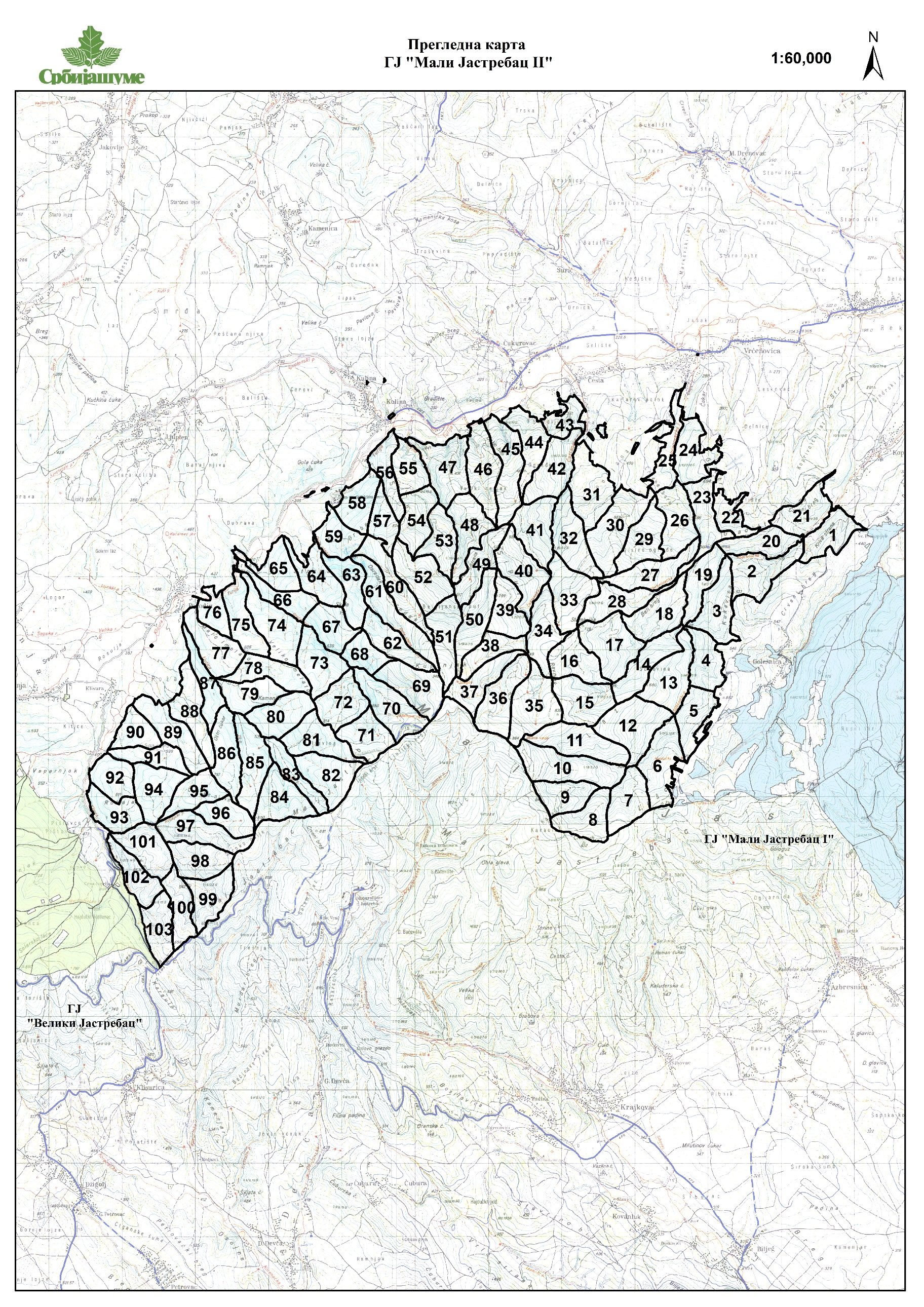 УВОДНЕ ИНФОРМАЦИЈЕГаздинска јединица ,,Мали Јастребац II” у саставу је Моравског шумског подручја ( Закон о шумама, Сл.гл.РС, бр. 30/2010,  93/2012, 89/2015 и 95/2018 и др-закон, Попис шума), којим, као део ЈП ,,Србијашуме“, газдује ШГ ,,Ниш” Ниш, ШУ Алексинац. Шуме и шумско земљиште ове газдинске јединице простире се на територији општине Алексинац, односно Нишавског округа. Прва инвентаризација за шуме ГЈ „Мали Јастребац II“ урађена је 1954. године. Циклуси уређивања били су 1954-1963; 1964-1973; 1974-1983; 1984-1993; 1994-2003; 2004-2013; 2014-2023. За шуме ове Газдинске јединице ово је сада осмо уређивање. Израда ове основе је усклађена са Законом о шумама, члан 27. Став 2. (Основа се доноси најкасније 6 месеци пре истека рока важења предходне основе). Зато су  теренски таксациони подаци  прикупљени током 2022. године. Компјутерска обрада, писање основе и контрола таксационих података извршенa је крајем 2022. и почетком 2023. год. Трајање основе газдовања шумама за ову ГЈ је од 1. јануара 2024. године до 31. децембра 2033. године.1.0.	ОПШТИ ОПИС ПРОСТОРНИХ, ПОСЕДОВНИХ И ПРИВРЕДНИХ  ПРИЛИКА1.1. Топографске прилике 1.1.1. Географски положај газдинске јединице     	Газдинска јединица ,,Мали Јастребац II” се налази у западном делу Моравског шумског подручја на територији политичке општине Алексинац.     	По општем географском положају простире се између 43°10'20'' и 43°20'20'' северне географске ширине и између 21°35'10'' и 21°43'20'' источне географске дужине од Гринича.    	 Према административној подели припада катастарским општинама: Голешница, Копривница, Врћеновица, Честа, Чукуровац, Кулина, Породин и Вукања.1.1.2. Границе     	Газдинска јединица ,,Мали Јастребац II” са источне стране, делом се граничи са ГЈ ,,Велики Јастребац”, а делом са приватним поседима села Вукања. Јужна граница иде гребеном који је одваја од ГЈ ,,Мали Јастребац-Добрич” која припада Топличком шумском подручју, односно ШГ ,,Топлица” Куршумлија. Са источне стране граница се протеже гребеном преко ,,Хајдучке путине” до ,,Зеленог камена”, што истовремено чини границу са ГЈ ,,Мали Јастребац I” ка селу Голешница. Граница са северне стране је углавном граница са приватним поседима села: Врћеновице, Честе, Чукуровца, Кулине и Породина.     	Спољне и унутрашње границе су природне (увале, потоци и гребени), а мањим делом су вештачке (путеви). Спољне (54 km) и унутрашње (272 km) границе су обновљене, пошто су претходно идентификоване на основу катастарских података.     	Границе одсека утврђене су и обележене у складу са одредбама Правилника о садржини основа (Сл.гл. Републике Србије бр. 122 од 12.12.2003 године и 145 од 29.12.2014 године).1.1.3. ПовршинаУкупна површина ове газдинске јединице износи 3.615,94 ha. Подељена је на 103 одељења, са просечном површином од 35,11 ha. Највећу површину има одељење 10 и то 54,18 ha, а најмању површину 19,61 ha има 76 одељење. Укупан број одсека je 964, просечне површине 3,81 ha.Табела 1. – Стање површина по врсти земљиштаОбрасла површина ове  ГЈ  је  3511,69 ha,  што представља 97 % од укупне површине ове јединице. Необраслих површина има 104,25  ha  или  3 %. Однос  обраслих и необраслих површина је 97:3 у корист обраслих. По исказу површина (образац бр.1.) туђих земљишта има 61,61 ha. Спорне површине у ГЈ су евидентиране на површини од 4,96 ha.1.2. Имовинско правно стање1.2.1. Државни посед 	Законом о шумама из 1991. године (Сл.гл. бр. 46/91) је дефинисано да су шуме и шумска земљишта којима газдује ЈП у државној својини. Ову газдинску јединицу сачињавају бивше комуналне шуме, које катастар третира као општенародну имовину. Бивше комуналне шуме постале су опште друштвеном имовином по Закону о проглашењу, општенародном имовином сеоских утрина, пашњака и шума (Сл.гл. СРС 1/48). Као доказ власништва за шуме и шумска земљишта ове газдинске јединице служе поседовни листови, издати од стране катастра у Алексинцу.Табела 2. – Рекапитулација стање по Катастарским општинама и врсти земљишта Укупна површина ГЈ по поседовним листовима је 3615,94 ха. Највећа површина је у КО Врћеновица и то 975,24 ха. или 27% од укупне површине. Најмања површина је у КО Голешница и то 140,98 ха. или 4% од укупне површине ГЈ.Списак катастарских парцела из ове газдинске јединице, по  КО, бр. парцеле, култури и класи.налазе се у Прилогу 1. У границама газдинске јединице  регистроване су и сувласничке парцелеТабела 3. – Списак парцела на којима постоје сувласнициСувласничке површине су издвојене у посебне одсеке и на њима неће бити планирани никакви  радови.1.2.2. Туђе земљиште  ( приватни посед и поседи других  државних оргаганизација)У оквиру ГЈ постоји туђе земљиште - приватни поседи (њиве, воћњаци, ливаде, шуме) који заузимају површину од 47,67 ha. и површине (реке, потоци, путеви) других државних организација које заузимају површину од 13,94 ha.У табели бр. 4. приказане су површине (реке, потоци, путеви) других државних организација. њихова структура по врсти земљишта и катастарским општинама у којима се налазе. Табела 4. – Стање по Катастарским оштинама и врсти земљишта – државно – других организацијаУ табели бр. 5. приказане су површине приватних поседа (њиве, воћњаци ливаде, шуме)  њихова структура по врсти земљишта и катастарским општинама у којима се налазе.Табела 5. – Стање површина приватних поседа у оквиру ГЈ по врсти земљишта и КОТуђа земљишта су мање површине (ливаде, пашњаци, њиве, шуме, реке,) распоређене по целој ГЈ.2.0.	ЕКОЛОШКА ОСНОВА ГАЗДОВАЊА2.1. Рељеф и геоморфолошке карактеристике    Ова газдинска јединица лежи на масиву Малог Јастрепца, на његовим северним и североисточним падинама и обронцима. Подручје газдинске јединице већим делом је брдско него планинско, са купираним рељефом, испресецаним бројним водотоцима, са средње стрмим до јако стрмим странама, које су у близини водотокова чак и врлетне.     Правац пружања главног гребена је исток-запад, почиње изнад Копривничке реке, пружа се гребеном и граничи са ГЈ ,,Мали Јастребац-Добрич”, све до границе са ГЈ ,,Велики Јастребац”. Од врхова највише се истичу: Стамболија 779 m, Црни врх 832 m, Добра вода 884 m, Љутички крст 910 m надморске висине. Највиша тачка у ГЈ ,,Мали Јастребац II” налази се у 62. одељењу, мзв. ,,Купињак” са надморском висином од 946 метара, док је најнижа тачка у 46. одељењу са надморском висином од 240 метара. Висинска разлика између најниже и највише тачке износи 706 метара.2.2. Геолошка подлога и типови земљишта     Газдинска јединица ,,Мали Јастребац II” припада Родопском планинском масиву који се сматра најстаријим делом Балканског полуострва и саграђен је од старих кристаластих и метаморфних стена као што су: гнајсеви, микашисти, хлоритошисти и мермери. Матични супстрат на ком се налази газдинска јединица чини углавном гнајс, док је микашист заступљен на мањим површинама. Типови земљишта одређени су на основу педолошких карата и запажања пројектаната приликом прикупљања таксационих података. Најзаступљенији типови земљишта у овој газдинској јединици су: еутрично смеђе земљиште (гајњача) и дистрично смеђе (кисело смеђе) земљиште, са А–(В)–С грађом профила. По плодности и физичко-хемијским особинама ова земљишта представљају просек који задовољава највећи број шумских врста дрвећа, те су због тога и узгојне могућности ових типова земљишта разноврсне.2.3. Хидрографске карактеристике     Газдинска јединица ,,Мали Јастребац II” испресецана је бројним водотоцима који припадају сливу реке Јужне Мораве. Главна река је Турија, која настаје из више потока Великог и Малог Јастрепца и улива се у Јужну Мораву у близини села Тешице. Својим горњим током река Турија тече северном границом газдинске јединице. Ову газдинску јединицу одликује богатство воденим токовима и изворима. Неки од извора су каптирани и служе за водоснабдевање оближњих села. Извор ,,Јасенова вода” који се налази на самој вододелници, каптиран је за потребе шумске управе 1940. године. Од значајнијих водотокова Малог Јастрепца треба издвојити: Копривничку реку, Врћеновачку реку, Честанску реку, као и потоке: Грачаницу, Љутицу, Робајски поток и друге, од којих већина воду има током целе године и не пресушује. Стање састојина и биљног покривача је такво да у овој газдинској јединици и након великих падавина нема јаче изражених знакова појаве ерозије земљишта.2.4. Клима     Клима у суштини представља скуп временских појава, односно процеса у атмосфери који карактеришу средње физичко стање атмосфере. Она се сагледава на основу анализе података који су прикупљени на метеоролошким станицама датих за низ година, које се статистички сређују и обрађују. Битан утицај климе и климатских промена не одражава се само на живот, развој и распрострањеност биљних врста, већ и на годишњи прираст и производност економски значајних врста дрвећа.      Територија на којој се налази Моравско шумско подручје заузима југоисточни део Републике Србије, до које допире утицај умерено континенталне климе, утицај Панонске низије са севера и средоземне климе са југа.     Најближа метеоролошка станица газдинској јединици је метеоролошка станица Јастребац на надморској висини од 575 метара (источне географске ширине 43°26' и северне географске дужине 21°23'). У табели 4. дат је приказ просека климатских карактеристика према подацима метеоролошке станице Јастребац за период од 2014. до 2021. из метеоролошког годишњака Републичког хидрометеоролошког завода.                 Табела 6. – Климатске карактеристике за подручје газдинске јединице (2014-2021)     Просечна годишња сума падавина износи 1000,2 mm. Распоред просечних месечних падавина за период од I-III месеца износи 87 mm, од IV-VI месеца износи 109,3 mm, од VII-VIII износи 71,4 mm, од IX-XII износи 75,9 mm. Највећа количина падавина је забележена у периоду од априла до јуна месеца, што се позитивно одражава на раст и производност шума ове газдинске јединице.     Што се ветрова тиче, најизраженији ветар на подручју газдинске јединице је кошава. Кошава за време зимског периода ствара снежне наносе, док ветар северац у садејству са ледом може изазвати појаву ледолома и ледоизвала на северним падинама газдинске јединице.2.5. Опште карактеристике шумских екосистема       Шума представља сложену формацију (биогеоценозу) дрвећа које утиче једно на друго и на средину у којој се налазе. Шума не представља само формацију биљака, већ се у њој налазе и многобројне животиње које живе, размножавају се и развијају у земљишту и у средини шуме. Биљни, животињски свет и средина (станиште) представљају три основне компоненте које дефинишу сваку шуму. Свака од ових компонената има одређено значење и није могуће претпоставити постојање шуме у којој би недостајала било која од њих. Успешно газдовање шумама је незамисливо без бољег познавања екологије.      Екосистеми који чине животну средину представљају просторну и временску категорију. За Србију су карактеристични копнени екосистеми. Продуктивни део земљишта користе две делатности: пољопривреда и шумарство, што указује на њихов значај. Функције шумских екосистема су бројне, а углавном се могу сврстати у три групе функција:производна,заштитно-регулаторна,културно-социјална.     Производни потенцијал шума не испољава се само кроз дрвну масу, већ све већи значај има потенцијал за производњу разних недрвних шумских производа, лов, риболов и остало. За животну средину посебно су значајне заштитно-регулаторне функције шума, због својих еколошких карактера. Овде је реч о утицају шумских екосистема на важније компоненте биосфере као што су: ваздух, клима, вода, земљиште, али и утицај на пејзаж и простор који су такође део природних ресурса. 2.6. Општи фактори значајни за стање шумских екосистема     На стање шумских екосистема утиче много фактора. Углавном их можемо сврстати у две групе: абиотички и биотички фактори. Абиотички фактори даље се деле на: климатске, факторе земљишта и факторе рељефа, а биотички фактори представљају: узијамни утицај живих бића (биљака и животиња) и утицај човека.     Основна карактеристика ових фактора је променљивост у времену и простору, целовитост заједничког деловања и међусобна условљеност. Резултат таквог њиховог деловања је појава одређених шумских екосистема овог подручја.     Савремени методи газдовања шумама захтевају да се шума као целина што боље проучи и упозна. На основу досадашњег степена еколошких истраживања за Републику Србију као и теренских запажања приликом уређивања шума, све шуме газдинске јединице ,,Мали Јастребац II” сврстане су у три комплекса (појаса):- Комплекс (појас) ксеротермофилних сладуново-церових и других типова шума (2)	21. Цено-еколошка група типова шума сладуна и цера (Quercion frainetto) на смеђим и лесивираним земљиштима - Комплекс (појас) ксеромезофилних китњакових и грабових типова шума и (3)31. Шума китњака и цера (Quercion petraeae-cerris) на различитим смеђим земљиштима.- Комплекс (појас) мезофилних букових и буково-четинарских типова шума (4)41. Брдска шума букве (Fagenion moesiacae submontanum ) на еутричним и киселим смеђим земљиштима,42. Планинска шума букве (Fagenion moesiacae montanum ) на различитим смеђим земљиштима.У оквиру цено-еколошке групе типова шума 21. Цено-еколошка група типова шума сладуна и цера (Quercion frainetto) на смеђим и лесивираним земљиштима, издвојена је група еколошких јединица:215. Шума сладуна и цера са грабићем (Quercetum frainetto-cerris carpinetosum orientalis) на дистричним и еутричним смеђим земљиштима.     То је климатогена шума условљена едафским условима. Она заузима најниже положаје храстових шума (до 500 m н.в). Ниска количина падавина (500-650 mm) одражава се на вегетацију која има ксерофитни карактер. У овој асоцијацији јављају се још и липа, граб, бели и црни јасен, јавор и друге врсте.У оквиру цено-еколошке групе типова шума 31. Шума китњака и цера (Quercion petraeae-cerris) на различитим смеђим земљиштима издвојена је група еколошких јединица:313. Шума китњака и цера (Quercetum petreae-cerris) на земљиштима на лесу, силикатним стенама и крецњацимаШуме китњака и цера заузимају доњи појас китњакових шума до око 600 m надморске висине најчешће на смеђим и лесивираним земљиштима. Ове су шуме нешто ксеротермније од монодоминантних шума китњака, а мезофилније од шума чистог цера. Главни едификатори су китњак и цер, поред њих јављају се примешани црни јасен, клен, граб, понекад чак и буква. Земљишта су доста неуједначена од плитких до дубоких, скелетних, до земљишта која не садрже скелет. Продуктивност ових станишта је такође различита од слабо продуктивних до станишта чија еколошко - производна вредност је висока, што првенствено зависи од физичких и хемијских особина земљишта.У оквиру цено-еколошке групе типова шума 41. Брдска шума букве (Fagenion moesiacae submontanum) на еутричним и киселим смеђим земљиштима издвојене су групе еколошких јединица:411. Брдска шума букве (Fagetum moesiacae submontanum ) на киселим смеђим и другим земљиштима.Ове шуме су највећим делом условљене  орографски, односно јављају се као трајни стадијум на хладнијим и свежијим стаништима. Оне се налазе углавном изнад зоне храста. У овој  газдинској  јединици брдска шума букве се простире негде од око 400 m надморске висине па до 800 m. Ове шуме одликују се доминацијом букве у добро склопљеном спрату дрвећа и стаблимично примешаним осталим врстама дрвећа као што су јавор, бели јасен. Од   приземне вегетације најчешће се појављује: Asperula odorata, Cardamine Bulbifera, Asarum europeum, Asarum maculatum, Alium ursinum и др. Производне способности ових станишта су доста велике. Са становишта шумарства представљају важну групу земљишта.У оквиру цено-еколошке групе типова шума 42. Планинска шума букве (Fagenion moesiacae montanum) на различитим смеђим земљиштима издвојене су:421. Планинска шума букве (Fagetum moesiacae montanum) на различитим смеђим земљиштима.     Група еколошких јединица планинске шуме букве (Fagetum moesiacae montanum) на различитим смеђим земљиштима. Планинске шуме букве јављају се на надморским висинама од 800-1200 m, међутим спуштају се до 500 m, али и пењу до 1400 m, на свим експозицијама, где буква гради климарегионални појас вегетације (Ass. Fagetum moesiacae montanum B. Jovanović 1953.). У овом појасу вегетације буква је витална и експазивна, тако да доминира у спрату дрвећа, а у флористичком саставу ових шума јављају се типичне биљке везане за букове шуме (сциофилнијег карактера), са малим присуством контактних шума.3.0.	 ПРИВРЕДНЕ КАРАКТЕРИСТИКЕ3.1. Опште и посебне карактеристике подручја у којем се налази        газдинска јединица     Газдинска јединица ,,Мали Јастребац II”, налази се на подручју општине Алексинац које се простире на 707 km2 и припада Нишавском округу. Главни административни центар је Алексинац, а у близини газдинске јединице град Ниш, економски, универзитетски и култирни центар југоисточне Србије. Општина Алексинац обухвата 72 насељена места укључујући град Алексинац. Укупан број становника износи око 60.000. 3.2. Економске и културне прилике     По квалитету и квантитету дрвне запремине ова газдинска јединица спада у ред најбољих газдинских јединица у Моравском шумском подручју. Пројектовањем савремених мера газдовања добиће још већи значај. У подножју газдинске јединице налазе се насељена места: Копривница, Врћеновица, Честа, Чукуровац, Кулина, Породин и Вукања. Главно занимање становништва је пољопривреда, сточарство и једним делом шумарство. Последњих година присутно је напуштање сеоских домаћинстава од стране младих који у потрази за послом и бољим условима живота прелазе у околне градове. Села имају основне школе, а град средње и високе. Куће у свим селима су зидане од чврстог материјала, имају електричну енергију, водовод и телефонску линију. Села су међусобно повезана локалним асфалтним путевима. Газдинска јединица има повољан географски положај и заузима западни део Моравског шумског подручја. 3.3. Организација и материјална опремљеност шумске управе     Газдинском јединицом ,,Мали Јастребац II” газдује ЈП ,,Србијашуме” Београд, део предузећа шумско газдинство ,,Ниш” из Ниша, преко шумске управе у Алексинцу. У циљу ефикаснијег газдовања и заштите шума, газдинска јединица је подељена на четири лугарска рејона.     Предмет газдовања шумске управе је:подизање и гајење шума,заштита и нега шума,коришћење шума и шумског земљишта испоредне делатности.3.3.1. Структура кадрова     За успешно газдовање шумама неопходна је одређена кадровска структура. Преглед запослених по стручној спреми за шумску управу Алексинац на дан 31.12.2022 године, дат је у табели 5.      Табела 7. – Структура кадрова ШУ Алексинац     На основу података из основе газдовања шумама из 2013. године у шумској управи Алексинац било је 40 запошљених. Из табеле се види да је незнатно повећан број радника.3.3.2. Материјална опремљеност     Савремено газдовање шумама није могуће замислити без примене савремених средстава рада. Њиховом рационалном применом постиже се знатно смањење изузетно високих трошкова производње и уз то се постиже знатно већа продуктивност. Применом савремене механизације у процесу производње олакшава се изузетно тежак и напоран физички рад у шумарству, а поспешује се продуктивност.      Табела 8. – Преглед механизованих средстава     Овакво бројно стање механизованих средстава задовољава потребе шумске управе. У односу на претходни уређајни период приметно је повећање броја средстава међу којима преовладавају механизована средства новијег датума производње. 3.4. Досадашњи захтеви према шумама     У досадашње време шуме су коришћене на различите начине. Најпре је дрво углавном коришћено за огрев, затим за изградњу објеката и израду разних предмета од дрвета. Са развојем индустрије дрво се све више усмерава у дрвно прерађивачке капацитете. Потребе за огревним дрветом су мање у односу на претходни период, а разлози за то могу се потражити у све већој примени других извора енергената. За време, а потом и непосредно после Другог светског рата дошло је до масовног крчења шума. Резултат таквог деловања је појава великих површина под изданачким шумама и шикарама.      Досадашњи начин коришћења шумских потенцијала са подручја ове газдинске јединице одвија се плански и организовано у складу са одрживим и адаптивним газдовањем шумама, а то се најбоље огледа кроз краткорочне и дугорочне циљеве унапређења шума:очување животне средине и биодиверзитета,подмиривање потреба становништва за огревом и грађом,подмиривање дрвопрерађивачких капацитета сировином,коришћење биомасе и осталих недрвних шумских производа (гљиве, лековито биље, шумски плодови),туристичке и културно спортске активности и опште корисне функције.3.5. Могућност пласмана шумских производа      Могућност пласмана шумских производа је велика. Техничко дрво је тражен производ на домаћем и светском тржишту, очекивано је да ће захтеви за шумским производима, а посебном дрветом као главним сортиментом, из дана у дан бити све већи. Дрво из шума ове газдинске јединице упућује се у дрвопрерађивачке капацитете који су претежно лоцирани у овом крају, као и за подмирење локалног становништва огревним дрветом.     Већи центри дрвне индустрије у ближој околини газдинске јединице налазе се у: Нишу, Лесковцу, Ћићевцу, Варварину и Крушевцу. Потражња за дрветом је врло добра. Ниш као најближи и највећи културни и административни центар овог краја је велики потрошач огревног дрвета. Могућност пласмана недрвних шумских производа (шумски плодови, лековито биље, гљиве и др.) су велике јер су доста тражени.4.0.	 ФУНКЦИЈЕ ШУМА     Према Закону о шумама (2010.) шуме и шумска земљишта у целини представљају ,,добро од општег интереса” због својих бројних користи за друштво. Имајући то у виду газдовање шумама је сложен и одговоран друштвени задатак.     Све функције шума према значају се могу сврстати у три групе:Еколошке (заштитне) функције,Производне функције и Социјалне функције.     Еколошке функције подразумевају заштитне, хидролошке, климатске, хигијенско-здравствене и друге функције.     Производне функције шума представљене су производњом дрвета (техничког и просторног), производњом дивљачи (крупне и ситне), шумског семена и осталих недрвних шумских производа (лековито биље, гљиве, шумски плодови и др.).     Социјалне функције шума обухватају: туристичко-рекреативне, образовне, научно-истраживачке, одбранбене и друге функције.     У свакој шуми или њеном делу истовремено се остварује више функција шума које се истовремено преплићу и од којих свака од њих има одређени значај за ширу друштвену заједницу. Све ове функције шума потребно је уважити и међусобно ускладити како би се остварио максималан еколошки и економски ефекат.      Поступак при просторно-функционалном реонирању шума, при чему усвајамо принцип полифункционалности, полази од утврђивања приоритетне функције шума.      Утврђивање приоритетне функције, односно основне намене шума, полази од:Усвајања унапред утврђених законских решења, којима је намена шума или појединих њених делова већ утврђена, а у складу с тим и приоритетна функција и циљ газдовања условљен њом.Да се на основу познатих критеријума изврши утврђивање приоритетне функције шума, односно да се изврши појединачно вредновање шума или њених делова везаних за сваку конкретну функцију, а да се у фази интегралне анализе полифункционалног карактера утврди приоритетна функција.     Након утврђивања приоритетне функције потребно је остале функције усагласити и разрешити међусобне конфликте. Ово подразумева утврђивање међусобног односа појединих функција према приоритетној функцији шума, односно у којој мери се поред приоритетне могу остварити и друге функције шума.Однос појединих функција шума према приоритетној функцији може бити следећи:Да су поједине функције шума спојиве са приоритетном функцијом, односно да се са истим функционалним захтевима у потпуности остварују и друге функције шума.Да се поједине функције шума налазе у извесном конфликту са приоритетном функцијом или да за своје остварење захтевају другачије функционалне захтеве, тако да се не остварују у потпуности, али их је потребно планирати у оној мери у којој не угрожавају приоритетну функцију и у том смислу представљају допунске функције шума.Да су поједине функције шума толико супротне приоритетној функцији те се не могу остваривати, а у складу с тим не могу се ни планирати, па се као такве могу назвати искључиве функције.4.1. Функције шума и намена површина     На основу Законских и подзаконских регулатива које се односе на газдовање шумама, планских докумената важећег ранга важности, затеченог стања шума и утврђеног потенцијала шума и шумског земљишта, као и досадашњег газдовања у газдинској јединици  ,,Мали Јастребац II” утврђене су глобалне и основне (приоритетне) намене шума.      Глобална намена комплекса шуме или њених делова интегрише стање станишта, састојина и друштвене потребе у односу на шуму у јединствене (опште) циљеве газдовања шумама. Глобална намена се најчешће односи на читав комплекс шуме као природне целине. Обично су глобалне намене шуме и општи циљеви газдовања шумама преточени у законски норматив и одреднице, чиме су и формално утврђени. На основу свега изнешеног у вези са глобалном наменом, на подручју ове газдинске јединице установљене су три глобалне намене:,,10” (шуме и шумска станишта са производном функцијом) за комплексе шума за које посебним законским актима није утврђена другачија намена, а при том максимална производња и коришћење производних потенцијала станишта нису у конфликту ни са једним другим општим циљем газдовања,,,12” (шуме са приоритетним заштитним функцијама) за комплексе шума чији је приоритетни циљ газдовања у вези са заштитном улогом шуме (подручја изворишта вода, ерозионо лабилна подручја и сл.).            Основна намена (приоритетна функција) може бити утврђена као законска обавеза или се утврђује накнадно на основу специфичних критеријума. У оквиру ове газдинске јединице имајући у виду станишне услове и главне врсте дрвећа, као и околности да остале функције шума не ограничавају њихову производну функцију, просторно су дефинисане приоритетне функције: Наменска целина ,,10” – Производња техничког дрвета,Наменска целина ,,17” – Семенска састојинаНаменска целина ,,26” – Заштита земљишта од ерозије,,10” – Производња техничког дрвета     Ово су најквалитетније шуме које се налазе углавном на добрим стаништима и мање стрмим теренима, без угрожености од ерозије, са малом угроженошћу од штетних утицаја. Поред производних ове површине имају и друге општекорисне функције. Производне могућности ових површина треба користити плански и рационално, а то је могуће организованим радом.,,17” – Семенска састојина     На подручју газдинске јединице издвојена је семенска састојина букве. Реч је о високој аутохтоној састојини букве селекционисаног порекла, са регионом провенијенције 33 – Јужна Србија. На основу члана 12. став 1. Закона о репродуктивном материјалу шумског дрвећа (,,Службени гласник РС”, бр. 135/04, 8/05 и 41/09) и члана 24. став 2. Правилника о признавању полазног материјала и контроли производње репродуктивног материјала шумског дрвећа (,,Службени гласник РС”, бр. 76/05, 105/05 и 83/05), Министарство пољопривреде, шумарства и водопривреде, Управа за шуме издала је уверење о признатом полазном материјалу под регистарским бројем RS-2-2-fsy-33-633 на основу одлуке бр. 322-05-20/2012-10 од 10.12.2012. године.     Семенска састојина букве налази се у 15/а одељењу, на надморској висни од 790 метара. Површина састојине је 2,40 ha. Коришћење шума планира се и спроводи у складу са прописаним забранама и ограничењима којима се омогућава очување природних вредности и обезбеђује заштита и унапређење семенске састојине.,,26” – Заштита земљишта од ерозије     У овој основној намени сврстане су састојине које се налазе на врло стрмим теренима и шикаре. Основна намена ових шума је заштита од разних ерозионих процеса. Због едафских и орографских услова онемогућена је интензивна производња дрвних сортимената па је предвиђено прелазно газдовање.4.2. Шуме високих заштитних вредности     У оквиру спровођења процеса сертификације шума у ЈП ,,Србијашуме” једна од обавеза је и израда прегледа шума високих заштитних вредности. FSCTM (Forest Stewardship Council) стандард дефинисао је шест категорија шума високих заштитних вредности, а у овој газдинској јединици присутне су две:HCV 1 – Подручја која на глобалном, регионалном или друштвеном нивоу садрже важне концентрације биодиверзитета, а то је наменска целина ,,17” која заузима површину од 2,40 ha.HCV 4 – Подручја која пружају основне природне користи у критичним ситуацијама, а то је наменска целина ,,26” која заузима површину од 369,2 ha.	 Начин газдовања у шумама које су одређене као шуме високе заштитне вредности (HCV) не мења се битно у односу на тренутни начин газдовања. Разлика је у томе што се прате атрибути карактеристични за те шуме и да се активности газдовања у HCV шумама морају одржавати или побољшавати карактеристике које их дефинишу.4.3. Газдинске класе и њихово формирањеГаздинска класа је основна уређајна јединица коју карактерише стање шумског фонда, одређивање приноса, обезбеђивање трајности истог, као и планирање газдовања шумама.Под газдинском класом подразумева се скуп свих састојина шумског подручја за које се могу утврдити јединствене одредбе о будућем газдовању. Полазну основу за формирање газдинске класе представља: основна намена, састојинска припадност и еколошка припадност.     		Развојем теорије и праксе планирања, дефиниција газдинске класе, а самим тим и начин њеног одређивања је еволуирао и ближе је одређен ставом да је то скуп састојина подједнаких станишних и састојинских прилика исте наменске припадности и циља газдовања шумама за које је (због тога) могуће прописати јединствен газдински поступакТабела 9. – Списак газдинских класаНапомена: прва два броја представљају наменску целину, друга три састојинску целину а  последња три еколошку припадност.          У газдинској јединици ,,Мали Јастребац II” формирано је 69 газдинских класа у три наменске целине. У наменској целини ,,10” издвојено је 47 газдинских класа, у наменској целини ,,17” издвојена је једна газдинска класа, а у наменској целини ,,26” издвојено је 21 газдинска класа.5.0. 	СТАЊЕ ШУМА И ШУМСКОГ ЗЕМЉИШТА 5.1. Стање шума по глобалној и основној намениШуме ове газдинске јединице су према глобалној намени сврстане у две наменске целине: 10 - Шуме и шумска станишта са производном функцијом;12 - Шуме са приоритетном заштитном функцијом.Табела 10. – Стање шума по глобалној намени Према основној намени шуме ове газдинске јединице сврстане су у три наменске целине: 10 - Наменска целина – Производња техничког дрвета,17 - Наменска целина – Семенска састојина,26 - Наменска целина – Заштита земљишта од ерозије.    Табела 11. – Стање шума по основној намени5.2. Стање састојина по газдинским класама	У ранијем тексту (Поглавље 4.3. - Табела 7.) наведене су газдинске класе у овој газдинској јединици, а овде ће бити дат приказ затеченог стања истих, по наменским  целинама и збирно за целу газдинску јединицу. Табела 12. – Стање састојина по газдинским класама, пореклу и намениУ овој ГЈ по запремини најзаступљенија газдинска класа је 10351421 - Висока (једнодобна) шума букве на различитим смеђим земљиштима, на 868,55 ha (24,7% укупне површине), са 339.610,3 m³ што је 34,8 % укупне запремине.	Друга газдинска класа по заступљености је 10351411 – Висока (једнодобна) шума букве на киселим смеђим и другим земљиштима такође у наменској целини 10. Простире се на 209,85 (6,0%) површине и има 75.261,2 m³ што је 7,7 % запремине.	Трећа газдинска класа по учешћу запремине у овој ГЈ је 10196313 - Изданачка мешовита шума цера на земљиштима на лесу, силикатним стенама и кречњацима која се налази на 332,02 ha (9,5%) површине и има 74.670,2 m³ што је 7,7% запремине.	Приметно је да се најзаступљеније газдинске класе налазе у наменској целини 10 – производња техничког дрвета која учествује са 88,2% површине и 94,9% запремине. 	У наменској целини 17 – семенска састојина, налазимо газдинску класу 17351421 – Висока (једнодобна шума букве) на различитим смеђим земљишта, која се налази на 2,40 ha. О овој семенској састојини било је више речи у претходном поглављу (5.1).Наменска целина 26 – заштита земљишта од ерозије налази се на 411,21 ha (11,7%) а чине је углавном шикаре (11,7%) и изданачке састојине (4,0 %).5.3. Стање састојина по пореклу и очуваности Табела 13. – Стање састојина по пореклуПо површини највише су заступљене изданачке природне састојине тврдих лишћара 47,4% са 37,7% од укупне запремине, a иако друге по површини (41,3%) - Високе природне састојине тврдих лишћара имају учешће од 55,5% од запремине.  ВПС четинара заузимају 5,6% површине и 6,7% запремине ове ГЈ. По степену очуваности у овој ГЈ заступљене су три категорије и то: - очуване састојине,- разређене састојине.- девастиране (превиште разређене) састојине.Табела 14. – Стање састојина по очуваностиОчуваних шума има 93,3% по површини, 98,4% по запремини и 98,9% по запреминском прирасту у односу на укупно обраслу површину. Разређених састојина има само 1,1% по површини, 1,6% по запремини и 1,1% по прирасту. Шикаре као деградациона или девастациона форма су заступљени са 5,5% по површини.Табела 15. –  Стање састојина по пореклу и очуваностиИз табеле видимо да очуваних изданачких састојина имамо по површини 30,6%, запремини 67,0% и запреминском прирасту 61,0%. Разређених изданачких састојина имамо по површини 2,7%, запремини 5,3% и запреминском прирасту 4,3%. Природних високих састојина четинара имамо само очуваних 1,1 ha, a ВПС осталих тврдих лишћара такође очуваних 2,69 ha. Очуваних ВПС четинара имамо по површини 8,8%, запремини 25,7% и запреминском прирасту 31,9%, разређене ВПС заузимају површину 1,2%, запремину 2,1%, и прираст 2,8%.Табела 16. – Стање састојина по пореклу и очуваности по газдинским класама за ГЈНајзаступљенија газдинска класа је  10351421 - Висока (једнодобна) шума букве на различитим смеђим земљиштима која спада у високе природне састојине тврдих лишћара по пореклу и очуване састојине по очуваности.5.4. 	Стање састојина по смеси Табела 17. – Стање састојина по мешовитости (смеси) за ГЈПо мешовитости чистих састојина има на површини од 1.888,14 hа или 53,8%, са запремином 636.503,2 m3 или 65,2 %. Мешовите састојине се јављају на површини од 1.428,81 hа или 40,7%, са запремином 339.089,8 m3 или 34,8 %. Шикаре се налазе на површини од 194,76 ha или 5,5 % укупне површине.Табела 18. - Стање састојина по пореклу и мешовитости (смеси) по газдинским класама за  ГЈОд газдинских класа које су чисте по мешовитости, најзаступљенија је  10351421 - Висока (једнодобна) шума букве на различитим смеђим земљиштима која се налази на 868,55 ha тј. 24,73%.	Што се тиче мешовитих састојина најзаступљенија је газдинска класа 10196313 - Изданачка мешовита шума цера на земљиштима на лесу, силикатним стенама и кречњацима која се налази на 332,02 ha што је 9,45% укупне површине.	Посматрајући табелу можемо закључити да чисте састојине имамо највише код високих природних састојина лишћара (33,19% површине и 45,7% запремине) док мешовите састојине највеће учешће имају код изданачких природних састојина тврдих лишћара (на 30,30 ha површине и 22,8% запремине).5.5. Стање састојина по врстама дрвећа           Табела 19. – Стање састојина по врстама дрвећаЛишћари чине 93,5% укупне запремине ове ГЈ. Најзаступљнија врста дрвећа је буква са запремином од 728.896,5 m³ што је 74,7 % укупне запремине и прирастом од 12.500,1 m³ (65,1%). Следе цер и китњак са знатно мањим учешћем. Што се тиче четинара најзаступљенија је смрча са запремином 43.043,0 m³ (4,4%), и запреминским прирастом 1.208,1 m³ (6,3%).5.6. Стање састојина по дебљинској структуриТабела 20. – Стање састојина по дебљинској структури по пореклу и газдинским класамaЗапремина је разврстана у дебљинске разреде. У табеларном делу основе (образац. бр.3) дата је дебљинска структура за сваку састојину по врстама дрвећа. На нивоу ове газдинске јединице најзаступљенији је четврти дебљински разред са запремином 276.559,31 m³ или 28,3% од укупне запремине затим следи пети са 232.389,61 m³, или 23,8% па трећи са 195.891,35 m³ тј. 20,1% итд.Табела 21. - Стање шума по дебљинској структури по степенима БиолејаНапомена: до 30 cm. је танак материјал, од 31 до 50 cm је средње јак материјал, а преко 51 cm је јак материјал.Највеће учешће у запремини има средње јак материјал са 508.948,9 (52,2%). Следи танак материјал (до 30 cm) са 286.890,9 (29,4%), а јаког материјала има 179.753,2 тј 18,4 % запремине. Структура показује да доминантности јаког материјала највише доприносе високе природне састојине лишћара.  Графикон 1. – Процентуално учешће материјала у у запремини по категоријама.5.7. Стање састојина по старостиСтање састојина по старости приказано је без шикара и разнодобних састојина.Табела 22. – Стање добних разреда по Наменским целинама и газдинским класамаСтање састојина по старости је за све једнодобне шуме односно састојине где је утврђена старост. Ширина добних разреда утврђена је Правилником о начину и садржини планских докумената у односу на висину опходње (трајање производног процеса). - за изданачке шуме букве, храста, јавора, белог јасена опходње до 90 година ширина добног разреда је 10 год. - за високе (једнодобне) шуме лишћара чија је опходња 120 год, ширина добног разреда је 20 год.- за изданачке шуме багрема, оријентационе опхдоње од 30 година, ширина доб. разреда је 5 година.- за ВПС четинара, оријентационе опходње од 80 год, ширина добног разреда је 10 год.За приказ односа између стварне и нормалне запремине изабраћемо најзаступљенију ГК за високе и изданачке природне састојине тврдих лишћара и ВПС. Нормална површина добног разреда (Аn) добијена је по формули:                                                 Површина ГК x Ширина добног разреда                                                   An =                                                                                      Опходња ГКГрафикон 2. – Газдинска класа високе (једнодбне) састојине букве на различитим смеђим земљиштима                           10351421 (An=144,76 ha, P= 868,55 ha)Графикон 3. – Газдинска класа изданачке мешовите шуме цера на земљиштима на лесу, силикатним                           стенама и кречњацима10196313 (An=36,90 ha, P =332,02 ha)Графикон 4. – Газдонска класа изданачка шума букве на кислим смеђим и другим земљиштима                           10360411 (An=28,51 ha, P=256,60 ha)Узимајући у обзир другачији приступ планирања и газдовања састојинама багрема приказаћемо посебно обједињен графикон за све три газдинске класе:10325313 - Изданачка шума багрема на земљиштима на лесу, силикатним стенама и кречњацима,10236313 - Изданачка мешовита шума багрема на земљиштима на лесу, силикатним стенама и кречњацима,26326313 - Изданачка мешовита шума багрема на земљиштима на лесу, силикатним стенама и кречњацима.Графикон 5. – Газдинске класе изданачке шуме багрема - укупно (An=26,59 ha, P=159,53 ha)ВПС састојине меких и тврдих лишћара као и семенске састојине немају значајно учешће у површини, те стога њихова анализа стварне и нормалне површине није неопходна. ВПС четинара учествују са 20 газдинских класа са укупно површином oд 196,74 ha и биће приказане обједињено:Графикон 6. – Вештачки подигнуте састојине четинара - укупно (An=24,59 ha, P=196,74 ha)Табела 23. – Старост састојина по добним разредима на основу порекла и газдинске класеОпшти осврт на старосну структуру У овој ГЈ најзаступљенији по запремини и површини су V и VI добни разреди код високих природних шума лишћара док је код изданачких природних шума лишћара то VIII и IX добни разред.  Детаљнија разрада и стање једнодобних шума по одељењима, одсецима и по врстама дрвећа се налази у табеларном делу основе (образац бр. 4). Укупна површина једнодобних шума је 3.282,04 hа, дрвна запремина је 966.719,8 m³, а запремински прираст 19.040,6 m³. Шуме су разврстане по добним разредима, ширина истих је различита и утврђена је на основу опходње. Ширина добних разреда, за изданачке и за вештачки основане састојине је 10 година. За високе састојине ширина добних разреда је 20 година. За шуме багрема ширина добних разреда је 5 година.Упадљив је недостатак од првог до трећег добног разреда што представља проблем планске обнове ових шума како би се, дугорочно гледано, обезбедила трајност приноса. Код вештачки основаних састојина по површини имамо највише састојине које се налазе у четвртом и петом добном разреду, уз правилну негу можемо поправити стање.Превасходни задатак у овом и у наредним уређајним периодима је да се интензивира процес обнове, са циљем нормализације размера добних разреда.5.8. Стање ретких, рањивих и угрожених врста (RТЕ)У оквиру спровођења процеса сертификације шума у Јавном предузећу ,,Србијашуме” једна од обавеза је и израда прегледа ретких, рањивих и угрожених врста (RТЕ). Преглед се ради табеларно, и кроз једну прегледну карту, ради лакшег мониторинга и заштите RTE врста. Термин RTE (rare threatened or endangered species) врсте значи ретке, рањиве или угрожене врсте. Према ,,Правилнику о проглашењу и заштити строго заштићених и заштићених дивљих врста биљака, животиња и гљива” (,,Сл. гл. РС” 5/2010 и 47/2011). RTE врсте дефинишу се као заштићене и строго заштићене врсте. На територији ове ГЈ постоји неколико врста које спадају у категорију ретких, под ризиком, ендемичних и угрожених врста:ретке угрожене: бели јасен, млечпод ризиком: јасика, дивља трешња, орах, брекињаретка: планински брестендемит: планински јавор RTE врсте су изузете из редовних мера газдовања, првенствено мислећи на планове сеча. Забрањено је коришћење, уништавање и предузимање активности (сеча, брање, сакупљање плодова) којима би се угрозиле заштићене врсте, а и њихова станишта. У случају појаве штета биотичког и абиотичког карактера, наведене врсте се могу санирати и одстранити уз сагласност надлежних инспекцијских служби.На целој површини ГЈ од заштићених и строго заштићених врсте налазе се: 	Заштићене врсте флоре: 		- Asperula odorata - лазаркиња		- Atropa belladona - велебиље  		- Rubus hirtus - купина 		- Helleborus odorus - кукурек 		- Allium ursinum - сремуш 		- Asarum europаeum - копитњак 		- Rosa canina - дивља ружа 		- Crataegus monogyna - бели глог  		- Acer heldreichii - планински јавор 	Заштићене врсте гљива: Boletus edulis Bull. - вргањ Boletus pinophilus Pilát Dermek - боров вргањ Cantharellus cibarius Fr. - лисичарка Craterellus cornucopioides (L.) - мрка труба  	Заштићене врсте фауне: 		- Testudo hermanni - шумска корњача  		- Felis silvestris - дивља мачка 		- Vipera ammodytes - поскок 		- Canis lupus - вук 		- Helix leukorum - шумски пуж 		- Lacerta praticola - шумски гуштер  		- Meles meles - јазавац  		- Sciurus vulgaris - веверица 		- Corvus corax - гавран 	Заштићене врсте инсеката: 		- Lucanus cervus - јеленак  		- Othoplagus furcutus - мали балегар  		- Cerambyx cerdo - храстова стрижибуба Стање строго заштићених и заштићених врста биљака, животиња, инсеката и гљива је без приметних негативних појава, утицаја и оштећења.  5.9. Стање шумских култура и вештачки подигнутих састојина	У овом поглављу биће приказане све Вештачки подигнуте састојине по врсти (лишћари / четинари), наменској целини (10 и 26) и газдинским класама.У шумске културе су уврштене све вештачки основане састојине, старости до двадесет година.Табела 24. - Стање вештачки подигнутих састојинаКод шумских култура (ВПС до 20 год.) имамо газдинску класу 10470421 - Вештачки подигнута састојина смрче  на различитим смеђим земљиштима која заузима 9,07 ha и газдинску класу 10469421 – Вештачки подигнута састојина осталих лишћара на различитим смеђим земљиштима која заузима 2,18 ha. Укупно шумских култура има 11,25 ha.Вештачки подигнуте састојине ( углавном четинара ) у овој ГЈ заузимају 191,70 ha што је 94,46% површине, 66.683,6 m³ што је 6,8% укупне запремине ГЈ, и 2.098,6 m³ што је 10,9% укупног запреминског прираста.5.10. Стање необраслих површинаСтруктура необраслих површина у овој ГЈ дата је по врстама земљишта.Табела 25. – Структура необраслих површинаНеобраслог земљишта има 104,25 ha. или 2,9% од укупне површине. Неплодна земљишта су заступљена на 1,44 ha. Земљиште за остале сврхе је на површини од 102,81 ha, и чине 98,6% необраслог земљишта.5.11. Здравствено стање сaстojинa и угроженост oд штeтних утицajaПриликом прикупљања тaксaциoних података прикупљани су и подаци o разним видовима штетног утицaja. Нajчeшћe зaбeлeжeни штeтни утицajи су oд: пoжaрa, чoвeкa, пaдaвинa, инсeкaтa и фитoпaтoлoшких oбoљeњa.	Стeпeн угрoжeнoсти je прeдстaвљeн слeдeћим рeдoм: мaлa, срeдњa, вeликa. Зa вeћину шумa oвe ГJ мoглo би сe рeћи дa су средње угрoжeнe oд рaзних видoвa штeтнoг утицaja. У грeбeнскoм дeлу ГЈ и у пoтoцимa гдe je вeћи нaгиб пoстojи oпaснoст oд eлeмeнтaрних нeпoгoдa (снeг и вeтaр). Нa вeћeм дeлу ГJ, a пoсeбнo у културaмa пoстojи вeликa oпaснoст oд пoжaрa и елементарних непогода. Нeкoнтрoлисaнo присуствo и дeлaтнoст чoвeкa у шуми чeстo дoвoди дo пoжaрa пa тo нaмeћe вeћу пoтрeбу зaштитe шумa. Сaглeдaвajући укупнo здрaствeнo стaњe oвих шумa мoжe сe рeћи дa je зaдoвoљaвajућe.Преглед површине шума према степену угрожености (др М. Васић) од пожара:                      Табела 26. – Степен угрожености од пожара	Из напред наведеног мoжe сe констатовати дa највећа пoвршинa је у петом (66,8%) степену угрoжeнoсти oд пoжaрa, затим следи четврти са 19,5% а остали улазе са мањим процентом. Нa основу стeпeнa угрoжeнoсти мoжe сe рeћи дa je угрoжeнoст шумa oд пoжaрa и елементарних непогода срeдњa. Вeћa угрoжeнoст oд пoжaрa je присутнa сaмo кoд вeштaчки oснoвaних сaстojинa – бoрa и смрче. Газдинска јединица нема велику посећеност што се тиче туриста и планинара те са тог аспекта нема велике угрожености.5.12. Стање семенских састојина и расадничке производњеНа подручју газдинске јединице издвојена је семенска састојина букве. Реч је о високој аутохтоној састојини букве селекционисаног порекла, са регионом провенијенције 33 – Јужна Србија. На основу члана 12. став 1. Закона о репродуктивном материјалу шумског дрвећа (,,Службени гласник РС”, бр. 135/04, 8/05 и 41/09) и члана 24. став 2. Правилника о признавању полазног материјала и контроли производње репродуктивног материјала шумског дрвећа (,,Службени гласник РС”, бр. 76/05, 105/05 и 83/05), Министарство пољопривреде, шумарства и водопривреде, Управа за шуме издала је уверење о признатом полазном материјалу под регистарским бројем RS-2-2-fsy-33-633 на основу одлуке бр. 322-05-20/2012-10 од 10.12.2012. године.Семенска састојина букве налази се у 15/а одељењу, на надморској висни од 790 метара. Површина састојине је 2,40 ha. Коришћење шума планира се и спроводи у складу са прописаним забранама и ограничењима којима се омогућава очување природних вредности и обезбеђује заштита и унапређење семенске састојине.На подручју ове ГЈ нема шумских расадника.5.13. Стање и фонд дивљачи и могућности за развојПрeмa oдрeдбaмa Зaкoнa o шумaмa, oснoвa  гaздoвaњa шумaмa нeмa зaдaтaк дa ближe aнaлизирa и oцeњуje услoвe зa рaзвoj дивљaчи изузeв у кoнтeксту пoтрeбa усaглaшaвaњa шумскoг и лoвнoг гaздoвaњa.' $%"  9"  5!%)' 3")'  "$"4",  )!%(  1'3'1( ("#"J  $5,(!%    '#'1( ("#"I('9R/DBDBB>-D@DB2'#@@@6'#)"J1'#) ',' $%"M*!%("I:N&'9"9"'I9 3")'5*5.I")',6*!)&5"15I*&"(I9"I('9-@' $%"M*!%("I:N#'#"3")'9")6#' 4" )',1("#5"756#' 4"$5,,M(I9$5,""'6(#J5*" (?*51)/J%')1"('#'#B6'#)6' '(',!)!%(!% ',1'3'1( ("#"J$5,(!%  '#'1( ("#"I('9/DBDBB--BDB'#B2BB6'#)")"&! V 6' '(' # 45 *' $% M*!%("I:N)6#' 4"1'%1!)9","C5  )!%(!%  1'3'1( ("#" $%%" . '%)" !("#)" L1(   $5,"O"15I*&" (E9" M(I9$5,"NA"'6(##)/B/B26'#)" "#")9"1'#I('9",/DBDBBB--B2DB 9)"&!56' '(9"1(*'.")5'!)' 54")9"!!% )#"'' $%"  9"  5!%)' 3")'  "$"4",  )!%(  1'3'1( ("#"J  $5,(!%    '#'1( ("#"I('9R/DBDBB>-D@DB2'#@@@6'#)"J1'#) ',' $%"M*!%("I:N&'9"9"'I9 3")'5*5.I")',6*!)&5"15I*&"(I9"I('9-@' $%"M*!%("I:N#'#"3")'9")6#' 4" )',1("#5"756#' 4"$5,,M(I9$5,""'6(#J5*" (?*51)/J%')1"('#'#B6'#)6' '(',!)!%(!% ',1'3'1( ("#"J$5,(!%  '#'1( ("#"I('9/DBDBB--BDB'#B2BB6'#)")"&! V 6' '(' # 45 *' $% M*!%("I:N)6#' 4"1'%1!)9","C5  )!%(!%  1'3'1( ("#" $%%" . '%)" !("#)" L1(   $5,"O"15I*&" (E9" M(I9$5,"NA"'6(##)/B/B26'#)" "#")9"1'#I('9",/DBDBBB--B2DB 9)"&!56' '(9"1(*'.")5'!)' 54")9"!!% )#"'Ловиште је установљено Решењем Министра пољопривреде, шумарства и водопривреде број: 324-02-00281/4-94-06 од 19.12.1994. године, под назиивом Ловиште ,,Мали Јастребац“ које је објављено у Службеном гласнику Републике Србије број 4/95 Ловиште ,,Мали Јастребац“ додељено је на газдовање Јавном предузећу за газдовање шумама ,,Србијашуме“ из Београда, Булевар Михаила Пупина 113, и то на период од 10 година Уговором са Министарством пољопривреде, шумарства и водопривреде број 324-02-100/44/05-10 од 24.06.2005. године.Анекс I Уговора о давању ловишта ,,Мали Јастребац'“ на газдовање потписан је између Министарства пољопривреде и заштите животне средине (Управа за шуме) Републике Србије и ЈП „Србијашуме“ – Београд дана 31.03.2016. године и заведен је под бројем 324-02-00150/1/2016-10.Укупна површина ловишта је 8.082,12 ha док је површина ГЈ „Мали Јастребац II“ 3630,01 ha. Ловиште се простире и обухвата још и ГЈ „Мали Јастребац I“ и „Мали Јастребац – Добрич“.Нa oснoву прeбрojaвaњa дивљaчи, стање дивљачи у ловишту је:                                       Табела 27. – Приказ оптималног броја и матичног фонда дивљачи,                                                               крупна дивљач (сисари):Поред овиx врста јављају се још од ситне дивљачи сисара: куна белица, дивља мачка, куна златица, јазавац, веверица, ласица, сиви пух, итд...                                       Табела 28. – Приказ оптималног броја и матичног фонда дивљачи,                                                              ситна дивљач – крупне звери:		Општи циљ кoд глaвних врстa дивљaчи je зaштитa, гajeњe, лoв и кoришћeњe дивљaчи нa нaчин дa сe oбeбeди пoстизaњe eкoнoмскoг кaпaцитeтa уз мaксимaлнo мoгућу трoфejну врeднoст крупнe дивљaчи у oквиру прирoдних услoвa.        	Присуствo дивљaчи нe утичe нa рeдoвнo гaздoвaњe, a нису примeћeнa значајна оштећења на дрвећу. 5.14. Стaњe осталих нeдрвних шумских производаПoрeд дрвeтa кao глaвнoг шумскoг прoизвoдa имaмo и нeдрвнe oднoснo oстaлe шумскe прoизвoдe кao штo су: лeкoвитo биљe, шумски плoдoви, смoлa, гљивe, пaшњaчкe и грaђeвинскe пoвршинe и мaтeриjaлe. Гaздинска јeдиница je бoгaтa рaзним плoдoвимa дрвeћa, шумa и шумскoг рaстињa кao штo су: сeмe лишћaрa и чeтинaрa, плoдoви дрeнa, глoгa, шипуркa, трњинe, зoвe, jaгoдa, купинa. Oд гљивa пoмeнућeмo вргaњ, јајчару, лисичaрку, сунчaницу, букoвaчу. Oд лeкoвитoг биљa у вeћим кoличинaмa срeћeмo: мaслaчaк, кoприву, бршљaн, здрaвaц, кaнтaриoн, jaгoрчeвину, хajдучку трaву, лaзaркињу, кoпитњaк и сл. Дивљe вoћкарице, пужeви, кoришћeњe извoрa и вoдoтoкoвa из ГJ je вeoмa кoриснo и изрaжeнo, тe гa трeбa кoристити у мeри кoja нeћe изaћи из oдрeђeних oквирa. 5.15. Стање и отвореност шумског комплекса саобраћајницамаОтвореност, односно приступачност шумама представља један од основних предуслова за интензивно газдовање шумама и комплексно коришћење дрвне масе и других шумских производа. Од приступачности шума зависи и обим примене механизације и опреме у газдовању шумама, мања или већа интензивираност газдовања и остваривање натуралних и финансијских средстава. Од степена отворености шума зависи правилан просторни и временски распоред сеча и добро организовање радова на гајењу шума. Да би се сагледала и оценила развијеност мреже шумским комуникацијама неопходно је анализирати доступност шумском комплексу, како би се спровели планирани  циљеви и мере газдовања.У следећој табели дат је попис свих путних праваца по структури и дужини.Табела 29. – Попис шумских сaoбрaћajницa	*П-примарни, С-Секундарни, Т- терцијарни путни правци.5.15.1. Спољашња отвореност Поред комплекса ове газдинске јединице пролазе државни магистрални путеви II - А реда Алексинац - Вукања, и пут Вукања - Прокупље. Пут Алексинац – Вукања, а посебно деоница Тешица - Вукања служи као основна комуникација за транспорт дрвета из шуме. На тај начин је омогућен ефикасан транспорт дрвета и сигуран саобраћај у току целе године.5.15.2. Унутрашња отвореност Степен отворености газдинске јединице је последица низа фактора, као што су стање састојина, рељеф, врсте дрвећа и планирани етат.Газдинска јединица је врло добро отворена, пут кроз ГЈ је у дужини 163,91 km, или 46,68 km/1000 hа (обрасле површине ГЈ).Најзначајнији путни правци у овој ГЈ су Село Кулина – Јасенове воде, Мали Гребац – Јасенове воде и Село Врћеновица – Св.Јован – Стамболија – Добра вода. Пут Суповац – 39 одељење, из суседне ГЈ „Мали Јастребац I“ повезан је за путном мрежом ове ГЈ у близини мзв. Хајдучки кладанац и такође има свој значај.	Стање најважнијих путних праваца је задовољавајуће али је стање у деловима ГЈ где није било интензивнијег коришћења лошије, те је неопходно радити на реконструкцији истих, а посебну пажњу обратити на системе одвођења воде. Детаљни планови за одржавање, реконструкцију и изградњу путних праваца биће дато у поглављу план изградње шумских саобраћајница.5.16. Општи осврт на затечено стање шумаУкупна површина газдинске јединице је 3.615,94 haОбрасло земљиште је 3.511,69 ha што је 97 % што се може сматрати одличном обраслошћу.Укупна запремина газдинске јединице је 975.593,0 m³, запремина по ha je 277,8 m³/ha, запремински прираст је 19.210,7 m³ a по ha je 5,5 m³/ha. Проценат прираста је 2%.	Све шуме газдинске јединице у зависности од познатих критеријума еколошког карактера за утврђивање приоритетне намене,  сврстане су у три наменске целине:10 - производња техничког дрвета (3.098,10 ha (88,2%) површине, 925.611,6 m3 (94,9%) запремине, 18.139,3 (94,4%) запреминског прираста),17 - семенска састојина (2,40 ha, 1.299,1 m³ укупне запремине и 16,8m³ запреминског прираста.),26 -	 заштита земљишта од ерозије (411,21 ha (11,7%) површине, 48.682,3 (5,0%) запремине и 1.054,6 (5,5%) запреминског прираста ).Што се тиче порекла, високе природнe састојине твдих лишћара учествују са 41,3% по површини и 55,5 % по запремини, а запремински прираст је 45,9%. Изданачка природна састојина тврдих лишћара учествује са 47,4% по површини, 37,7% по запремини и 43,2% по запреминском прирасту.По мешовитости, односно смеси најзаступљеније по површини су чисте састојине (53,8%), а затим мешовите састојине (40,7%).По очуваности најзаступљеније по површини су очуване састојине (93,3%), док разређене састојине заузимају (1,1%).Лишћарске врсте преовладавају са 911.729,3 m3 односно 93,5%, док су четинарске врсте заступљене са 63.863,8 m3 односно 6,5%.По врстама дрвећа буква је најзаступљенија са 74,7%, цер 6,9%, китњак 5,5% и смрча 4,4% док су остале врсте значајно мање заступљене.Дебљинска структура је средње повољна. Највећи део запремине сконцентрисан је у средњем материјалу 52,2%, затим у танком 29,4%, док су стабла са пречником преко 50 cm заступљена са 18,4% укупне запремине.Ствaрни рaзмeр дoбних рaзрeдa у jeднoдoбним шумaмa кaрaктeришe нeнoрмaлaн тип, oднoснo изрaжeнa je нeрaвнoмeрнoст дoбних рaзрeдa. Здравствено стање састојина ове ГЈ је задовољавајуће, у ВПС четинара спровести санитарне прореде и пратити бројност штетних шумских инсеката.Отвореност путевима ове ГЈ је врло добра.На квалитет и квантитет општег стања у ГЈ позитиван утицај има примена Стандарда газдовања шумама који је у складу са FSCTM принципима и критеријумима. У смерницама (Поглавље 8.) биће детаљно обрађена примена процеса сертификације шума.6.0. 	ДОСАДАШЊЕ ГАЗДОВАЊЕ 	6.1.   Промена шумског фонда	6.1.1. Промена шумског фонда по површини	Целокупни приказ досадашњег газдовања дат је за претходни уређајни период 2014 – 2023. год. У наредном табеларном прегледу представљена је  промена по површинама у односу на претходно уређивање.  Табела 30. – Упоредни приказ промена 2014 – 2023. год. по категорији земљиштаУкупна површина ГЈ добијена је на бази спискова катастарских парцела добијених из геодетске управе.Површина по исказу површина се разликује у односу на претходну Основу за 14,91 ha.	Разлика у површинама у односу на претходну Основу настала је због промена у катастру непокретности због тога што су сад површине одељења и одсека утврђене дигиталним путем односно GIS технологијом, како у катастру тако и приликом израде исказа површина у овој Основи. Још један од разлога је што у овој основи у односу на претходну урачунати катастарски путеви.	У издвајању састојина, њиховом картирању и одређивању површина коришћене су савремене методе у шумарству; GPS уређаји, ортофото снимци, сателитски снимци и GIS софтвер за одређивање површина. Усклађеност катастарских подлога, топографских карата, ортофото снимака и shp. фајлова у овом уређајном периоду је усклађена са идентичном тачношћу. Обрада површина одељења и одсека у односу на претходно уређајно раздобље вршена је помоћу GIS програма ArcGis – ArcMap и QGIS.	Дошло је до промена по категорији обраслих и необраслих површина јер је другачији приступ категоризацији и класификацији одређене врсте необраслог земљишта. Површине под шумом су веће за 28,59 ha, шумске културе су веће за 6,47 ha. Неплодних земљишта има мање у односу на претходно уређивање за 14,38 ha, осталих земљишта 24,91 ha. Туђег земљишта има више за 14,18 ha а оно обухвата приватно власнисштво и власништво других државних организација. Заузећа у претходном уређивању није било а сада су на површини од 4,96 ha. То су њиве и воћњаци који се налазе на деловима катастарских парцела до оближњих села.6.1.2. Промена шумског фонда по запремини и запреминском прирасту			Табела 31. – Упоредни приказ промена запремине и запр. прираста 2014 – 2023. година по врстама дрвећа	Очекивана зaпремина, на основу премера и запреминског прираста из 2014. године, као и на основу евиденције укупно оствареног приноса од 2014. до 2023. год. износи 1.130.591,1 m³. Запремина установљена премером 2023. године износи 975.593,1 m³ те је мања од очекиване за 154,998,0 m³, односно - 13,7 %.2014. премер је обухватао 4,0% обрасле површине, док је 2023. премер је имао узорак од 5,4% обрасле површине што је 32,3% већи узорак.Разлика се може се несумљиво јавља и у прирасту који је претходном периоду износио 26.292,0 m³.  (софтверски пакет Osnova2020 даје годишњи прираст од 19.210,7 m³)6.2. Однос  планираних и остварених радова у досадашњем периоду 6.2.1. Досадашњи радови на подизању, обнови и гајењу шумаТабела 32. – Досадашњи радови на подизању, обнови и гајењу шума	Разлог већих разлика између плана и остварења за врсте радова 127 - комплетна припрема терена за пошумљавање и 317 - вештачко пошумљавање садњом је у томе што је због ледолома и ледоизвала крајем 2020. године као и повећаног сушења у састојинама смрче на деловима одељења 36 и 37 (одлуком инспектора бр. 270-322-61/2021-10 од 05.11.2021. год. ) извршена чиста сеча, а затим горе поменуте врсте радова на гајењу. Ово такође објашњава и велику разлику између планираног броја садница за пошумљавање и попуњавање. 	Планом предвиђени радови на пошумљавању и попуњавању нису извршени јер је на тим површинама дошло до природног обнављања.Досадашњи радови су за период од 9 година, а последња година узета из плана сеча и гајења за 2023. годину.6.2.2.   Досадашњи радови на заштити шумаЗаконом о шумама прописано је да су корисници шума дужни да предузму мере ради заштите шума од пожара и других елементарних непогода, биљних болести, штеточина и других штета. Заштита шума се спроводи у оквиру редовног газдовања шумама. Чуварска служба је добро организована и успешно се спроводи. У последњем уређајном раздобљу није било већих штета изазваних појавом штеточина ентомолошког и фитопатолошког порекла. У најкритичнијим летњим месецима у оквиру шумске управе организована су дежурства ради заштите и благовременог деловања у случају пожара. Нa овој ГЈ није било пожара у претходном уређајном периоду.Од елементарних непогода било је снего-, ветро- и ледоизвала и ломова појединачних стабала а и на мањим површинама које су саниране. Штете од дивљачи и стоке су незнатне.Бесправне сече нису биле изражене у предходном уређајном раздобљу. Заштита шума вршена је у оквиру редовних мера газдовања, поштујући став да добро неговане шуме постижу потребну стабилност, виталност, као и физиолошку отпорност на штетне утицаје. 6.2.3.   Досадашњи радови на коришћењу шумаТабела 33. – Табела досадашњих радова на коришћењу шумаУкупан проценат извршења радова на коришћењу шума по редовном плану остварен је са 87,5 %, са планираним радовима у 2023. год. укупно остварење плана на коришћењу ће бити 97,4 %.		Услови привређивања, а и приоритетни радови који су проистекли због елементарних непогода у другим газдинским јединицама у оквиру Моравског шумског подручја су се одразили на испуњење планом предвиђених сеча. Обзиром на актуелну ситуацију после непогода у делу ГЈ, сагледавајући састојинске и станишне прилике можемо бити задовољни са радовима на коришћењу шума.		Реализација плана коришћења шума, (посебно главног приноса) ће у наредним уређајним раздобљима утицати на трајност приноса (доћи ће до још већег нарушавања нормалног размера добних разреда), смањење текућег прираста, као и потребе да се обрати посебна пажња радовима на помоћним мерама природном обнављању и да се изврши превођење из изданачких у високе шуме. Важно је напоменути да ће се предвиђеним плановима интезивирати природно обнављање изданачких шума индиректном конверзијом (припремни сек, оплодни сек и завршни сек). Све ово ће утицати на општу стабилност постојећих састојина, као и на то да ће реализација дрвних сортимената бити у сваком случају економски исплатива.6.2.4. Досадашњи радови на изградњи, реконструкцији и одржавању шумских саобраћајницаДосадашњи радови обухватали су углавном одржавање путних праваца и изградњу влака неопходних за успешно извођење радова у ГЈ.Због деловања водне ерозије извршена је реконструкција на деоници пута Породин – Љутица – Љутички крст, међутим након обилних падавина опет су се јавила оштећења. Пут се налази на једној од најизазовнијих локација у овој ГЈ.Изграђен је део пута од 1,3 km којим је пут Породинска црква – Слепи пут (сада Породинска црква – Страна), повезан са путем Осредак – Страна у 65 одељењу.7.0. 	ПЛАНИРАЊЕ УНАПРЕЂЕЊА СТАЊА И ОПТИМАЛНОГ КОРИШЋЕЊА ШУМА7.1. Могућа динамика и степен унапређења стања и функција шума у току уређајног периодаСтање газдинске јединице ,,Мали Јастребац II“ могуће је унапредити само у извесним границама, у мери које дозвољава садашње затечено стање састојина и расположиве материјалне могућности. У поглављу ,,Стање шума” приказане су све особине комплекса, везано за анализиране елементе, при чему су јасно исказане његове позитивне и негативне особине. У високим састојина су спровођене мере неге на време и те састојине су дошле у доба обнове. У изданачким шумама, спровођењем више проредних сеча, кроз више уређајних раздобља ради се на припреми за успешно превођење у високи узгојни облик. Како су изданачке састојине дошле до предвиђене опходне, потребно је кренути у процес обнове шума, поготову припремни сек како би се што боље припремиле за обнову. Спровођењем оваквих мера стање састојина би се сигурно поправило. Спровођењем неопходних мера неге омогућило би нам да у доба зрелости састојина, имамо довољан број квалитетних јединки из чијег ће семена моћи да се подигну нове састојине. Спровођење мера неге не треба сматрати само као трошак, него уз савремену и рационалну примену технологије у коришћењу шума могуће је остварити знатну добит. Утврђивању могућег степена и динамике унапређивања стања претходи, логично, утврђивање стања шума, њихове основне намене, а тиме и циљева газдовања шума. Главни проблем који се јавља у оквиру ове газдинске јединице је ненормалост размера добних разреда.Приоритетни задаци су: 	- заштита шума;- обнова – конверзија зрелих састојина и уз то повећање површине младих састојина;- одржавање и изградња путева и влака;-обезбеђивање трајности приноса и прихода уједначавањем размера добних разреда.Мера и обим радова су процењени на основу стања састојина, материјалних и организационих могућности, а уз одржање биолошке стабилности комплекса. Газдовање шумским ресурсима подразумева да се газдује на начин који је еколошки прихватљив, социјално праведан и економски исплатив. 7.2. Циљеви газдовања шумамаЦиљеви газдовања шумама представљају основно опредељење и полазни елемент у планирању. Опредељење је да се спроводи одговорно и одрживо газдовање шумама у складу са одредбама FSCTM стандарда и принципима сертификације шума. Полазећи од положаја газдинске јединице, као и од многобројних потреба, садашњих и будућих утврђују се општи и посебни циљеви газдовања шумама. Обзиром на све сложеније функције шума, због којих је неопходно планирати различите циљеве газдовања у одређеним деловима ГЈ намеће се потреба да се испоштује правни акт прилагођен одређеној намени и режимима заштите.	Циљеви газдовања шумама, с обзиром на њихов значај, деле се на:опште циљеве газдовања и посебне циљеве газдовања.7.2.1. Општи циљеви газдовања	Општи циљеви газдовања произилазе из основног задатка шумарства, а који се одликују у обезбеђењу потреба и захтева друштва и привреде за појединим производима или користима које шума даје, уз примену Члана 4. Закона о шумама, а који гласи: ,,Очување, заштита и унапређење стања шума, коришћење свих потенцијала шума и њихових функција и подизање нових шума у циљу постизања оптималне шумовитости, просторног распореда и структуре шумског фонда у Републици Србији, јесу делатности од општег интереса”.	Општи циљеви газдовања шумама садржани су у захтевима да се шуме морају одржевати, обнављати и користити тако да се очува и повећа њихова вредност и општекорисне функције, обезбеди трајност, заштита и стално повећање прираста и приноса. Овакав однос према шуми захтева дужи временски период, те се циљеви као такви могу сматрати дугорочним циљевима газдовања, а њихова реализација се планира за период дужи од једног уређајног раздобља.	На основу претходног, а полазећи од природних и економских услова у којима се налазе ове шуме, од стања састојина и испољених тенденција њиховог развоја и намене, општи циљеви су:Заштита и стабилност шумских екосистема,Одржавање, очување и повећање вредности биодиверзитета,Санација општег стања деградираних шумских екосистема,Обезбеђење планиране обраслости,Очување функционалне трајности и повећање приноса,Повећање приноса и постизање и очување трајности,Обезбеђење услова за узгој, заштиту и коришћење дивљачи,Повећање укупне вредности шума и њених општекорисних функција.Разумним и рационалним коришћењем и свеобухватном заштитом, обезбеђује се трајност оптималног коришћења ових шума. У оквиру шума и шумског станишта са примарном, производно заштитном функцијом циљ газдовања је: производња техничког и целулозног дрвета бољег квалитета, уз истовремену заштиту шумских екосистема на подручју од нежељених последица ерозионих процеса и других утицаја.7.2.2. Посебни циљевиПосебни циљеви газдовања шумама проистичу из општих циљева као и из стварних састојинских и станишних услова. Ови циљеви произилазе из посебних наменских опредељења, који важе за целу шуму или за поједине њене делове. Мада се ови циљеви одређују за сваку газдинску класу, они имају много заједничког за све састојинске целине. Шуме ове газдинске јединице по својој основној намени су производно - заштитне и служе првенствено за производњу дрвета, како огревног тако и дрвета за прерађивачке капацитете, као и за производњу осталих шумских производа, вршећи истовремено заштитну и све остале општекорисне функције. Посебни циљеви газдовања и мере за њихово спровођење утврђују се по газдинским класама за више газдинских класа хомогених особина и блиских узгојних потреба и њима одговарајућих захвата на нези и обнови шума, посебни циљеви и мере за њихово остварење исказују се заједно. У газдинској јединици ,,Мали Јастребац II“ дефинисани су посебни циљеви газдовања: Заштита земљишта од ерозионих процеса; Заштита и очување заштићених реликтних, ретких и угрожених врста флоре и фауне;Производња дрвета и недрвних шумских производа;Заштита биодиверзитета у ГЈ као целини;Изградња инфраструктуре прилагођена стандардима и прописима;Поправка старосне структуре.	Ови циљеви треба да се остваре у оквиру газдинске класе, а њихова реализација се планира за период трајања уређајног раздобља. Полазећи од ове концепције, као и напред истакнутих општих циљева, утврђују се следећи посебни циљеви:1. Биолошко - узгојни, који обезбеђују трајно и стално повећање прираста и приноса шума, односно највећу производњу запремине најбољег квалитета и вредности, коришћењем еколошких услова.2. Технички, који обезбеђују услове за остваривање биолошких циљева газдовања шумама (изградња и одржавање шумских саобраћајница и других објеката).3. Производни, који утврђују перспективну могућност производње шумских производа, одређених по сортиментиима и количинама за подмирење потреба индустрије за прераду дрвета и осталих потрошача и производња осталих шумских производа.4. Општекорисни, који су предмет законске регулативе, а произилазе из заштитне, хидролошке, климатолошке, хигијенско-здравствене, туристичко-рекреативне, привредне, наставне, научно-истраживачке и одбранбене функције шума.Наменска целина 10 – производња дрветаЗа природне шуме тврдих и меких лишћара ове наменске целине одређују се следећи посебни циљеви: максимална производња техничког дрвета најбољег квалитета; повећање дрвне запремине и запреминског прираста;очување и поправак разнодобне структуре;поправак старосне структуре;поправак дебљинске структуре; поправак здравственог стања; обзиром на велико учешће састојина изданачког порекла, пре свега основни циљ за ове састојине је поправак стања по пореклу, односно превођење истих у високи узгојни облик. За вештачки подигнуте шуме четинара ове наменске целине одређују се следећи посебни циљеви: поправак здравственог стања;поправак дебљинске структуре; максимална производња техничког дрвета најбољег квалитета; повећање дрвне запремине и запреминског прираста. 	Наменска целина - 17  (семенска састојина) уписује се за састојине као објекте, за добијање провереног материјала за размножавање (семена), семенске  плантаже, специјалне провинијенције и плус стабла, који су обухваћени регистром семенских објеката  на нивоу државе (увидом на терену могу се основом газдовања предлагати и нови  семенски објекти ако то њихово стање омогућује).	Наменска целина - 26  (заштита земљишта од ерозије,) уписује се за   законом утврђене шумске површине за заштиту  земљишта - Просторним плановима за Националне паркове,  заштитне шуме у II зони заштите, по Катастру и картама  ерозије  подручја  ерозионих процеса и ерозиона подручја по Закону о  водама.                   Код  површина  које  нису  обухваћене  законима  при предлагању ове категорије заштитних шума полази се од њене основне дефиниције да противерозиона заштитна шума земљишта треба да штити своје  станиште  као  и  околне  површине од дејства  ерозије (водом, снегом, ветром) и испошћавања земљишта, као и од клизишта. Заштитна шума земљишта  картира се само онда ако је толико изражена  да  условљава  посебан начин газдовање.                   Угроженост од ерозије одређена је у суштини следећим факторима: нагибом терена, рељефом, типом   (подтипом) земљишта, експозицијом, висином падавина, климом  и  врстом коришћења. Због великог броја фактора и њихове  међусобне зависбности могу се дати  само  условне  смернице  за  оцену угрожености ерозијом неке  шумске  површине. ШикареЗа газдинске класе шикара је установљена приоритетно заштитна функција, што значи главни циљ је заштита земљишта од ерозионих дејстава. У шикарама се предвиђа прелазно газдовање што се може тумачити да је у зависности од околности могуће проводити мере неге санитарним сечама и чишћењем. Необрасле површине 	Необрасле површине су дефинисане одређеном еколошком припадношћу која је продуктивна за подизање нових шума. Необрасле површине категорисане као земљиште за остале сврхе се задржавају као такве, а у циљу повећања квалитета амбијентности подручја и друге намене. Све необрасле површине способне за пошумљавање привести шумској култури, осим оних необраслих делова који су или ће бити по својој глобалној намени искључене из редовног газдовања. Циљ је очување и повећање шумовитости.	7.3. Мере за постизање циљева газдовања     	Имајући у виду основну намену овог шумског комплекса и са тим у вези постављене циљеве газдовања шумама планиране су неопходне мере за њихово остваривање. Мере се усклађују са принципима FSCTM стандарда одрживог газдовања шумама. Све мере обухваћене су у оквиру две основне категорије: узгојне и уређајне природе.	7.3.1. Узгојне мере  	   Узгојне мере за остваривање циљева газдовања за ову газдинску јединицу обухватају:избор система газдовања;избор узгојног и структурног облика;избор врсте дрвеће;избор начина сече;избор начина неге.	7.3.1.1. Избор система газдовања    	 На основу биолошко-еколошких особина врсте дрвећа, као врста и начина сеча којима се омогућава природно подмлађивање, долази се до избора одговарајућег начина обнављања шума, а самим тим је одређен систем газдовања. Под начином, односно системом газдовања шумама подразумева се комплексна примена производно-еколошких и техничко-организационих мера у одређеним типовима шума.     	Техника гајења, заштите, планирања, коришћења и економике при сечама обнављања и неговања шума на основу природних и радних услова обједињена је у једну складну целину. У добром систему газдовања нема случајности и неконтролисаних газдинских поступака. Сви газдински поступци унапред су утврђени и као такви представљају једну целину, односно посебну концепцију газдовања. Системи газдовања обично носе имена врста сеча које се у њима примењују.     	На основу конкретних састојинских прилика у овој газдинској јединици и досадашњег газдовања, а уважавајућибиолошке особине врста дрвећа, усвојени су следећи системи газдовања:састојинско газдовање – оплодна сеча кратког периода за обнављање примениће се у свим високим и изданачким очуваним и разређеним једнодобним састојинама (подмладног раздобља до 20 година),састојинско газдовање – чиста сеча (вегетативна обнова) – примениће се код багрема, и састојина храста на лошем станишту на малим површинама, како би убрзали процес обнове. групимично газдовање – код свих разнодобних састојина примениће се групимично оплодна сеча,за све вештачки подигнуте састојине примењиваће се састојинско газдовање.7.2.1.2. Избор узгојног и структурног облика     	Основни узгојни и привредни облик као и орјентација за будућност, с обзиром на глобалну намену ових шума, биће високе једнодобне шуме. Полазећи од стварних станишних прилика, затеченог стања састојина, врста дрвећа, треба изграђивати следеће структурне облике:у свим високим јенодобним шумама одређује се једнодобни структурни облик,у изданачким састојинама букве и осталих лишћара као структурни облик изграђивати једнодобне састојине,у разнодобним састојинама применом групимично оплодних сеча остаће разнодобни структирни облик,једнодобни облик задржати и у вештачки подигнутим састојинама,шикаре, као едафски и орографски условљене заједнице су за прелазно газдовање односно изван газдинског третмана.7.2.1.3. Избор врсте дрвећа и размер смесе    	 Букву као доминантну врсту, затим китњак, багрем углавном задржати као главне врсте дрвећа. Као пратеће врсте могу се задржати: јавор, јасен, граб и друге. Потребно је истаћи да су на стаништима поменутих врста дрвећа уношени четинари, првенствено бор и смрча са неизвесном будућношћу. Са оваквом праксом треба престати и убудуће пошумљавање вршити аутохтоним врстама дрвећа, првенствено буквом, јасеном и јавором, а четинаре само на местима где то захтевају станишни услови. Код чистих састојина букве узгојним мерама треба тежити повећању учешћа племенитих лишћара (горски јавор, јавор млеч, бели јасен итд.). 	Оптимално учешће других врста у чистим буковим састојинама је до 20 %. За пошумљавање пре свега користити саднице аутохтоних врста племенитих лишћара. У случају немогућности да се набаве саднице јавора могу се користити саднице липе или неких других алтернативних врста.7.2.1.4. Избор начина сече обнављања и коришћења    	 Избор начина сече је уско повезан, па и одређен самим системом газдовања. Од изабраног начина обнављања зависи структурни облик састојина и целокупни газдински поступак за планска разматрања приликом одређивања и обезбеђења трајности приноса. Начин обнављања зависи од биолошких особина врста дрвећа, станишних, састојинских и економских прилика.      	За шуме ове газдинске јединице у овом уређајном периоду одређују се следећи начини обнављања и коришћења шума:За високе једнодобне шуме и за изданачке састојине прописује се оплодна сеча кратког подмладног раздобља (20 година);За високе састојине примењиваће се селективне и санитарне проредне сече, а у састојинама које су достигле предвиђену опходњу започети обнављање припремним, оплодним и завршним секом оплодне сече. У изданачким састојинама које су достигле предвиђену опходњу вршиће се конверзија, док ће се у изданачким састојинама багрема, као и састојинама храста на лошем станишту примењивати вегетативна обнова;За високе разнодобне састојине предвиђена је групимично оплодна сеча;За вештачки подигнуте састојине прописује се оплодна сеча кратког подмладног раздобља, на неадекватним стаништима за све девастиране шуме прописује се чиста сеча са вештачким пошумљавањем;За вештачки подигнуте састојине изнад таксационе границе примењиваће се селективне, шематске и санитарне проредне сече. 7.2.1.5. Избор начина неге	 У комплексу шума газдинске јединице сусрећемо скоро све старосне категорије. У циљу њихове заштите, очувања и стабилности, примењиваће се сви познати начини неговања у зависности од: производног потенцијала земљишта, узгојног облика шуме, врсте дрвећа, стања састојина, финансијске могућности газдинства и др.	 Према затеченом стању и постављеним циљевима газдовања потребно је:у подмлатку (до 5 година) – прашење и окопавање, сеча избојака и уклањање корова, у младику (до 25 година) – чишћење и прореде,у средњедобним и дозревајућим састојинама (преко 25 година) – проредне сече,у састојинама које су у фази изградње и у оптималној фази – чишћење и прореде,у природним састојинама мере неге које се прописују су прореда и чишћење,у културама и вештачки подигнутим састојинама мере неге су: окопавање и прашење, сеча избојака и уклањање корова, чишћење, кресање грана и прореде.     Сви начини неге шума примењиваће се у овом и наредним уређајним периодима у складу са основном наменом сваке конкретне састојине.7.2.2. Уређајне мере	7.2.2.1. Избор опходње и дужина подмладног раздобља	Опходњом за поједине врсте дрвећа (имајући при том у виду поред биолошких особина дрвећа и циљеве газдовања као и основне (специфичне) карактеристике станишта оријентационо је утврђена у износу:- Високе састојине букве - опходња 120 година;- Изданачке састојине буквe (добре изданачке састојине које је могуће природним путем превести у високи узгојни облик) - 90 година;- Изданачке састојине на лошем стеништу (лоше изданачке састојине) - 80 година;- Вештачки подигнуте састојине четинара - 80 година.	Наведене опходње су оријентационог карактера, односно могу бити и дуже због заштитног карактера шума. Подмладно раздобље за високе једнодобне шуме одређује се у трајању од 20 година, као и за изданачке састојине предвиђене за конверзију.7.2.2.2. Избор уравнотежене запреминеУравнотежена (нормална) запремина одређује се за састојине у којима се као систем газдовања примењује састојинско газдовање – поступне оплодне сече дугог периода за обнављање (групимично – оплодне сече).  	У следећој табели је приказана уравнотежена (оптимална) запремина по газдинским класама:			      Табела 34 – уравнотежена запремина по газдинским класамаКако се овде ради о недовољно изграђеним састојинама по структурном облику, а поред тога и недовољне истражености ове проблематике, овако одређене уравнотежене (нормалне) запремине не сматрамо коначним, већ само привременим. Оне ће сада служити као привремени циљ, коме желимо да приближимо стварно стање свих одељења газдинске класе.7.2.2.3. Избор реконструкционог и конверзионог раздобља 1) Реконструкционо раздобље за подручје ове газдинске одређуеје се на 40-60 година.2) Под конверзијом подразумевамо узгојни поступак којим се врши промена узгојног облика, односно поступно превођење изданачке шуме у високу, одговарајућим узгојним мерама природне обнове.Конверзионо раздобље представља време за које најмлађе изданачке састојине достигну пуну опходњу, увећано за фазу старења и дужину подмладног раздобља.Полазећи од биолошких особина врста дрвећа (почетка обилног плодоношења семена доброг квалитета из којег можемо добити довољно квалитетан пречник који ће створити будућу састојину), опходњу изданачких састојина морамо продужити до 80-90 година, након чега треба започети природно обнављање састојина оплодним сечама подмладног раздобља од 20 година, према томе старост састојине у моменту завршног сека износи ће око 90 година. На основу изнетог и старости (размера добних разреда) изданачких састојина долази се до закључка да ће се ове очуване састојине за подручје ове газдинске јединице превести у узгојни облик у распону од 20-80 година.7.3.3. Остале мереПрописује се уређајно раздобље од 10 година. По истеку овог рока урадиће се нова основа газдовања. Планиране врсте радова треба да обухвате подручје целе ГЈ односно површине састојина у којим је планирана. Посебно треба обратити пажњу да се изврши нега и заштита шума кроз планиране шумско узгојне радове, као и радови на изградњи и реконструкцији шумских комуникација. Мере за постизање циљева коришћења недрвних производа су заправо коришћење плодова шума и шумског растиња, лековитог и другог биља, гљива, шумске фауне. Потребно је да се наплате таксе за сакупљање недрвних производа и разних закупа те прикупљање понуда за отварање мајдана, каменолома и сличног. 	Спровести прописане мере у складу са законским актима заштите, очувања, унапређења и коришћења ГЈ, смернице и приоритете за заштиту и очување шуме, као и развојне смернице уз уважавање потреба локалног становништва. Потребно је обезбедити одрживи развој по принципу трајности у газдовању укупним потенцијалима газдинске јединице. Опредељење је да се газдује шумским ресурсима на одговоран начин, кроз усавршавање метода рада и развијање еколошки прихватљивих, социјално праведних и економски исплативих стандарда у складу са сертификацијом шума. 7.4. Планови газдовања шумама и шумским земљиштем	На основу утврђеног стања шума, утврђених дугорочних и краткорочних циљева газдовања шумама и могућности њиховог обезбеђења, израђују се планови будућег газдовања. Основни задатак планова газдовања шумама је да у зависности од затеченог стања омогући подмирење одговарајућих друштвених потреба и унапређење стања шума као дугорочног циља. Глобално гледано план газдовања подразумева план гајења шума, план заштите шума и план коришћења шума. ЈП „Србијашуме“, ШГ „Ниш“ је добило FSCТМ сертификат и тиме прихватило стандарде - сет од 10 принципа и 56 везаних критеријума за одговорно газдовање шумама. Циљ је очување шумских ресурса, одговорно газдовање тако да се подмире социјалне, економске и еколошке потребе. На основу препорука FSCТМ стандарда и добијеног сертификата, све планиране активности ће се изводити у складу са законским актима и стручним смерницама које ће се детаљно разрадити извођачким пројектом. Анализом затеченог стања на основу састојинских и станишних услова оцењене су потребе и могућности примене шумско узгојних радова у наредном уређајном раздобљу, а у циљу одржавања и побољшања затеченог стања састојина. 7.4.1. Планови гајења шума	Планови гајења шума темеље се на постојећим производним потенцијалима шумског станишта, стању шума и потребним узгојним мерама хитног карактера, постављеним циљевима газдовања, реалним могућностима шумског газдинства.На основу затеченог стања у ГЈ и прописаних краткорочних циљева план гајења шума обухвата: - План неге шума;- План обнављања и подизања нових шума; - План расадничке производње (производња шумског семена и садног материјала).	На основу приказаног стања шума и актуелних проблема везаних за ову газдинску јединицу, приоритетни задатак у овом уређајном периоду ће бити обнављање састојина које су достигле предвиђену опходњу. Санитарне сeче планиране су у састојинама лошијег здравственог стања. Нeгa шумa сe спроводи крoз узгojнe рaдoвe кojи сe извoдe у сaстojини oд мoмeнтa њeнoг нaстaнкa дo врeмeнa извoђeњa сeчa oбнaвљaњa.Табела 35. – Радови на нези шума по ГК и врстама радоваПлан неге шума приказан је по врсти и обиму радова по газдинским класама. Радови на нези шума су предвиђени на површини од 723,59 ha.Укупна површина неге шума, проредним сечама извршиће се на радној површини од 497,73 ha и то: 	- 	санитарне прореде (535) на радној површини од 23,67 ha;прореде у изданачким шумама (533) на радној површини од 378,42 ha;прореде у вештачки подигнутим састојинама (532) на радној повр. од 95,64 ha.Од осталих радова на нези шума на површини од 171,41 ha предвиђа се: рахљање земљишта (216) на радној површини 24,23 ha; (условног карактера)осветљавање подмлатка ручно (511) на радној повр. од 105,38 ha; (условног карактера)сеча избојака и уклањање корова ручно (513) на радној површини 23,58 ha;окопавање и прашење у културама (518) на радној површини 17,89 ha;чишћење у младим природним састојинама (526) на површини 0,33 ha.Што се тиче подизања шума предвиђено је:попуњавање природно обновљених површина сетвом (411) на радној површини од 52,69 ha (условног карактера).попуњавање вештачки подигнутих култура садњом (414) на радној површини од 1,76 ha.7.4.1.1.Планови обнављања и подизања шума	Обнављање високих шума као и превођење изданачких шума у високи узгојни облик планира се оплодним сечама.			  Табела 36. – План обнављања шума по врстама радова и газдинским класамаУкупни радови на обнови шума су предвиђени на 1.209,46 ha.Чиста сеча - реконструкција (31) на површини 4.06 ha;Вегетативна обнова багрема (33) на површини 95,17 ha;Припремни сек (35) на површини 462,08 ha;  Оплодни сек (37) на површини 128,12 ha;Завршни сек (39) на површини 58,23 ha;Припремни и оплодни сек (41) на површини од 409,85 ha;Оплодни и завршни сек (43) на површини од 17,04 ha;Групимично оплодна сеча (71) на површини од 34,90 ha.Припремни и оплодни сек и оплодни и завршни сек се изводе у два наврата, а други наврат је условног карактера.Што се тиче радова на површинама на којој се врши обнављање шума, предвиђене су следеће врсте радова:На површина на којима се врши чиста сеча – реконструкција предвиђена је сеча избојака и уклањање корова (у два наврата).На деловима површина на којима је планиран, оплодни, оплодни и завршни сек, као и завршном секу предвиђени су радови рахљења и осветљавања подмладка, а начин извођења ових радова детаљно је објашњен у смерницама (поглавље 8.)	Такође на овим површинама од укупно 52,69 ha планирано је попуњавање природно обновљених површина сетвом, на површини на којој је то потребно. Ова врста рада је условног карактера. 	Са обнављањем се започиње у моменту зрелости састојине за сечу. Под зрелом састојином се подразумева она састојина која достигне зрелост предвиђену опходњом.7.4.1.2.	План пошумљавања и расадничке производњеПлан пошумљавања и попуњавања подразумева и потребу одређеног броја садница и семена. Планирана количина материјала обезбедиће се сакупљањем семена и производњом садница на класичан начин првенствено из расадника на нивоу ЈП „Србијашуме“, а потом и од других произвођача.Табела 37. – Врсте радова на подзању шума 		Опредељење је да се за потребе обнављања шума по потреби изврши попуњавање природно обновљених површина сетвом и то на површини до 52,69 ha, количином семена од 1.053,8 kg букве. Попуњавање вештачи подигнутих култура садњом извршити по потреби на површини од 1,76 ha, са 4.409 садница смрче.7.4.2. План заштите шумаЗаконом о шумама (,,Сл. гласник РС” 30/2010, 93/2012, 89/2015 и 95/2018 – др. закон), прописано је да су корисници шума дужни да предузму мере ради заштите шума од пожара и других елементарних непогода, биљних болести, штеточина и других штета. Овим планом утврђује се обим мера и радова на репресивној и превентивној заштити шума од човека, дивљачи, стоке, биљних болести, инсеката, пожара, одржавању и обнављању шумских ознака, итд. Како у овој газдинској јединици приликом теренских радова нису запажена битна оштећења, није потребно планирати посебне (репресивне) мере заштите шума.7.4.2.1. План зaштитe шумa oд пoжaрaЗаконска је обавеза да шумска газдинства, ураде план заштите свих шума којима газдује и да га усагласи са плановима у општини. Констатовано је да постоји угроженост шума од пожара па је потребна што доследнија примена свих законских прописа из ове области. Добро урађен план заштите шума од пожара треба да обезбеди да се ефикасно спречи настанак пожара у шуми и ако се појави да буде брзо откривен и угашен у почетној фази. План се доноси на одређен период у складу са Законом о заштити од пожара за целу површини ГЈ. Он садржи податке и мере које треба да се спроведу у области противпожарне заштите шума.План заштите шума од пожара сачињавају текстуални део и противпожарне карте. Текстуални део садржи:преглед површина шума према степену угрожености;планирање мера за борбу против потенцијалних изазивања шумских пожара;планирање мера биолошке и техничке заштите. Противпожарне карте садрже све комуникације, изворишта и водотоке са легендама. Преглед површина шума према степену угрожености дат је у поглављу стање шума. Преглед пoвршинa шумa прeмa стeпeну угрoжeнoсти дaт je у пoглaвљу стaњe шумa. Нajчeшћи изaзивaч пoжaрa je чoвeк, и тo у 98 % случajeвa. Дo пoжaрa дoлaзи из нeхaтa, a и нaмeрнo. Примeнa вaспитнo – oбрaзoвних мeрa je нeoпхoднa. Припреми прeвeнтивних мeрa прeднoст имajу oнe кoje пoвeћaвajу сaмo рeгулaциoнe oдбрaмбeнe мeхaнизмe шумa и пoмaжу дa мaњe будe угрoжeнa. Нajчeшћe сe примeњуje систeм узгajaњa мeшoвитих шумa кao и рaздвajaњe вeћeг кoмплeксa jaкo угрoжeних шумa у мaњe цeлинe (зaштитним биoлoшким и тeхничким прeгрaдaмa – прoтив пoжaрним пругaмa). Изгрaдњи прoтивпoжaрних пругa трeбa приступити плaнски и oдгoвoрнo. Дeтaљнoм aнaлизoм свaкe сaстojинe дoлaзи сe дo зaкључкa дa у шуми oвe ГJ имa дoвoљнo прирoдних и вeштaчких прeпрeкa кao штo су првeнствeнo путeви, пoтoм рeчицe, пoтoци, jaругe, гoлe кoсe, чистинe, грeбeни бeз вeгeтaциje, кoje мoгу бити у функциjи прoтив пoжaрнe зaштитe. Oвoмe сe мoжe дoдaти и тo дa су oвo углaвнoм мaлe уситњeнe вeштaчки oснoвaнe сaстojинe. На местима где се сматрало као потенцијална опасност од пожара постављене су противпожарне пруге превентивним мeрaмa нe мoжe сe у пoтпунoсти спрeчити пojaвa пoжaрa пa je зaтo рaди бржeг oткривaњa, пoтoм eфикaсниjeг гaшeњa пoтрeбнo oргaнизoвaти oсмaтрaчку службу. Oсмaтрaњe шумa мoжe сe вршити сa изгрaђeних oсмaтрaчницa и сa фиксних мeстa нa зeмљи кao и у пoкрeту. Кoнфигурaциjа тeрeнa нa кoмe сe oвa гaздинскa jeдиницa нaлaзи пружa нaм мoгућнoст дa oсмaтрaњe вршимo вeћинoм сa зeмљe.7.4.2.2.	Плaн зaштитe шумa oд других штeтaКoнстaтaциja дa je здравствено стaњe дoбрo нe знaчи дa нe трeбa плaнирaти мeрe зaштитe. У свaкoм случajу прeднoст имajу прeвeнтивнe мeрe. Зa бoљe функциoнисaњe и eфикaсниje дeлoвaњe нa пoљу зaштитe шумa нeoпхoднo je дa сe oргaнизуje :контрола  здравственог стaњa;контрола запажања и oбaвeштaвaњa.Нoсиoци извeштaвaњa, извeштajнe службe трeбa дa буду првeнствeнo рeoнски шумaри кojи у свoм рaду прaтe ситуaциjу и oбaвeштaвajу нaдлeжнe o пojaвaмa, oбиму и врсти угрoжaвaњa и штeтних утицaja. У oвoм урeђajнoм пeриoду нeoпхoднo je прoвeсти првeнствeнo слeдeћe кoнтрoлe:контрола бројности губара;кoнтрoлa брojнoсти рaзних хрaстoвих дeфoлиjaтoрa;кoнтрoлa брojнoсти пoткoрњaкa (пoстaвљaњe лoвних стaбaлa);кoнтрoлa чувaњe шумa oд бeспрaвнoг кoришћeњa и зaузимaњa.	Oд изузeтнe je вaжнoсти дa сe oпaснoст нa врeмe уочи, oцeни стeпeн угрoжeнoсти и прoстoрнe рaспрoстрaњeнoсти. Нa oснoву тoгa oдлучићe сe o примeни мeрa кoje трeбajу бити изузeтнo eфикaснe. У циљу бoљeг функциoнисaњa службe зaштитe шумa нeoпхoднo je oбeзбeдити квaлитeтну и брзу комуникацију између ШУ и надлежних органа. 7.4.3. 	План коришћења шумаПланом коришћења шума обухваћен је план могућег коришћења шума и шумског простора у току уређајног периода. Под планом коришћења најчешће се подразумева коришћење дрвних сортимената изражено у бруто сечивој запремини главног (сече обнове) и претходног приноса (проредне сече). Према стању шума и станишта и циљевима газдовања, састојине ове газдинске јединице сврстане су у шуме за редовно газдовање у којима је производна функција на првом месту, затим следе састојине за прелазно газдовање у којима се у овом уређајном периоду неће планирати никакве активности у газдовању. 7.4.3.1. 	План сече обнављања шума (главни принос)	Изради плана сеча обнављања шума (план главног приноса) претходила је анализа зрелости састојина за сечу, анализа стања састојина по старости, очуваности, здравственом стању, висини инвентара, односу врста дрвећа у смеси, бројности и стању подмлатка, негованости и вредности у односу на оптимално стање у оквиру сваке конкретне састојине. На основу добне структуре састојине, одређене опходње за главну врсту дрвећа, као и стање састојина по очуваности одређују се састојине које су зреле за сечу у овом уређајном периоду. Изданачке шуме букве и храстова су делом у оптималној фази или су на прагу зрелости за сечу те се у њима и планирају сече обнове. У изданачким шумама главни принос се одређује методом умереног састојинског газдовања. Метод умереног састојинског газдовања представља комбинацију састојинског метода и метода добних разреда. Методом добних разреда одређује се нормалан размер добних разреда који служи за поређење са стварним размером добних разреда у циљу утврђивања најповољнијег приноса по површини који неће угрозити трајност газдовања. Метод има задатак да изради ,,привремени предлог сеча“, у коме се састојине разврставају према степену хитности за сечу обнављања, и омогућује избор састојина за обнављање у наредна два полураздобља. 	Према степену зрелости за сечу састојине се разврставају на: Одлучно зреле за сечу састојине које су прешле опходњу, зреле за сечу, према степену зрелости, Зреле за сечу састојине које су достигле предвиђену опходњу,Састојине на граници сечиве зрелости то су састојине које у току следећег привредног раздобља достижу зрелост за сечу.Табела 38. – Зрелост састојина за обнављање по ГК, одељењима и одсецима* У табели су узете у обзир чисте и мешовите шуме букве (једнодобне)  и чисте и мешовите шуме храстова из НЦ 10.Високe (једнодобне) шуме букве на граници сечиве зрелости заузимају 571,30 ha, зреле за сечу 672,71 ha a одлучно зреле 100,13 ha што је укупна површина од 1,344,15 ha. Изданачке шуме букве на граници сечиве зрелости заузимају 32,48 ha, зреле за сечу 437,25 ha, a одлучно зреле 277,61 ha, што је укупна површина од 747,34 ha. Изданачке шуме храстова (цер, китњак, сладун) на граници сечиве зрелости заузимају 55,41 ha, зреле за сечу 428,88 ha а одлучно зреле за сечу 95,43 hа, што је укупно 579,73 ha.Као што је раније поменуто, газдинску јединицу карактерише неправилан распоред добних разреда, а уз очување трајности приноса и концентрисање радова на сечама обнављања по хитности и просторном рапореду, један је од главних разлога у разлици између горенаведених површина и стварног плана обнављања шума.7.4.3.1. План сеча обнављања једнодобних шумаТабела 39. – План обнављања једнодобних шума по ГК и полураздобљимаТабела 40. – План обнављања једнодобних шума по врстама сечеЧињеница је да приказн принос у првом полураздобљу предвиђен овим планом није реалан, те се  радови планирани у првом полураздобљу могу изводити и у другом полураздобљу, посебно ако то изискују састојинске прилике као што је урод семена и стање подмлатка.Укупно обнављање једнодобних шума је на површини од 1.174,55 ha, са укупним приносом од 179.460,0 m³.Најзначајнији вид обнављања једнодобних шума у овој ГЈ је оплодна сеча на површини 1.075,33 ha са приносом од 162,378,6 m³, са следећим врстама сече:Припремни сек – на површини 462,08 ha са приносом од 39.081,7 m³,  што је  интензитет сече 31,2 % од запремине и 156,7 % од запр. прираста.Припремни и оплодни сек – на површини 409,85 ha, са приносом од 75.335,7 m³ што је интензитет од 51,9 % од запремине и 307,7% од запр. прираста.Оплодни сек - на површини од 128,12 ha, приносом 23.698,9 m³, што је интезитет од 50,6 % од запремине и 324,3 % од запр прираста.Оплодни и завршни сек – на површини од 17,04 ha, приносом од 5.933,0 m³, што је интензитет сече од 103,9 % од запремине и 667,4 % од запр. прираста.Завршни сек – на површини од 58,23 ha (46,74 ha прво полураздобље, 11,49 ha друго полураздобље), приносом од 18.329,3 m³ ( 14.032,8 m³ прво полураздобље, 4.296,6 m³ друго полураздобље), што је интензитет сече од 105,2 % по запремини и  720,2 % по запр. прирасту.Чиста сеча (реконструкција) – планирана је на површини од 4,06 ha (3,40 ha прво полураздобље, 0,66 ha друго полураздобље) , са приносом 851,7 m³ (756,0 m³ прво полураздобље, 95,7 m³ друго полураздобље), са интензитетом сече од 106,6 % од запремине и 481,2 % од запр. прираста.	Вегетативно обнављање багрема – је на површини од 95,17 ha ( 91,69 ha прво полураздобље, 3,48 ha друго полураздобље) са приносом од 16.229,2 m³ ( 15.735,1 m³ прво полураздобље, 494,1 m³ друго полураздобље), што је интензитет сече од 111,2 % од запремине и 264,4 % од запр. прираста.7.4.3.2. План сеча обнављања разнодобних шумаТабела 41. -  План обнављања разнодобних састојина по ГК, врсти сече, одељењу и одсекуУ високим разнодобним састојинама у којима је као систем газдовања ( обнављања ) одређено састојинско газдовање дугог периода обнављања,  принос је одређиван конкретно за сваку састојину у зависности од састојинских прилика а као контрола коришћен је допуњени Мелердов метод (Француски метод или метод плавог одељка) као главном методу и Методу захвата сеча у поједине дебљинске категорије као помоћном методу. Допуњен Мелардов метод гласи :E = 3V / n + 1/2VPv + 1/3MPm где је: E - једногодишњи принос;n – број година приближне опходње;V - запремина изнад 50 cm прсног пречника;Pv и Pm - проценат прираста;M - запремина инвентара до 50 cm прсног пречника.У газдинској јединици планом сеча обнављања разнодобних шума постоје две газдинске класе:10 352 421 - Висока (разнодобна) шума букве на различитим смеђим земљиштима на 26,92 hа.Годишњи принос по Мелардовом методу:Е = (3 x 2.786,5) / 120 + 1/2(2.786,5 x 0,02) + 1/3 (4.110,9 x 0,02) = 124,65 m³10 352 411 – Висока (разнодобна) шума букве на киселим смеђим и другим земљиштима на 7,98 ha.Годишњи принос по Мелардовом методу:Е = (3 x 1.541,5) / 120 + 1/2(1.541,5 x 0,05) + 1/3 (2.525,2 x 0,05) = 118,75 m³Укупан план обнављања разнодобних шума на површини од 34,90 ha, са приносом 2.204,3 m³. Интензитет захвата је 25 % по запремини и 129,6 % по запр. прирасту.7.4.3.3. План проредних сечаПолазећи од основне намене, а у складу са донетим актима заштита и са структурним особинама сваке конкретне састојине, одређен је обим проредних сеча.	Основни циљ планираних проредних сеча као мера неге састојина је да их учини биолошки стабилнијим, а у исто време да их постепено приближава оптималном стању. Благовремено интервенисање у састојине и не препуштање спонтаном развоју изазвало је одговарајући размер смеше, адекватну дебљинску структуру, али и ненормалног размера добних разреда.	Планиране проредне сече у наредном уређајном периоду извршиће се по принципу  углавном селективне и санитарне прореде. Оне су прилагођене основној намени сваке конкретне састојине. Интензитет и начин проређивања ће бити прилагођен и усмерен ка оптималном стању, а све у вези са предвиђеним циљем и наменом. Проредне сече су узгојног карактера, а оне су планиране пре свега у састојинама јачег обраста и склопа и где је требало помоћи пожељним врстама угроженим конкурентским. Принос одређен за сваку врсту у одсеку посебно, где је интензитет сече већи за  непожељне врсте као што су нпр. граб и црни јасен. Санитарне сече су планиране у састојинама са лошијим здравственим стањем. Табела 42. – План проредних сеча по Газдинским класама Прореде су планиране на радној површини од 497,73 hа где треба посећи 24.443,0 m³ дрвне запремине са интензитетом од 18,6% у односу на запремину и 70,8% у односу на прираст.	Прореде у изданачким састојинама су на 384,96 ha, са приносом од 16.478,3 m³.	У вештачки подигнутим састојинама прореде спровести у састојинама на површини од 112,77 hа са укупним приносом  од 7.964,7 m³. У овој ГЈ нема планираних прореда у високим састојинама.	Проредни принос је у функцији даљег неговања састојина, где нам је циљ припрема и њихово оспособљавање за процес природног подмлађивања. Планиране прореде имају карактер пре свега селективне прореде слабог до умереног проредног захвата, а затим су санитарне прореде са слабијим захватом.	Приликом калкулације водило се рачуна о запремини и запреминском прирасту, односно трајности приноса. 	Планирани етат се усмерава ка поправци затеченог стања и ка приближавању ка нормалном. Претходни принос (проредне сече) калкулисан је конкретно за сваку састојину (одсек), на основу затеченог стања и неопходних узгојних потреба. Обрачунат је у оквиру укупне анализе могућности коришћења (намене површина), полазећи од затеченог стања састојина, степена очуваности, структурних особина, здравственог стања и старости.	Калкулација је вршена тако што је принос одређен интензитетом захвата у односу на запремину састојине, при чему се водило рачуна да етат буде око 2/3 вредности десетогодишњег прираста. Значи Е =1/3-2/3x Iv (зависно од здравственог стања и старости састојина). Према томе етат састојине је одређен на основу стања конкретне састојине, њене запремине, и запреминског прираста, а укупан етат газдинске класе добијен је збиром етата појединих састојина које припадају датој газдинској класи. Метод калкулације приноса синхронизован је са приказом стања, датим циљевима газдовања и мерама за остварење циљева.Табела 43. – План проредних сеча по врстама сечеСелективне прореде у овим састојинама ће се провести на радној површини од 471,53 ha са приносом од 22.838,3 m³ са интензитетом од 18,6 % у односу на запремину и 71,9 % у односу на прираст.Узгојно санитарне сече ће се спровести углавном у састојинама лошијег здравственог стања на 23,67 ha са приносом од 1.311,1 m³, са интензитетом од 18,1 % у односу на запремину и 59,3 % у односу на прираст. Комбинована прореда планирана је у само једном одсеку ВПС на 2,53 ha површине, са приносом од 293,5 m³.7.4.3.4. Укупан план коришћења шумаТабела 44. – Укупан план коришћења шума по ГК и врсти плана *интензитет од запремине и запреминског прираста у односу на ГКУкупан план коришћења шума планиран је на површини од 1.707,18 ha. Укупна Запремина планирана за сечу je 206.107,3 m³.План сеча обнављања једнодобних шума чини 87,07% укупног приноса.Табела 45. – Укупан план коришћења по врстама дрвећа и врстама планова сечеНајвећи принос, има букве и то је запремина од  155.522,0 m³ што је 21,3 % интензитета од запремине и 124,4 % од запреминског прираста. Највећи део овог приноса је из плана сеча обнављања једнодобних шума – оплодне сече.	Укупан претходни принос је 24.443,0 m³, главни принос је 181.664,3 m³.Лишћари чине 96,21 % укупног приноса.Код четинарских врста дрвећа, највећи принос чини смрча са запремином 5.277,5 m³ са интензитетом 12,3 % од запремине и 43,7 % од запреминског прираста.То су углавном селективне и узгојно санитарне прореде из плана проредних сеча.Интензитет сече на нивоу ГЈ је 21,1% запремине и 107,3% запреминског прираста (десетогодишњег). Овакав интензитет не нарушава стабилност шуме, јер се етат у одређеној функцији користи и за процес трајности приноса и подмлађивања састојина, који је неопходан за изравнање стварног и нормалног стања по добним разредима, Посебне одредбе у вези коришћења приносаПринос може да одступи ± 10%, осим у случају реализације приноса завршним секом оплодне сече, као и чистом сечом где је обавезна реализација плана по површини, а по запремини је могуће одступање и више од 10 %.Реализација планираног претходног приноса у одсеку по површини је обавезна.Сече обнављања вршити искључиво у ван -  вегетационом периоду, када је обавезно извршити и извоз посеченог дрвета из шуме. Проредне сече могу се вршити током целе године.Након извршених планираних радова обавезно је успостављање шумског реда.7.4.3.5. План коришћења осталих шумских производа Начин сакупљања, коришћења, стављања у промет и дозвољене количине дивље флоре, фауне и гљива регулисане су Уредбом о стављању под контролу коришћења и промета дивље флоре и фауне (Сл. гл. Републике Србије број 31/2005). Дозволу за сакупљање и стављање у промет дивље флоре, фауне и гљива за текућу годину, издаје Министарство по претходно прибављеном мишљењу Завода за заштиту природе Србије. Дозвола се издаје правном лицу, односно предузетнику који се баве делатношћу сакупљања и промета дивље флоре, фауне и гљива, на основу објављеног конкурса који спроводи Министрство. Количине дивље флоре, фауне и гљива које се сакупљају и стављају у промет, Министарству предлаже Завод за заштиту природе Србије до 31. јануара за текућу годину.Обратити пажњу да се извођењем радова негативан утицај на промену животних услова дивљачи сведе на минимум. Начин заштите у том смислу, треба предвидети приликом израде извођачких пројеката.Заштита, гајење и одстрел дивљачи вршиће се на основу ловне основе за ову ГЈ.Паша је регулисана Законом о шумама,а у овој ГЈ забрањена у шумама где се врше мелирациони радови, у састојинама у којима је у току природно обнављање и младим културама.7.5. План изградње шумских саобраћајница и других објекта у шумиИзградња и одржавање шумских саобраћајница треба да су у складу са „Правилником о ближим условима, као и начину доделе и коришћења средстава из годишњег програма коришћења средстава Буџетског фонда за шуме Републике Србије и Буџетског фонда аутономе покрајине“, Службени гласник бр.17 од 21.02.2013. године (члан 2).У овој газдинској јединици не планира се изградња нових путних праваца. Међутим, за успешну реализацију посебно планова сеча обнављања, неопходна су улагања у побољшање и одржавање путних праваца и изградњу влака, те се стога предвиђају радови који ће омогућити извођење планираних радова на газдовању шумама.Табела 46. – Путни правци планирани за реконструкцијуПланира се укупна реконструкција од 25,05 km. Путеви 19. Сипут – Врла река – Осредак и путеви 16. Дисино ограђе – Честанска река – Сипут неопходни су за успешну реализацију планова газдовања у овом уређајном периоду.Путни правци 1. Мали Гребац – Јасенове воде и 5.Село Породин – Љутица – Љутички крст имају за циљ отварање одељења тврдим путевима, а на њима ће се реализација вршити углавном будућим плановима газдовања.Што тиче одржавања путева, инвестиционо одржавања предвиђа на укупној дужини од 25,32 km на следећим најзначајнијим путним правцима у ГЈ:Село Врћеновица – Св. Јован. – Стамболија – Добрa водa – 12,01 km.Кулина – Јасенове воде - 8,19 km.Стамболија – Димков кладенац – Осредак 5,12 kmСледећи путни правци такође су веома важни за успешну реализацију планова газдовања, посебно на сечама обнвављања шума, стога су приоритет за текуће одржавање:Дисино ограђе – Бели брег – Лаз - 4,57 km.Копривничка река – Кукавица – Зелени камен – на дужини од 2,50 km. Стамболија – Честанска река – Сипут 2,32 km.Сипут – Глогче  - 1,75 km.Осредак – Глогче – Јасенове воде 1,74 km.Осредак – Сипут – 1,61 km.Неопходно је текуће одржавање и осталих путних праваца у овој ГЈ.У овом уређајном периоду нема планираних радова на изградњи других објеката у овој ГЈ.7.6. План уређивања шумаОГШ важи од 01.01.2024. год. до 31.12.2033. год. Прикупљање таксационих података предвиђа се за 2032. год.7.7. Очекивани ефекти газдовањаПланирани радови у овој Основи имају за циљ да се унапреди садашње стање тј. да се постигну краткорочни циљеви газдовања који су у функцији постизања дугорочних општих циљева, а то је постизање оптималног стања шума на датом станишту односно обезбеђење функционалне трајности - Реализацијом плана обнављања састојина на површини од 1,209,46 ha започеће се и наставити са обновом природним путем. - Попуњавање сетвом семена букве на површинама од 52,69 ha после природног обнављања и попуњавање садницама смрче на 1,76 ha у ВПС.- Сечама прореде на 497,73 ha, као мера неге у изданачким шумама и вештачким подигнутим састојинама развој стабала ће се континуирано одржавати, спроводити, унапредити и усмерити на стабла будућности. Проредама санитарног карактера здравствено стање оштећених шума ће се поправити, обезбеђујући већу биолошку стабилност тих састојина. - Извођењем планираних радова у наредном уређајном раздобљу добијамо квалитетне неговане састојина, доброг здравственог стања, са одговарајућим састојинским приликама где долазе до изражаја аутохтоне врсте дрвећа. - Реконструкцијом и одржавањем шумских саобраћајница побољшаће се услови за реализацију планираних радова чиме они постају реалнији и лакше остварљиви. - Планско коришћење шуме а и осталих шумских производа својом реализацијом неће угрозити еколошки потенцијал и биодиверзитет у ГЈ.- Реализацијом плана уређивање шума по утврђеној динамици израдиће се ревизија основе и обезбедити рационалност планова. Све ово напред изнето указује да ће реализацијом плана газдовања у наредних 10 година доћи до, у сваком случају побољшања стања и повећања прираста шума као и до побољшања продуктивности производње и јачања опште корисних функција шума.	Реализацијом планова доћи ће се до унапређење стања шума и шумског земљишта, све у циљу јачања општекорисних функција шумског простора и заштите и унапређење животне средине. Мерама неге (санитарне и селективне прореде), затим природном обновом и вештачким подизањем шума унапредиће се стање ГЈ. Газдовање шумама у наредном уређајном периоду, биће усклађено са принципима FSCТМ стандарда.8.0. 	СМЕРНИЦЕ ЗА СПРОВОЂЕЊЕ ПЛАНОВА ГАЗДОВАЊA 8.1. Смернице за спровођење шумско - узгојних радоваСмернице за радове на гајењу и коришћењу шума, разврстаћемо према врсти радова и фази у којој се одређене састојине налазе. Одређен број питања везаних за узгојне радове обрађен је претходно, кроз одговарајућа поглавља. То су питања везана за: избор врсте дрвећа, начин обнављања, циљеве и мере газдовања, а све у складу са станишним и састојинским условима. Планови газдовања шумама, утврђени Основом газдовања шумама, детаљно се разрађују извођачким планом газдовања шумама по принципу из великог у мало, а том приликом се усклађује и технологија по фазама радова на гајењу и коришћењу шума.Рахљење земљишта - 216Ова мера је у основа помоћна мера природном обнављању а састоји из грубе обраде тла на површинама на којима је то неопходно да би семе допрло до земљишта- Изводи се под склопом састојина пре опадања семена где је потребно побољшати услове за природно обнављање. Наведена мера се изводи превенствено ради отклањања  жбуња и конкурентне коровске вегетације. Рахљање земљишта изводи се механизовано или ручно.Попуњавање природно обновљених површина сетвом - 411	Узгojни рaдoви кojи сe спрoвoдe у прирoднo oбнoвљeним сaстojинaмa, гдe пoслe зaвршeнoг прoцeсa прирoднo oбнaвљaњe ниje успeлo нa пoвршини вeћoj oд 20% пoвршинe сaстojинe, oднoснo гдe сe jaвљajу нeoбнoвљeнe пoвршинe вeћe oд 20-30 aри. Најпогодније време за сетву је период мировања вегетације, а најбоље је пролећно подсејавање семена јер у зимском периоду може да измрзне, могу да га униште глодари или дивљач. Пролећна сетва почиње када се снег отопи и земља открави, а трајаће до пред отварање пупољака (почетак вегетације). За подручје ове ГЈ јесења сетва може почети месеца октобра, а трајаће све до појаве снежног покривача и замрзавања земљишта. Само подсејавање мора се изводити са квалитетним семенским материјалом. Семе треба да буде са одређеном провенијенцијом, сертификовано, здраво, добре клијавости. Врсте којима се ради попуњавање или пошумљавање су одабране на основу еколошке припадности појединих површина. Успех пошумљавања зависи од квалитета семена и начина поступања са њим приликом манипулације од расадника па до места садње. За сетву је предвиђено семе односно буквица. У недостатку планираних врста могу се користити аутохтоне врсте семена које одговарају овом станишту или нека друга алтернативна лишћарска врста. У састојинама које ће се природним путем обновити потребно је на необновљеним деловима урадити попуњавање, комплетирање сетвом. Подсејавање је условног карактера, тако да предвиђена површина за подсејавање од 52,69 ha, може да буде мања, све зависи од урода семена и обнове.Попуњавање вештачки подигнутих култура садњом - 414Попуњавање шумских култура почиње у другој години живота културе и то по правилу само онда када је проценат пропалих биљака већи од 20%. Ако се покаже да се биљке нису примиле у већем броју на појединим местима тако да су читаве "крпе" остале празне, култура се мора попунити чак и ако је, укупно узето, пропало мање од 10% засађених биљака.Ако се испостави да се број непримљених биљака креће од 10 - 20% од укупног броја посађених и да је тај губитак равномерно распоређен по целој пошумљеној површини, попуњавање није потребно. Као најпогодније време време за  за попуњавање је рано пролеће/касна јесен. Садни материјал треба да буде исте старости и узраста као и биљке у културама, тј. старији од оног којим је пошумљавање започето.  У попуњавању се користе добро развијене и богато ожиљене пресађенице, односно биљке из крупнијих контејнера, по узрасту блиске преживелим засађеницама. Не треба губити из вида да до угинућа засађених биљака може доћи и неколико година после садње, па и после попуњавања извршеног у прве две вегетационе периоде. То се најчешће дешава на јако закоровљеним површинама (папрат, купина, избојци и сл.), ако је изостала брига око одржавања (ослобађања) култура. Такође се то дешава и у културама на екстремно неповољним стаништима при дуготрајним летњим сушама. У оба случаја сушење је групимичног карактера; било да је условљено локалитетима са јачим закоровљавањем, или са плићим, каменитим земљиштем. Попуњавање је овде неопходно, али захтева посебну пажњу код избора узраста и квалитета садница и технике садње, како би се што успешније парирало неповољним чиниоцима који су и допринели сушењу културе. Посебна пажња подразумева да приликом манипулације са садницама, треба водити рачуна да код превоза, корен садница буде у влажној средини. Ако се пошумљавање не врши одмах, саднице треба добро утрапити, ставити у засену и по потреби прскати водом. Код разношења садница на терену, треба користити кофе, корпе или нешто слично од непромочивог платна у којима се налази влажна земља или маховина да би корење, које се ту налази стално било влажно. Важно је истаћи да саднице код извођења радова, ни једног тренутка не буду изложене сунцу и ветру, да се коренов систем не исуши. Осветљавање подмлатка ручно – 511		Овај вид рада ће се спроводити у једном наврату као помоћ при обнављању састојина, код састојина где се врши завршни сек, а подмладак није старији од 10 година, али и код састојина које се обнављају природним путем, на местима где је подмладак жељене врсте угрожен од конкурентске вегетације. Ако у току важења ове Основе, а приликом природне обнове састојина у којима ова мера није предвиђена планом, дође до таквих услова да је потребно уклонити конкурентску вегетацију пожељном подмлатку, потребно је овај вид рада и спровести више пута. Основни циљ је да се крунама младих биљака обезбеди довољно светлости. Изводе се у фази раног подмлатка, у старости 4 - 10 година, тј. у фази када се формира склоп и младе биљке из фазе појединачног живота прелазе у заједнички живот.Неопходно је применити следеће мере: ослобађање од корова и жбуња, уклањање оштећених јединки, регулисање састава и смеше, разређивање прегустог подмлатка. На површинама где је подмладак редак, велику опасност представља приземна вегетација, који може да угуши подмладак, па се мора уклањати. Велику сметњу представљају и друге пратеће врсте или избојци и изданци, који у почетку брже расту и засењују подмладак, зато у овој фази треба сасецати и елиминисати конкуренте жељеном подмлатку и превести их у функцију подстицања правилног развоја. Регулисање састава и смеше је један од веома важних задатака неге подмлатка. Нарочито је у мешовитим састојинама неопходно спровести ову меру јер се друге врсте као граб, грабић, црни јасен и др. лакше обнављају због обилнијег и чешћег плодоношења и ситнијег семена. Као биолошки јаче врсте брже расту у висину, гуше и ометају нормалан развој буковог подмлатка па се мора, у зависности од постављеног циља, регулисати жељена процентуална заступљеност врста и тип мешовитости. Разређивање прегустог подмлатка спада у најважније послове неге подмлатка, јер развој у прегустом склопу карактеришу вретенаст раст. Битно је да штићен подмладак има отворен простор за раст у висину. Сеча пратећих нежељених врста се може вршити и пре осталих радова, док се радови уклањања корова и приземне вегетације, по могућству треба поклопити са годином урода семена са здравих стабала, како би ефекат обнављања био максималан. Осветљавање подмлатка се може радити и механизовано тамо где услови терена дозвољавају.Сеча избојака и уклањање корова ручно - 513Сеча избојака врши се у шумским културама насталим на површинама после реконструкционих сеча. Избојци на овим површинама по правилу избијају веома брзо након извршених сеча и веома су јаки са снажном избојном способношћу, јер избијају из пања из већ формираног кореновог система посеченог стабла. Врши се механичко уклањање фенотипски лоших јединки, непожељних врста и коровске вегетације. Планирана је у два наврата код реконструкције и у четири наврата у ВПС смрче.Окопавање и прашење у културама - 518Окончањем радова на садњи није завршен посао на пошумљавању односно на мелиорацији шума на третираној површини. Предстоји још једна не мање важна фаза на одржавању (нези и заштити) основаних култура, која се састоји из низа сукцесивних захвата и мера, различитог вида, интензитета и трајања, већ према испољеним потребама у сваком конкретном случају. Циљ је да се створе неопходни, ако не и оптимални услови за преживљавање и развој засада, нарочито у критичној фази опстанка, у првим годинама након садње. У даљем тексту дају се неке практичне препоруке у вези са извођењем основних мера одржавања шумских култура у нашим условима.Прашење има за циљ да прекидањем капиларности умањи испаравање земљишне влаге из дубљих слојева и да асцедентне токове воде заустави у зони закорењавања садница. Разбијањем покорице око садница повећава се инфилтрација воде и при слабијим, а поготову при плахим кишама. Осим тога, прашењем се одстрањује конкурентска вегетација која црпи воду из истог хоризонта земљишта одакле се и саднице снабдевају.Прашење ће се обављати углавном у прве две, а у неповољним станишним условима и три године након садње, при крају или одмах после изразитог кишног периода, тј. у другој половини јуна па до половине јула.Земљу не треба сувише ситнити, јер се у том случају брже повезује у покорицу после кише а и брзина инфилтрације воде слаби са степеном уситњености земљишта. Сеча чишћења у младим природним састојинама – 526Сеча чишћења је мера неге која се у састојинама (вештачким и природним) изводи у периоду подмладка и раног младика. Задатак сеча чишћења као мере неге да природно одабирање усмери на помагање највреднијих индивидуа у састојини, уклањањем мање вредних јединки у горњем спрату састојине, што значи да се ради о негативној селекцији. Циљ уклањања фенотипских негативних јединки из вишег слоја састојине је да се поред фаворизовања најквалитетнијих индивидуа у вишем спрату омогући квалитетним јединкама из нижег спрата да урасту у виши производни спрат састојине. Код мешовитих састојина осим напред наведеног циља сеча чишћења је и регулисање размера смеше састојине. У циљу практичног извођења сеча чишћења стабла у састојини можемо поделити у три категорије и то: најбоља фенотипска стабла,стабла и жбуње која потпомажу развој најбољих стабала, истабла која ометају развој стабала прве и друге категорије, затим болесна и сува стабла.Сечом чишћења из састојине се уклањају сва стабла треће категорије, тј. стабла која ометају нормалан развој одабраних стабала и стабала која из хигијенско-здравствених разлог морају бити уклоњена.- ПРОРЕДЕ -ПРОРЕДНЕ СЕЧЕ - ,,ПОЗИТИВНА СЕЛЕКЦИЈА” Код интензивног газдовања шумама прореде су основни вид неге шума и најдуже се примењују у састојинама у односу на дужину трајања производног процеса. Који вид прореда применити, начин извођења, интензитет и учесталост, најчешће зависи од затеченог стања састојина (оцењеног кроз структурне особине састојина – склопљеност, очуваност и здравствено стање), досадашњег начина неге и утицаја на затечено стање, као и станишних услова у којима се нега изводи. Са првим проредама у састојини се започиње са концептом позитивне, уместо до тада примењиваног концепта негативне селекције. На овакав начин акценат се ставља на избор и негу најквалитетнијих стабала у састојини, будућих носилаца запремине и запреминског прираста. Основни задатак прореда је повећање запреминског прираста. Прираст се усмерава на најбоља, унапред одабрана стабла у састојини, тзв. „стабла будућности”, чиме се осигурава биолошка стабилност састојине и одржава максимална производња и производни потенцијал земљишта. На подручју ове газдинске јединице прореде ће се изводити по принципима селективног одабирања, прилагођено стању састојина и основној намени сваке конкретне састојине. Прореде су узгојни радови који се спроводе у средњедобним и дозревајућим једнодобним састојинама и у узгојним групама разнодобних састојина. Средњедобна састојина је фаза избора и обележавања стабала будућности. У овој фази доминантна стабла на најпроизводнијим стаништима су достигла висину од 17 m до 25 m и имају дебло чисто од грана од 8 m до 10 m (доминантна стабла добре и осредње производности достигну висине 14-17 m и имају дебло чисто од грана 6-8 m). У овој фази неопходно је спровести прореде јачих захвата, са циљем уклањања свих конкурената стаблима будућности. Минимално растојање између стабала будућности зависи од броја изабраних стабала будућности и циљног пречника, а износи од 8 m до 14 m (на лошијим бонитетима 10-12 m; 8-10 m). У почетној фази средњедобних састојина по правилу се уклања од 3-5 најјачих конкурената стаблима будућности. Дозревајућа састојина је фаза јасно уочљивих и добро развијених стабала будућности која доминирају у односу на остала стабла. Интензитет сече у овој фази се своди на уклањање по 1 или 0,5 стабала главних конкурената стаблима будућности. Број улазака (сеча) треба да буде већи-чешћи, а интензитет захвата јачи у периоду између 30-60 година (у том добу динамика раста стабала је највећа) јер се у том периоду уклањају сва стабла која сметају стаблима будућности у развоју, а не уклањају се остала стабла па чак и која су лошијег здравственог стања, ако не представљају опасност од ширења болести и штеточина. Суштина је да се на издвојеним стаблима врши концентрација прираста, а да остала стабла пре свега врше заштиту издвојених стабала (од ветро и снего извала, високих и ниских температура, упале коре итд.) и заштиту земљишта од закоровљења. Након 70-80 година старости до почетка обнављања смањује се број улазака у састојине и интензитет захвата, јер до тада треба да се стабла будућности, мерама неге-сече издвоје и просторно позицирају (по површини и вертикалној распрострањености), а проредна сеча се планира ако се утврди да постоје стабла која ометају нормалан раст и развој стабала будућности.      - У изданачким састојинама, проредне сече на подручју ове газдинске јединице ће се изводити на укупној радној површини од 384,96 hа, такође ће се изводити селективне прореде, уз напомену да је у категорију стабала будућности потребно првенствено издвајати стабла високог порекла (уколико их има у састојини и уколико задовољавају одређене, напред описане критеријуме) и давати им предност у односу на стабла изданачког порекла. При избору стабала будућности међу доминирајућим - изданачким стаблима, посебно је важно изабрати најквалитетнија, која ће у будућности представљати основ за почетак природне обнове, односно превођења састојине у виши узгојни облик. Уклањати стабла непожељних врста – граб, црни јасен итд.- У вештачки подигнутим састојинама, проредне сече на подручју ове газдинске јединице ће се изводити на укупној радној површини од 112,77 ha, посебно у онима у којима прореде у досадашњем периоду нису извођене, изводиће се селективне прореде. У овим састојинама се предвиђају (у једном наврату), селективне прореде, а у зависности од здравственог стања и санитарна. Прореда треба да буде што ранија, са позитивним одабирањем, да би се што пре пружила помоћ стаблима са бољим генотипским особинама.- Санитарна сеча у састојинама лошијег здравственог стања. Санитарна сеча планирана је и спроводи се у састојинама лошијег здравственог стања, пре свега у састојинама четинара, где се приликом премера установило да има сувих-сувоврхих и оштећених стабала више од 10% запремине. У зависности од стања састојина ове газдинске јединице јачина (интензитет) проредног захвата се креће око 15%. - СЕЧЕ ОБНАВЉАЊА ШУМА ПРИРОДНИМ ПУТЕМ -- Сече обнављања у изданачким и високим шумама: Конверзија – оплодна сеча: чиста сеча (вегетативно обнављање) (31), природно обнављање изданачких шума – ресурекција багрема (33), припремни сек (35), оплодни сек (37), завршни сек (39), припремно - оплодни сек (41); оплодно - завршни сек (43).У фази зрелих шума започиње природно обнављање састојина где стабла будућности достижу циљне пречнике. Представљени изразито неравномеран размер добних разреда са вишком дозревајућих састојина, у односу на дужину опходње указује на проблем који треба решавати природном обновом у овом и у наредним уређајним раздобљима. Сеча стабала се веже за здравствено стање, зрелост састојине, склоп, урод семена, бројности и распореда поника и подмлатка. Сече обнове ће се спровести припремним, оплодним, завршним и комбинацијом наведених секова. Природно oбнaвљaњe издaнaчких шумa – Рeсурeкциja бaгрeмa (33)	Ресурекција багрема је начин обнављања чистом сечом са циљем да се развијају нови, добри избојци из жила или изданци из пања и створи квалитетна изданачка састојина. Сече се сав багрем, без изузетка, како онај изнад 5 cm, тако и онај испод 5 cm. Стабла сећи што ниже, сечу вршити оштром секиром, а сек треба да буде кос и гладак. Одмах након сече вршити изношење дрвета и уклањање грањевине. Најподесније време за извођење ресурекционе сече је рано пролеће за време мировања вегетације, како би се максимално искористиле хранљиве материје које су се у току јесени спуштале у коренов систем и које ће у току пролећа служити искључиво за развој и формирање изданака. Након чисте сече не дозволити улаз стоке у наредне 3 године.Припремни сeк (35)Циљ припрeмнoг сeкa je:Дa сe у сaстojини ствoрe oптимaлни услoви зa oсeмeњaвaњe и ницaњe сeмeнa;Ствaрaњe пoвoљних стaнишних и сaстojинских услoвa зa прирoднo oбнaвљaњe.Врсте рaдoва:плaнирa сe плaнoм сeчa oбнaвљaњa нa oснoву стaнишних и сaстojинских услoвa, a спрoвoди сe нeпoсрeднo или нeкoликo гoдинa прe oбилнoг урoдa сeмeнa глaвнe врстe;плaнирa сe и спрoвoди у сaстojинaмa сa вeликим брojeм стaбaлa;У сaстojинaмa гдe пoстojи oпaснoст oд зaкoрoвљeњa (сaстojинe нa дубoкoм, свeжeм зeмљишту, увaлaмa итд.) нe спрoвoди сe припрeмни сeк нeгo сe спaja сa oплoдним сeкoм (припрeмнo – oплoдни сeк), a aкo сe збoг вeликoг брoja стaбaлa плaнирa, припрeмним сeкoм нe уклaњa сe пoдстojнa eтaжa (спрaт) нeгo сaмo лoшиja стaблa из гoрњeг спрaтa;Припрeмним сeкoм уклaљajу сe прe свeгa нeпoжeљнe врстe-кoнкурeнтнe врстe, врстe лaкoг сeмeнa, лoшeг квaлитeтa и здрaвствeнoг стaњa, нaслeдних-гeнeтских oсoбинa, стaблa I и V биoлoшкoг рaзрeдa итд; Интeнзитeт зaхвaтa у односу нa зaпрeминe пo правилу je 20-30% oд зaпрeминe и изнaд прирaстa;Спрoвoди сe читaвe гoдинe.Oплoдни сeк (37)	Oплoдни сeк сe извoди у гoдини (jeсeн, зимa) пунoг урoдa сeмeнa или нaрeднe гoднинe (зими) нaкoн извршeнoг припрeмнoг сeкa или oдрeђeних рaдoвa у виду припрeмe стaништa зa прихвaт сeмeнa. Вeoмa вaжнo je дa сe кoд извoђeњa oплoднoг сeкa кoд oбилнoг урoдa сeмeнa утврди квaлитeт сeмeнa jeр букoвo сeмe - буквицa знa чeстo бити штурo (лoшeг квaлитeтa). Aкo сe oплoдни сeк спрoвoди jeдну или двe гoдинe нaкoн oбилнoг урoдa сeмeнa нeoпхoднo je прoвeрити клиjaвoст сeмeнa - буквицe oднoснo дa ли сe пojaвиo пoник нa читaвoj пoвршини сaстojинe кojу oбнaвљaмo и дa ли je у зaдoвoљaвajућeм брojу пo m 2 (oптимaлнo 3 дo 5 кoмaдa/m2).Циљ oплoднoг сeкa je:дa сe читaвa пoвршинa сaстojинe нaплoди квaлитeтним сeмeнoм;дa сe oбeзбeдe нajбoљи сaстojински услoви у пoглeду свeтлoсти, тoплoтe и влaгe зa ницaњe сeмeнa;дa oбeзбeди нajбoљe услoвe пoнику и пoдмлaтку, a уjeднo и зaштиту oд нeгaтивних утицaja климaтских чинилaцa (eкстрeмнo висoкe и нискe температуре).Врстe рaдoвa:oплoдним сeкoм уклaљajу сe прe свeгa стaблa кoнкурeнтнe врстe, врстe лaкoг сeмeнa, лoшeг здрaвствeнoг стaњa, нaслeдних-гeнeтских oсoбинa и стaблa лoшeг квaлитeтa  сa jaкo рaзвиjeнoм крoшњoм;oбaвeзнo сe уклaњa пoдрaст-пoдстojни спрaт;спрoвoди сe у врeмe мирoвaњa вeгeтaциje jeсeн/зимa у гoдини пунoг урoдa сeмeнa и нaрeднe двe гoдинe;склoп сe свoди нa oкo 0,5 (0,4-0,6);oптимaлaн брoj стaбaлa глaвнe врстe кoja oстajу нaкoн oплoднoг сeкa je 60-80(100)/ha, рaвнoмeрнo рaспoрeђeни пo пoвршини;кaд je пoвршинa пoдмлaђeнa нajмaњe 80% и пoдмлaдaк дoстигнe висину oкo 0,5 m, спрoвoди сe зaвршни сeк (3 дo 5 гoдинa нaкoн oплoднoг сeкa);интeнзитeт зaхвaтa у oднoсу нa зaпрeмину кoд плaнирaњa oплoднoг сeкa пo прaвилу je oкo 40-50% oд зaпрeминe и изнaд прирaстa.	Нeoпхoднo je прaтити стaњe пoдмлaђeнoсти сaстojинe и aкo je сaстojинa пoдмлaђeнa вишe oд 80% пoвршинe и пoдмлaдaк висине oкo 0,5 m трeбa спровести зaвршни сeк и нeгу подмлатка (oсвeтљaвaњe).Зaвршни сeк (39)Циљ завршног сека:дa сe заврши прирoднo oбнaвљaњe сaстojинe.Врсте рaдoвa:плaнирa сe и спрoвoди кaд je нajмaњe 70 - (80) % пoвршинe сaстojинe oбнoвљeнo пoдмлaткoм дoбрoг квaлитeтa и брojнoсти, висинe oкo 0,5 m, стaрoсти 3 дo 5 гoдинa, кojи je спoсoбaн зa сaмoстaлaн рaзвoj; спрoвoди сe у врeмe мирoвaњa вeгeтaциje, кaснa jeсeн/зимa;oбaвeзнo oдмaх нaкoн зaвршeткa рaдoвa нa кoришћeњу шумa спрoвeсти мeру нeгe - oсвeтљaвaњe пoдмлaткa;успoстaвити шумски рeд;aкo пoстoje мaњe пoвршинe кoje нису прирoднo oбнoвљeнe извршити пoпуњaвaњe сетвом семена.Припрeмнo-oплoдни сeк (41)	Припрeмнo – oплoдни сeк спрoвoди сe у два наврата у зрелим састојинама нa дубoким и свeжим зeмљиштимa, гдe пoстojи oпaснoст oд зaкoрoвљaвaњa (нajчeшћe купинa), с oбзирoм нa стaњe зрeлих шумa (рaзрeђeнe, дeлимичнo пoдмлaђeнe и зaкoрoвљeнe итд.) oвo je сeк кojим трeбa у вeћини случajeвa зaпoчeти прирoднo oбнaвљaњe. Акo сe oплoдни сeк спрoвoди jeдну или двe гoдинe нaкoн oбилнoг урoдa сeмeнa нeoпхoднo je прoвeрити клиjaвoст сeмeнa-буквицe oднoснo дa ли сe пojaвиo пoник нa читaвoj пoвршини сaстojинe кojу oбнaвљaмo и дa ли je у зaдoвoљaвajућeм брojу пo m2 (oптимaлнo 3 дo 5 кoмaдa/m2).Циљ припрeмнo - oплoднoг сeкa je:дa сe читaвa површина сaстojинe нaплoди квaлитeтним сeмeнoм;дa oбeзбeди сaстojини нajбoљe услoвe у пoглeду свeтлoсти, тoплoтe и влaгe зa ницaњe сeмeнa.Врстe рaдoвa:припрeмнo –oплoдни сeк спрoвoди сe у врeмe мирoвaњa вeгeтaциje (jeсeн/зимa) у гoдини пунoг урoдa сeмeнa и нaрeднe двe гoдинe;припрeмнo - oплoдним сeкoм уклањају сe прe свeгa стaблa кoнкурeнтнe врстe, врстe лaкoг сeмeнa, лoшeг здрaвствeнoг стaњa и наследних - гeнeтских oсoбинa и стaблa лoшeг квaлитeтa и сa jaкo рaзвиjeнoм крoшњoм;oбaвeзнo сe уклaњa пoдрaст – пoдстojни – дoњи спрaт; уклaњaњe пoдстojнoг спрaтa и сувих стaбaлa мoжe дa сe врши у тoку вeгeтaциje прe oпaдaњa сeмeнa глaвнe врстe и имa кaрaктeр припрeмнoг сeкa, a уклaњaњe стaбaлa из гoрњeг спрaтa кojи имa кaрaктeр oплoднoг сeкa врши сe у врeмe мирoвaњa вeгeтaциje (jeсeн/зимa);склoп сe свoди нa oкo 0,5 (0,5-0,6);oптимaлaн брoj стaбaлa глaвнe врстe кoja oстajу нaкoн припрeмнo-oплoднoг сeкa je 60-80 (100) ha;рaзмaк измeђу припрeмнo – oплoднoг и завршног сeкa je 3-5 гoдинa, кaд je пoвршинa пoдмлaђeнa нajмaњe 80 % и пoдмлaдaк дoстигнe висину oкo 0,5 m, спрoвoди сe зaвршни сeк;интeнзитeт зaхвaтa у oднoсу нa зaпрeмину кoд плaнирaњa припрeмнo-oплoднoг сeкa пo прaвилу je oкo 40-50% (60) oд зaпрeминe и изнaд прирaстa.     Нeoпхoднo je прaтити стaњe пoдмлaђeнoсти сaстojинe и aкo je сaстojинa пoдмлaђeнa вишe oд 80% пoвршинe и пoдмлaдaк висинe oкo 0,5 m трeбa спрoвeсти зaвршни сeк и нeгу пoдмлaткa (oсвeтљaвaњe).Оплодно- завршни сек (43)Оплодно завршни сек спроводити у два наврата.Циљ оплодно – завршног сека:- да се заврши природно обнављање на читавој површини састојине.Врста радова:планира се и спроводи у зрелим састојинама које нису подмлађене на читавој површини, него се подмладак доброг квалитета налази неравномерно распоређен по површини састојине у мањим и већим групама (30-60% површине састојине);завршни сек се спроводи на делу површине састојине која је добро подмлађена, подмлатком доброг квалитета и бројности;оплодни сек се изводи у години (јесен, зима) пуног урода семена и наредне две године (у време мировања вегетације) на површини где нема подмлатка;интензитет захвата зависи од учешћа површине на којој се спроводи завршни сек, али је по правилу изнад 50% од запремине и изнад прираста.Групимично оплодне сече (71)Планира се и спроводи у високим разнодобним чистим  и мешовитим (буква-смрча) састојинама букве.Главна сеча - Сеча обнављања почиње стварањем подмладних језгара, која се затим проширују путем оплодне сече, све док се читава састојина не обнови.Величина иницијалних подмладних језгара креће се од 15 до 30 ари и на њима се спроводи оплодна сеча у две фазе.Прва фаза стварања подмладних језгара је иста код групимично пребирне и оплодне сече дугог подмладног раздобља, каква је овде одабрана. Разлике настају касније, те се при групимично-пребирној сечи подмладна језгра не проширују већ увек стварају нова, док се при одабраној групимично оплодној сечи иницијална језгра проширују и тако подмлади читава састојина.Овде треба разликовати опште и посебно подмладно раздобље. Посебно подмладно раздобље се односи на групу - подмладно језгро и оно најчешће за букву  на овим стаништима износи 20 година. Дужина посебног подмладног раздобља зависи  од биолошких особина букве, у првом реду од учесталости њеног плодоношења и ритма њеног висинског раста у периоду подмлатка.Опште подмладно раздобље односи се на време потребно да се започне и доврши обнављање читаве састојине, имајући у виду друштвене потребе и заначај осталих функција шума. При одабраним општим подмладним радобљима од 40, 50 и 60 година, проширење иницијалних подмладних језгара ће се вршити  брже или спорије, како би се у предвиђеном року извршило обнављање читавих састојина.Укупна површина иницијалних језгара у добро обраслим зрелим састојинама, захвата око 1/4, 1/5 или 1/6 укупне површине (за подмладна раздобља  40, 50 и 60 година), а одговарајућа површина се сваких 10 година укључује у обнављање проширењем иницијалних подмладних језгара. На површинама укљученим у обнављање спроводи се одговарајућа фаза оплодне сече, а на осталим површинама најнужнија интервенција углавном санитарног карактера.Најбоље је иницијална језгра постављати на косама и гребенима, јер овде је најлакше регулисати осветљавање и обезбедити брзо обнављање.У састојинама где је раније започет процес обнављања, треба овај процес пратити и даље наставити, најпре ослобађањем свих добро подмлађених делова док се не обнови читава састојина. Пошто је овде већ прошао један део општег подмладног раздобља, треба у краћем року довршити процес обнављања оваквих састојина (сразмерно односу подмлађеног и неподмлађеног дела).Дознаку (одабирање стабала за сечу) треба вршити по принципу класичне оплодне сече, где се припремним секом из састојина које нису неговане ваде најпре стабла мање вредности, затим стабла лоших фенотипских карактеристика, јако граната, презрела и дефектна стабла.Ако су састојине биле правилно неговане, у њима се не проводи припремни сек, већ се одмах прелази на извођење оплодног сека /припремно-оплодног сека/. Завршни сек се изводи када је успело подмлађивање и подмладак довољно одрастао (50-100 cm)Успостављање шумског реда	Успостава шумског реда се обезбеђује спровођењем превентивних мера заштите подмлатка и дубећих стабала током сече, израде, привлачења и складиштења шумских сортимената. Обратити пажњу на заштиту водотока и инфраструктуре, мере заштите земљишта од настанка ерозионих процеса, мере ради спречавања појава пожара, биљних болести и штеточина, као и других штетних последица које могу настати због елементарних непогода. 	Сечу стабала, израду, извоз, изношење и привлачење дрвета са места сече, вршити у време и на начин којим се обезбеђује најмање оштећење околних стабала, подмлатка, земљишног покривача, остале флоре, фауне и објеката, као и спречавање загађивања земљишта органским горивима и моторним уљем. За очување постојећег подмлатка, приликом вршења сеча обнове: обарање стабала врши се у смеру и на начин којим ће посечено стабло приликом пада најмање оштетити околна стабла, подмладак и земљиште, као и само бити најмање оштећено, при чему се узима у обзир и смер извлачења шумских сортимената. Слагање дрвних сортимената на сечишту врши се, по правилу, на површинама на којима нема подмлатка или уз извозне путеве, односно правце извлачења. У састојинама које су предвиђене за сечу, претходно се морају одредити и обележити трасе извозних путева и њихова ширина. Ако при вршењу сече, израде, извоза, изношења и привлачења дрвних сортимената дође до оштећења подмлатка, у току текуће године уклањају се оштећена стабалца из подмлатка. Шумски остатак настао приликом сече и израде дрвних сортимената слаже се на мање гомиле, по правилу на делове земљишта где нема подмлатка. Нарочито је потребно обратити пажњу на чување постојећег подмлатка приликом вршења завршних секова, када је потребно извршити и ослобађање подмлатка, ако је он млађи од 10 година, а по потреби и додатну успоставу шумског реда све у складу са одредбама Правилника о шумском реду.8.2. Смернице за спровођење радова на заштити шума	Основни задатак заштите шума је да се у газдовању шумама у што већој мери елиминишу штетни фактори. У том смислу, радови на заштити шума се морају обавити стручно укључујући предузимање превентивних мера заштите шума. Захтеви превентивне заштите шума су аутохтона врста на одговарајућем станишту, оснивање и подизање мешовите састојине. Чисте састојине аутохтоних врста дрвећа, мерама неге и начином газдовања, преводити у мешовите шуме. Побољшање хумификације и настанак земљишта повољних физичких, хемијских и биолошких особина које утичу на квалитет земљишта. Форсирати стабла у састојини јачих круна већег асимилационог и природног потенцијала, веће виталности, веће отпорности на негативне утицаје, нарочито од ветра, леда, снега. Неопходно је успоставити шумски ред ради одржавања повољнијег здравственог стања шума, које се постиже благовременим извођењем санитарних сеча, односно уклањањем сушика, ,,умирућих стабала”, извала, ветролома, као и свих оштећених стабала која су физиолошки ослабела.	Мониторинг свих радова и мера неге у газдинској јединици се мора спроводити у складу са прописним смерницама, правилницима и законским актима, а то је у суштини најефикаснији начин превентивног деловања на заштиту шума. Превентивне мере могу бити успешне само уколико се биљне болести или штетни инсекти на време открију, што је стручни посао, који захтева активну извештајну службу. Неопходно је утврдити актуелно стање дати дијагнозу и проценити даљи развој евентуалних штета, правовремено интервенисати и заштитити шуму. Потребно је успоставити заштитне шумске зоне дуж и око река, потока, тако да се у тим ситуацијама и на таквим местима не спроводи правило по коме се поједине планиране сече морају спроводити на целој површини одсека. Изузимање ових површина неће у битној мери утицати на газдовање, а етат у одсецима, где постоје овакве ситуације, је и планиран са умањењем које би се остварио на овим површинама. Иако је речено да угроженост шума овог подручја није велика изузев дела ГЈ који је страдао од непогода, ипак заштити шума у овом уређајном периоду треба посветити што већу пажњу. Појаве сушења шума у Европи па и код нас су све чешће, а и климатске промене упућују нас на то да треба посветити велику пажњу заштити шума. Заштита шума од пожара	Пожарима су посебно угрожене културе четинара. Разлог за то је њихово подизање на најсувљим стаништима. На њима се трава за време летњих суша врло рано осуши и већи део године остане у таквом лако запаљивом стању. Четинарске састојине а нарочито борови су богати смолом, односно јако запаљивим терпентином. Осим тога, борове културе се подижу на положајима изложеним јаком сунцу и ветровима што све погодује брзом ширењу пожара.	Заштита четинарских врста од пожара је приоритетан задатак у заштити шума. Да би се смањила запремина запаљиве суве траве, пожељно је да се у смрчевим и боровим културама рано дозволи паша оваца (стабла висине једног метра) а затим и говеда неколико година касније, па и у случају да дође до малих оштећења борова од стоке, то је мала жртва у односу на корист који се постиже сузбијањем моћног травног покривача. При оснивању култура планирати мере које повећавају саморегулационе одбрамбене механизме шума. Треба водити рачуна да се не оснивају чисте састојине, а уз то је потребно и урадити против пожарне пруге без обзира на величину, а величина комплекса ће само одредити њихов обим и распоред. Угроженост од пожара постоји и за шуме овог подручја, али је она у сваком случају мања. Заштита од пожара обухвата скуп мера и радњи нормативне, организационо, техничке и друге природе који се предузимају у циљу спречавања избијања и ширења пожара и гашења пожара (Правилник о заштити од пожара, Члан 2.). Заштита од пожара организује се и спроводи у току целе године, а посебно у пожарним сезонама у периоду март - половина априла и јула, август и септембар када наступа критичан период за појаву пожара. Ради спровођења прописаних мера заштите од пожара као и других послова и задатака прописаних законом и другим прописима из области заштите од пожара. Шумска управа је дужна да уради План заштите од пожара (Општи план заштите од пожара и Детаљни оперативни план гашења могућег шумског пожара). Благовремено спровођење превентивних мера заштите од пожара је један од најважнијих задатака, који неће спречити појаву пожара, али ће смањити њихов број. Потребно је подизање свести и знања о материјалној и еколошкој вредности шума, одвраћати човека као најчешћег потенцијалног изазивача пожара. Вршити контролу лица потенцијалних изазивача пожара оних који пале коров на својим њивама у близини шума, производе ћумур у шуми, присуство чобана, излетника и других лица. Организовање осматрања шума у критичном периоду док траје опасност од пожара у циљу брзог откривања и отклањања почетка пожара је неопходно. Такође треба посветити већу пажњу организацији људства и технике, руковођењу и превентиви, бројношћу и размештају ручне и механизоване опреме као и средстава за гашење пожара, као и контроле исправности механизоване опреме.Заштита шума од биљних болести и инсеката	Правилним избором врста и добрим извођењем радова на нези култура и састојина може се у многоме утицати на смањење опасности од фитопатолошких и ентомолошких обољења. Неопходно је пратити појаву и динамику развоја штетних инсеката нарочито у деловима газдинске јединице која је захваћена природним непогодама. У противном може доћи до пренамножавања инсеката и појаве каламитета. Веома је важно открити обољење на време када су штете мање и када постоји могућност лакшег и ефикаснијег сузбијања узрочника. Динамику развоја штетних инсеката контролисати постављањем ловних стабала (контрола бројности поткорњака) или узимањем узорака зимских гранчица (анализа бројности храстових дефолијатора). У смрчевим састојинама ретко се јављају Armillaria sp. и Chermes sp. Сузбијање штетних инсеката у случају даљег повећавања њихове бројности извршити на механички начин (скидањем са гранчица ручно). Потребно је истаћи да се чешће у храстовим, а и осталим шумама појављује губар. Примењују се мере за сузбијање губара у јајним леглима углавном механичким мерама. У овој газдинској јединици има стабала букве оштећених гљивама из фамилије Nectria. Дознаком уклањати ова стабла из одсека која су планирана, а налогом надлежне службе и тамо где има потребе, а није планом предвиђено.Заштита шума од човека	Велике штете шуми може да причини човек. Он је директни или посредни узрочник. Готово да и не постоји штета у шуми да није везана донекле за човека. Дакле штете од инсеката и од разних фитопатолошких обољења не би било да човек није нарушио стабилност шумског екосистема. Најчешће штете представљају шумске крађе, заузећа и разни видови присвајања шума. Зато је неопходно да се сви видови заштите појачају, да се успостави неопходна и чврста сарадња са органима власти (полиција, судство, итд.) све у циљу ефикасније заштите шума и шумског земљишта. Заштита шума од стоке и дивљачи	Неопходно је придржавати се законске одредбе и спречити пашу стоке тамо где је забрањено. Забрана паше и брста у свим шумским културама и састојинама које се налазе у фази обнављања све док младе биљке не нарасту до одређене висине, кад им овце и говеда не могу оштећивати врхове и доње делове круне. 	Мере за спречавање штета од дивљачи, дужни су да предузимају корисници ловишта и власници и корисници земљишта, шума, засада, усева и вода у ловишту и непосредној близини ловишта. Потребно је одржавање бројног стања дивљачи у ловишту у границама економског капацитета ловишта утврђеног Ловном основом за гајење заштићених врста дивљачи, а на нивоу биолошке равнотеже за остале врсте дивљачи ван режима заштите. Храну и воду за све врсте дивљачи које живе у ловишту обезбедити у потребној количини, а за време повећања штета, непосредно пре сетве или садње, за време суше, у време дозревања усева и плодова, обезбедити појачану исхрану и прихрањивање дивљачи која чини штету. Редовна контрола стања своје имовине и у случају појаве штета на биљкама (стаблима) од дивљачи, одмах по настанку штете писмено обавештавају корисника ловишта о томе. Засађивање поља за дивљач у ловишту, нарочито у шумском комплексу, усевима и засадима који привлаче дивљач умањило би могућу штету на стаблима и састојинама у газдинској јединици. 8.3. Смернице везане за процес Сертификације шумаЈавно предузеће за газдовање шумама ,,Србијашуме”, део предузећа ШГ „Ниш” – Ниш, поседује сертификат FSCтм (Forest Stewardship Council) бр. SGSCH-FM/COC-009244 којим је прихватило стандарде односно сет од 10 принципа и 56 везаних критеријума за одговорно газдовање шумама. Циљ је очување шумских ресурса, тј. одговорно газдовање тако да се подмире социјалне, економске и еколошке потребе. На основу препорука FSCтм стандарда и добијеног сертификата, овде дајемо одређене смернице које ће се детаљно разрадити извођачким пројектом. Намера је да се у складу са прихваћеним принципима одговорног газдовања, боље разумеју активности и новине које ће се спроводити у наредном уређајном раздобљу. 8.3.1. Смернице за формирање заштитних зона поред водотока, јавних путева и насеља	У складу са захтевима SGS QUALIFOR-а (Стандард за газдовање шума), за успостављање заштитних зона – BUFFER ZONES – поред водотока, јавних путева и насеља доносе се смернице. Имајући у виду дугорочни карактер успостављања заштитних зона, потребно је да се приступи дефинисању могуће стратегије и типова појасева, планирању, избору технологија и обезбеђивању одговарајућег садног материјала за успостављање заштитних зона. Формирање заштитних зона је у функцији обезбеђивања позитивних ефеката на стабилност екосистема, очувања одређених станишта, биолошке предеоне разноликости и аутентичног изгледа предела. Заштитне зоне на ободима шума, су изграђене од аутохтоних врста дрвећа, поред водотокова, јавних путева и насеља, утицаће на обнављање и очување изворног изгледа предела, што ће обезбедити позитиван утицај на очување аутентичних амбијената, душевног мира локалног становништва и естетских вредности предела. Подизање заштитних зона представља дугорочан процес, који се може спроводити искључиво плански и постепено. У досадашњој пракси је поред природних заштитних зона поред водотокова, постојала обавеза уграђивања заштитних појасева у планска документа само у случајевима када је то било прописано одговарајућим актима о проглашењу заштићених природних добара по условима Завода за заштиту природе Србије. Процес сертификације шума намеће обавезу очувања постојећих и успостављање нових заштитних зона на местима где оне недостају. Почев од дана ступања на снагу ове Смернице, у планским документима, основама и програмима нарочито се планира и прописује одржавање и подизање заштитних зона у поглављу „Смернице за спровођење потребних мера и планова газдовања шумама”, при чему посебан значај треба дати следећем: дефинисању врста дрвећа које ће се примењивати у заштитним зонама;дефинисању ширине заштитних зона;прописивању мера неге које ће бити примењене у заштитним зонама;	одређивању времена обнављања заштитних зона;		начину и технологији обнављања заштитних зона.	У овом планском периоду, док се не обезбеди производња одговарајућег садног материјала за ове намене, заштитне зоне ће се одржавати од постојеће шумске вегетације. Узимајући у обзир исказане захтеве, потребно је проширити постојећи асортиман производње репродуктивног материјала шумског дрвећа и покренути расадничку производњу неопходног садног материјала за потребе подизања заштитних зона. Ширина појасева дефинисана је у складу са функцијом и значајем самих појасева, а одређена је следећим елементима: 	- заштитне зоне ширине 30 m подижу се дуж тока великих река, аутопутева и насеља;	- заштитне зоне ширине 20 m подижу се дуж токова других већих речних токова и магистралних путева;		- заштитне зоне ширине 10 – 15 m подижу се дуж мањих речних токова, и регионалних путева.	Сеча и обнављање заштитних појасева неће се вршити у исто време са главном састојином. Обнављање заштитне зоне вршиће се најраније по истеку временског периода одређеног ширином једног добног разреда. Према томе, заштитним појасевима ће се газдовати са продуженом опходњом, што је условљено одржавањем заштитних функција ових зона. При томе, мора се имати у виду да старост стабала у заштитном појасу не пређе биолошку зрелост. Као што се може закључити, формирање заштитних зона вршиће се у дужем периоду паралелно са реализацијом основа газдовања шумама, које ће садржати одредбе везане за ову проблематику. Годишњи извођачки пројекти, у свом текстуалном делу, такође треба да имају дефинисано оперативно извођење радова на оснивању и одржавању заштитних зона.8.3.2. Смернице за идентификацију и управљање шума високе заштитне вредности	Шуме високе заштитне вредности прво су дефинисане од стране Савета за управљање шумама у циљу сертификације шума, али се практична употреба овог концепта све више користи за заштиту, планирање и управљање природним ресурсима. Шуме садрже економске, еколошке и социјалне вредности које могу бити значајне на глобалном, регионалном или локалном нивоу, али када се нека од тих вредности сматра изузетно важном, шума се може дефинисати као шума високе заштитне вредности. Шума високе заштитне вредности (High Conservation Value Forests – HCVF или HCV шуме) третира се као категорија шуме са посебном наменом и условима газдовања, као и посебним вредностима које поседују на одређеним локалитетима.	Активности газдовања у HCV шумама морају одржавати или побољшавати карактеристике које их дефинишу. 	FSCTM (Forest Stewardship Council) је дефинисао следећих шест категорија високе вредности:    Табела 52. – Приказ HCV шума (шума високе вредности) 	Категорија HCV шума може да буде мали део великог шумског подручја (нпр. извор воде за село, тресетиште, мања површина неког другог ретког екосистема и сл.) или може да буде велико шумско подручје (нпр. шуме које садрже неколико угрожених врста које се распростиру на великој површини). Било који тип шуме може да потенцијално буде HCV шума.	Избор шуме за HCV шуму заснива се на присуству једне или више изабраних вредности. Шумско газдинство које газдује одређеним подручјем, треба да идентификује сваку високу заштитну вредност која се налази унутар њиховог подручја и да газдује њима у циљу очувања или унапређења тих вредности уз консултовање заинтересованих страна и контролу успешности овог начина газдовања. У почетку, не треба издвојити сваку шуму која садржи високо заштитну вредност. Нека специфична заштитна вредност шуме може да се изостави уколико је она значајно присутна у околним подручјима. Ипак, и у овим случајевима се препоручује да се све специфичне вредности неког подручја обележе и унесу у планове газдовања са упутствима о њиховој заштити. Процена којом се утврђује постојање атрибута за HCV шуме у зависности од нивоа и од интензитета активности газдовања заснива се на приоритетним функцијама шумских екосистемa у заштићеним природним добрима. За шуме са посебном наменом, као шуме са приоритетном функцијом, могу да буду одређене: шуме односно делови шума издвојени за производњу шумског семена; шуме које су погодне за излетишта и рекреацију; шуме које су погодне за научна истраживања и наставу; шуме које су од значаја за културно – историјске споменике; шуме које су од посебног интереса за народну одбрану. За HCV шуме, као шуме са приоритетном функцијом, могу да буду одређене: шуме које штите земљиште од ерозије; шуме које непосредно користе изворишта водоснабдевања, врела, термоминерална и минерална изворишта; шуме које штите објекте (водне акумулације, железничке пруге, путеве) и насеља; шуме које чине пољозаштитне појасеве. За одређивање HCV шума користити основну намену шума (приоритетне функције) из Основа газдовања шумама у складу са интегралним газдовањем функцијама шума. Све категорије шума треба да буду дате прегледно по одељењима и одсецима и уцртане у састојинске карте газдинских јединица. Важно је још једном поменути, да се начин газдовања у шумама одређеним као HCV шуме не мења у односу на тренутни начин газдовања. Разлика је једино у томе да се прате атрибути карактеристични за те шуме и да активности газдовања у HCV шумама морају одржавати или побољшавати карактеристике које их дефинишу.8.3.3. Смернице за постављање ознака	Постављање ознака у шумама које су у надлежности Јавног предузећа за газдовање шумама „Србијашуме” – Београд, врши се у складу са законским прописима. Овим смерницама се регулише начин постављања ознака у области заштите шума и управљања заштићеним природним добрима. У циљу заштите шума од пожара, Шумска газдинства могу, сагласно Закону о заштити од пожара постављати знаке забране и знаке упозорења. Знаци забране (ложење ватре и бацање опушака од цигарета) и знаци упозорења (да су шуме угрожене од шумских пожара, на опасност од појаве пожара и сл.) постављају се на локалитетима који су видљиви за посетиоце шума (потенцијалне изазиваче шумских пожара). Знаци забране и упозорења могу се израдити од дрвета као посебни знаци или у виду информативних табли са садржајима забране или упозорења који су изражени у виду постера и постављени на таблу односно пано. У циљу заштите животне средине и очувања шумских екосистема могу се постављати и ознаке забране одлагање отпада у шумама, информативне табле о дозвољеним местима за паркирање аутомобила и др. Ознаке за обележавање израђивати од дрвета и са садржајима у складу са законским прописима. Шумска газдинства, као непосредни стараоци и корисници приликом постављања ознака и обележавања граница одељења, поступају у складу са правним актима о заштити и актима о начину обележавања природних добра. Уређење природних добара подразумева постављање: информативних табли различитих садржаја (о природном добру, природним и културним вредностима, ретким и заштићеним врстама, мерама забране и коришћења природног добра, пешачким, бициклистичким, планинарским и стазама здравља, местима за одмор, паркинг и др.); путоказа (за посебно вредне локалитете у газдинској јединици) и мобилијара (клупе, столови, настрешнице, љуљашке, канте за отпад, ложишта за роштиљ, места за пикник и сл.).	Обележавање граница између газдинских јединица (три хоризонталне црте – црвеном фарбом), између одељења (две хоризонталне црте – црвеном фарбом), између одсека у оквиру исте врсте дрвећа (једна хоризонтална црте – црвеном фарбом), чворних стабала (црте у облику прстена – црвеном фарбом), се врши по прописаним упутствима и по стандарду за обележавање граница. 8.3.4. Смернице за праћење стања (мониторинг) ретких, рањивих и угрожених врста	Очување, заштита и унапређивање природних вредности представља део стратегије и један од кључних циљева у пословној политици Јавног предузећа односно Шумског газдинства. У поглављу 5. набројане су најзаступљеније ретке рањиве или угрожене врсте (RTE врсте).            За боље разумевање обавеза праћења стања ретких, рањивих и угрожених врста, дају се кратке дефиниције (преузете из Закона о заштити природе):	Природне вредности су природни ресурси као обновљиве или необновљиве геолошке, хидролошке и биолошке вредности које се, директно или индиректно, могу користити или употребити, а имају реалну или потенционалну економску вредност и природна добра као делови природе који заслужују посебну заштиту.	Рањива врста је она врста која има вероватноћу да ће ишчезнути у природним условима у блиској будућности.	Реликтна врста је она врста која је у прошлости била распрострањена, а чији је данашњи ареал угрожен.	Ендемична врста је врста чије је распрострањење ограничено на одређено јасно дефинисано географско подручје.	Заштићене врсте су органске врсте које су заштићене законом.	Ишчезла врста је она врста за коју нема сумње да је последњи примерак ишчезао.	Угрожена врста јесте она врста која се суочава са високом вероватноћом да ће ишчезнути у природним условима у блиској будућности што се утврђује у складу са општеприхваћеним међународним критеријумима.	Праћење стања (мониторинг) јесте планско, систематско и континуално праћење стања природе, односно делова биолошке, геолошке и предеоне разноврсности, као део целовитог система праћења стања елемената животне средине у простору и времену.	Црвена књига је научно-стручна студија угрожених дивљих врста распоређених по категоријама угрожености Црвена листа је списак угрожених врста распоређених по категоријама угрожености.	Црвена књига флоре и фауне садржи прелиминарну листу најугроженијих биљака, урађена је према критеријумима Међународне уније за заштиту природе (IUCN). 	Србија је 2001. године потписала Конвенцију о међународном промету угрожених врста дивље фауне и флоре (CITES конвенција донета 03.03.1973 године у Вашингтону; измењена и допуњена 22.06.1979 године у Бону; потврђена у Србији 09.11.2001 године).	Земље потписнице обавезале су се да буду чувари своје дивље флоре са еколошког, научног, културног, привредног, рекреативног и естетског становишта, уз констатацију да фауна и флора чини незамењив део природног система земље који мора да се заштити за будуће генерације. 	У циљу очувања природних реткости Србије, Влада Републике Србије донела је Уредбу о заштити природних реткости (1993. године), којом су одређене дивље врсте биљака и животиња стављене под заштиту као природне вредности од изузетног значаја са циљем очувања биолошке разноврсности.	Заштита природних вредности подразумева забрану коришћења, уништавања и предузимања других активности којима би се могле угрозити дивље врсте биљака и животиња заштићене као природне реткости и њихова станишта. У циљу заштите природних вредности урађен је Водич за препознавање врста заштићених Уредбом о заштити природних реткости и Конвенцијом о међународном промету угрожених врста дивље флоре и фауне. са циљем препознавања, евидентирања и заштите природних реткости. 	Заштићене врсте се евидентирају у Извођачком пројекту (на карти, скици одељења), која се сваке године допуњава новоидентификованим локалитетима и врстама. Начин и услови прикупљања дивље флоре и фауне дати су у Уредби о стављању под контролу коришћења и промета дивље флоре и фауне (Сл. гл. бр. 31/2005, 45/2005, 22/2007). Овом уредбом такође дат је попис дивљих врста флоре, фауне и гљива заштићених контролом сакупљања, коришћења и промета.	Сагласно Закону о заштити природе (Сл. гл. бр. 36/09, 88/2010 и 91/2010) донет је Правилник о проглашењу и заштити строго заштићених и заштићених дивљих врста биљака, животиња и гљива (Сл. гл. бр. 5/2010 и 47/2011). Доношењем Правилника престала је да важи Уредба о заштити природних реткости (Сл. гл. бр. 50/93 и 93/93). 8.3.5. Смернице за управљање отпадом	Управљање отпадом мора се спроводити у складу са законским прописима. Неадекватно управљање отпадом представља велику опасност по здравље људи и животну средину. Овим смерницама се регулише управљање отпадом у Јавном предузећу за газдовање шумама „Србијашуме”.	За време извођења сече у шуми, извлачење и транспорта дрвних сортимената односно на радилиштима потребно је регулисати одлагање отпада путем постављања канти, корпи или врећа у које ће се одлагати отпад који ће се из шуме уклањати као комунални отпад. За машине и транспортна средства која се користе у разним фазама процеса производње у шуми, потребно је обезбедити одговарајуће посуде за прихват горива и мазива до којег може доћи при инцидентном изливању како би се спречило загађивање животне средине. За секаче треба обезбедити врећице са песком или струготином за посипање неконтролисаног проливеног мазива и горива у циљу спречавања разливања течног отпада и загађења животне средине. Одлагање отпадних пнеуматика решиће се путем сакупљања отпадних пнеуматика у просторијама механичких радионица и испоруком овлашћеним институцијама за рециклажу. Моторно уље које је коришћено и постало отпад сакупљаће се у посебним посудама у механичким радионицама и испоручивати овлашћеним институцијама за рециклажу моторних уља. Тонери и рачунарска опрема који су постали отпад сакупљаће се и безбедно складиштити до испоруке овлашћеним институцијама за прикупљање и рециклирање или уништавање. Амбалажа од пестицида, неутрошени пестициди и пестициди којима је прошао рок употребе, односно престала важност употребне дозволе, биће складиштен на безбедно место, обезбеђеном од приступа деце и људи, до испоруке овлашћеним институцијама за уништавање опасних материја. Присуство илегалних депонија у шумама решиће се путем појачане контроле чуварске службе, сарадњом са надлежним комуналним предузећима и надлежним инспекцијама. 8.3.6. Смернице за коришћење недрвних шумских производа	Начин и услови прикупљања дивље флоре и фауне дати су у Уредби о стављању под контролу коришћења и промета дивље флоре и фауне (,,Сл. гл. ” бр. 31/2005, 45/2005, 22/2007). Овом уредбом такође дат је попис дивљих врста флоре, фауне и гљива заштићених контролом сакупљања, коришћења и промета. Начин и услови коришћења закупа шумског земљишта и непокретности регулисана су Правилником о располагању непокретностима у државним предузећима бр. 34/2006-3 од 03.08.2006 године.8.3.7. Смернице за изградњу реконструкцију и одржавање шумских путева	Планирање, изградња, одржавање и коришћење шумских примарних и секундарних саобраћајница треба спроводити на начин који не угрожава: изворишта вода и водне токове; станишта значајна за опстанак дивљих биљних и животињских врста; процес природног подмлађивања у шуми; културну и историјску баштину; остале општекорисне функције шума; стабилност земљишта и не узрокује ерозију и бујице. Приликом радова на реконструкцији и одржавању шумских комуникација потребно је обратити пажњу на могућност градње тврдих шумских путева и шумских просека на местима репродукције строго заштићених и заштићених дивљих врста биљака, животиња и гљива. Потребно је обратити пажњу на пресецање миграторних коридора строго заштићених и заштићених врста биљака, животиња и гљива. Изградња шумских путева се одвија кроз две фазе.	Прва фаза изградње камионског пута подразумева израду доњег строја пута. Након снимања терена, постављања нулте линије трасе пута и израде пројекта за изградњу шумског камионског пута неопходно је извршити: просецање трасе пута; уклањање свог посеченог дрвног материјала са трасе; ископ земље у широком откопу; израда шкарпе и банкине; израда одводних канала, и постављање пропусних цеви; ваљање постељице. Под другом фазом подразумева се израда горњег строја пута и то: насипање припремљене (уваљане) постељице каменом крупније гранулације дебљине 30 cm; ваљање насутог камена; насипање каменом ситније гранулације дебљине 10 cm; ваљање насутог камена. На одређеним деоницама потребна је изградња мостова и привремених прелаза и пропуста преко и кроз водених површина.	Реконструкција шумског пута је промена техничких и конструктивних елемената постојећег шумског пута, и то: повећање радијуса хоризонталних кривина, смањење нагиба нивелете, проширење планума пута, регулисање ефикасног одводњавања површинске воде са коловоза, регулисање подземних вода. Потребна је израда и уређење коловозне конструкције разастирањем и ваљањем коловозне подлоге и коловозног застора.             На основу правилника о ближим условима, као и начину доделе и коришћења средстава из годишњег програма коришћења средстава Буџетског фонда за шуме Републике Србије, главни пројекат за реконструкцију постојећег шумског пута и санацију оштећења дела шумског пута садржи техничку документацију. 	Техничка документација главног пројекта за реконструкцију шумског пута садржи: 	- опис пројектованог шумског пута са ближим подацима о локацији, намени коришћења пута и осталим битним елементима везаним за газдовање шумама и површинама земљишта, укључујући и потребе становништва за изградњу предвиђеног пута: 	- категоризацију и карактеристике шумског пута; 	- дужину пројектованог шумског пута, планирану динамику градње и почетка коришћења изграђеног пута; 	- приказ отворености шума шумског подручја са вертикалном представом терена у размери 1: 25.000 или 1: 50.000; 	- технички извештај; 	- ситуацију размере 1:1.000; 	- уздужни профил размере 1:100 и 1:1.000; 	- попречне профиле размере 1:100; 	- главни пројекат моста на шумском путу распона преко 5 m, а типске пројекте за мостове (плочасте пропусте);	- осигурање темена и репера; 	- геореферентне тачке (почетак и крај трасе пута, као и најмање две карактеристичне тачке на сваки км. пута); 	- предмер радова и предрачун трошкова; 	- калкулацију трошкова изградње шумског пута укупно и по 1 km дужном, са структуром извора финансирања. 	Техничке и конструктивне карактеристике пута су: 	- минимална ширина коловоза – за једносмерни 3 m, а за двосмерни 5,5 m; 	- минимална ширина банкина – са и без риголе за одводњавање 1 m;	- минимална дебљина коловоза: на постељици V и VI категорије земљишта 10 cm, на постељици IV категорије земљишта 30 cm, а на постељици III категорије земљишта 50 cm;	- цевасти пропуст одговарајућег пречника, у зависности од количине воде, на свим конкавним преломима нивелете; 	- уздужни нагиб пута до ±10 %, а на краћим дистанцама (до 50 m) до ± 12 %; 	- попречни нагиб у кривинама до 5 %; 	- радијус хоризонталних кривина минимум 20 m, а у серпентинама 12 m; 	- проширење коловоза у кривинама код серпентина од најмање 2 m; 	- максимално растојање између мимоилазница 300 m. 	Путна мрежа ове газдинске јединице, с обзиром на брдско планински рељеф, захтева стално и редовно одржавање и део је законске обавезе. Одржавање путне мреже се састоји од сталног праћење стања, нарочито после обилнијих падавина, и правовремене интервенције у смислу попуњавања ударних рупа одговарајућим каменим агрегатима и одржавање цевастих пропуста у функционалном стању. Посебна пажња се мора посветити одржавању функције одводних канала. Одржавање постојећих путних праваца подразумева следеће радове: 	- чишћење одводних канала и ригола, одржавање функције цевастих водопропуста; 	- осветљавање пута; 	- попуњавање ударних рупа на коловозу. 	Сви планирани радови на путној мрежи се детаљно разрађују и другим планским пројектним документима. 8.4. Посебне одредбе у вези коришћења приноса	Планирани принос по газдинским класама произилази из неопходних узгојних интервенција на обнови шума-главни принос и на нези шума - претходни принос. Планирани обим сеча треба се реализовати у сразмери са извршеним обимом гајења - простом репродукцијом. Осетнији подбачај извршења плана гајења мора бити праћен сразмерном редукцијом обима сеча.	Планирани проредни (претходни) и главни принос обавезан је по површини, а оријентационо по запремини, може да одступи +/-10% (чл. 46 правилника). Обавеза је да се проредама пређе целокупна планирана површина, а реализовани принос зависиће од узгојних потреба конкретне састојине. План сеча обнављања треба да обезбеди одржавање и јачање осталих опште корисних функција шума, сеча обнављања треба да је кратког периода за обнављање, довољно да би се подржавала обраслост састојина. Стабла старе састојине са подмладне површине уклањају се постепено, у неколико захвата, у временском периоду од 5 до 20 година. Сеча обнављања, изузев припремног сека врше се искључиво у ван вегетационом периоду (од 10 септембра текуће године до почетка вегетације наредне године), када се обавезно завршава и изношење и извожење посеченог дрвета и успостављање шумског реда. Планирани претходни принос (проредне сече) се може изводити у току целе године. 	Извршењем радова на нези младих састојина може се остварити известан принос, који није обухваћен планом сеча јер су састојине у време премера биле испод таксационе границе. У одељењима где је предвиђено прелазно газдовање могуће је остварити одређени (случајни) принос. Прелазно газдовање је предвиђено у изданачким и високим шумама из разлога који су појашњени у претходним поглављима. Овако реализовани принос се мора евидентирати у евиденцији извршених сеча и он не оптерећује укупан етет газдинске јединице.	Детаљне вредности односно приказ планираних радова и приноса по одсеку, одељењу и газдинској класи дати су у табеларном делу основе (образац бр. 5, 6, и 7). 8.5. 	Остале смернице	У делу ове ГЈ прописан је систем газдовања - прелазно газдовање. Овде се налазе шикаре и очуване шума у којима се мере неге у наредном раздобљу не предвиђају, нису потребне из еколошких, социјалних и економских разлога све у интересу очувања трајности и одрживости шума и шумског земљишта односно животне. 	У састојинама где је прописано прелазно газдовање могу се провести мере неге (чишћење, прореде) али у наредном уређајном периоду реално гледано то је тешко оствариво обзиром на пре свега састојинске и станишне прилике, а затим економску ситуацију, услове привређивања, укупну површину газдинске јединице и временски период односно уређајно раздобље за који би се провеле мере неге.	Препоручује се приликом оплодних сеча премазивати пањеве биолошким средствима како би пањеви иструлели и самим тим спречили настанак изданачких шума. 8.6. 	Упутство за израду годишњег извођачког пројекта газдовања шумама	Спровођење Основе газдовања врши се у току године на бази извођачког пројекта газдовања шумама. Израђује се према Правилнику о садржини основа и програма газдовања шумама, годишњег извођачког пројекта и привременог годишњег плана газдовања приватним шумама (чл.55 - 67, Сл.гл.РС бр. 122 од 12.12.2003 год., 145 од 29.12.2014. год и др. правилник).	Део правилника о начину израде посебних и општих основа регулише детаљно појединости везане за израду извођачких пројеката газдовања шумама (чл. 67 Правилника). Правилник даје поступак и редослед радова у изради истог, прецизирајући његов садржај (текстуални, табеларни и картографски део). Овом основом даје се само оквирна оријентација у великом, а извођачким пројектима газдовања шумама врши се детаљна конкретизација плана гајења шума, плана сеча и других планова газдовања.	Извођачки пројекти чине биолошко-техничку и економско-финансијску документацију, односно главни пројект за извођење шумско-узгојних, експлоатационих и других радова на газдовању шумама.	Основна јединица за коју се израђује извођачки пројекат је одсек/одељење. Изузетно то може бити и одсек (када није могуће истовремено извођење радова у свим одсецима истог одељења), као и за два или више одељења у којима су планиране исте узгојне мере.	Извођачким пројектом газдовања шумама утврђује се, по одељењима (одсецима): обим и начин извођења радова, избор врста дрвећа, избор средстава рада, потребе у садницама и др. материјалу, потребе за радном снагом, потребе за опремом, потребе за финансијским средствима као и осталим елементима неопходним за организацију рада. 	Извођачки пројекти се израђују на основу претходног проучавања одредби Основе газдовања шумама и непосредног и детаљног теренског увида, анализе услова станишта, састојинских, саобраћајних и опште привредних прилика и кратке оцене досадашњег газдовања.	Ради ублажавања штета у састојинама, а нарочито на подмлатку које могу настати при сечи, изради и привлачењу сортимената, одељење (одсек) се дели на гравитациона радна поља која се обележавају транспортним границама. Под гравитационим радним пољем, подразумева се површина одељења која има заједнички правац привлачења шумских сортимената, условљен конфигурацијом терена, стањем састојина и планираним узгојним мерама. Под транспортном границом подразумева се линија условљена рељефом терена (гребени, косе) и стањем састојина са које се разилазе правци транспорта шумских сортимената. Извозни путеви не смеју ићи кроз квалитетне делове састојина који су носиоци вредности прираста.	Скица одељења, као саставни део извођачког пројекта, ради се у размери 1:10.000 са вертикалном представом терена. На њу се наносе: постојеће и пројектоване саобраћајнице, гравитациона радна поља, транспортне границе, правци привлачења сортимената и њихова повезаност постојећим саобраћајницама. Сем ових елемената на скицу се – кроки- наносе узгојне јединице које су претходно идентификоване на терену. На пример: делови састојине за негу проредом, за природно подмлађивање, за вештачко пошумљавање садњом (комплетирање). У узгојним јединицама које су дефинисане као примарна подмладна језгра у којима се процес природног подмлађивања подржава, неопходно је да се у текстуалном делу образложи који ће се сек обнове применити (припремни, оплодни, завршни сек или комбинација наведених).	Извођачки пројекат треба да садржи и припрему тла на не подмлађеним прогалама да би семе допрло до земљишта и клијало након презимљавања. Радње које ће се одабрати при припреми тла за природну обнову треба уградити у извођачки пројекат. Дозначна књига је саставни део извођачког пројекта који се ради на обрасцима бр. 19 – 27. и трајно се чува.8.7. 	Упутство за вођење евиденције газдовања шумама	Сви радови који се обављају у ГЈ морају се евидентирати. На то обавезује и закон о шумама у чл. 34 који јасно каже да је корисник шума дужан да у планским документима као и у годишњем извођачком пројекту и програму евидентира извршене радове на заштити, гајењу и сечи шума. Радови који су извршени у току године евидентирају се најкасније до 28. фебруара наредне године све у складу са правилником (чл.72 до 76).	Евиденција показује да ли је план извршен, премашен или подбачен, да ли су радови успели или не, даје нам могућност да благовремено отклонимо сметње које се појављују у раду и пружа нам искуство за даље планирање. Евидентирање радова извршених у току године врши се за сваку газдинску јединицу по одсецима.Евиденција извршених радова на гајењу и сечи шума врши се у обрасцима: плана гајења шума-евиденција извршених радова на гајењу пума, затим плана сеча обнављања за једнодобне, разнодобне шуме и планом проредних сеча – евиденција извршених сеча.	Евидентирање извршених радова на гајењу и коришћењу шума врши се на обрасцу бр. 5–9. Извршени радови на гајењу евидентирају се на обрасцу бр. 5. Радови на гајењу шума који имају карактер инвестиционих улагања и инфраструктурних радова евидентирају се на основу документације о извршеном пријему тих радова (колаудација). Извршени радови на коришћењу шума евидентирају се на обрасцима број 6 – 9. Количина посеченог дрвета се разврстава на главни принос (редовни, случајни, ванредни) и претходни принос (редовни, случајни) уз назнаку начина сече. Бруто запремина дозначеног дрвета уноси се из дозначних књига, а нето запремина шумских сортимената из документације корисника. 	Дрвна запремина у дозначним књигама се обрачунава по истим таблицама по којима се обрачунава дрвна запремина састојине. Извршени радови се шематски приказују и на привредним картама са назнаком површине, количине и године извршења радова. У програму евидентирање радова на гајењу и сечи шума врши се по катастарским парцелама. Сви радови се приказују и на картама са напоменом места извршења (одсек, одељење) површине, количине и године кад су извршени радови. На крају године на привредним картама се евидентирају изграђене саобраћајнице.	Евидентирање извршених радова у току године врши се по састојинама, одељењима и газдинским класама са назначеном годином извршених радова. Остварени принос се разврстава према врсти приноса на главни (редовни, ванредни и случајни) и претходни (редовни и случајни), а по сортиментној структури на обло и просторно дрво.	Претходни принос обухвата посечену дрвну запремину која је предвиђена проредним сечама. Редован принос је принос од сеча обнављања (једнодобне и разнодобне шуме).Случајни принос је онај који је настао услед непредвиђених околности а ванредан обухвата посечену дрвну масу са површина које ће се користити за друге сврхе. Вођење евиденције газдовања шумама треба да је усклађено са правилником (чл.72. до 76.).8.8. 	Упутство за вођење шумске хронике	Поред извршених радова, евидентирају се и други подаци и појаве од значаја за газдовање шумама. Ови подаци се евидентирају одмах по настанку промена у шумску хронику.	Најчешће се уносе следећи подаци:	Све промене у поседовним односима, промене у површинама и промене у јавним књигама: а) напуштање или обнова постојећих, као и састављање нових граничних, тригонометријских и осталих тачака унутрашњег раздељења;б) измена у границама због реамбулације или других узрока;в) промене у површинама настале куповином, заменом или уступањем извесних делова ГЈ) изменом у врсти култура;г) реконструкције и поправка шумских саобраћајница и других објеката (путева, влака и мостова);	Штетни упливи и важнији елементарни догађаји: а) штете проузроковане човеком, животињама (заразницама) и паразитним болестима;б) штете од ветрова уз ознаку смера из кога су дошли;в) касни и рани мразеви, снегови, град, иње, суша, поплаве и сл;г) шумски пожари итд;д) почетак и крај вегетационог периода, плодоношење, цветање. 	- Промене у правима лова и риболова;	- Сакупљања шумског семена, недрвних шумских производа, шумског воћа, воћкарица и печурака;	- Промене настале после природног и вештачког обнављања шума;	- Остали важнији догађаји и све што је везано за шуме и шумско земљиште.8.9. 	Упутство за примену тарифа	После текстуалног дела ОГШ приложене су тарифе за израчунавање дрвне запремине приликом дознаке и обележавања стабала за сечу и то по узгојном облику и врстама дрвећа.	Табела 53. – Приказ тарифа по пореклу и врстама дрвећа	Поменуте тарифе су двоулазне и то са улазима тарифни низ (хоризонтални ред) и дебљински степен (вертикални ред) који је дат са размаком од 1 cm.	Подаци који се приликом дознаке (премера) прикупљају, узимају се за свако стабло, са прсним пречником      „ d1.30“ до на 1 cm, на основу чега се израчунава дрвна запремина сваког стабла и затим су запремине стабала разврстане у дебљинске степене од по 5 cm ширине, како је и приказано у табеларном делу основе. 	Код главних сеча шума, дознака стабала се врши мерењем пречника на „d1.30“ до на 1 cm за свако стабло, а тарифе се примењују тако да се из табеларног дела описа станишта и састојина очита у рубрици висински степен за сваку врсту дрвећа посебно, а затим у тарифама за одређену врсту дрвета на основу висинског степена, односно тарифног низа и пречника стабала на „d1.30“ очита се запремина за свако стабло. 	Код проредних сеча шума (изданачке и вештачки подигнуте састојине), дознака стабала се врши мерењем пречника („d1.30“) који се групишу у дебљинске степене ширине до по 5 cm. На основу висинског степена узетог из табеларног дела за одговарајућу врсту дрвећа улази се у тарифе где се за исту врсту дрвећа на основу тарифног низа и интерполоване вредности средњег пречника степена очитава запремина.	У случају процене запремине, даје се формула по методи средњег састојинског стабла по формули:					V = N x Vs где је: V = запремина одсека, N = бр. стабала у одсеку Vs = запремина средњег састојинског стабла. Број стабала се процењује постављањем неколико примерних површина 10 x 10 m или 20 x 20 m. 8.10. 	Време сече, израде, извоза, изношења и привлачења дрвета	Време сече, израде, извоза, изношења и привлачења дрвета одређује се у складу са Законом о шумама, одржавању, обнављању и унапређењу стања шума. У члану 5. Правилника о шумском реду („Службени гласник РС“, бр. 38 од 31. маја 2011, бр. 75 од 7. септембра 2016, бр. 94 од 19. октобра 2017, бр. 87 од 10. септембра 2021. год .) Време, начин и врста сече шума одређује се планом развоја шумске области, основом газдовања шумама, односно програмом газдовања шумама. Сеча обнављања шумa, и то: оплодни, накнадни и завршни сек, врши се од 10. септембра текуће године до почетка вегетације наредне године. Под почетком вегетације подразумева се почетак листања главне врсте, односно врста дрвећа у састојини.8.11.	 Упутство за коришћење шума, технологија рада на сечи, извлачењу и транспорту	Имајући у виду досадашње стање производног процеса у шумарству, намеће се потреба за новим технологијама и достигнућима за ефективан и ефикасан начин гајења и коришћења шума. У наредном периоду треба да се унапреди и настави осавремењавање механизације и технолошког процеса у шумарству.	Основни циљеви опредељења су повећање продуктивности рада уз снижење трошкова производње и повећање економичности. При примени савремене технологије мора доћи до побољшања, и увођења научно засноване, примене и организације рада. Оваква концепција омогућава постепено смањење радне снаге. Неопходна су инвестициона улагања у обнављање и набавку механизације, односно у континуирани технолошки развој.	Технолошки процес у шумарству односно коришћењу шума састоји се од три фазе рада: 	- сеча и израда дрвних сортимената;	- извлачење - изношење дрвних сортимената из шуме до стоваришта (камионског пута);	- транспорт дрвних сортимената до купца.Метод сече:Метода кратког дрвета или сортиментна метода – Ову методу одликује израда дрвних сортимената у шуми поред пања. Сеча стабала и израда дрвних сортимената може да буде обављена помоћу моторне тестере или харвестера. Транспорт на равним и благо нагнутим теренима од пања до привременог стоваришта се обавља форвардерима, тракторским екипажама и тракторима са приколицом. На нагнутим теренима транспорт дрвних сортимената обавља се тракторима са витлом, жичарама, анималном запрегом и др. Главни недостатак сортиментне методе је уситњавање дрвне масе, односно израда сортимената мале запремине у шуми поред пања. У случају да се у шуми израђује и просторно дрво, намеће се потреба за два начина привлачења. Сеча стабала и израда дрвних сортимената по овој методи може да буде обављена при различитим начинима обнове шума (чиста, оплодна и пребирна сеча). Предности ове методе у односу на остале су што је при транспорту дрвних сортимената могуће коришћење средстава мање снаге и што нису потребна стоваришта веће површине.Метода целог дебла (дебловна метода) – Израда дрвних сортимената од дебловине обавља се у на привременом стоваришту. У шуми се обављају следеће радне операције: припрема радног места, одређивање смера обарања, формирање приземног дела, подсек и дефинитивни пререз, обарање стабла, одсецање браде, кресање грана, одвајање овршка, кројење, пререзивање, цепање, приношење и слагање просторног дрвета. Поред тога у шуми се врши претходно кројење дебловине. Остале радне операције се обављају на привременом стоваришту након привлачења дебловине. Дебла се најчешће транспортују помоћу трактора са клештима или трактора са витлом веће снаге. Ова метода је веома погодна у чистим сечама, али може да се користи и при проредама. Када је у питању преборно и групимично преборно газдовање примена ове методе није најбоље решење. У оваквим условима много боље технолошко решење је примена варијанте делова дебала (дужина делова дебла максимално 9 m). Дужина делова дебала треба да је прилагођена условима на терену, средству и начину транспорта у циљу што ефикаснијег транспорта, али не по цену смањења квалитативног искоришћења. Због израде дрвних сортимената, на привременом стоваришту је потребна већа површина стоваришта у односу на захтеве када се сеча и израда обавља по сортиментној методи. Постоји низ предности у односу на сортиментну методу, као што је унификација прве фазе транспорта (привлачење различитих група сортимената на стовариште), боље коришћење дрвне запремине по квантитету и квалитету. Недостатак ове методе је пререзивање већ запрљане обловине, што има за последицу брзо тупљење и велико трошење ланаца моторних тестера. За ефикасну примену дебловне методе потребно је да се створе одређени предуслови као што су: адекватна припрема и организација рада, развијена мрежа тракторских путева и др. Полудебловна метода лишћара са деловима крошње – Имајући у виду предности и недостатке свих до сада познатих метода израде дрвних сортимената и чињеницу да ниједна од описаних метода није ефикасна када се користи дрвни остатак из шума у брдско - планинским условима. Сеча стабала обавља се моторним тестерама различите снаге (нарезивање грана обавља се моторном тестером мале снаге, а остале радне операције моторном тестером веће снаге) у организационој форми рада 2МР. При обарању се посебно води рачуна о смеру обарања, јер се правилним избором смера обарања значајно утиче на појаву оштећења на подмлатку и преосталим стаблима. Општи смер обарања стабала условљен је захтевима I фазе транспорта (привлачења), а индивидуални је у функцији безбедности радника и што мањег оштећења преосталих стабала.Прва фаза – сеча и израда дрвних сортимената	Ова фаза рада садржи следеће захвате: одређивање смера пада стабла, припреме околине око стабла, подсецање стабла, дефинитивно пререзивање стабла, обарање стабла, одсецање браде и кегловање, кресање грана, пререзивање и раскрајање обловине - код сортиментне методе, а код дебловине дефинитивна израда сортимената врши се на камионском путу, обрада, цепање и слагање просторног дрвета успостављање шумског реда (код лишћара гране и овршке раскресати да подмладак буде слободан а код четинара окорати обловину, огулити пањеве, гране сложити у мање гомиле). Прва фаза рада изводи се моторном тестером за сечу, а од алата за цепање огревног дрвета секире, маљ, клин. Рад на сечи и изради изводи се по унапред дефинисаним радним пољима, односно секачким линијама. У извођачком пројекту дозначар конкретизује и дефинише: радна поља, секачке линије, смер извлачења, сабирна стоваришта, главна стоваришта, смер транспорта дрвних сортимената. Сви захвати у првој фази су детаљно описани у технологији рада на сечи и изради дрвних сортимената у елаборату о уређењу и извођењу радова на коришћењу шума. Смер обарања стабала треба бити тамо где је најбезбедније за раднике и где ће се бити најмања оштећења у састојини. Обарање вршити у страну или узбрдо да би се оборени сортименти најмање оштетили, нарочито водити рачуна о оштећењу подмлатка. Секачке линије морају бити удаљене једна од друге најмање за две висине највишег стабла у сечишту. Сечу на стрмим теренима вршити од подножја ка врху, при чему није дозвољен рад једне секачке групе изнад друге. Сечу не изводити у случају: густе магле, мрака, јаког ветра, јаког мраза и др. околностима када је угрожена безбедност радника у сечишту. Секачи морају бити обучени за рад тестером са комплетном HTZ опремом предвиђеном Законом о заштити на раду. Да би се посечена запремина најрационалније искористила раскрајање стабала морају вршити оспособљени стручни кадрови који поред стручности имају и искуства и добро познавање стандарда као и тржишних прилика. Како се у већини земаља у Европи примењује Европски стандард за шумарство треба едуковати кадрове у том правцу и бити спреман за примену истог када за то буду стечени услови примене. Што се тиче израде дрвних сортимената може радити сортиментном и дебловном методом.	Сортиментна метода подразумева комплетну прераду дрвних сортимената у шуми код пања, а дебловна коначну израду сортимената на камионском путу - стоваришту. Недостаци сортиментне методе су мало искоришћење транспортних средстава у привлачењу, а с обзиром да је друга фаза у овом технолошком ланцу - фаза привлачења најскупља то је аутоматски предност дебловне методе где се дебловина прерађује на стоваришту – камионском путу. Практично, ове две методе врло често треба ускладити или комбиновати.	Приликом чистих сеча састојина - примењивати дебловну методу (све прерађивати на стоваришту), у сечи обнављања где има подмлатка радити -сортиментну методу, у проредама комбиновати дебловну и сортиментну (окресано дебло дужине 8 – 10 m извлачити и раскрајати на стоваришту а огревно дрво метрити у шуми и извлачити га или износити самарицом, или ако калкулација покаже да је већа добит продати га кроз малопродају у шуми).Друга фаза - извлачење и изношење дрвних сортимената	Друга фаза технолошког процесаје фаза извлачења – изношења дрвних сортимената из шуме до камионског пута или стоваришта а то је у ствари прва фаза транспорта. Извлачење дебловине из шуме врши се углавном механизовано шумским зглобним тракторима LKT или пољопривредним тракторима адаптираним за рад на извлачењу. Ови трактори су опремљени витлом и атестирани за рад на извлачењу дрвних сортимената.	Огревно дрво из шуме се такође извлачи у продужном стању и прерађује на стоваришту. Метарско дрво са фигуре из шуме износи се самарицом. Циљ је да се убудуће овај начин рада сведе на минимум из разлога недостатка ове радне снаге на тржишту а и скупљи је од механизованог изношења дрвета. Учинак у другој фази у великој мери зависи од: дужине транспортне дистанце, од брзине кретања, од брзине формирања туре, од просечне запремине комада. Овде је врло битан фактор повезаности прве и друге фазе рада, односно сарадње радника на сечи и привлачењу. Стабла треба оборити у правцу извлачења а у супротном смеру. У том случају нема окретања стабла а штета на подмлатку и другим стаблима се избегава, манипулација формирања туре је најкраћа.	Овај начин обарања се прописује као обавезан поред осталог и из шумско – узгојних разлога. Дужина дебловине практично не би требало да прелази 8 – 10 m баш из разлога очувања подмлатка и неоштећења осталих стабала изузев чисте сече. Да би друга фаза рада која је најскупља била ефикаснија поред напред наведеног врло је битно да влаке буду добро пројектоване и урађене како по уздужном тако и попречном просеку. Нагиб не би требало бити већи од 25% а попречни нагиб према обали 5 – 10%. Влаке такође морају бити чисте од грана и другог материјала који омета рад. Радници који раде у другој фази морају бити опремљени HTZ опремом прописаном законом. Радници морају поштовати правила рада на извлачењу трупаца а основна су следећа: Пре почетка рада тракториста мора упознати влаке, правце кретања, места окретања. За кретање трактора по нагибу већим од 25% трактори морају бити опремљени и ланцима. Трактори морају бити атестирани као и кабина и сигурносни рам. Не сме се стављати у погон витло док радник који качи обловину не да јасан знак руком за покретање витла. У зони сајле на обловини ни у тренутку не сме се ништа радити када је витло у погону. Када трактор вуче сортименте низ влаку помоћник се не сме налазити паралелно са товаром, испред трактора, на трактору, на сортиментима и мора бити најмање 30 m иза товара. Трећа фаза - транспорт дрвних сортимената	Трећа фаза технолошког процесаје транспорт дрвних сортимената спремних за утовар са камионског пута или помоћног стоваришта до главног стоваришта, крајњег купца, железничке станице и остало. Утовар обловине врши се механизовано дизалицама. Утовар преосталог дрвета врши се механизовано дизалицом или ручно. Овај други начин треба сводити на најмању меру јер је нехуман и скупљи. За ову фазу као и за претходне две у извођачком пројекту мора бити дефинисано стовариште, како локацијски, тако и просторно. На стоваришту мора бити одвојен простор за слагање просторног дрвета и простор за лагеровање обловине. Морају бити предвиђене и урађене окретнице за камионе као и мимоилазнице на путу. Радници на утовару обловине и огревног дрвета, како механизовано, тако и ручно морају бити опремљени HTZ опремом. Као и код прве две фазе и у овој се морају поштовати правила рада између осталих обавезно: Камион за време утовара мора бити стабилизован од покретања и превртања. За време рада дизалице радници морају бити изван опасне зоне (најмање за две дужине руке дизалице). Не сме се радити дизалицом ако се у маневарском простору налазе високи електрични водови. Не сме се остављати терет да виси у хватаљкама било ког прекида рада дизалице. На стоваришту и код радних машина и секача мора бити приступачна прва помоћ. Организација рада у I, II и III фази	Првом фазом рада руководи пословођа производне сече. Он спроводи извођачки пројекат почев од изградње влака до сече, пријема учинка и задужења запремине у материјалну књигу (улаз у шуму) по количини, врсти, класи. Другом фазом рада руководи пословођа стоваришта који прима сортименте из шуме на привременом, стоваришту камионском путу. Задужује стовариште (улаз на стовариште – односно излаз из шуме) и раздужује – отпрема робу (излаз са стоваришта). Документи за задужење шуме (улаз у шуму) су радне листе сталних радника или рачун услуга; за раздужење шуме и задужење стоваришта (излаз из шуме – излаз на стовариште) радне листе тракториста сталних радника или рачун за извршење услуга. За раздужење стоваришта (излаз са стоваришта) отпремнице или рачун купцу. Основна начела коришћења шума да се сви радови на сечи, извлачењу, и на стоваришту морају планирати и изводити тако да се оштећења на подмлатку, осталим стаблима као и на земљишту сведу на најмању могућу меру. Стога се при изради извођачког плана и при извођењу радова уз сва рационална техно – економска решења мора провлачити начело максималне заштите шуме и земљишта од оштећења. Посебан значај треба да има правилно обарање, правилно извлачење уз поштовање транспортне границе којом се одређује употреба и правац кретања машина кроз шуму, као и усклађеност са правилником о успостављању шумског реда и одредбама сертификације одрживог газдовања шумама. 9.0. 	ЕКОНОМСКО – ФИНАНСИЈСКА АНАЛИЗА Економско – финансијском анализом међусобно се усклађује обим радова на гајењу и заштити шума и обим сеча на основу чега се утврђује износ средстава за извршење радова предвиђених Основом газдовања шумама.9.1. Обрачун вредности шумаВредност шума газдинске јединице је обрачуната као вредност шума у којима је премером утврђена дрвна запремином и вредност младих састојина за које није утврђена дрвна запремина. У исказаним вредностима није вреднована општекорисна функција шума, као и вредност коришћења осталих шумских ресурса. Вредност шума утврђена је методом садашње сечиве вредности без шикара и шибљака. Код ове методе утврђује се вредност дрвне запремине на пању уз претпоставку да се иста користи под истим условима као етат, уз додатак вредности младих састојина.9.1.1 Класификациона структура укупне дрвне запреминеТабела 54. -  Класификациона структура техничког дрветаПроцентуално учешће по класама је:    F - 2%,   L - 5%,    K -6%,    I – 33%,   II – 29%, III – 20%,  5%- остала техника.Табела 55. – Вредност сортиментне структуреу ГЈУкупна нето запремина је 829.254,2 m³ од чега је техничко дрво 339.666,5 m³ а просторно 489.587,7 m³.Табела 56. – Вредност сортиментне структуре у техници по класамаУкупна вредност техничког дрвета је 2.739.851.308,6 m³Табела 57. – Укупна вредност (просторно и техничнко)Укупна вредност дрвета на пању у ГЈ је 5.007.584.097,3 дин. Укупна вредност просторног дрвета је 2.267.732.788,7 дин.9.1.1.2. Вредност младих састојина (без запремине)Табела 58. – Вредност младих састојинаУкупна вредност младих састојина у ГЈ је 2.509.200,0 дин.9.1.1.3. Укупна вредност шума			Табела 59. – укупна вредност шумаУкупна вредност шума у ГЈ је 5.010.093.297,3 дин.9.2. Врста и обим планираних радова9.2.1. Класифкациона структура сечиве запремине – етатаТабела 60. – Класификациона структура сечиве запремине - етатаУкупна сечива нето запремина је 175.191,2 m³. Учешће техничког дрвета је 69.764,7 m³ - 39,8 % , а просторног 105.426,5 m³ - 60,2 %. 9.2.2. Врста и обим планираних узгојних радоваТабела 61. – Радна површина по врстама радова укупно и просечно годишње9.2.3. План заштите шума План заштите вршиће се на целој површини Газдинске јединице на четири шумарска рејона.9.2.4. План изградње, реконструкције и одржавања шумских саобраћајница			Табела 62. – Врсте радова на шум. комуникацијама 9.2.5. План уређивања шумаОбухвата обележавање граница, издвајање и премера шума и израде основе газдовања шумама.9.3. Утврђивање трошкова производње и других радова9.3.1. Трошкови производње дрвних сортименатaТабела 63. – Трошкови производње по врсти сортимената Укупни трошкови на производњи дрвних сортимената су 622.958.175,0 дин тј. 62.295.817,5 дин. годишње.9.3.2. Трошкови радова на гајењу шумаТабела 64. – Трошкови по врстама радова на гајењу шумаУкупни трошкови на гајењу шума износе 24.064.706 дин. тј. 2.406.471 дин. годишње.9.3.3. Трошкови заштите шумаТабела 65. - Трошкови на заштити шума по врсти радаУкупни трошкови на заштити шума износе 10.698.593,0 дин. тј. 1.069.859,3 дин. годишње.9.3.4. Трошкови изградње, реконструкције и одржавања шумских комуникацијаТабела 66. – Трошкови на шум. комуникацијама по врсти рада*Трошкови реконструкције умањени су за очекивана средства за одрживи развој и унапређење шумарства.Укупни трошкови изградње, реконструкције и одржавања шумских комуникација износе 103.180.000,0 дин. што је 10.318.000,0 дин годишње.9.3.5. Изградња, реконструкција и одржавање објеката		Табела 67. – Трошкови реконструкције и одржавања објекатаУкупни трошкови на реконструкцији и одржавању објеката су 2.000.000 дин. што је око 200.000 дин годишње.9.3.6. Трошкови набавке опремеТабела 68. – Трошкови набавке опремеУкупни трошкови набавке опреме   су 17.760.000 дин. што је 1.776.000 дин. годишње.9.3.7. Средства за репродукцију шума	Средства за репродукцију шума износе 15% од укупног прихода од продаје дрвета:		1.047.350.399 x 15% =  157.102.560 дин.9.3.8.  Трошкови накнаде за коришћење шума и шумског земљишта	Накнада за коришћење шума и шумског земљишта износи 3 % укупног прихода од продаје дрвета:1.047.350.399 x 3% =  31.420.512 дин. 9.3.9. Трошкови израде основе газдовања шумама			Табела 69. – Трошкови на изради Основе газдовања шумамаУкупни трошкови израде ОГШ износе 5.435.680,1 дин.9.4. Рекапитулација укупних трошкова Табела 70. – рекапитулација укупних трошковаУкупни трошкови за ГЈ износе 974.620.226 дин. тј. 97.462023 дин. годишње.9.5. Приход од продаје дрвних сортименатаТабела 71. -  Укупан приход од продаје дрвних сортименатаУкупан приход од продаје дрвних сортимената је 1.047.350.399 дин. Вредност техничког дрвета је 545.700.455 дин, а просторног дрвета 501.649,944 дин.9.6. Рекапитулација укупних прихода	Табела 72. – рекапитулација укупних приходаУкупан приход је 1.047.350.399 дин, што је 104.735.040 дин годишње.9.7. Билансирање укупног прихода и укупних трошкова		Табела 73 - Биланс укупних прихода и трошкова Реализацијом предвиђеног обима послова остварује се позитиван резултат у износу од 72.730.173 дин, што је годишње 7.273.017 дин. За део предвиђених инвестиционих улагања (биолошке радове, изградњу путева, заштиту шума, набавку опреме итд.) потребно је обезбедити и део новчаних средстава из других извора. Обавеза Шумског Газдинства је да конкурише Министарству пољопривреде, шумарства и водопривреде за доделу средства за шумско узгојне радова. Реализација предвиђених циљева и обезбеђење планираних средстава зависиће првенствено од извршења обима сеча и предвиђене производње, као и доследне примене смерница и планова газдовања. Уколико се неки од ових елемената у току важења ове основе промени, промениће се и цела економско - финансијска анализа. Економско - финансијска анализа урађена је према важећим елементима привређивања за 2023. годину.10. 	ЗАВРШНЕ ОДРЕДБЕОва основа за газдовање шумама израђена је на основу одредби ,,Правилника о садржини и начину израде планских докумената тј. Основа газдовања шумама” (Сл. гласник СРС бр.122 / 03 145/14 - др. правилник). 	Циљеви газдовања шумама одређени су према сложености задатака које ће исти имати у будућности, као и на основу стања шума. Сви радови који се изврше у овим шумама морају се евидентирати у шумској хроници и у евиденцијама о извршеним радовима. 	Ако се у току спровођења радова на газдовању шума утврди неслагање нумеричких и других података са стањем на терену аутор ове основе дужан је да изврши коректну измену и усклади податке са стручним и осталим службама газдинства и шумске управе. Важност ове основе је од 01.01.2024. до 31.12.2033. године. 10.1.Законске одредбеПри изради ОГШ водило се рачуна о усаглашавању ове основе са важећим законским прописима, пре свега са одредбама Закона о шумама и Правилником о садржини основа и Програмима газдовања шумама, годишњег извођачког плана и Привременог годишњег плана газдовања приватним шумама (Сл. гл. РС број 122 од 12.12. 2003 године). Поред тога уважене су и одредбе које се односе на газдовање шумама у ниже наведеним законима, и то:Закон о шумама („Сл. гл. РС" бр. 30/10, 93/12, 89/15, 95/18-др.закон);Правилник о садржини основа и програма газдовања шумама, годишњег извођачког плана и привременог годишњег плана газдовања приватним шумама („Сл. гл. РС" бр. 122/03, 145/14-др.правилник);Правилник о начину и времену вршења дознаке, додељивању, облику и садржини дозначног жига и жига за шумску кривицу, обрасцу дозначне књиге, односно књиге шумске кривице, као и о условима и начину сече у шумама („Сл. гл. РС" бр. 65/11, 47/12, 8/17);Правилник о шумском реду („Сл. гл. РС" бр. 38/11, 75/16, 94/17);Правилник о облику и садржини шумског жига, обрасцу пропратнице, односно отпремнице, условима и начину жигосања посеченог дрвета, начину вођења евиденције и начину жигосања, односно обележавања четинарских стабала намењених за новогодишње и друге празнике („Сл. гл. РС" бр. 93/16);Правилник о садржини средњорочног плана заштите шума од биљних болести и штеточина („Сл. гл. РС" бр. 36/11);Закон о заштити природе („Сл. гл. РС" бр. 36/09, 88/10, 91/10-исправка, 14/16, 95/18-др.закони 71/21);Правилник о критеријумима за издвајање типова станишта, о типовима станишта, осетљивим, угроженим, ретким и за заштиту приоритетним типовима станишта и о мерама заштите за њихово очување („Сл. гл. РС" бр. 35/10); Правилник о критеријумима вредновања и поступку категоризације заштићених подручја(„Сл. гл. РС", бр. 97/15);Правилник о проглашењу и заштити строго заштићених и заштићених дивљих врста биљака, животиња и гљива („Сл. гл. РС" бр. 5/10, 47/11,32/16, 98/16);Правилник о начину обележавања заштићених природних добара („Сл. гл. РС" бр. 30/92, 24/94, 17/96);Уредба о еколошкој мрежи („Сл. гл. РС" бр. 102/10);Уредба о режимима заштите („Сл. гл. РС" бр. 31/12);Уредба о стављању под контролу коришћења и промета дивље флоре и фауне („Сл. гл. РС" бр. 31/05, 45/05-исправка, 22/07, 38/08, 9/10, 69/11 и 95/18 - др. закон);Одлука о стављању под заштиту биљних врста као природних реткости („Сл. гл. РС" бр. 11/90, 49/91);Закон о репродуктивном материјалу шумског дрвећа („Сл. гл. РС" бр. 135/04, 8/05-исправка, 41/09);Правилник о квалитету репродуктивног материјала топола и врба („Сл. гл. РС" бр. 76/09);Закон о дивљачи и ловству („Сл. гл. РС" бр. 18/10, 95/18-др.закон);Правилник о мерама за спречавање штете од дивљачи и штете на дивљачи и поступку и начину утврђивања штете („Сл. гл. РС" бр. 2/12);Правилник о специјалним техничко-технолошким решењима која омогућавају несметану и сигурну комуникацију дивљих животиња („Сл. гл. РС", бр. 72/10); Закон о заштити животне средине („Сл. гл. РС" бр. 135/04, 36/09, 36/09-др.закон, 72/09-др.закон, 43/11-Одлука УС, 14/16, 76/18, 95/18-др.закон);Закон о процени утицаја на животну средину („Сл. гл. РС" бр. 135/04, 36/09);Закон о стратешкој процени утицаја на животну средину („Сл.гл. РС" бр. 135/04, 88/10);Уредба о утврђивању Листе пројеката за које је обавезна процена утицаја и Листе пројеката за које се може захтевати процена утицаја на животну средину („Сл. гл. РС" бр. 114/08);Закон о интегрисаном спречавању и контроли загађивања животне средине („Сл. гл. РС" бр. 135/04, 25/15);Закон о потврђивању Конвенције о биолошкој разноврсности („Сл. лист СРЈ-Међународни уговори" бр. 11/01);Закон о потврђивању Конвенције о очувању европске дивље флоре и фауне и природних станишта („Сл. гл РС-Међународни уговори" бр. 102/07);Закон о водама („Сл. гл. РС" бр. 30/10, 93/12, 101/16, 95/18, 95/18-др.закон);Правилник о садржини и обрасцу захтева за издавање водних аката, садржини мишљења у поступку издавања водних услова и садржини извештаја у поступку издавања водне дозволе („Сл. гл. РС", бр. 72/17, 44/18-др.закон);Водопривредна основа Републике Србије (Сл. гл. РС бр. 11/2002)Законом о пољопривредном земљишту („Сл. гл. РС" бр. 62/06, 65/08-др.закон, 41/09, 112/15, 80/17, 95/18-др.закон);Закон о планирању и изградњи („Сл.гл.РС" бр.72/09, 81/09-испр., 64/10-Одлука УС, 24/11, 121/12, 42/13-Одлука УС, 50/13-Одлука УС, 98/13 - Одлука УС, 132/14, 145/14, 83/18, 31/19, 37/19 – др. Закон, 9/20 и 52/21);Закон о просторном плану Републике Србије од 2010-2020 („Сл. гл. РС" бр. 88/10);Закон о путевима („Сл.гл.РС" бр. 41/18, 95/18-др.закон);Закон о заштити од пожара („Сл. гл. РС" бр. 111/09, 20/15, 87/18, 87/18-др.закон);Закон о државном премеру и катастру (Сл. гл. РС бр. 72/2009, 18/2010, 65/2013, 15/2015 –одлука УС, 96/2015, 47/2017 –аутентично тумачење, 113/2017 –др. закон, 27/2018 –др. закон, 41/2018 –др. Закон и 9/2020 –др. закон);Закон о накнадама за коришћење јавних добара („Сл. гл. РС" бр. 95/18);Закон о одбрани (Сл. гл. РС бр. 116/07, 88/09, 88/09 – др. закон, 104/09 – др. закон, 10/15 и 36/18);Закон о стандардизацији (Сл. гл. РС бр. 36/09 и 46/15);Приликом реализације ОГШ обавеза је да се поштују одредбе напред наведених Закона, у сарадњи са надлежним органима Министарства који се старају о извршењу одговарајућих Законских аката. 11.	 НАЧИН ИЗРАДЕ ОСНОВЕОснова газдовања шумама ове газдинске јединице израђена је током 2022/23. године. Израдио је Одсек за израду основа и планова газдовања ШГ ,,Ниш“ – Ниш, уз стручну помоћ и упутства сектора за шумарство - одељења за планирање газдовања шумама ЈП ,,Србијашуме“ – Београд.  	Поступак израде основе одвија се по фазама рада: 	I - припремни радови се односе на сређивање катастарских података припрему и израду радних карата. 	II - радови на терену обухватају прикупљање потребних таксационих података: издвајање и картирање састојина, прикупљање података за опис станишта и састојина, премер пречника, висина и утврђивање дебљинског прираста. 	III - обрада података (опис станишта и састојина, планови газдовања и писање текстуелног дела основе).	Пре почетка радова на прикупљању основних таксационих података прикупљају се карактеристични подаци за сваку уређајну јединицу - одсек. Одсеци су издвојени применом класичне методе, на основу разлика у намени, типу земљишта и бонитету станишта, врсти дрвећа, размеру смесе, обрасту и осталом. 	Истовремено је извршено прикупљање података за опис станишта и састојина, који су шифрирани и унети у одговарајући записник, према Кодном приручнику за информациони систем о шумама Србије и одговарајућим упутствима. Овом приликом је дефинисана припадност одсека појединим степенима хомогености који су служили као основни параметар за одређивање начина премера, потребног броја примерних површина и њихове величине. За прикупљање теренских података коришћен је метод примерних површина у облику кругова, и метод процене. За унос и обраду података коришћен је  програмски пакет Оsnova2020.Припремни радови (обележавање граница) урадили: 		- рејонски шумариИздвајање састојина урадили:  		- Радомир Стојановић, маст.инж.шум. 	- бр. лиценце 414- Младен Савић, маст.инж.шум.		- бр. лиценце 941  		- Милош Радојковић, дипл.инж.шум.	- бр. лиценце 940Премер састојина урадили: Радомир Стојановић, маст.инж.шум.Младен Савић, маст.инж.шум.Милош Радојковић, дипл.инж.шум.Ђорђе Николић, шум. тех.Никола Љубисављевић, студент Шумарског факултета у БеоградуУнос и обраду података урадили: Радомир Стојановић, маст.инж.шум.Младен Савић, маст.инж.шум.Милош Радојковић, дипл.инж.шум.Ђорђе Николић, шум. тех.Компјутерску обраду података и израду основе урадили: 		- Радомир Стојановић, маст.инж.шум.		- Милош Радојковић, дипл.инж.шум. 		- Младен Савић, маст.инж.шум.Израда основе и планова газдовања урађена у сарадњи са стручним службама у ,,ШУ Алесинац“ и ,,ШГ“: Марко Тешевић, дипл.инж.шум, шеф ШУ Алексинацспец Тања Радовановић, инж.шум, сам.референт за гајење шумаСлободан Зејак, дипл.инж.шум, интерни контролор за послове у шумарствуСаша Станковски, дипл.инж.шум, ревирни инжењерВојкан Младеновић, дипл.инж.шум, ревирни инжењерРадомир Стојановић, маст.инж.шум.Младен Савић, маст.инж.шум.Милош Радојковић, дипл.инж.шум.Ђорђе Николић, шум. тех.Израду карата урадио:Милош Радојковић, дипл.инж.шум.У прилогу ове ОГШ дате су следеће карте и табеле:КАРТОГРАФСКИ ДЕО:Основна карта са вертикалном представом са прегледом путне мреже   1:10.000Карта таксације							        1:10.000Karta HCV шума						        1:25.000Карта основних намена						        1:25.000	Привредна карта						        1:25.000Карта састојинских целина					        1:25.000Карта угрожености од пожара 					        1:25.000Карта газдинских класа						        1:25.000ТАБЕЛАРНИ ДЕО:Обр. бр. I 	Исказ површинаОбр. бр. II 	Опис станишта и састојинаОбр. бр. III	Табела о размеру дебљинских разредаОбр. бр. IV	Табела о размеру добних разредаОбр. бр. V  	План гајења шума - Евиденција извршених радова на гајењу шумаОбр. бр. VI	План проредних сеча - Евиденција извршених сечаОбр. бр. VII	План сеча обнављања (једнодобне шуме) - Евиденција извршених сечаОбр. бр. VIII	План сеча обнављања (разнодобне шуме) - Евиденција извршених сечаОбр. бр. X	План пребирних сеча - Евиденција извршених сечаТаблице – ТарифеСписак катастарских парцелаШумска хроникаПРИЛОГ – Решење Завода за заштиту природе Србије за ГЈ „Мали Јастребац II“        П Р О Ј Е К Т А Н Т	 И						           Д И Р Е К Т О Р 					              М.П.___________________________				    	            ___________________________      Милош Радојковић, дипл.инж.шум.	        		            	                 Проф. др Братислав Дикић___________________________Младен Савић, маст.инж.шум.	СПИСАК КАТАСТАРСКИХ ПАРЦЕЛА ПО КАТАСТАРСКИМ ОПШТИНАМАКатастарска општина ГолешницаКатастарска општина КопривницаКатастарска општина КулинаКатастарска општина ПородинКатастарска општина ЧукуровацКатастарска општина ЧестаКатастарска општина ВрћеновицаКатастарска општина Вукања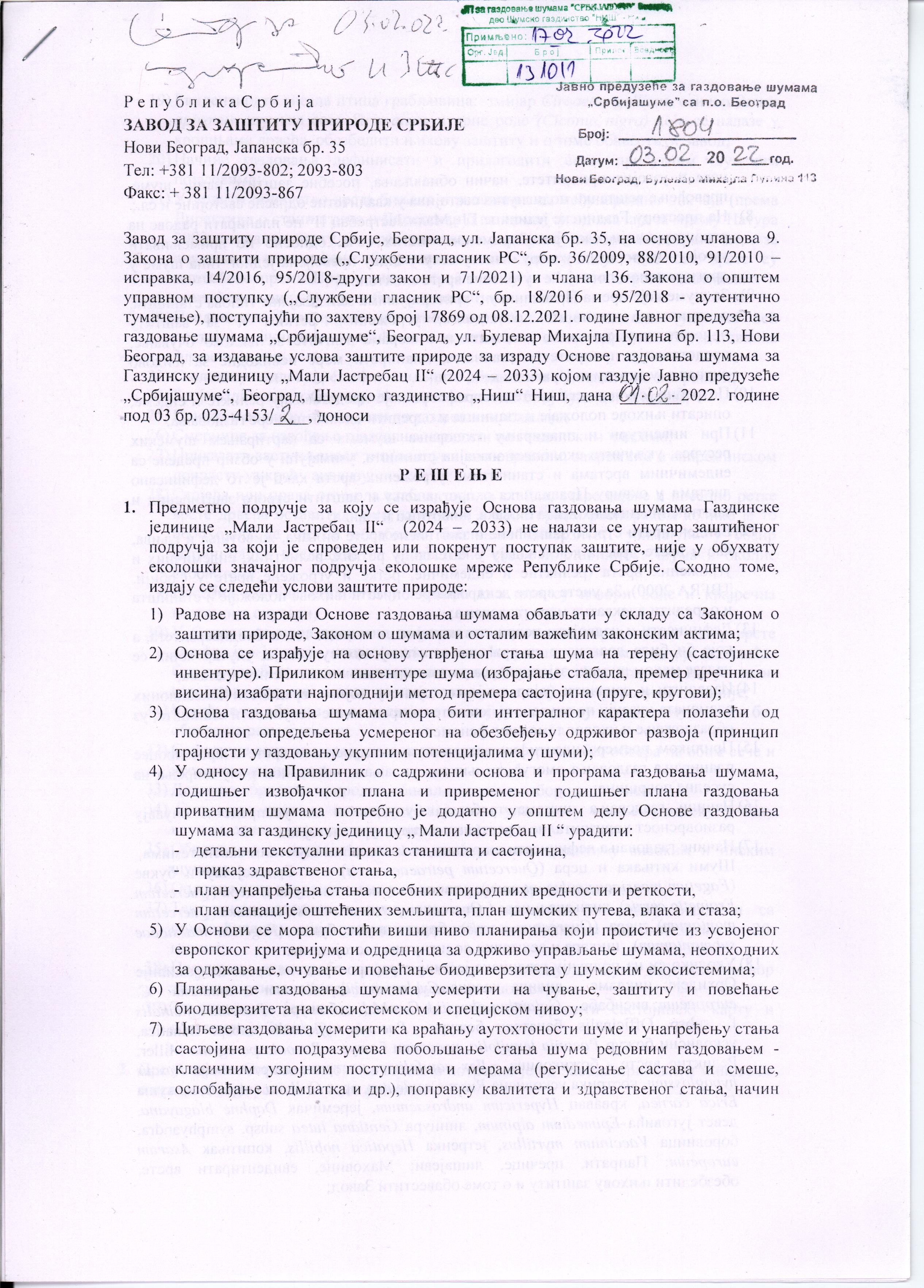 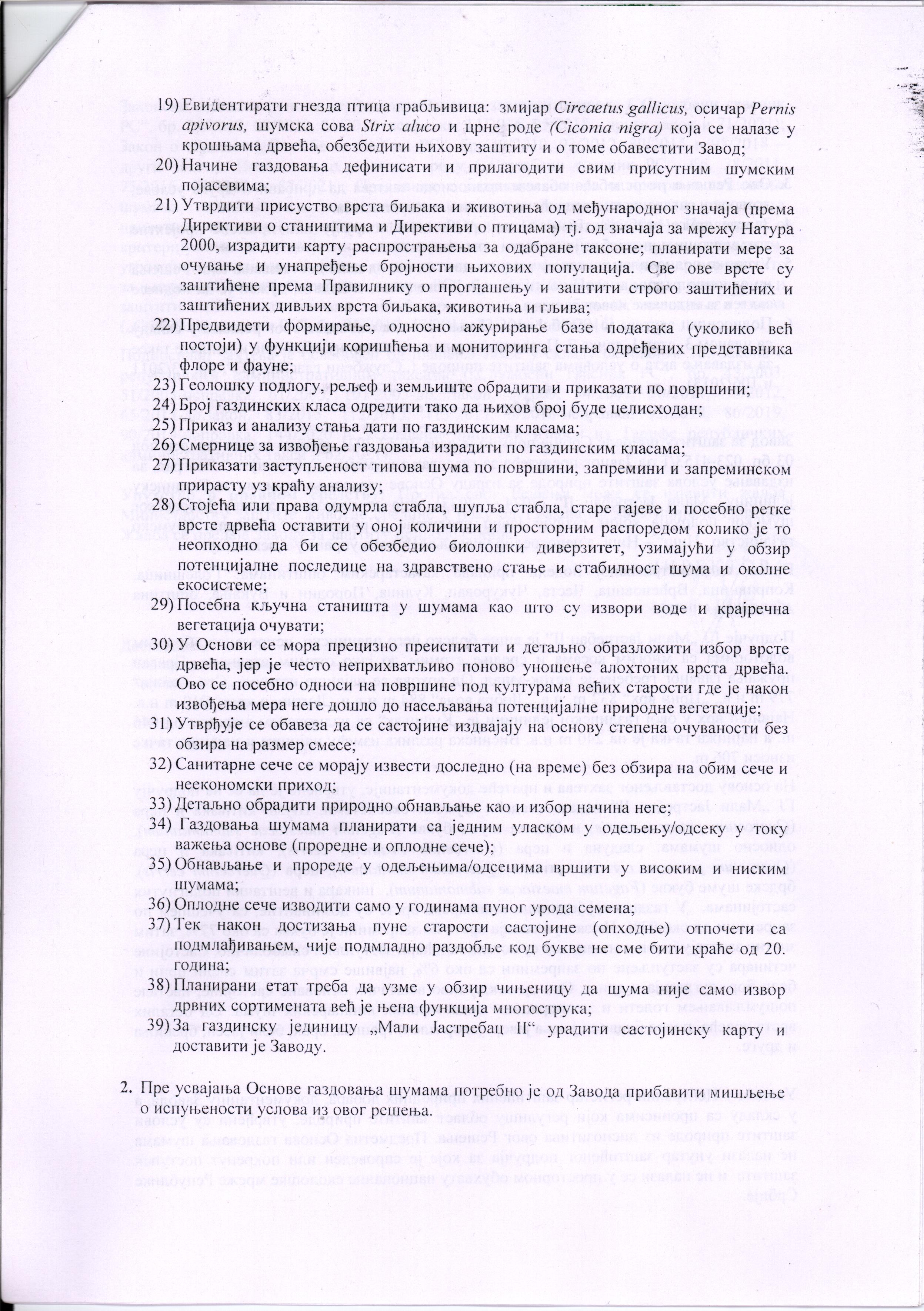 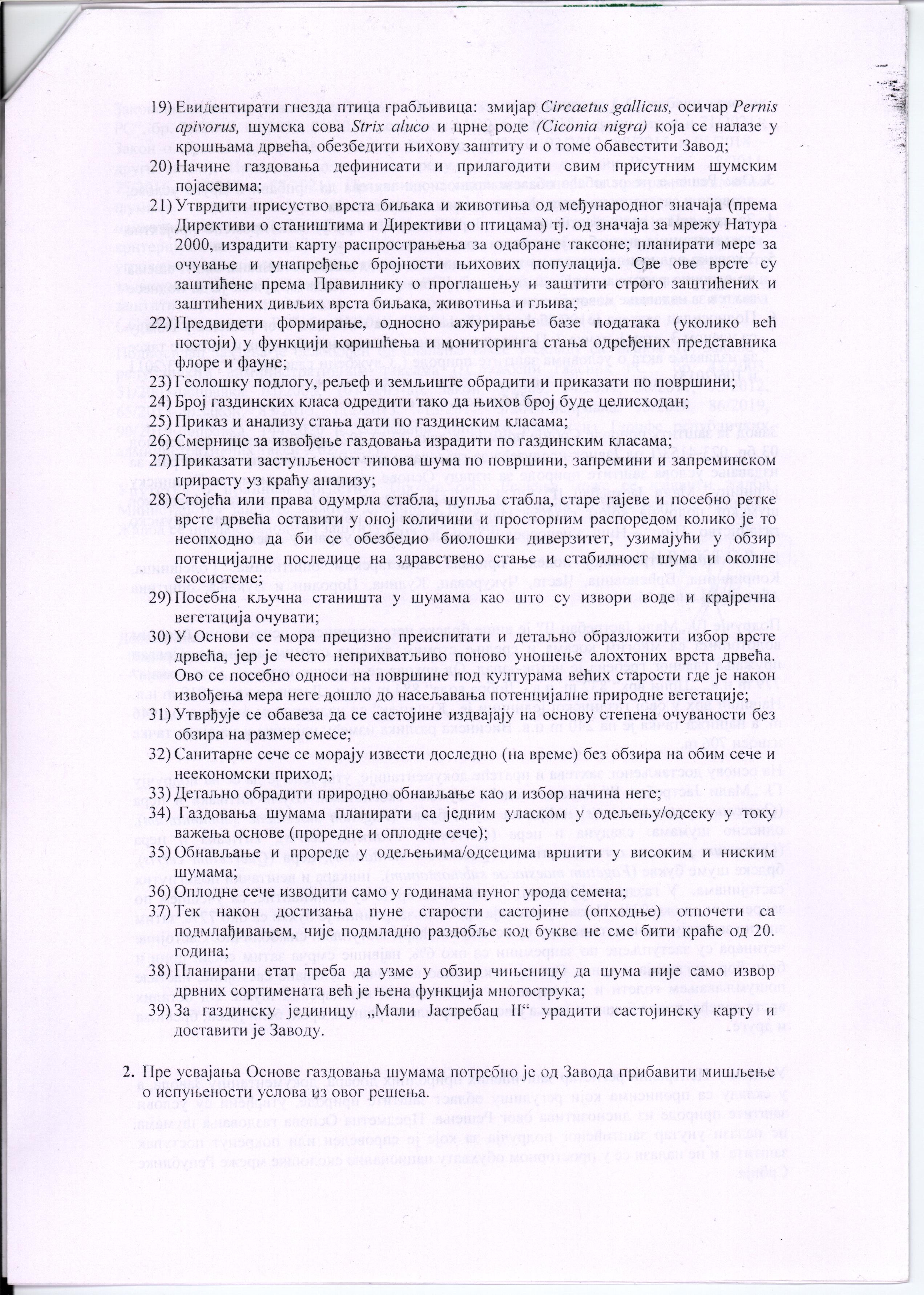 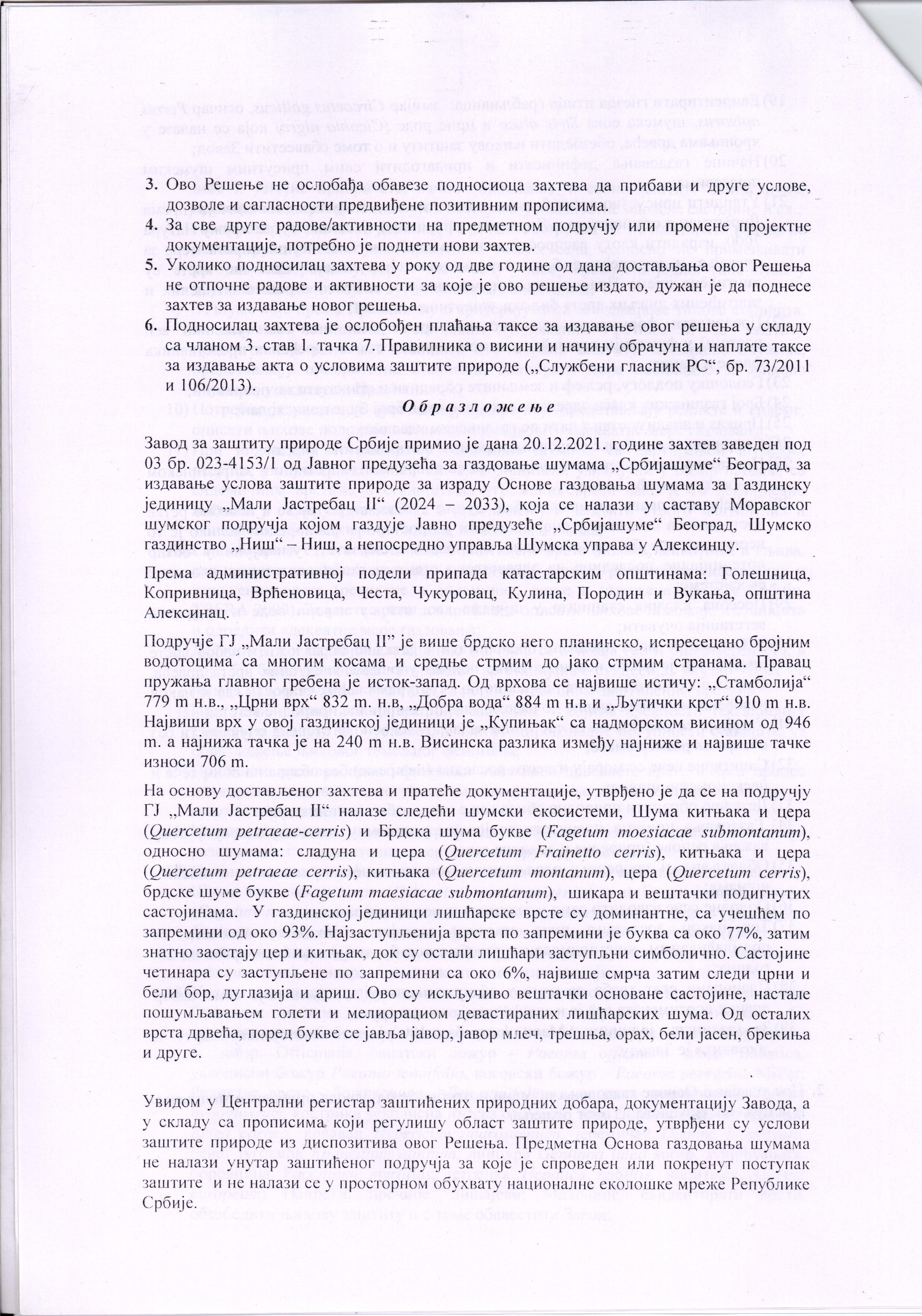 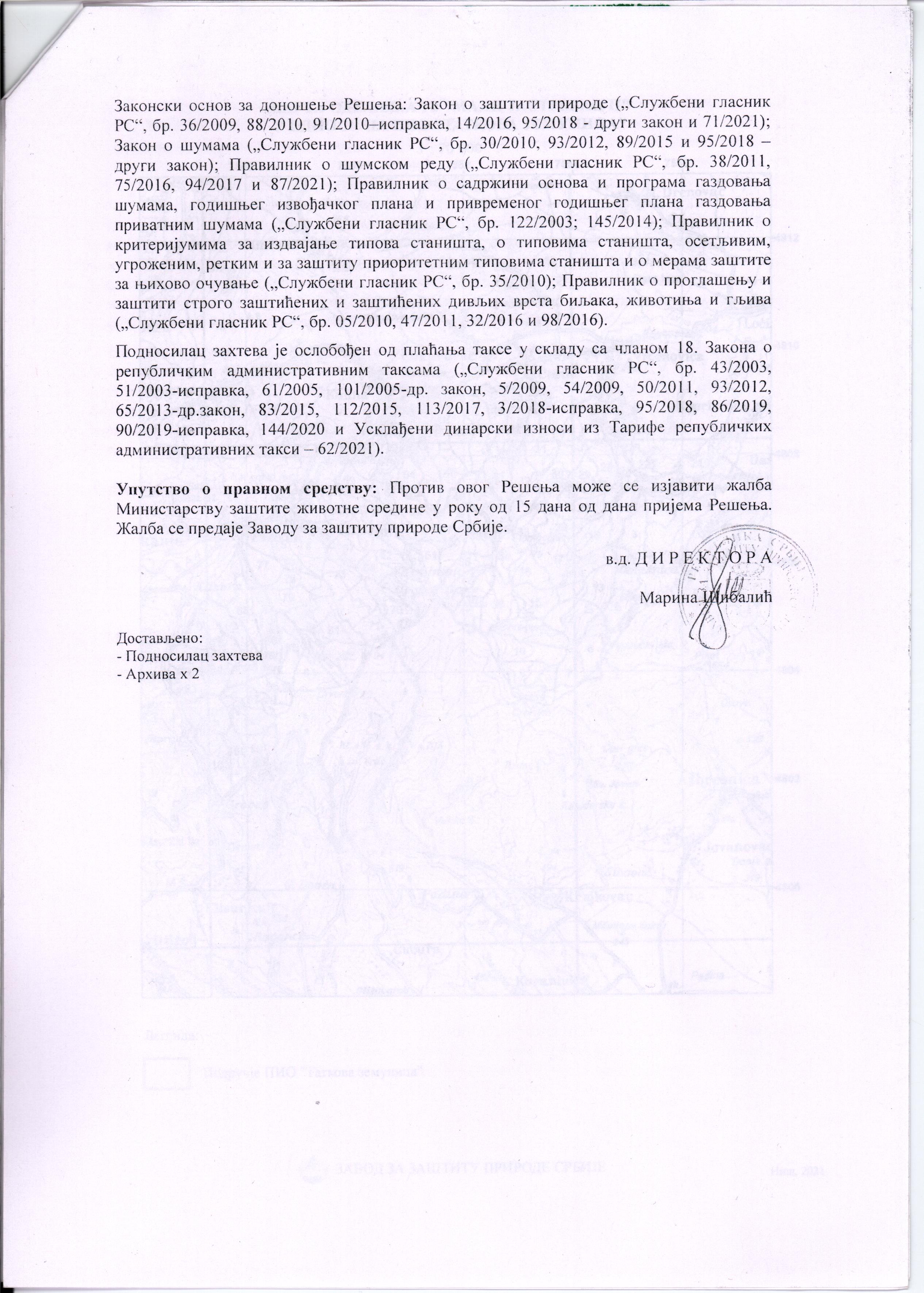 Порекло састојине / врста земљиштаПовршинаПовршинаПорекло састојине / врста земљиштаha %Висока природна састојина тврдих лишћара1448,8040,07Изданачка природна састојина тврдих лишћара1665,2046,05Вештачки подигнута састојина тврдих лишћара3,720,10Вештачки подигнута састојина меких лишћара2,500,07Вештачки подигнута састојина четинара196,735,44Шикара194,765,39Обрасло3511,6997,11Њива4,030,11Земљиште за остале сврхе18,190,50Пут75,982,10Далековод2,390,07Зграде и други објекти са окућницом1,240,03Позајмиште материјала за изградњу и насипање путева1,440,04Воћњак0,980,03Необрасло104,252,89УКУПНО3615,94100,00Катастарска општинаВрста земљиштаПовршинаПовршинаКатастарска општинаВрста земљиштаha%ЧестаПут7,090,2ЧестаШума317,048,8ЧестаШумска култура3,690,1Честа УкупноЧеста Укупно327,829,1ЧукуровацПут3,970,1ЧукуровацШума162,874,5ЧукуровацШумска култура0,250,0ЧукуровацЗемљиште за остале сврхе1,100,0Чукуровац УкупноЧукуровац Укупно168,204,7ГолешницаПут1,940,1ГолешницаШума137,153,8ГолешницаЗемљиште за остале сврхе1,890,1Голешница УкупноГолешница Укупно140,983,9КопривницаПозајмиште материјала за изградњу и насипање путева0,200,0КопривницаПут4,860,1КопривницаШума183,085,1КопривницаЗемљиште за остале сврхе0,660,0Копривница УкупноКопривница Укупно188,815,2КулинаПозајмиште материјала за изградњу и насипање путева0,350,0КулинаПут8,790,2КулинаШума439,0112,1КулинаШумска култура2,180,1КулинаЗемљиште за остале сврхе5,900,2КулинаЗграде и други објекти са окућницом0,010,0Кулина УкупноКулина Укупно456,2512,6ПородинДалековод2,390,1ПородинПозајмиште материјала за изградњу и насипање путева0,490,0ПородинПут14,550,4ПородинШума889,7324,6ПородинЗемљиште за остале сврхе6,090,2ПородинЗграде и други објекти са окућницом0,710,0Породин УкупноПородин Укупно913,9625,3ВрћеновицаПозајмиште материјала за изградњу и насипање путева0,400,0ВрћеновицаПут21,300,6ВрћеновицаШума946,8226,2ВрћеновицаШумска култура5,130,1ВрћеновицаЗемљиште за остале сврхе1,070,0ВрћеновицаЗграде и други објекти са окућницом0,510,0Врћеновица УкупноВрћеновица Укупно975,2427,0ВукањаЊива4,030,1ВукањаПут13,580,4ВукањаШума424,7611,7ВукањаВоћњак0,980,0ВукањаЗемљиште за остале сврхе1,470,0Вукања УкупноВукања Укупно444,8212,3Укупно ГЈУкупно ГЈ3.615,94100,0КОВукањаВукањаЧестаЧестаБрој листа непокретности: 603603240240Број парцеле: 3716/33461/61156 део 11156 део 2Потес / Улица: РОБАЈАСУВО ЈЕЗЕРООГРАЂЕОГРАЂЕПовршина m²: 5142546343301Удео ЈП „Србијашуме”3/53/51827/80271827/8028Врста зем.Пољ.зем.Пољ.зем.Пољ.зем.Пољ.зем.КултураВрт 5.класеЊива 5.класеЊива 8.класеПашњак 6. класеОдељ/одсек102/2 102/244/ј44/јВрста земљиштаКатастарска општинаКатастарска општинаКатастарска општинаКатастарска општинаКатастарска општинаКатастарска општинаКатастарска општинаКатастарска општинаКатастарска општинаВрста земљиштаЧестаЧукуровацГолешницаКопривницаКулинаПородинВрћеновицаВукањаУкупноПоток (канал)3,061,152,381,613,180,300,8112,50Река0,110,211,111,44Земљиште за остале сврхе0,020,02Укупно КО3,170,211,152,381,614,310,300,8113,95Врста земљиштаКатастарска општинаКатастарска општинаКатастарска општинаКатастарска општинаКатастарска општинаКатастарска општинаКатастарска општинаВрста земљиштаЧестаГолешницаКопривницаКулинаПородинВукањаУкупноШумско земљиште0,340,790,480,0029,450,3131,38Њива4,770,821,261,310,735,0613,95Ливада0,690,460,000,000,080,001,23Воћњак0,040,000,000,000,580,000,62Зграде и други објекти са окућницом0,000,000,000,000,290,000,29Пашњак0,000,000,000,000,210,000,21Укупно КО5,852,071,741,3131,335,3747,67ТЕМПЕРАТУРА °CТЕМПЕРАТУРА °CСредња годишња температура11,4РЕЛАТИВНА ВЛАЖНОСТ (%)РЕЛАТИВНА ВЛАЖНОСТ (%)Средња годишња релативна влажност80ПАДАВИНЕ (mm)ПАДАВИНЕ (mm)Годишња сума падавина1000,2ПОЈАВЕ (број дана у години )ПОЈАВЕ (број дана у години )Киша120Снег18Магла23Суснежица9Грмљавина26Снежни покривач38КвалификацијаСтањекадрова2013. год. Стањекадрова2023. год. Потреба за радницима по систематизацијиВСС (дипл. инж. шумарства) 455ССС (администр.радници) 222ССС(шум. техничари) 141919КВ (возачи) 422КВ (остали) 155ПК (шумарски радници)141010НК (остале струке)111УКУПНО 404444ФАЗА РАДАСРЕДСТВО РАДА2013.ком.2023.ком.Оприпрема производњевлаке, путевиТГ – 80/14010Оприпрема производњевлаке, путевиБулдозер LIU GONG 01Оприпрема производњевлаке, путевиТрајлерка11Оприпрема производњевлаке, путевиГрејдер SHANTUI01Оприпрема производњевлаке, путевиБагер DOOSAN DX 170W/190/W02Оприпрема производњевлаке, путевиКомбинована машина CASE01Оприпрема производњевлаке, путевиВаљак WEYCOR01Iсеча и израдаМоторне тестере Husqvarna 365138IIизвоз, привлачењеТрактор  - ИМТ  561  са витлом10IIизвоз, привлачењеТрактор SOLIS-9001IIизвоз, привлачењеТрактор  - ИМТ  57711IIIпревозКамион  -  ФАП 30/40  са дизалицом31IIIпревозКамион MAN TGS 33.40001IVостала средства за газдовање шумамаКресач грана Stihl HT 7501IVостала средства за газдовање шумамаУАЗ10IVостала средства за газдовање шумамаГазела-спец.воз.гашење пожара11IVостала средства за газдовање шумамаЛада  нива511IVостала средства за газдовање шумамаЦистерна20IVостала средства за газдовање шумамаТам 11010IVостала средства за газдовање шумамаПутнички аутомобил – Yugo Coral11IVостала средства за газдовање шумамаМопеди1513IVостала средства за газдовање шумамаПриколица - аутомобилска01IVостала средства за газдовање шумамаВозило за превоз радника GAZ GAZELLE01Газдинска класаНаменска целина / описГаздинска класа10 – производња техничког дрвета10 176 421Изданачка мешовита шума граба на различитим смеђим земљиштима10 195 313Изданачка шума цера на земљиштима на лесу, силикатним стенама и кречњацима10 196 313Изданачка мешовита шума цера на земљиштима на лесу, силикатним стенама и кречњацима10 215 215Изданачка мешовита шума сладуна на дистричним и еутричним смеђим земљиштима10 306 313Изданачка шума китњака на земљиштима на лесу, силикатним стенама и кречњацима10 307 313Изданачка мешовита шума китњака на земљиштима на лесу, силикатним стенама и кречњацима10 325 313Изданачка шума багрема на земљиштима на лесу, силикатним стенама и кречњацима10 326 313Изданачка мешовита шума багрема на земљиштима на лесу, силикатним стенама и кречњацима10 331 421Висока шума белог јасена  на различитим смеђим земљиштима10 332 421Висока мешовита шума белог јасена  на различитим смеђим земљиштима10 334 421Изданачка мешовита шума белог јасена  на различитим смеђим земљиштима10 335 421Висока шума јавора  на различитим смеђим земљиштима10 337 411Изданачка шума јавора  на киселим смеђим и другим земљиштима10 338 421Изданачка мешовита шума јавора на различитим смеђим земљиштима10 351 411Висока (једнодобна) шума букве на киселим смеђим и другим земљиштима10 351 421Висока (једнодобна) шума букве на различитим смеђим земљиштима10 353 411Висока шума букве, китњака, цера и граба на киселим смеђим и другим земљиштима10 353 421Висока шума букве, китњака, цера и граба на различитим смеђим земљиштима10 352 411Висока (разнодобна) шума букве на киселим смеђим и другим земљиштима10 352 421Висока (разнодобна) шума букве на различитим смеђим земљиштима10 354 411Висока шума букве, граба и липе на киселим смеђим и другим земљиштима10 354 421Висока шума букве, граба и липе на киселим смеђим и другим земљиштима10 356 421Висока шума букве са јаворима на различитим смеђим земљиштима10 360 313Изданачка шума букве на земљиштима на лесу, силикатним стенама и кречњацима10 360 411Изданачка шума букве на киселим смеђим и другим земљиштима10 360 421Изданачка шума букве на различитим смеђим земљиштима10 361 411Изданачка мешовита шума букве на киселим смеђим и другим земљиштима10 361 421Изданачка мешовита шума букве на различитим смеђим земљиштима10 362 411Девастирана шума букве на киселим смеђим и другим земљиштима10 469 411Вештачки подигнута састојина осталих лишћара на киселим смеђим и другим земљиштима10 469 421Вештачки подигнута састојина осталих лишћара на различитим смеђим земљиштима10 470 313Вештачки подигнута састојина смрче на земљиштима на лесу, силикатним стенама и кречњацима10 470 411Вештачки подигнута састојина смрче на киселим смеђим и другим земљиштима10 470 421Вештачки подигнута састојина смрче  на различитим смеђим земљиштима10 471 411Вештачки подигнута мешовита састојина смрче на киселим смеђим и другим земљиштима10 471 421Вештачки подигнута мешовита састојина смрче на различитим смеђим земљиштима10 475 313Вештачки подигнута састојина црног бора на земљиштима на лесу, силикатним стенама и кречњацима10 475 411Вештачки подигнута састојина црног бора на киселим смеђим и другим земљиштима10 476 313Вештачки подигнута меш. састојина црног бора на земљ. на лесу, силикатним стенама и кречњацима10 476 411Вештачки подигнута мешовита састојина црног бора на киселим смеђим и другим земљиштима10 477 313Вештачки подигнута састојина белог бора на земљиштима на лесу, силикатним стенама и кречњацима10 478 313Вештачки подигнута меш. састојина белог бора на земљ. на лесу, силикатним стенама и кречњацима10 478 411Вештачки подигнута мешовита састојина белог бора  на киселим смеђим и другим земљиштима10 479 313Вештачки подигнута састојина осталих четинара  на земљ. на лесу, силикатним стенама и кречњацима10 479 411Вештачки подигнута састојина осталих четинара на киселим смеђим и другим земљиштима10 479 421Вештачки подигнута састојина осталих четинара на различитим смеђим земљиштима10 488 313Вештачки подигнута меш. састојина црног ораха на земљ. на лесу, силикатним стенама и кречњацима17 – Семенска састојина17 351 421Висока (једнодобна) шума букве на различитим смеђим земљиштима26 – Заштита земљишта од ерозије26 196 313Изданачка мешовита шума цера на земљиштима на лесу, силикатним стенама и кречњацима26 197 313Девастирана шума цера на земљиштима на лесу, силикатним стенама и кречњацима26 215 215Изданачка мешовита шума сладуна на дистрицним и еутрицним смеђим земљиштима26 266 215Шикара сладуна на дистричним и еутричним смеђим земљиштима26 266 313Шикара граба, цера и китњака на земљиштима на лесу, силикатним стенама и кречњацима26 266 411Шикара граба и букве на киселим смеђим и другим земљиштима26 266 421Шикара граба, осталих лишћара и букве на различитим смеђим земљиштима26 307 313Изданачка мешовита шума китњака на земљиштима на лесу, силикатним стенама и кречњацима26 326 313Изданачка мешовита шума багрема на земљиштима на лесу, силикатним стенама и кречњацима26 351 411Висока (једнодобна) шума букве на киселим смеђим и другим земљиштима26 351 421Висока (једнодобна) шума букве на различитим смеђим земљиштима26 360 411Изданачка шума букве на киселим смеђим и другим земљиштима26 360 421Изданачка шума букве на различитим смеђим земљиштима26 361 411Изданачка мешовита шума букве на киселим смеђим и другим земљиштима26 362 411Девастирана шума букве на киселим смеђим и другим земљиштима26 362 421Девастирана шума букве на различитим смеђим земљиштима26 470 421Вештачки подигнута састојина смрче на различитим смеђим земљиштима26 471 411Вештачки подигнута мешовита састојина смрче на киселим смеђим и другим земљиштима26 471 421Вештачки подигнута мешовита састојина смрче на различитим смеђим земљиштима26 476 313Вештачки подигнута меш. састојина црног бора на земљ. на лесу, силикатним стенама и кречњацима26 478 313Вештачки подигнута меш. састојина белог бора на земљ. на лесу, силикатним стенама и кречњацимаНамена глобалнаПовршинаПовршинаЗапреминаЗапреминаЗапреминаЗапремински прирастЗапремински прирастЗапремински прирастIv/V %Намена глобална ha% m³ %V/ha m³ %Iv/haIv/V %10. Шуме и шумска станишта са производном функцијом3.100,5088,3926.910,795,0299,018.156,194,55,92,012. Шуме са приоритетном заштитном функцијом411,2111,748.682,35,0118,41.054,65,52,62,2УКУПНО ГЈ3.511,69100,0975.593,0100,0277.819.210,7100,05.52,0Намена основнаПовршинаПовршинаЗапреминаЗапреминаЗапреминаЗапремински прирастЗапремински прирастЗапремински прирастIv/V %Намена основна ha % m³%V/ha m³ %Iv/haIv/V %10. Производња дрвета3.098,1088,2925.611,6094,9298,818.139,3094,45,92,017. Семенска састојина2,40,11.299,100,1541,416,80,171,326. Заштита земљ. од ерозије411,2111,748.682,305118,41.054,605,52,62,2УКУПНО ГЈ3.511,69100975.593,00100277,819.210,701005,52,0Газдинска класаПовршинаПовршинаЗапреминаЗапреминаЗапреминаЗапремински прирастЗапремински прирастЗапремински прирастIv/V %Газдинска класаha % m³%m³/ham³%m³/haIv/V %10 176 4211,800,1231,10,0128,35,40,03,02,310 195 3138,870,32.552,70,3287,659,30,36,72,310 196 313332,029,574.670,27,7224,91.788,99,35,42,410 215 21534,941,06.171,30,6176,6158,80,84,52,610 306 3132,910,1491,20,1169,011,90,14,12,410 307 313224,846,440.437,64,1179,8963,55,04,32,410 325 313108,333,18.211,70,875,8388,52,03,64,710 326 31349,511,47.515,70,8151,8282,41,55,73,810 334 4210,590,0189,60,0319,94,90,08,32,610 337 4110,420,0140,90,0332,33,50,08,32,510 338 4212,940,1476,40,0161,811,10,13,82,310 360 3135,640,21.528,60,2270,831,00,25,52,010 360 411256,607,371.118,37,3277,21.371,47,15,31,910 360 421209,516,059.666,16,1284,81.121,25,85,41,910 361 411235,396,759.607,26,1253,21.248,76,55,32,110 361 42151,011,512.050,11,2236,2259,61,45,12,210 362 4110,710,052,70,073,91,40,02,02,7Укупно изданачке1.526,0743,5345.111,535,43.603,97.711,540,15,12,210 331 4210,400,091,80,0231,62,50,06,32,710 332 4210,760,0389,50,0514,28,10,010,72,110 335 4210,470,00,00,00,00,00,00,00,010 351 411209,856,075.261,27,7358,61.322,46,96,31,810 351 421868,5524,7339.610,334,8391,05.338,327,86,11,610 352 4117,980,21.975,80,2247,538,90,24,92,010 352 42126,920,86.897,40,7256,2131,10,74,91,910 353 41168,862,025.153,82,6365,3447,22,36,51,810 353 42161,821,817.075,01,8276,2308,21,65,01,810 354 4118,560,22.799,80,3327,152,70,36,21,910 354 4213,570,11.051,20,1294,116,20,14,51,510 356 421122,933,544.846,74,6364,8719,43,75,91,6Укупно високе1.380,6739,3515.152,552,83.626,78.385,143,66,11,610 469 4112,500,11.276,50,1510,342,20,216,93,310 469 4212,180,10,00,00,00,00,00,010 488 3131,540,0278,10,0180,77,00,04,52,5Укупно ВПС лишћара6,220,21.554,60,2691,049,10,37,92,410 470 3133,370,11.239,30,1367,237,70,211,23,010 470 4111,920,1626,30,1326,918,80,19,83,010 470 42190,382,632.137,73,3355,6890,04,69,82,810 471 4117,800,22.318,20,2297,372,80,49,33,110 471 42129,210,88.352,10,9285,9233,01,28,02,810 475 31310,240,34.058,50,4396,5176,90,917,34,410 475 4110,520,0294,80,0564,511,10,121,23,710 476 31310,050,33.725,20,4370,7134,70,713,43,610 476 4110,450,0131,00,0293,35,60,012,64,310 477 3132,160,1596,60,1276,226,60,112,34,510 478 31314,060,43.737,70,4265,9143,60,710,23,810 478 4110,750,0331,20,0439,411,90,115,83,610 479 3130,690,0162,70,0235,012,30,117,77,610 479 4111,890,1691,10,1366,631,10,216,54,510 479 42111,660,35.390,60,6462,1187,71,016,13,5Укупно ВПС четинара185,145,363.792,96,55.303,11.993,610,410,83,1НЦ 103.098,1088,2925.611,694,9298,818.139,394,45,92,017 351 4212,400,11.299,10,1541,416,80,17,01,3Укупно високе2,400,11.299,10,1541,416,80,17,01,3НЦ 172,400,11.299,10,1541,416,80,17,01,326 196 31342,381,26.483,70,7153,0195,11,04,63,026 197 3131,340,082,80,061,62,20,01,62,626 215 2156,640,21.056,40,1159,029,30,24,42,826 307 31349,561,47.467,30,8150,7187,31,03,82,526 326 3131,690,0206,60,0122,37,50,04,43,626 360 4112,050,1682,40,1333,712,90,16,31,926 360 4214,290,11.056,00,1246,220,60,14,82,026 361 41129,840,85.698,30,6191,0123,00,64,12,226 362 4110,740,035,80,048,31,30,01,83,726 362 4210,600,039,80,066,51,10,01,92,9Укупно изданачке139,134,022.809,22,31.532,2580,33,04,22,526 351 41157,031,621.833,32,2382,8372,91,96,51,726 351 4218,700,22.703,80,3311,045,60,25,21,7Укупно високе65,731,924.537,12,5693,8418,42,26,41,726 470 4211,180,084,00,071,44,10,03,54,926 471 4111,540,0161,20,0104,85,60,03,63,526 471 4212,030,1116,50,057,25,70,02,84,926 476 3134,120,1594,80,1144,325,10,16,14,226 478 3132,720,1379,60,0139,815,40,15,74,1Укупно ВПС четинара11,590,31.336,00,1517,655,80,34,84,226 266 2159,240,326 266 313128,813,726 266 41137,201,126 266 42119,510,6Укупно шикаре194,765,5НЦ 26411,2111,748.682,35,02.743,61.054,65,52,62,2УКУПНО ГЈ3.511,69100,0975.593,0100,0277,819.210,7100,05,52,0Порекло састојинеПовршинаПовршинаЗапреминаЗапреминаЗапреминаЗапрeмински прирастЗапрeмински прирастЗапрeмински прирастIv/V %Порекло састојинеha%m³%m³/ham³%m³/haIv/V %Висока природна састојина тврдих лишћара1.448,8041,3540.988,755,5373,48.820,345,96,11,6Изданачка природна састојина тврдих лишћара1.665,2047,4367.920,737,7220,98.291,743,25,02,3Укупно природне састојине3.114,0088,7908.909,4693,2594,3517.112,0789,0811,071,9Вештач. подигнута састојина тврдих лишћара3,720,1278,10,074,87,00,01,92,5Вештачки подигнута састојина меких лишћара2,500,11.276,50,1510,342,20,216,93,3Вештачки подигнута састојина четинара196,735,665.129,06,7331,12.049,410,710,43,1Укупно вештач. подигнуте састојине (ВПС)202,955,866.683,556,8916,162.098,5810,9229,153,1Шикара194,765,5УКУПНО ГЈ3.511,69100,00975.593,02100,01.510,5219.210,65100,0040,225,0Очуваност састојинеПовршинаПовршинаЗапреминаЗапреминаЗапреминаЗапремински прирастЗапремински прирастЗапремински прирастIv/V %Очуваност састојинеha%m³%m³/ham³%m³/haIv/V %Очувана састојина3.276,1593,3960.213,5098,4293,118.999,0098,95,82,0Разређена састојина39,451,115.296,701,6387,7209,51,15,31,4Девастирана (превише разређена) саст.1,34082,8061,62,201,62,6Шикаре194,765,5УКУПНО ГЈ3.511,69100975.593,00100277,819.210,701005,52,0Порекло састојинеОчуваност састојинеПовршинаПовршинаЗапреминаЗапреминаЗапреминаЗапремински прирастЗапремински прирастЗапремински прирастIv/V %Порекло састојинеОчуваност састојинеha%m³%m³/ham³%m³/haIv/V %Висока природна састојина тврдих лишћараОчувана састојина1.411,8840,2525.706,153,9372,38.611,644,86,11,6Висока природна састојина тврдих лишћараРазређена састојина36,911,115.282,61,6414,0208,71,15,71,4Висока природна састојина тврдих лишћараУкупно1.448,8041,3540.988,755,5373,48.820,345,96,11,6Изданачка природна састојина тврдих лишћараОчувана састојина1.663,8647,4367.838,037,7221,18.289,643,25,02,3Изданачка природна састојина тврдих лишћараДевастирана (превише разређена) састојина1,340,082,80,061,62,20,01,62,6Изданачка природна састојина тврдих лишћараУкупно1.665,2047,4367.920,737,7220,98.291,743,25,02,3Вештачки подигнута састојина тврдих лишћараОчувана састојина1,540,0278,10,0180,77,00,04,52,5Вештачки подигнута састојина тврдих лишћараРазређена састојина2,180,1Вештачки подигнута састојина тврдих лишћараУкупно3,720,1278,10,074,87,00,01,92,5Вештачки подигнута састојина меких лишћараОчувана састојина2,500,11.276,50,1510,342,20,216,93,3Вештачки подигнута састојина меких лишћараУкупно2,500,11.276,50,1510,342,20,216,93,3Вештачки подигнута састојина четинараОчувана састојина196,375,665.114,86,7331,62.048,710,710,43,1Вештачки подигнута састојина четинараРазређена састојина0,360,014,10,039,30,80,02,25,6Вештачки подигнута састојина четинараУкупно196,735,665.129,06,7331,12.049,410,710,43,1ШикарeШикарe194,765,5Укупно ГЈУкупно ГЈ3.511,69100,0975.593,0100,0277,819.210,7100,05,52,0ПореклоОчуваностГаздинска класаПовршинаПовршинаЗапреминаЗапреминаЗапреминаЗапремински прирастЗапремински прирастЗапремински прирастIv/V %ПореклоОчуваностГаздинска класаha%m³%m³/ham³%m³/haIv/V %Висока природна састојина тврдих лишћараОчуване састојине10 331 4210,400,091,80,0231,62,50,06,32,7Висока природна састојина тврдих лишћараОчуване састојине10 332 4210,760,0389,50,0514,28,10,010,72,1Висока природна састојина тврдих лишћараОчуване састојине10 335 4210,470,00,00,00,00,00,00,0Висока природна састојина тврдих лишћараОчуване састојине10 351 411209,856,075.261,27,7358,61.322,46,96,31,8Висока природна састојина тврдих лишћараОчуване састојине10 351 421831,6323,7324.327,733,2390,05.129,626,76,21,6Висока природна састојина тврдих лишћараОчуване састојине10 352 4117,980,21.975,80,2247,538,90,24,92,0Висока природна састојина тврдих лишћараОчуване састојине10 352 42126,920,86.897,40,7256,2131,10,74,91,9Висока природна састојина тврдих лишћараОчуване састојине10 353 41168,862,025.153,82,6365,3447,22,36,51,8Висока природна састојина тврдих лишћараОчуване састојине10 353 42161,821,817.075,01,8276,2308,21,65,01,8Висока природна састојина тврдих лишћараОчуване састојине10 354 4118,560,22.799,80,3327,152,70,36,21,9Висока природна састојина тврдих лишћараОчуване састојине10 354 4213,570,11.051,20,1294,116,20,14,51,5Висока природна састојина тврдих лишћараОчуване састојине10 356 421122,933,544.846,74,6364,8719,43,75,91,6Висока природна састојина тврдих лишћараОчуване састојине17 351 4212,400,11.299,10,1541,416,80,17,01,3Висока природна састојина тврдих лишћараОчуване састојине26 351 41157,031,621.833,32,2382,8372,91,96,51,7Висока природна састојина тврдих лишћараОчуване састојине26 351 4218,700,22.703,80,3311,045,60,25,21,7Висока природна састојина тврдих лишћараУкупно очуванеУкупно очуване1.411,8840,2525.706,153,9372,38.611,644,86,11,6Висока природна састојина тврдих лишћараРазређене 10 351 42136,911,115.282,61,6414,0208,71,15,71,4Висока природна састојина тврдих лишћараУкупно разређенеУкупно разређене36,911,115.282,61,6414,0208,71,15,71,4Укупно Високе природне састојине тврдих лишћараУкупно Високе природне састојине тврдих лишћараУкупно Високе природне састојине тврдих лишћара1.448,8041,3540.988,755,5373,48.820,345,96,11,6Изданачке природне састојине тврдих лишћараOчуване састојине10 176 4211,800,1231,10,0128,35,40,03,02,3Изданачке природне састојине тврдих лишћараOчуване састојине10 195 3138,870,32.552,70,3287,659,30,36,72,3Изданачке природне састојине тврдих лишћараOчуване састојине10 196 313332,029,574.670,27,7224,91.788,99,35,42,4Изданачке природне састојине тврдих лишћараOчуване састојине10 215 21534,941,06.171,30,6176,6158,80,84,52,6Изданачке природне састојине тврдих лишћараOчуване састојине10 306 3132,910,1491,20,1169,011,90,14,12,4Изданачке природне састојине тврдих лишћараOчуване састојине10 307 313224,846,440.437,64,1179,8963,55,04,32,4Изданачке природне састојине тврдих лишћараOчуване састојине10 325 313108,333,18.211,70,875,8388,52,03,64,7Изданачке природне састојине тврдих лишћараOчуване састојине10 326 31349,511,47.515,70,8151,8282,41,55,73,8Изданачке природне састојине тврдих лишћараOчуване састојине10 334 4210,590,0189,60,0319,94,90,08,32,6Изданачке природне састојине тврдих лишћараOчуване састојине10 337 4110,420,0140,90,0332,33,50,08,32,5Изданачке природне састојине тврдих лишћараOчуване састојине10 338 4212,940,1476,40,0161,811,10,13,82,3Изданачке природне састојине тврдих лишћараOчуване састојине10 360 3135,640,21.528,60,2270,831,00,25,52,0Изданачке природне састојине тврдих лишћараOчуване састојине10 360 411256,607,371.118,37,3277,21.371,47,15,31,9Изданачке природне састојине тврдих лишћараOчуване састојине10 360 421209,516,059.666,16,1284,81.121,25,85,41,9Изданачке природне састојине тврдих лишћараOчуване састојине10 361 411235,396,759.607,26,1253,21.248,76,55,32,1Изданачке природне састојине тврдих лишћараOчуване састојине10 361 42151,011,512.050,11,2236,2259,61,45,12,2Изданачке природне састојине тврдих лишћараOчуване састојине10 362 4110,710,052,70,073,91,40,02,02,7Изданачке природне састојине тврдих лишћараOчуване састојине26 196 31342,381,26.483,70,7153,0195,11,04,63,0Изданачке природне састојине тврдих лишћараOчуване састојине26 215 2156,640,21.056,40,1159,029,30,24,42,8Изданачке природне састојине тврдих лишћараOчуване састојине26 307 31349,561,47.467,30,8150,7187,31,03,82,5Изданачке природне састојине тврдих лишћараOчуване састојине26 326 3131,690,0206,60,0122,37,50,04,43,6Изданачке природне састојине тврдих лишћараOчуване састојине26 360 4112,050,1682,40,1333,712,90,16,31,9Изданачке природне састојине тврдих лишћараOчуване састојине26 360 4214,290,11.056,00,1246,220,60,14,82,0Изданачке природне састојине тврдих лишћараOчуване састојине26 361 41129,840,85.698,30,6191,0123,00,64,12,2Изданачке природне састојине тврдих лишћараOчуване састојине26 362 4110,740,035,80,048,31,30,01,83,7Изданачке природне састојине тврдих лишћараOчуване састојине26 362 4210,600,039,80,066,51,10,01,92,9Изданачке природне састојине тврдих лишћараУкупно очуванеУкупно очуване1.663,8647,4367.838,037,7221,18.289,643,25,02,3Изданачке природне састојине тврдих лишћараДевастиране26 197 3131,340,082,80,061,62,20,01,62,6Изданачке природне састојине тврдих лишћараУкупно девастиранеУкупно девастиране1,340,082,80,061,62,20,01,62,6Укупно изданачке природне састојине тврдих лишћараУкупно изданачке природне састојине тврдих лишћараУкупно изданачке природне састојине тврдих лишћара1.665,2047,4367.920,737,7220,98.291,743,25,02,3Вештачки подигнуте састојине тврдих лишћараОчуване10 488 3131,540,0278,10,0180,77,00,04,52,5Вештачки подигнуте састојине тврдих лишћараУкупно очуване састојинеУкупно очуване састојине1,540,0278,10,0180,77,00,04,52,5Вештачки подигнуте састојине тврдих лишћараРазређене10 469 4212,180,10,00,00,00,00,00,00,0Вештачки подигнуте састојине тврдих лишћараУкупно разређене састојинеУкупно разређене састојине2,180,10,00,00,00,00,00,00,0Укупно вештачки подигнуте састојине тврдих лишћараУкупно вештачки подигнуте састојине тврдих лишћараУкупно вештачки подигнуте састојине тврдих лишћара3,720,1278,10,074,87,00,01,92,5Вештачки подигнута састојина меких лишћараОчувана10 469 4112,500,11.276,50,1510,342,20,216,93,3Вештачки подигнута састојина меких лишћараУкупно очуване састојинеУкупно очуване састојине2,500,11.276,50,1510,342,20,216,93,3Укупно вештачки подигнуте састојине меких лишћараУкупно вештачки подигнуте састојине меких лишћараУкупно вештачки подигнуте састојине меких лишћара2,500,11.276,50,1510,342,20,216,93,3Укупно вештачки подигнуте састојине четинараОчуване састојине10 470 3133,370,11.239,30,1367,237,70,211,23,0Укупно вештачки подигнуте састојине четинараОчуване састојине10 470 4111,920,1626,30,1326,918,80,19,83,0Укупно вештачки подигнуте састојине четинараОчуване састојине10 470 42190,382,632.137,73,3355,6890,04,69,82,8Укупно вештачки подигнуте састојине четинараОчуване састојине10 471 4117,800,22.318,20,2297,372,80,49,33,1Укупно вештачки подигнуте састојине четинараОчуване састојине10 471 42129,210,88.352,10,9285,9233,01,28,02,8Укупно вештачки подигнуте састојине четинараОчуване састојине10 475 31310,240,34.058,50,4396,5176,90,917,34,4Укупно вештачки подигнуте састојине четинараОчуване састојине10 475 4110,520,0294,80,0564,511,10,121,23,7Укупно вештачки подигнуте састојине четинараОчуване састојине10 476 31310,050,33.725,20,4370,7134,70,713,43,6Укупно вештачки подигнуте састојине четинараОчуване састојине10 476 4110,450,0131,00,0293,35,60,012,64,3Укупно вештачки подигнуте састојине четинараОчуване састојине10 477 3132,160,1596,60,1276,226,60,112,34,5Укупно вештачки подигнуте састојине четинараОчуване састојине10 478 31314,060,43.737,70,4265,9143,60,710,23,8Укупно вештачки подигнуте састојине четинараОчуване састојине10 478 4110,750,0331,20,0439,411,90,115,83,6Укупно вештачки подигнуте састојине четинараОчуване састојине10 479 3130,690,0162,70,0235,012,30,117,77,6Укупно вештачки подигнуте састојине четинараОчуване састојине10 479 4111,890,1691,10,1366,631,10,216,54,5Укупно вештачки подигнуте састојине четинараОчуване састојине10 479 42111,660,35.390,60,6462,1187,71,016,13,5Укупно вештачки подигнуте састојине четинараОчуване састојине26 470 4210,820,069,80,085,63,30,04,04,7Укупно вештачки подигнуте састојине четинараОчуване састојине26 471 4111,540,0161,20,0104,85,60,03,63,5Укупно вештачки подигнуте састојине четинараОчуване састојине26 471 4212,030,1116,50,057,25,70,02,84,9Укупно вештачки подигнуте састојине четинараОчуване састојине26 476 3134,120,1594,80,1144,325,10,16,14,2Укупно вештачки подигнуте састојине четинараОчуване састојине26 478 3132,720,1379,60,0139,815,40,15,74,1Укупно вештачки подигнуте састојине четинараУкупно очуване састојинеУкупно очуване састојине196,375,665.114,86,7331,62.048,710,710,43,1Укупно вештачки подигнуте састојине четинараРазређене26 470 4210,360,014,10,039,30,80,02,25,6Укупно вештачки подигнуте састојине четинараУкупно разређене састојинеУкупно разређене састојине0,360,014,10,039,30,80,02,25,6Укупно вештачки подигнуте састојине четинараУкупно вештачки подигнуте састојине четинараУкупно вештачки подигнуте састојине четинара196,735,665.129,06,7331,12.049,410,710,43,1ШикареШикаре26 266 2159,240,3ШикареШикаре26 266 313128,813,7ШикареШикаре26 266 41137,201,1ШикареШикаре26 266 42119,510,6Укупно шикареУкупно шикареУкупно шикаре194,765,5Укупно ГЈУкупно ГЈУкупно ГЈ3.511,69100,0975.593,0100,0277,819.210,7100,05,52,0МешовитостПовршинаПовршинаЗапреминаЗапреминаЗапреминаЗапремински прирастЗапремински прирастЗапремински прирастIv/V %Мешовитостha%m³%m³/ham³%m³/haIv/V %Чиста састојина1.888,1453,8636.503,265,2337,111.593,260,36,11,8Мешовита састојина1.428,8140,7339.089,834,8237,37.617,539,75,32,2Шикара194,765,5Укупно ГЈ3.511,69100,0975.593,0100,0277,819.210,7100,05,52,0ПореклоМешовитостГаздинска класаПовршинаПовршинаЗапреминаЗапреминаЗапреминаЗапремински прирастЗапремински прирастЗапремински прирастIv/V %ПореклоМешовитостГаздинска класаha%m³%m³/ham³%m³/haIv/V %Висока природна састојина тврдих лишћараЧисте састојине10 331 4210,400,091,80,0231,62,50,06,32,7Висока природна састојина тврдих лишћараЧисте састојине10 335 4210,470,00,00,00,00,00,00,00,0Висока природна састојина тврдих лишћараЧисте састојине10 351 411209,856,075.261,27,7358,61.322,46,96,31,8Висока природна састојина тврдих лишћараЧисте састојине10 351 421868,5524,7339.610,334,8391,05.338,327,86,11,6Висока природна састојина тврдих лишћараЧисте састојине10 352 4117,980,21.975,80,2247,538,90,24,92,0Висока природна састојина тврдих лишћараЧисте састојине10 352 42110,190,32.999,90,3294,455,40,35,41,8Висока природна састојина тврдих лишћараЧисте састојине17 351 4212,400,11.299,10,1541,416,80,17,01,3Висока природна састојина тврдих лишћараЧисте састојине26 351 41157,031,621.833,32,2382,8372,91,96,51,7Висока природна састојина тврдих лишћараЧисте састојине26 351 4218,700,22.703,80,3311,045,60,25,21,7Висока природна састојина тврдих лишћараУкупно чисте састојинеУкупно чисте састојине1.165,5633,2445.775,345,7382,57.192,737,46,21,6Висока природна састојина тврдих лишћараМешовита састојина10 332 4210,760,0389,50,0514,28,10,010,72,1Висока природна састојина тврдих лишћараМешовита састојина10 352 42116,730,53.897,50,4232,975,80,44,51,9Висока природна састојина тврдих лишћараМешовита састојина10 353 41168,862,025.153,82,6365,3447,22,36,51,8Висока природна састојина тврдих лишћараМешовита састојина10 353 42161,821,817.075,01,8276,2308,21,65,01,8Висока природна састојина тврдих лишћараМешовита састојина10 354 4118,560,22.799,80,3327,152,70,36,21,9Висока природна састојина тврдих лишћараМешовита састојина10 354 4213,570,11.051,20,1294,116,20,14,51,5Висока природна састојина тврдих лишћараМешовита састојина10 356 421122,933,544.846,74,6364,8719,43,75,91,6Висока природна састојина тврдих лишћараУкупно мешовите састојинеУкупно мешовите састојине283,238,195.213,49,8336,21.627,68,55,71,7Укупно високе природне састојине тврдих лишћараУкупно високе природне састојине тврдих лишћараУкупно високе природне састојине тврдих лишћара1.448,8041,3540.988,755,5373,48.820,345,96,11,6Изданачка природна састојина тврдих лишћараЧисте састојине10 195 3138,870,32.552,70,3287,659,30,36,72,3Изданачка природна састојина тврдих лишћараЧисте састојине10 306 3132,910,1491,20,1169,011,90,14,12,4Изданачка природна састојина тврдих лишћараЧисте састојине10 325 313108,333,18.211,70,875,8388,52,03,64,7Изданачка природна састојина тврдих лишћараЧисте састојине10 337 4110,420,0140,90,0332,33,50,08,32,5Изданачка природна састојина тврдих лишћараЧисте састојине10 360 3135,640,21.528,60,2270,831,00,25,52,0Изданачка природна састојина тврдих лишћараЧисте састојине10 360 411256,607,371.118,37,3277,21.371,47,15,31,9Изданачка природна састојина тврдих лишћараЧисте састојине10 360 421209,516,059.666,16,1284,81.121,25,85,41,9Изданачка природна састојина тврдих лишћараЧисте састојине10 362 4110,710,052,70,073,91,40,02,02,7Изданачка природна састојина тврдих лишћараЧисте састојине26 197 3131,340,082,80,061,62,20,01,62,6Изданачка природна састојина тврдих лишћараЧисте састојине26 360 4112,050,1682,40,1333,712,90,16,31,9Изданачка природна састојина тврдих лишћараЧисте састојине26 360 4214,290,11.056,00,1246,220,60,14,82,0Изданачка природна састојина тврдих лишћараЧисте састојине26 362 4210,600,039,80,066,51,10,01,92,9Изданачка природна састојина тврдих лишћараУкупно чисте састојинеУкупно чисте састојине601,2817,1145.623,214,9242,23.025,015,75,02,1Изданачка природна састојина тврдих лишћараМешовита састојина10 176 4211,800,1231,10,0128,35,40,03,02,3Изданачка природна састојина тврдих лишћараМешовита састојина10 196 313332,029,574.670,27,7224,91.788,99,35,42,4Изданачка природна састојина тврдих лишћараМешовита састојина10 215 21534,941,06.171,30,6176,6158,80,84,52,6Изданачка природна састојина тврдих лишћараМешовита састојина10 307 313224,846,440.437,64,1179,8963,55,04,32,4Изданачка природна састојина тврдих лишћараМешовита састојина10 326 31349,511,47.515,70,8151,8282,41,55,73,8Изданачка природна састојина тврдих лишћараМешовита састојина10 334 4210,590,0189,60,0319,94,90,08,32,6Изданачка природна састојина тврдих лишћараМешовита састојина10 338 4212,940,1476,40,0161,811,10,13,82,3Изданачка природна састојина тврдих лишћараМешовита састојина10 361 411235,396,759.607,26,1253,21.248,76,55,32,1Изданачка природна састојина тврдих лишћараМешовита састојина10 361 42151,011,512.050,11,2236,2259,61,45,12,2Изданачка природна састојина тврдих лишћараМешовита састојина26 196 31342,381,26.483,70,7153,0195,11,04,63,0Изданачка природна састојина тврдих лишћараМешовита састојина26 215 2156,640,21.056,40,1159,029,30,24,42,8Изданачка природна састојина тврдих лишћараМешовита састојина26 307 31349,561,47.467,30,8150,7187,31,03,82,5Изданачка природна састојина тврдих лишћараМешовита састојина26 326 3131,690,0206,60,0122,37,50,04,43,6Изданачка природна састојина тврдих лишћараМешовита састојина26 361 41129,840,85.698,30,6191,0123,00,64,12,2Изданачка природна састојина тврдих лишћараМешовита састојина26 362 4110,740,035,80,048,31,30,01,83,7Изданачка природна састојина тврдих лишћараУкупно мешовите састојинеУкупно мешовите састојине1.063,9230,3222.297,522,8208,95.266,727,45,02,4Укупно изданачка природна састојина тврдих лишћараУкупно изданачка природна састојина тврдих лишћараУкупно изданачка природна састојина тврдих лишћара1.665,2047,4367.920,737,7220,98.291,743,25,02,3Вештачки подигнута састојина меких лишћараЧиста састојина10 469 4112,500,11.276,50,1510,342,20,216,93,3Вештачки подигнута састојина меких лишћараУкупно чистe састојинeУкупно чистe састојинe2,500,11.276,50,1510,342,20,216,93,3Укупно вештачки подигнута састојина меких лишћараУкупно вештачки подигнута састојина меких лишћараУкупно вештачки подигнута састојина меких лишћара2,500,11.276,50,1510,342,20,216,93,3Вештачки подигнута састојина тврдих лишћараМешовита састојина10 469 4212,180,10,00,00,00,00,00,00,0Вештачки подигнута састојина тврдих лишћараМешовита састојина10 488 3131,540,0278,10,0180,77,00,04,52,5Вештачки подигнута састојина тврдих лишћараУкупно мешовите састојинеУкупно мешовите састојине3,720,1278,10,074,87,00,01,92,5Укупно вештачки подигнута састојина тврдих лишћараУкупно вештачки подигнута састојина тврдих лишћараУкупно вештачки подигнута састојина тврдих лишћара3,720,1278,10,074,87,00,01,92,5Вештачки подигнута састојина четинараЧисте састојине10 470 3133,370,11.239,30,1367,237,70,211,23,0Вештачки подигнута састојина четинараЧисте састојине10 470 4111,920,1626,30,1326,918,80,19,83,0Вештачки подигнута састојина четинараЧисте састојине10 470 42190,382,632.137,73,3355,6890,04,69,82,8Вештачки подигнута састојина четинараЧисте састојине10 475 31310,240,34.058,50,4396,5176,90,917,34,4Вештачки подигнута састојина четинараЧисте састојине10 475 4110,520,0294,80,0564,511,10,121,23,7Вештачки подигнута састојина четинараЧисте састојине10 477 3132,160,1596,60,1276,226,60,112,34,5Вештачки подигнута састојина четинараЧисте састојине10 479 3130,690,0162,70,0235,012,30,117,77,6Вештачки подигнута састојина четинараЧисте састојине10 479 4218,340,24.628,30,5555,1155,80,818,73,4Вештачки подигнута састојина четинараЧисте састојине26 470 4211,180,084,00,071,44,10,03,54,9Вештачки подигнута састојина четинараУкупно чисте састојинеУкупно чисте састојине118,793,443.828,24,5369,01.333,26,911,23,0Вештачки подигнута састојина четинараМешовите састојине10 471 4117,800,22.318,20,2297,372,80,49,33,1Вештачки подигнута састојина четинараМешовите састојине10 471 42129,210,88.352,10,9285,9233,01,28,02,8Вештачки подигнута састојина четинараМешовите састојине10 476 31310,050,33.725,20,4370,7134,70,713,43,6Вештачки подигнута састојина четинараМешовите састојине10 476 4110,450,0131,00,0293,35,60,012,64,3Вештачки подигнута састојина четинараМешовите састојине10 478 31314,060,43.737,70,4265,9143,60,710,23,8Вештачки подигнута састојина четинараМешовите састојине10 478 4110,750,0331,20,0439,411,90,115,83,6Вештачки подигнута састојина четинараМешовите састојине10 479 4111,890,1691,10,1366,631,10,216,54,5Вештачки подигнута састојина четинараМешовите састојине10 479 4213,330,1762,30,1229,131,80,29,64,2Вештачки подигнута састојина четинараМешовите састојине26 471 4111,540,0161,20,0104,85,60,03,63,5Вештачки подигнута састојина четинараМешовите састојине26 471 4212,030,1116,50,057,25,70,02,84,9Вештачки подигнута састојина четинараМешовите састојине26 476 3134,120,1594,80,1144,325,10,16,14,2Вештачки подигнута састојина четинараМешовите састојине26 478 3132,720,1379,60,0139,815,40,15,74,1Вештачки подигнута састојина четинараУкупно мешовите састојинеУкупно мешовите састојине77,942,221.300,82,2273,3716,23,79,23,4Укупно вештачки подигнуте састојине четинараУкупно вештачки подигнуте састојине четинараУкупно вештачки подигнуте састојине четинара196,735,665.129,06,7331,12.049,410,710,43,1ШикареШикаре26 266 2159,240,3ШикареШикаре26 266 313128,813,7ШикареШикаре26 266 41137,201,1ШикареШикаре26 266 42119,510,6Укупно шикареУкупно шикареУкупно шикаре194,765,5Укупно ГЈУкупно ГЈУкупно ГЈ3.511,69100,0975.593,0100,0277,819.210,7100,05,52,0Врста дрвећаЗапреминаЗапреминаЗапремински прирастЗапремински прирастIv/V %Врста дрвећаm³%m³%Iv/V %Буква728.896,574,712.500,165,11,7Цер67.552,06,91.506,77,82,2Китњак54.091,25,51.345,47,02,5Багрем14.401,81,5637,43,34,4Сладун13.550,21,4363,41,92,7Граб9.519,71,0219,31,12,3Јавор8.764,40,9192,11,02,2Остали тврди лишћари7.024,20,7234,41,23,3Црни јасен2.587,80,339,40,21,5Крупнолисна липа2.240,00,270,00,43,1Бели јасен1.533,80,232,50,22,1Јасика548,90,119,10,13,5Клен416,10,012,90,13,1Црни орах230,90,05,60,02,4Трешња190,50,03,60,01,9Амерички јасен113,50,02,80,02,4Планински брест45,90,02,00,04,3Брекиња17,30,00,40,02,2Пољски брест4,60,00,20,04,6Укупно лишћари911.729,293,517.187,089,51,9Смрча43.043,04,41.208,16,32,8Црни бор8.678,20,9364,01,94,2Бели бор5.557,10,6208,71,13,8Дуглазија5.015,00,5156,10,83,1Ариш1.177,40,178,80,46,7Јела393,10,07,90,02,0Укупно четинари63.863,86,52.023,610,53,2Укупно ГЈ        975.593,0100,019.210,7100,02,0Порекло састојинеГаздинска класаПовршина haЗапремина m³Дебљински степениДебљински степениДебљински степениДебљински степениДебљински степениДебљински степениДебљински степениДебљински степениДебљински степениЗапр. прираст m³Порекло састојинеГаздинска класаПовршина haЗапремина m³OIIIIIIIVVVIVIIVIIIIXЗапр. прираст m³Порекло састојинеГаздинска класаПовршина haЗапремина m³<1011 - 2021 - 3031 - 4041 - 5051 - 6061 - 7071 - 8081 - 9090>Запр. прираст m³Висока природна састојина тврдих лишћара10 331 4210,4091,80,013,554,723,70,00,00,00,00,00,02,5Висока природна састојина тврдих лишћара10 332 4210,76389,50,014,124,3103,164,954,60,00,0128,50,08,1Висока природна састојина тврдих лишћара10 335 4210,470,00,00,00,00,00,00,00,00,00,00,00,0Висока природна састојина тврдих лишћара10 351 411209,8575.261,20,04.036,611.425,124.406,422.534,610.235,92.406,0216,60,00,01.322,4Висока природна састојина тврдих лишћара10 351 421868,55339.610,30,09.056,328.497,684.951,3111.552,570.181,229.962,74.639,4769,30,05.338,3Висока природна састојина тврдих лишћара10 352 4117,981.975,80,0147,0304,9390,6397,5182,9472,780,20,00,038,9Висока природна састојина тврдих лишћара10 352 42126,926.897,40,0553,3966,41.295,71.295,61.588,3944,4253,70,00,0131,1Висока природна састојина тврдих лишћара10 353 41168,8625.153,80,01.461,13.922,27.633,76.656,94.406,81.073,10,00,00,0447,2Висока природна састојина тврдих лишћара10 353 42161,8217.075,00,01.059,62.954,05.342,14.662,82.289,6576,2190,70,00,0308,2Висока природна састојина тврдих лишћара10 354 4118,562.799,80,0249,5615,8826,0845,5126,3136,70,00,00,052,7Висока природна састојина тврдих лишћара10 354 4213,571.051,20,049,387,4281,5288,2222,0122,80,00,00,016,2Висока природна састојина тврдих лишћара10 356 421122,9344.846,70,01.532,24.529,79.807,512.818,310.094,14.531,81.201,4331,80,0719,4Висока природна састојина тврдих лишћара17 351 4212,401.299,10,02,914,8129,2433,3442,8276,10,00,00,016,8Висока природна састојина тврдих лишћара26 351 41157,0321.833,30,01.322,14.242,25.836,25.315,43.971,81.011,155,179,20,0372,9Висока природна састојина тврдих лишћара26 351 4218,702.703,80,087,6500,3910,31.051,0154,60,00,00,00,045,6Укупно висока природна састојина тврдих лишћараУкупно висока природна састојина тврдих лишћара1.448,80540.988,70,019.585,058.139,4141.937,5167.916,6103.951,041.513,46.637,11.308,80,08.820,3Изданачка природна састојина тврдих лишћара10 176 4211,80231,120,1157,953,00,00,00,00,00,00,00,05,4Изданачка природна састојина тврдих лишћара10 195 3138,872.552,764,7303,01.566,1335,1168,9114,80,00,00,00,059,3Изданачка природна састојина тврдих лишћара10 196 313332,0274.670,22.464,613.064,630.004,822.332,75.328,51.257,1217,80,00,00,01.788,9Изданачка природна састојина тврдих лишћара10 215 21534,946.171,3286,31.887,13.005,2876,0116,70,00,00,00,00,0158,8Изданачка природна састојина тврдих лишћара10 306 3132,91491,28,648,9150,2270,912,70,00,00,00,00,011,9Изданачка природна састојина тврдих лишћара10 307 313224,8440.437,6899,94.438,515.460,213.617,24.676,91.048,8244,551,50,00,0963,5Изданачка природна састојина тврдих лишћара10 325 313108,338.211,71.248,75.013,11.732,9176,041,10,00,00,00,00,0388,5Изданачка природна састојина тврдих лишћара10 326 31349,517.515,7578,02.854,92.262,21.479,9279,061,80,00,00,00,0282,4Изданачка природна састојина тврдих лишћара10 334 4210,59189,60,038,985,065,70,00,00,00,00,00,04,9Изданачка природна састојина тврдих лишћара10 337 4110,42140,90,31,222,5102,614,30,00,00,00,00,03,5Изданачка природна састојина тврдих лишћара10 338 4212,94476,48,181,4133,0196,057,90,00,00,00,00,011,1Изданачка природна састојина тврдих лишћара10 360 3135,641.528,611,9192,0722,1421,5181,10,00,00,00,00,031,0Изданачка природна састојина тврдих лишћара10 360 411256,6071.118,3613,43.582,214.166,128.219,316.793,75.783,11.702,2258,30,00,01.371,4Изданачка природна састојина тврдих лишћара10 360 421209,5159.666,1487,22.761,211.181,822.788,015.490,75.142,41.584,3179,750,90,01.121,2Изданачка природна састојина тврдих лишћара10 361 411235,3959.607,2814,05.388,514.827,821.895,712.457,53.207,3925,690,80,00,01.248,7Изданачка природна састојина тврдих лишћара10 361 42151,0112.050,1265,21.464,22.871,33.028,42.301,51.477,2642,30,00,00,0259,6Изданачка природна састојина тврдих лишћара10 362 4110,7152,70,628,823,30,00,00,00,00,00,00,01,4Изданачка природна састојина тврдих лишћара26 196 31342,386.483,7403,72.497,82.002,31.350,3153,576,00,00,00,00,0195,1Изданачка природна састојина тврдих лишћара26 197 3131,3482,84,026,430,122,20,00,00,00,00,00,02,2Изданачка природна састојина тврдих лишћара26 215 2156,641.056,456,8393,8498,0107,80,00,00,00,00,00,029,3Изданачка природна састојина тврдих лишћара26 307 31349,567.467,3296,21.696,02.344,12.071,5951,5108,00,00,00,00,0187,3Изданачка природна састојина тврдих лишћара26 326 3131,69206,614,168,596,327,80,00,00,00,00,00,07,5Изданачка природна састојина тврдих лишћара26 360 4112,05682,47,917,5188,9279,9188,10,00,00,00,00,012,9Изданачка природна састојина тврдих лишћара26 360 4214,291.056,010,9152,5256,3316,7218,467,234,00,00,00,020,6Изданачка природна састојина тврдих лишћара26 361 41129,845.698,3111,9849,11.517,31.519,6990,6435,9194,379,70,00,0123,0Изданачка природна састојина тврдих лишћара26 362 4110,7435,84,631,30,00,00,00,00,00,00,00,01,3Изданачка природна састојина тврдих лишћара26 362 4210,6039,82,815,611,89,50,00,00,00,00,00,01,1Укупно изд. природна састојина тврдих лишћараУкупно изд. природна састојина тврдих лишћара1.665,20367.920,78.684,747.054,6105.212,6121.510,460.422,918.779,75.545,0660,050,90,08.291,7ВПС тврд.лиш.10 469 4212,180,00,00,00,00,00,00,00,00,00,00,00,0ВПС тврд.лиш.10 488 3131,54278,10,057,7121,499,00,00,00,00,00,00,07,0Укупно ВПС тврдих лишћараУкупно ВПС тврдих лишћара3,72278,10,057,7121,499,00,00,00,00,00,00,07,0ВПС меких лиш.10 469 4112,501.276,50,0275,4734,2266,90,00,00,00,00,00,042,2Укупно ВПС меких лишћараУкупно ВПС меких лишћара2,501.276,50,0275,4734,2266,90,00,00,00,00,00,042,2Вештачки подигнута састојина четинара10 470 3133,371.239,30,0586,9422,3158,762,58,90,00,00,00,037,7Вештачки подигнута састојина четинара10 470 4111,92626,30,0246,9254,496,728,20,00,00,00,00,018,8Вештачки подигнута састојина четинара10 470 42190,3832.137,70,06.777,719.002,05.807,9535,614,40,00,00,00,0890,0Вештачки подигнута састојина четинара10 471 4117,802.318,20,01.083,8803,2321,0110,20,00,00,00,00,072,8Вештачки подигнута састојина четинара10 471 42129,218.352,10,02.033,63.214,72.164,6849,389,90,00,00,00,0233,0Вештачки подигнута састојина четинара10 475 31310,244.058,50,0943,12.277,9830,27,40,00,00,00,00,0176,9Вештачки подигнута састојина четинара10 475 4110,52294,80,045,0208,941,00,00,00,00,00,00,011,1Вештачки подигнута састојина четинара10 476 31310,053.725,20,0766,91.507,11.074,6376,60,00,00,00,00,0134,7Вештачки подигнута састојина четинара10 476 4110,45131,00,034,177,719,30,00,00,00,00,00,05,6Вештачки подигнута састојина четинара10 477 3132,16596,60,0380,7215,90,00,00,00,00,00,00,026,6Вештачки подигнута састојина четинара10 478 31314,063.737,70,01.313,51.810,9558,355,00,00,00,00,00,0143,6Вештачки подигнута састојина четинара10 478 4110,75331,20,066,5253,311,40,00,00,00,00,00,011,9Вештачки подигнута састојина четинара10 479 3130,69162,70,035,097,729,90,00,00,00,00,00,012,3Вештачки подигнута састојина четинара10 479 4111,89691,10,0129,2301,8260,00,00,00,00,00,00,031,1Вештачки подигнута састојина четинара10 479 42111,665.390,60,0142,3702,91.326,02.025,2926,2267,90,00,00,0187,7Вештачки подигнута састојина четинара26 470 4211,1884,00,084,00,00,00,00,00,00,00,00,04,1Вештачки подигнута састојина четинара26 471 4111,54161,20,0130,930,30,00,00,00,00,00,00,05,6Вештачки подигнута састојина четинара26 471 4212,03116,50,093,922,50,00,00,00,00,00,00,05,7Вештачки подигнута састојина четинара26 476 3134,12594,80,0220,0328,945,90,00,00,00,00,00,025,1Вештачки подигнута састојина четинара26 478 3132,72379,60,0228,2151,40,00,00,00,00,00,00,015,4Укупно ВПС четинараУкупно ВПС четинара196,7365.129,00,015.342,231.683,912.745,44.050,11.039,5267,90,00,00,02.049,4Шикара26 266 2159,24Шикара26 266 313128,81Шикара26 266 41137,20Шикара26 266 42119,51Укупно ШикараУкупно Шикара194,76Укупно ГЈУкупно ГЈ3.511,69975.593,08.684,6882.314,82195.891,35276.559,31232.389,61123.770,1647.326,277.297,121.359,690,0019.210,65Порекло састојинеПовршинаЗапреминадо 30 cmдо 30 cmод 30 до 50 cmод 30 до 50 cmпреко 50 cmпреко 50 cmЗапремински прирастПорекло састојинеПовршинаЗапреминадо 30 cmдо 30 cmод 30 до 50 cmод 30 до 50 cmпреко 50 cmпреко 50 cmЗапремински прирастПорекло састојинеham³m³%m³%m³%m³Висока природна састо. тврдих лишћара1.448,80540.988,777.724,38,0309.854,131,8153.410,315,78.820,3Изданачка природна састојина тврдих лишћара1.665,20367.920,7160.951,816,5181.933,318,625.035,62,68.291,7 ВПС тврдих лишћара3,72278,1179,10,099,00,00,00,07,0 ВПС меких лишћара2,501.276,51.009,60,1266,90,00,00,042,2 ВПС четинара196,7365.129,047.026,14,816.795,51,71.307,40,12.049,4 Шикара194,76Укупно ГЈ3.511,69975.593,0286.890,929,4508.948,952,2179.753,218,419.210,7Наменска целина Газдинска класаПодатакСвегаДобни разредиДобни разредиДобни разредиДобни разредиДобни разредиДобни разредиДобни разредиДобни разредиДобни разредиДобни разредиДобни разредиНаменска целина Газдинска класаПодатакСвегаIIIIIIIIVVVIVIIVIIIIXXНаменска целина Газдинска класаПодатакСвегаСлабо обраслоДобро обраслоIIIIIIVVVIVIIVIIIIXXНаменска целина 10 - производња техничког дрвета  10 176 421   P  1,800,000,000,000,150,521,120,000,000,000,000,00Наменска целина 10 - производња техничког дрвета  10 176 421  V  231,10,00,00,025,941,0164,30,00,00,00,00,0Наменска целина 10 - производња техничког дрвета  10 176 421  Iv  5,40,00,00,00,61,13,60,00,00,00,00,0Наменска целина 10 - производња техничког дрвета  10 195 313   P  8,870,000,000,000,000,000,910,000,007,960,000,00Наменска целина 10 - производња техничког дрвета  10 195 313  V  2.552,70,00,00,00,00,0235,20,00,02.317,40,00,0Наменска целина 10 - производња техничког дрвета  10 195 313  Iv  59,30,00,00,00,00,05,90,00,053,50,00,0Наменска целина 10 - производња техничког дрвета  10 196 313   P  332,020,000,000,000,002,3311,201,1234,90222,5959,890,00Наменска целина 10 - производња техничког дрвета  10 196 313  V  74.670,20,00,00,00,0383,52.041,6195,56.396,251.749,113.904,30,0Наменска целина 10 - производња техничког дрвета  10 196 313  Iv  1.788,90,00,00,00,013,563,85,1162,91.229,2314,40,0Наменска целина 10 - производња техничког дрвета  10 215 215   P  34,940,000,000,000,000,000,000,001,4133,530,000,00Наменска целина 10 - производња техничког дрвета  10 215 215  V  6.171,30,00,00,00,00,00,00,0282,15.889,20,00,0Наменска целина 10 - производња техничког дрвета  10 215 215  Iv  158,80,00,00,00,00,00,00,010,0148,80,00,0Наменска целина 10 - производња техничког дрвета  10 306 313   P  2,910,000,000,000,000,000,000,000,002,910,000,00Наменска целина 10 - производња техничког дрвета  10 306 313  V  491,20,00,00,00,00,00,00,00,0491,20,00,0Наменска целина 10 - производња техничког дрвета  10 306 313  Iv  11,90,00,00,00,00,00,00,00,011,90,00,0Наменска целина 10 - производња техничког дрвета  10 307 313   P  224,840,000,000,000,002,113,572,6319,10161,8935,550,00Наменска целина 10 - производња техничког дрвета  10 307 313  V  40.437,60,00,00,00,0141,5440,3463,83.148,727.124,89.118,60,0Наменска целина 10 - производња техничког дрвета  10 307 313  Iv  963,50,00,00,00,04,514,214,587,5649,3193,50,0Наменска целина 10 - производња техничког дрвета  10 325 313   P  108,330,0049,291,351,010,3636,010,0018,040,002,260,00Наменска целина 10 - производња техничког дрвета  10 325 313  V  8.211,70,00,077,429,424,45.403,30,02.315,00,0362,10,0Наменска целина 10 - производња техничког дрвета  10 325 313  Iv  388,50,00,04,01,71,5260,20,0108,70,012,40,0Наменска целина 10 - производња техничког дрвета  10 326 313   P  49,510,000,000,490,005,293,461,4921,4412,594,760,00Наменска целина 10 - производња техничког дрвета  10 326 313  V  7.515,70,00,00,00,0305,1496,0114,82.519,73.207,4872,70,0Наменска целина 10 - производња техничког дрвета  10 326 313  Iv  282,40,00,00,00,014,825,03,9104,7107,326,60,0Наменска целина 10 - производња техничког дрвета  10 331 421   P  0,400,000,000,000,400,000,000,000,000,000,000,00Наменска целина 10 - производња техничког дрвета  10 331 421  V  91,80,00,00,091,80,00,00,00,00,00,00,0Наменска целина 10 - производња техничког дрвета  10 331 421  Iv  2,50,00,00,02,50,00,00,00,00,00,00,0Наменска целина 10 - производња техничког дрвета  10 332 421   P  0,760,000,000,000,000,000,000,760,000,000,000,00Наменска целина 10 - производња техничког дрвета  10 332 421  V  389,50,00,00,00,00,00,0389,50,00,00,00,0Наменска целина 10 - производња техничког дрвета  10 332 421  Iv  8,10,00,00,00,00,00,08,10,00,00,00,0Наменска целина 10 - производња техничког дрвета  10 334 421   P  0,590,000,000,000,000,000,000,000,590,000,000,00Наменска целина 10 - производња техничког дрвета  10 334 421  V  189,60,00,00,00,00,00,00,0189,60,00,00,0Наменска целина 10 - производња техничког дрвета  10 334 421  Iv  4,90,00,00,00,00,00,00,04,90,00,00,0Наменска целина 10 - производња техничког дрвета  10 335 421   P  0,470,000,470,000,000,000,000,000,000,000,000,00Наменска целина 10 - производња техничког дрвета  10 335 421  V  0,00,00,00,00,00,00,00,00,00,00,00,0Наменска целина 10 - производња техничког дрвета  10 335 421  Iv  0,00,00,00,00,00,00,00,00,00,00,00,0Наменска целина 10 - производња техничког дрвета  10 337 411   P  0,420,000,000,000,000,000,000,000,000,420,000,00Наменска целина 10 - производња техничког дрвета  10 337 411  V  140,90,00,00,00,00,00,00,00,0140,90,00,0Наменска целина 10 - производња техничког дрвета  10 337 411  Iv  3,50,00,00,00,00,00,00,00,03,50,00,0Наменска целина 10 - производња техничког дрвета  10 338 421   P  2,940,000,000,000,000,000,000,000,002,940,000,00Наменска целина 10 - производња техничког дрвета  10 338 421  V  476,40,00,00,00,00,00,00,00,0476,40,00,0Наменска целина 10 - производња техничког дрвета  10 338 421  Iv  11,10,00,00,00,00,00,00,00,011,10,00,0Наменска целина 10 - производња техничког дрвета  10 351 411   P  209,850,000,000,000,000,00127,0782,780,000,000,000,00Наменска целина 10 - производња техничког дрвета  10 351 411  V  75.261,20,00,00,00,00,045.281,529.979,70,00,00,00,0Наменска целина 10 - производња техничког дрвета  10 351 411  Iv  1.322,40,00,00,00,00,0804,4518,00,00,00,00,0Наменска целина 10 - производња техничког дрвета  10 351 421   P  868,550,000,000,000,000,00304,62492,9870,950,000,000,00Наменска целина 10 - производња техничког дрвета  10 351 421  V  339.610,30,00,00,00,00,0109.664,6200.501,529.444,20,00,00,0Наменска целина 10 - производња техничког дрвета  10 351 421  Iv  5.338,30,00,00,00,00,01.821,63.075,9440,80,00,00,0Наменска целина 10 - производња техничког дрвета  10 353 411   P  68,860,000,000,000,000,0066,732,130,000,000,000,00Наменска целина 10 - производња техничког дрвета  10 353 411  V  25.153,80,00,00,00,00,024.110,11.043,60,00,00,00,0Наменска целина 10 - производња техничког дрвета  10 353 411  Iv  447,20,00,00,00,00,0430,816,50,00,00,00,0Наменска целина 10 - производња техничког дрвета  10 353 421   P  61,820,000,000,000,000,0029,4532,370,000,000,000,00Наменска целина 10 - производња техничког дрвета  10 353 421  V  17.075,00,00,00,00,00,08.451,48.623,60,00,00,00,0Наменска целина 10 - производња техничког дрвета  10 353 421  Iv  308,20,00,00,00,00,0151,4156,80,00,00,00,0Наменска целина 10 - производња техничког дрвета  10 354 411   P  8,560,000,000,000,000,008,560,000,000,000,000,00Наменска целина 10 - производња техничког дрвета  10 354 411  V  2.799,80,00,00,00,00,02.799,80,00,00,00,00,0Наменска целина 10 - производња техничког дрвета  10 354 411  Iv  52,70,00,00,00,00,052,70,00,00,00,00,0Наменска целина 10 - производња техничког дрвета  10 354 421   P  3,570,000,000,000,000,000,003,570,000,000,000,00Наменска целина 10 - производња техничког дрвета  10 354 421  V  1.051,20,00,00,00,00,00,01.051,20,00,00,00,0Наменска целина 10 - производња техничког дрвета  10 354 421  Iv  16,20,00,00,00,00,00,016,20,00,00,00,0Наменска целина 10 - производња техничког дрвета  10 356 421   P  122,930,000,000,000,000,0034,8758,8829,180,000,000,00Наменска целина 10 - производња техничког дрвета  10 356 421  V  44.846,70,00,00,00,00,010.965,024.756,69.125,10,00,00,0Наменска целина 10 - производња техничког дрвета  10 356 421  Iv  719,40,00,00,00,00,0193,2387,2139,00,00,00,0Наменска целина 10 - производња техничког дрвета  10 360 313   P  5,640,000,000,000,000,000,000,000,005,640,000,00Наменска целина 10 - производња техничког дрвета  10 360 313  V  1.528,60,00,00,00,00,00,00,00,01.528,60,00,0Наменска целина 10 - производња техничког дрвета  10 360 313  Iv  31,00,00,00,00,00,00,00,00,031,00,00,0Наменска целина 10 - производња техничког дрвета  10 360 411   P  256,600,000,000,000,000,610,000,005,11153,3997,480,00Наменска целина 10 - производња техничког дрвета  10 360 411  V  71.118,30,00,00,00,064,70,00,01.292,144.692,425.069,20,0Наменска целина 10 - производња техничког дрвета  10 360 411  Iv  1.371,40,00,00,00,01,90,00,028,8854,5486,20,0Наменска целина 10 - производња техничког дрвета  10 360 421   P  209,510,000,000,000,000,000,281,183,2793,29111,490,00Наменска целина 10 - производња техничког дрвета  10 360 421  V  59.666,10,00,00,00,00,046,1197,8517,527.039,731.865,00,0Наменска целина 10 - производња техничког дрвета  10 360 421  Iv  1.121,20,00,00,00,00,01,44,413,3498,7603,40,0Наменска целина 10 - производња техничког дрвета  10 361 411   P  235,390,000,000,000,000,001,036,8712,65164,3550,490,00Наменска целина 10 - производња техничког дрвета  10 361 411  V  59.607,30,00,00,00,00,0109,61.355,72.922,143.215,712.004,20,0Наменска целина 10 - производња техничког дрвета  10 361 411  Iv  1.248,70,00,00,00,00,03,738,167,5892,9246,60,0Наменска целина 10 - производња техничког дрвета  10 361 421   P  51,010,000,000,000,000,000,860,0011,4420,5718,140,00Наменска целина 10 - производња техничког дрвета  10 361 421  V  12.050,10,00,00,00,00,0101,50,02.635,54.113,25.199,90,0Наменска целина 10 - производња техничког дрвета  10 361 421  Iv  259,60,00,00,00,00,03,40,062,395,798,20,0Наменска целина 10 - производња техничког дрвета  10 362 411   P  0,710,000,000,000,000,000,710,000,000,000,000,00Наменска целина 10 - производња техничког дрвета  10 362 411  V  52,70,00,00,00,00,052,70,00,00,00,00,0Наменска целина 10 - производња техничког дрвета  10 362 411  Iv  1,40,00,00,00,00,01,40,00,00,00,00,0Наменска целина 10 - производња техничког дрвета  10 469 411   P  2,500,000,000,000,000,000,000,002,500,000,000,00Наменска целина 10 - производња техничког дрвета  10 469 411  V  1.276,50,00,00,00,00,00,00,01.276,50,00,00,0Наменска целина 10 - производња техничког дрвета  10 469 411  Iv  42,20,00,00,00,00,00,00,042,20,00,00,0Наменска целина 10 - производња техничког дрвета  10 469 421   P  2,180,000,002,180,000,000,000,000,000,000,000,00Наменска целина 10 - производња техничког дрвета  10 469 421  V  0,00,00,00,00,00,00,00,00,00,00,00,0Наменска целина 10 - производња техничког дрвета  10 469 421  Iv  0,00,00,00,00,00,00,00,00,00,00,00,0Наменска целина 10 - производња техничког дрвета  10 470 313   P  3,370,000,000,000,000,002,790,580,000,000,000,00Наменска целина 10 - производња техничког дрвета  10 470 313  V  1.239,30,00,00,00,00,0916,1323,20,00,00,00,0Наменска целина 10 - производња техничког дрвета  10 470 313  Iv  37,70,00,00,00,00,030,86,90,00,00,00,0Наменска целина 10 - производња техничког дрвета  10 470 411   P  1,920,000,000,000,000,001,640,270,000,000,000,00Наменска целина 10 - производња техничког дрвета  10 470 411  V  626,30,00,00,00,00,0512,1114,20,00,00,00,0Наменска целина 10 - производња техничког дрвета  10 470 411  Iv  18,80,00,00,00,00,016,12,60,00,00,00,0Наменска целина 10 - производња техничког дрвета  10 470 421   P  90,380,009,070,000,006,1573,561,590,000,000,000,00Наменска целина 10 - производња техничког дрвета  10 470 421  V  32.137,70,00,00,00,01.822,729.683,8631,30,00,00,00,0Наменска целина 10 - производња техничког дрвета  10 470 421  Iv  890,00,00,00,00,057,0818,614,40,00,00,00,0Наменска целина 10 - производња техничког дрвета  10 471 411   P  7,800,000,000,000,002,223,122,460,000,000,000,00Наменска целина 10 - производња техничког дрвета  10 471 411  V  2.318,20,00,00,00,0527,2997,2793,80,00,00,00,0Наменска целина 10 - производња техничког дрвета  10 471 411  Iv  72,80,00,00,00,018,830,723,30,00,00,00,0Наменска целина 10 - производња техничког дрвета  10 471 421   P  29,210,000,000,000,0012,7915,161,260,000,000,000,00Наменска целина 10 - производња техничког дрвета  10 471 421  V  8.352,10,00,00,00,02.227,95.794,9329,30,00,00,00,0Наменска целина 10 - производња техничког дрвета  10 471 421  Iv  233,00,00,00,00,079,6143,310,10,00,00,00,0Наменска целина 10 - производња техничког дрвета  10 475 313   P  10,240,000,000,000,004,060,006,180,000,000,000,00Наменска целина 10 - производња техничког дрвета  10 475 313  V  4.058,50,00,00,00,01.125,50,02.933,00,00,00,00,0Наменска целина 10 - производња техничког дрвета  10 475 313  Iv  176,90,00,00,00,061,50,0115,40,00,00,00,0Наменска целина 10 - производња техничког дрвета  10 475 411   P  0,520,000,000,000,000,000,000,520,000,000,000,00Наменска целина 10 - производња техничког дрвета  10 475 411  V  294,80,00,00,00,00,00,0294,80,00,00,00,0Наменска целина 10 - производња техничког дрвета  10 475 411  Iv  11,10,00,00,00,00,00,011,10,00,00,00,0Наменска целина 10 - производња техничког дрвета  10 476 313   P  10,050,000,000,000,000,004,075,980,000,000,000,00Наменска целина 10 - производња техничког дрвета  10 476 313  V  3.725,20,00,00,00,00,01.318,22.407,00,00,00,00,0Наменска целина 10 - производња техничког дрвета  10 476 313  Iv  134,70,00,00,00,00,054,080,70,00,00,00,0Наменска целина 10 - производња техничког дрвета  10 476 411   P  0,450,000,000,000,000,450,000,000,000,000,000,00Наменска целина 10 - производња техничког дрвета  10 476 411  V  131,00,00,00,00,0131,00,00,00,00,00,00,0Наменска целина 10 - производња техничког дрвета  10 476 411  Iv  5,60,00,00,00,05,60,00,00,00,00,00,0Наменска целина 10 - производња техничког дрвета  10 477 313   P  2,160,000,000,000,001,690,470,000,000,000,000,00Наменска целина 10 - производња техничког дрвета  10 477 313  V  596,60,00,00,00,0505,391,30,00,00,00,00,0Наменска целина 10 - производња техничког дрвета  10 477 313  Iv  26,60,00,00,00,022,14,50,00,00,00,00,0Наменска целина 10 - производња техничког дрвета  10 478 313   P  14,060,000,000,000,005,496,711,860,000,000,000,00Наменска целина 10 - производња техничког дрвета  10 478 313  V  3.737,70,00,00,00,01.470,41.670,4596,90,00,00,00,0Наменска целина 10 - производња техничког дрвета  10 478 313  Iv  143,60,00,00,00,066,859,217,60,00,00,00,0Наменска целина 10 - производња техничког дрвета  10 478 411   P  0,750,000,000,000,000,000,000,750,000,000,000,00Наменска целина 10 - производња техничког дрвета  10 478 411  V  331,20,00,00,00,00,00,0331,20,00,00,00,0Наменска целина 10 - производња техничког дрвета  10 478 411  Iv  11,90,00,00,00,00,00,011,90,00,00,00,0Наменска целина 10 - производња техничког дрвета  10 479 313   P  0,690,000,000,000,000,690,000,000,000,000,000,00Наменска целина 10 - производња техничког дрвета  10 479 313  V  162,70,00,00,00,0162,70,00,00,00,00,00,0Наменска целина 10 - производња техничког дрвета  10 479 313  Iv  12,30,00,00,00,012,30,00,00,00,00,00,0Наменска целина 10 - производња техничког дрвета  10 479 411   P  1,890,000,000,000,001,340,140,410,000,000,000,00Наменска целина 10 - производња техничког дрвета  10 479 411  V  691,10,00,00,00,0517,846,5126,70,00,00,00,0Наменска целина 10 - производња техничког дрвета  10 479 411  Iv  31,10,00,00,00,020,42,58,20,00,00,00,0Наменска целина 10 - производња техничког дрвета  10 479 421   P  11,660,000,000,000,000,004,117,550,000,000,000,00Наменска целина 10 - производња техничког дрвета  10 479 421  V  5.390,60,00,00,00,00,01.097,34.293,20,00,00,00,0Наменска целина 10 - производња техничког дрвета  10 479 421  Iv  187,70,00,00,00,00,057,6130,10,00,00,00,0Наменска целина 10 - производња техничког дрвета  10 488 313   P  1,540,000,000,000,000,000,001,160,380,000,000,00Наменска целина 10 - производња техничког дрвета  10 488 313  V  278,10,00,00,00,00,00,0219,458,70,00,00,0Наменска целина 10 - производња техничког дрвета  10 488 313  Iv  7,00,00,00,00,00,00,05,41,60,00,00,0Укупно НЦ 10Укупно НЦ 10 P  3.063,200,0058,834,021,5746,10742,23717,32230,98882,09380,060,00Укупно НЦ 10Укупно НЦ 10V  916.738,40,00,077,4147,19.450,6252.490,8282.067,562.123,0211.986,098.395,90,0Укупно НЦ 10Укупно НЦ 10Iv  17.969,20,00,04,04,8381,45.054,04.682,21.274,24.587,31.981,30,017 - Семенска састојина  17 351 421 P  2,400,000,000,000,000,000,002,400,000,000,000,0017 - Семенска састојина  17 351 421V  1.299,10,00,00,00,00,00,01.299,10,00,00,00,017 - Семенска састојина  17 351 421Iv  16,80,00,00,00,00,00,016,80,00,00,00,0Укупно НЦ 17Укупно НЦ 17 P  2,400,000,000,000,000,000,002,400,000,000,000,00Укупно НЦ 17Укупно НЦ 17V  1.299,10,00,00,00,00,00,01.299,10,00,00,00,0Укупно НЦ 17Укупно НЦ 17Iv  16,80,00,00,00,00,00,016,80,00,00,00,0Наменска целина 26 - Заштита земљишта од ерозије  26 196 313   P  42,380,000,000,001,7211,5917,250,000,0011,810,000,00Наменска целина 26 - Заштита земљишта од ерозије  26 196 313  V  6.483,80,00,00,0105,31.795,22.128,80,00,02.454,50,00,0Наменска целина 26 - Заштита земљишта од ерозије  26 196 313  Iv  195,10,00,00,03,468,665,50,00,057,60,00,0Наменска целина 26 - Заштита земљишта од ерозије  26 197 313   P  1,340,000,000,000,000,000,000,001,340,000,000,00Наменска целина 26 - Заштита земљишта од ерозије  26 197 313  V  82,80,00,00,00,00,00,00,082,80,00,00,0Наменска целина 26 - Заштита земљишта од ерозије  26 197 313  Iv  2,20,00,00,00,00,00,00,02,20,00,00,0Наменска целина 26 - Заштита земљишта од ерозије  26 215 215   P  6,640,000,000,000,000,000,001,170,005,470,000,00Наменска целина 26 - Заштита земљишта од ерозије  26 215 215  V  1.056,40,00,00,00,00,00,0164,00,0892,50,00,0Наменска целина 26 - Заштита земљишта од ерозије  26 215 215  Iv  29,30,00,00,00,00,00,04,60,024,70,00,0Наменска целина 26 - Заштита земљишта од ерозије  26 307 313   P  49,560,000,000,000,000,330,390,001,4441,176,220,00Наменска целина 26 - Заштита земљишта од ерозије  26 307 313  V  7.467,30,00,00,00,025,144,00,0336,36.054,81.007,10,0Наменска целина 26 - Заштита земљишта од ерозије  26 307 313  Iv  187,30,00,00,00,00,91,90,09,4151,223,90,0Наменска целина 26 - Заштита земљишта од ерозије  26 326 313   P  1,690,000,000,000,430,000,000,960,310,000,000,00Наменска целина 26 - Заштита земљишта од ерозије  26 326 313  V  206,60,00,00,019,10,00,0155,931,70,00,00,0Наменска целина 26 - Заштита земљишта од ерозије  26 326 313  Iv  7,50,00,00,00,90,00,05,41,20,00,00,0Наменска целина 26 - Заштита земљишта од ерозије  26 351 411   P  57,030,000,000,000,000,0057,030,000,000,000,000,00Наменска целина 26 - Заштита земљишта од ерозије  26 351 411  V  21.833,30,00,00,00,00,021.833,30,00,00,00,00,0Наменска целина 26 - Заштита земљишта од ерозије  26 351 411  Iv  372,90,00,00,00,00,0372,90,00,00,00,00,0Наменска целина 26 - Заштита земљишта од ерозије  26 351 421   P  8,700,000,000,000,000,008,700,000,000,000,000,00Наменска целина 26 - Заштита земљишта од ерозије  26 351 421  V  2.703,80,00,00,00,00,02.703,80,00,00,00,00,0Наменска целина 26 - Заштита земљишта од ерозије  26 351 421  Iv  45,60,00,00,00,00,045,60,00,00,00,00,0Наменска целина 26 - Заштита земљишта од ерозије  26 360 411   P  2,050,000,000,000,000,000,000,000,002,050,000,00Наменска целина 26 - Заштита земљишта од ерозије  26 360 411  V  682,40,00,00,00,00,00,00,00,0682,40,00,0Наменска целина 26 - Заштита земљишта од ерозије  26 360 411  Iv  12,90,00,00,00,00,00,00,00,012,90,00,0Наменска целина 26 - Заштита земљишта од ерозије  26 360 421   P  4,290,000,000,000,000,001,381,130,000,371,410,00Наменска целина 26 - Заштита земљишта од ерозије  26 360 421  V  1.056,00,00,00,00,00,0188,4156,10,0115,1596,30,0Наменска целина 26 - Заштита земљишта од ерозије  26 360 421  Iv  20,60,00,00,00,00,04,53,70,02,210,30,0Наменска целина 26 - Заштита земљишта од ерозије  26 361 411   P  29,840,000,000,000,000,762,770,460,008,6517,200,00Наменска целина 26 - Заштита земљишта од ерозије  26 361 411  V  5.698,30,00,00,00,050,7289,261,70,01.426,13.870,60,0Наменска целина 26 - Заштита земљишта од ерозије  26 361 411  Iv  123,00,00,00,00,01,610,81,70,031,577,40,0Наменска целина 26 - Заштита земљишта од ерозије  26 362 411   P  0,740,000,000,000,000,740,000,000,000,000,000,00Наменска целина 26 - Заштита земљишта од ерозије  26 362 411  V  35,80,00,00,00,035,80,00,00,00,00,00,0Наменска целина 26 - Заштита земљишта од ерозије  26 362 411  Iv  1,30,00,00,00,01,30,00,00,00,00,00,0Наменска целина 26 - Заштита земљишта од ерозије  26 362 421   P  0,600,000,000,000,000,000,600,000,000,000,000,00Наменска целина 26 - Заштита земљишта од ерозије  26 362 421  V  39,80,00,00,00,00,039,80,00,00,00,00,0Наменска целина 26 - Заштита земљишта од ерозије  26 362 421  Iv  1,10,00,00,00,00,01,10,00,00,00,00,0Наменска целина 26 - Заштита земљишта од ерозије  26 470 421   P  1,180,000,000,000,000,820,360,000,000,000,000,00Наменска целина 26 - Заштита земљишта од ерозије  26 470 421  V  84,00,00,00,00,069,814,10,00,00,00,00,0Наменска целина 26 - Заштита земљишта од ерозије  26 470 421  Iv  4,10,00,00,00,03,30,80,00,00,00,00,0Наменска целина 26 - Заштита земљишта од ерозије  26 471 411   P  1,540,000,000,001,200,340,000,000,000,000,000,00Наменска целина 26 - Заштита земљишта од ерозије  26 471 411  V  161,20,00,00,0122,139,10,00,00,00,00,00,0Наменска целина 26 - Заштита земљишта од ерозије  26 471 411  Iv  5,60,00,00,03,91,70,00,00,00,00,00,0Наменска целина 26 - Заштита земљишта од ерозије  26 471 421   P  2,030,000,000,000,000,002,030,000,000,000,000,00Наменска целина 26 - Заштита земљишта од ерозије  26 471 421  V  116,50,00,00,00,00,0116,50,00,00,00,00,0Наменска целина 26 - Заштита земљишта од ерозије  26 471 421  Iv  5,70,00,00,00,00,05,70,00,00,00,00,0Наменска целина 26 - Заштита земљишта од ерозије  26 476 313   P  4,120,000,000,000,004,120,000,000,000,000,000,00Наменска целина 26 - Заштита земљишта од ерозије  26 476 313  V  594,80,00,00,00,0594,80,00,00,00,00,00,0Наменска целина 26 - Заштита земљишта од ерозије  26 476 313  Iv  25,10,00,00,00,025,10,00,00,00,00,00,0Наменска целина 26 - Заштита земљишта од ерозије 26 478 313 P  2,720,000,000,000,001,331,380,000,000,000,000,00Наменска целина 26 - Заштита земљишта од ерозије 26 478 313V  379,60,00,00,00,0265,0114,60,00,00,00,00,0Наменска целина 26 - Заштита земљишта од ерозије 26 478 313Iv  15,40,00,00,00,011,14,30,00,00,00,00,0Укупно НЦ 26Укупно НЦ 26 P  216,440,000,000,003,3520,0491,903,723,0969,5224,830,00Укупно НЦ 26Укупно НЦ 26V  48.682,30,00,00,0246,42.875,727.472,5537,6450,811.625,45.474,00,0Укупно НЦ 26Укупно НЦ 26Iv  1.054,60,00,00,08,1113,5513,115,412,7280,1111,60,0Укупно ГЈУкупно ГЈ P  3.282,040,0058,834,024,9266,14834,13723,44234,07951,61404,890,00Укупно ГЈУкупно ГЈV  966.719,80,00,077,4393,512.326,3279.963,3283.904,262.573,8223.611,4103.869,90,0Укупно ГЈУкупно ГЈIv  19.040,60,00,04,012,9494,95.567,14.714,41.286,94.867,42.092,90,0ПореклоГаздинска класаПодатакСвегаДобни разредиДобни разредиДобни разредиДобни разредиДобни разредиДобни разредиДобни разредиДобни разредиДобни разредиДобни разредиДобни разредиПореклоГаздинска класаПодатакСвегаIIIIIIIIVVVIVIIVIIIIXXПореклоГаздинска класаПодатакСвегаСлабо обраслоДобро обраслоIIIIIIVVVIVIIVIIIIXXВисоке природне састојине тврдих лишћара  10 331 421   P  0,400,000,000,000,400,000,000,000,000,000,000,00Високе природне састојине тврдих лишћара  10 331 421  V  91,80,00,00,091,80,00,00,00,00,00,00,0Високе природне састојине тврдих лишћара  10 331 421  Iv  2,50,00,00,02,50,00,00,00,00,00,00,0Високе природне састојине тврдих лишћара  10 332 421   P  0,760,000,000,000,000,000,000,760,000,000,000,00Високе природне састојине тврдих лишћара  10 332 421  V  389,50,00,00,00,00,00,0389,50,00,00,00,0Високе природне састојине тврдих лишћара  10 332 421  Iv  8,10,00,00,00,00,00,08,10,00,00,00,0Високе природне састојине тврдих лишћара  10 335 421   P  0,470,000,470,000,000,000,000,000,000,000,000,00Високе природне састојине тврдих лишћара  10 335 421  V  0,00,00,00,00,00,00,00,00,00,00,00,0Високе природне састојине тврдих лишћара  10 335 421  Iv  0,00,00,00,00,00,00,00,00,00,00,00,0Високе природне састојине тврдих лишћара  10 351 411   P  209,850,000,000,000,000,00127,0782,780,000,000,000,00Високе природне састојине тврдих лишћара  10 351 411  V  75.261,20,00,00,00,00,045.281,529.979,70,00,00,00,0Високе природне састојине тврдих лишћара  10 351 411  Iv  1.322,40,00,00,00,00,0804,4518,00,00,00,00,0Високе природне састојине тврдих лишћара  10 351 421   P  868,550,000,000,000,000,00304,62492,9870,950,000,000,00Високе природне састојине тврдих лишћара  10 351 421  V  339.610,30,00,00,00,00,0109.664,6200.501,529.444,20,00,00,0Високе природне састојине тврдих лишћара  10 351 421  Iv  5.338,30,00,00,00,00,01.821,63.075,9440,80,00,00,0Високе природне састојине тврдих лишћара  10 353 411   P  68,860,000,000,000,000,0066,732,130,000,000,000,00Високе природне састојине тврдих лишћара  10 353 411  V  25.153,80,00,00,00,00,024.110,11.043,60,00,00,00,0Високе природне састојине тврдих лишћара  10 353 411  Iv  447,20,00,00,00,00,0430,816,50,00,00,00,0Високе природне састојине тврдих лишћара  10 353 421   P  61,820,000,000,000,000,0029,4532,370,000,000,000,00Високе природне састојине тврдих лишћара  10 353 421  V  17.075,00,00,00,00,00,08.451,48.623,60,00,00,00,0Високе природне састојине тврдих лишћара  10 353 421  Iv  308,20,00,00,00,00,0151,4156,80,00,00,00,0Високе природне састојине тврдих лишћара  10 354 411   P  8,560,000,000,000,000,008,560,000,000,000,000,00Високе природне састојине тврдих лишћара  10 354 411  V  2.799,80,00,00,00,00,02.799,80,00,00,00,00,0Високе природне састојине тврдих лишћара  10 354 411  Iv  52,70,00,00,00,00,052,70,00,00,00,00,0Високе природне састојине тврдих лишћара  10 354 421   P  3,570,000,000,000,000,000,003,570,000,000,000,00Високе природне састојине тврдих лишћара  10 354 421  V  1.051,20,00,00,00,00,00,01.051,20,00,00,00,0Високе природне састојине тврдих лишћара  10 354 421  Iv  16,20,00,00,00,00,00,016,20,00,00,00,0Високе природне састојине тврдих лишћара  10 356 421   P  122,930,000,000,000,000,0034,8758,8829,180,000,000,00Високе природне састојине тврдих лишћара  10 356 421  V  44.846,70,00,00,00,00,010.965,024.756,69.125,10,00,00,0Високе природне састојине тврдих лишћара  10 356 421  Iv  719,40,00,00,00,00,0193,2387,2139,00,00,00,0Високе природне састојине тврдих лишћара  17 351 421 P  2,400,000,000,000,000,000,002,400,000,000,000,00Високе природне састојине тврдих лишћара  17 351 421V  1.299,10,00,00,00,00,00,01.299,10,00,00,00,0Високе природне састојине тврдих лишћара  17 351 421Iv  16,80,00,00,00,00,00,016,80,00,00,00,0Високе природне састојине тврдих лишћара  26 351 411   P  57,030,000,000,000,000,0057,030,000,000,000,000,00Високе природне састојине тврдих лишћара  26 351 411  V  21.833,30,00,00,00,00,021.833,30,00,00,00,00,0Високе природне састојине тврдих лишћара  26 351 411  Iv  372,90,00,00,00,00,0372,90,00,00,00,00,0Високе природне састојине тврдих лишћара  26 351 421   P  8,700,000,000,000,000,008,700,000,000,000,000,00Високе природне састојине тврдих лишћара  26 351 421  V  2.703,80,00,00,00,00,02.703,80,00,00,00,00,0Високе природне састојине тврдих лишћара  26 351 421  Iv  45,60,00,00,00,00,045,60,00,00,00,00,0Укупно високе природне састојине тврдих лишћараУкупно високе природне састојине тврдих лишћараP  1.413,900,000,470,000,400,00637,03675,87100,130,000,000,00Укупно високе природне састојине тврдих лишћараУкупно високе природне састојине тврдих лишћараV  532.115,50,00,00,091,80,0225.809,5267.644,838.569,30,00,00,0Укупно високе природне састојине тврдих лишћараУкупно високе природне састојине тврдих лишћараIv  8.650,30,00,00,02,50,03.872,64.195,5579,80,00,00,0Изданачке природне састојине тврдих лишћара  10 176 421   P  1,800,000,000,000,150,521,120,000,000,000,000,00Изданачке природне састојине тврдих лишћара  10 176 421  V  231,10,00,00,025,941,0164,30,00,00,00,00,0Изданачке природне састојине тврдих лишћара  10 176 421  Iv  5,40,00,00,00,61,13,60,00,00,00,00,0Изданачке природне састојине тврдих лишћара  10 195 313   P  8,870,000,000,000,000,000,910,000,007,960,000,00Изданачке природне састојине тврдих лишћара  10 195 313  V  2.552,70,00,00,00,00,0235,20,00,02.317,40,00,0Изданачке природне састојине тврдих лишћара  10 195 313  Iv  59,30,00,00,00,00,05,90,00,053,50,00,0Изданачке природне састојине тврдих лишћара  10 196 313   P  332,020,000,000,000,002,3311,201,1234,90222,5959,890,00Изданачке природне састојине тврдих лишћара  10 196 313  V  74.670,20,00,00,00,0383,52.041,6195,56.396,251.749,113.904,30,0Изданачке природне састојине тврдих лишћара  10 196 313  Iv  1.788,90,00,00,00,013,563,85,1162,91.229,2314,40,0Изданачке природне састојине тврдих лишћара  10 215 215   P  34,940,000,000,000,000,000,000,001,4133,530,000,00Изданачке природне састојине тврдих лишћара  10 215 215  V  6.171,30,00,00,00,00,00,00,0282,15.889,20,00,0Изданачке природне састојине тврдих лишћара  10 215 215  Iv  158,80,00,00,00,00,00,00,010,0148,80,00,0Изданачке природне састојине тврдих лишћара  10 306 313   P  2,910,000,000,000,000,000,000,000,002,910,000,00Изданачке природне састојине тврдих лишћара  10 306 313  V  491,20,00,00,00,00,00,00,00,0491,20,00,0Изданачке природне састојине тврдих лишћара  10 306 313  Iv  11,90,00,00,00,00,00,00,00,011,90,00,0Изданачке природне састојине тврдих лишћара  10 307 313   P  224,840,000,000,000,002,113,572,6319,10161,8935,550,00Изданачке природне састојине тврдих лишћара  10 307 313  V  40.437,60,00,00,00,0141,5440,3463,83.148,727.124,89.118,60,0Изданачке природне састојине тврдих лишћара  10 307 313  Iv  963,50,00,00,00,04,514,214,587,5649,3193,50,0Изданачке природне састојине тврдих лишћара  10 325 313   P  108,330,0049,291,351,010,3636,010,0018,040,002,260,00Изданачке природне састојине тврдих лишћара  10 325 313  V  8.211,70,00,077,429,424,45.403,30,02.315,00,0362,10,0Изданачке природне састојине тврдих лишћара  10 325 313  Iv  388,50,00,04,01,71,5260,20,0108,70,012,40,0Изданачке природне састојине тврдих лишћара  10 326 313   P  49,510,000,000,490,005,293,461,4921,4412,594,760,00Изданачке природне састојине тврдих лишћара  10 326 313  V  7.515,70,00,00,00,0305,1496,0114,82.519,73.207,4872,70,0Изданачке природне састојине тврдих лишћара  10 326 313  Iv  282,40,00,00,00,014,825,03,9104,7107,326,60,0Изданачке природне састојине тврдих лишћара  10 334 421   P  0,590,000,000,000,000,000,000,000,590,000,000,00Изданачке природне састојине тврдих лишћара  10 334 421  V  189,60,00,00,00,00,00,00,0189,60,00,00,0Изданачке природне састојине тврдих лишћара  10 334 421  Iv  4,90,00,00,00,00,00,00,04,90,00,00,0Изданачке природне састојине тврдих лишћара  10 337 411   P  0,420,000,000,000,000,000,000,000,000,420,000,00Изданачке природне састојине тврдих лишћара  10 337 411  V  140,90,00,00,00,00,00,00,00,0140,90,00,0Изданачке природне састојине тврдих лишћара  10 337 411  Iv  3,50,00,00,00,00,00,00,00,03,50,00,0Изданачке природне састојине тврдих лишћара  10 338 421   P  2,940,000,000,000,000,000,000,000,002,940,000,00Изданачке природне састојине тврдих лишћара  10 338 421  V  476,40,00,00,00,00,00,00,00,0476,40,00,0Изданачке природне састојине тврдих лишћара  10 338 421  Iv  11,10,00,00,00,00,00,00,00,011,10,00,0Изданачке природне састојине тврдих лишћара  10 360 313   P  5,640,000,000,000,000,000,000,000,005,640,000,00Изданачке природне састојине тврдих лишћара  10 360 313  V  1.528,60,00,00,00,00,00,00,00,01.528,60,00,0Изданачке природне састојине тврдих лишћара  10 360 313  Iv  31,00,00,00,00,00,00,00,00,031,00,00,0Изданачке природне састојине тврдих лишћара  10 360 411   P  256,600,000,000,000,000,610,000,005,11153,3997,480,00Изданачке природне састојине тврдих лишћара  10 360 411  V  71.118,30,00,00,00,064,70,00,01.292,144.692,425.069,20,0Изданачке природне састојине тврдих лишћара  10 360 411  Iv  1.371,40,00,00,00,01,90,00,028,8854,5486,20,0Изданачке природне састојине тврдих лишћара  10 360 421   P  209,510,000,000,000,000,000,281,183,2793,29111,490,00Изданачке природне састојине тврдих лишћара  10 360 421  V  59.666,10,00,00,00,00,046,1197,8517,527.039,731.865,00,0Изданачке природне састојине тврдих лишћара  10 360 421  Iv  1.121,20,00,00,00,00,01,44,413,3498,7603,40,0Изданачке природне састојине тврдих лишћара  10 361 411   P  235,390,000,000,000,000,001,036,8712,65164,3550,490,00Изданачке природне састојине тврдих лишћара  10 361 411  V  59.607,30,00,00,00,00,0109,61.355,72.922,143.215,712.004,20,0Изданачке природне састојине тврдих лишћара  10 361 411  Iv  1.248,70,00,00,00,00,03,738,167,5892,9246,60,0Изданачке природне састојине тврдих лишћара  10 361 421   P  51,010,000,000,000,000,000,860,0011,4420,5718,140,00Изданачке природне састојине тврдих лишћара  10 361 421  V  12.050,10,00,00,00,00,0101,50,02.635,54.113,25.199,90,0Изданачке природне састојине тврдих лишћара  10 361 421  Iv  259,60,00,00,00,00,03,40,062,395,798,20,0Изданачке природне састојине тврдих лишћара  10 362 411   P  0,710,000,000,000,000,000,710,000,000,000,000,00Изданачке природне састојине тврдих лишћара  10 362 411  V  52,70,00,00,00,00,052,70,00,00,00,00,0Изданачке природне састојине тврдих лишћара  10 362 411  Iv  1,40,00,00,00,00,01,40,00,00,00,00,0Изданачке природне састојине тврдих лишћара  26 196 313   P  42,380,000,000,001,7211,5917,250,000,0011,810,000,00Изданачке природне састојине тврдих лишћара  26 196 313  V  6.483,80,00,00,0105,31.795,22.128,80,00,02.454,50,00,0Изданачке природне састојине тврдих лишћара  26 196 313  Iv  195,10,00,00,03,468,665,50,00,057,60,00,0Изданачке природне састојине тврдих лишћара  26 197 313   P  1,340,000,000,000,000,000,000,001,340,000,000,00Изданачке природне састојине тврдих лишћара  26 197 313  V  82,80,00,00,00,00,00,00,082,80,00,00,0Изданачке природне састојине тврдих лишћара  26 197 313  Iv  2,20,00,00,00,00,00,00,02,20,00,00,0Изданачке природне састојине тврдих лишћара  26 215 215   P  6,640,000,000,000,000,000,001,170,005,470,000,00Изданачке природне састојине тврдих лишћара  26 215 215  V  1.056,40,00,00,00,00,00,0164,00,0892,50,00,0Изданачке природне састојине тврдих лишћара  26 215 215  Iv  29,30,00,00,00,00,00,04,60,024,70,00,0Изданачке природне састојине тврдих лишћара  26 307 313   P  49,560,000,000,000,000,330,390,001,4441,176,220,00Изданачке природне састојине тврдих лишћара  26 307 313  V  7.467,30,00,00,00,025,144,00,0336,36.054,81.007,10,0Изданачке природне састојине тврдих лишћара  26 307 313  Iv  187,30,00,00,00,00,91,90,09,4151,223,90,0Изданачке природне састојине тврдих лишћара  26 326 313   P  1,690,000,000,000,430,000,000,960,310,000,000,00Изданачке природне састојине тврдих лишћара  26 326 313  V  206,60,00,00,019,10,00,0155,931,70,00,00,0Изданачке природне састојине тврдих лишћара  26 326 313  Iv  7,50,00,00,00,90,00,05,41,20,00,00,0Изданачке природне састојине тврдих лишћара  26 360 411   P  2,050,000,000,000,000,000,000,000,002,050,000,00Изданачке природне састојине тврдих лишћара  26 360 411  V  682,40,00,00,00,00,00,00,00,0682,40,00,0Изданачке природне састојине тврдих лишћара  26 360 411  Iv  12,90,00,00,00,00,00,00,00,012,90,00,0Изданачке природне састојине тврдих лишћара  26 360 421   P  4,290,000,000,000,000,001,381,130,000,371,410,00Изданачке природне састојине тврдих лишћара  26 360 421  V  1.056,00,00,00,00,00,0188,4156,10,0115,1596,30,0Изданачке природне састојине тврдих лишћара  26 360 421  Iv  20,60,00,00,00,00,04,53,70,02,210,30,0Изданачке природне састојине тврдих лишћара  26 361 411   P  29,840,000,000,000,000,762,770,460,008,6517,200,00Изданачке природне састојине тврдих лишћара  26 361 411  V  5.698,30,00,00,00,050,7289,261,70,01.426,13.870,60,0Изданачке природне састојине тврдих лишћара  26 361 411  Iv  123,00,00,00,00,01,610,81,70,031,577,40,0Изданачке природне састојине тврдих лишћара  26 362 411   P  0,740,000,000,000,000,740,000,000,000,000,000,00Изданачке природне састојине тврдих лишћара  26 362 411  V  35,80,00,00,00,035,80,00,00,00,00,00,0Изданачке природне састојине тврдих лишћара  26 362 411  Iv  1,30,00,00,00,01,30,00,00,00,00,00,0Изданачке природне састојине тврдих лишћара  26 362 421   P  0,600,000,000,000,000,000,600,000,000,000,000,00Изданачке природне састојине тврдих лишћара  26 362 421  V  39,80,00,00,00,00,039,80,00,00,00,00,0Изданачке природне састојине тврдих лишћара  26 362 421  Iv  1,10,00,00,00,00,01,10,00,00,00,00,0Укупно изданачке природне састојине тврдих лишћараУкупно изданачке природне састојине тврдих лишћара P  1.665,160,0049,291,843,3124,6481,5417,01131,04951,59404,890,00Укупно изданачке природне састојине тврдих лишћараУкупно изданачке природне састојине тврдих лишћараV  367.920,70,00,077,4179,72.867,011.780,82.865,322.669,3223.611,4103.870,00,0Укупно изданачке природне састојине тврдих лишћараУкупно изданачке природне састојине тврдих лишћараIv  8.291,80,00,04,06,6109,7466,481,4663,44.867,52.092,90,0Укупно ВПС меких лишћара  10 469 411   P  2,500,000,000,000,000,000,000,002,500,000,000,00Укупно ВПС меких лишћара  10 469 411  V  1.276,50,00,00,00,00,00,00,01.276,50,00,00,0Укупно ВПС меких лишћара  10 469 411  Iv  42,20,00,00,00,00,00,00,042,20,00,00,0Укупно вештачки подигнуте састојине меких лишћараУкупно вештачки подигнуте састојине меких лишћара P  2,500,000,000,000,000,000,000,002,500,000,000,00Укупно вештачки подигнуте састојине меких лишћараУкупно вештачки подигнуте састојине меких лишћараV  1.276,50,00,00,00,00,00,00,01.276,50,00,00,0Укупно вештачки подигнуте састојине меких лишћараУкупно вештачки подигнуте састојине меких лишћараIv  42,20,00,00,00,00,00,00,042,20,00,00,0Укупно ВПС тврдих лишћара  10 469 421   P  2,180,000,002,180,000,000,000,000,000,000,000,00Укупно ВПС тврдих лишћара  10 469 421  V  0,00,00,00,00,00,00,00,00,00,00,00,0Укупно ВПС тврдих лишћара  10 469 421  Iv  0,00,00,00,00,00,00,00,00,00,00,00,0Укупно ВПС тврдих лишћара  10 488 313   P  1,540,000,000,000,000,000,001,160,380,000,000,00Укупно ВПС тврдих лишћара  10 488 313  V  278,10,00,00,00,00,00,0219,458,70,00,00,0Укупно ВПС тврдих лишћара  10 488 313  Iv  7,00,00,00,00,00,00,05,41,60,00,00,0Укупно вештачки подигнуте састојине меких лишћараУкупно вештачки подигнуте састојине меких лишћара P  3,720,000,002,180,000,000,001,160,380,000,000,00Укупно вештачки подигнуте састојине меких лишћараУкупно вештачки подигнуте састојине меких лишћараV  278,10,00,00,00,00,00,0219,458,70,00,00,0Укупно вештачки подигнуте састојине меких лишћараУкупно вештачки подигнуте састојине меких лишћараIv  7,00,00,00,00,00,00,05,41,60,00,00,0Вештачки подигнуте састојине четинара  10 470 313   P  3,370,000,000,000,000,002,790,580,000,000,000,00Вештачки подигнуте састојине четинара  10 470 313  V  1.239,30,00,00,00,00,0916,1323,20,00,00,00,0Вештачки подигнуте састојине четинара  10 470 313  Iv  37,70,00,00,00,00,030,86,90,00,00,00,0Вештачки подигнуте састојине четинара  10 470 411   P  1,920,000,000,000,000,001,640,270,000,000,000,00Вештачки подигнуте састојине четинара  10 470 411  V  626,30,00,00,00,00,0512,1114,20,00,00,00,0Вештачки подигнуте састојине четинара  10 470 411  Iv  18,80,00,00,00,00,016,12,60,00,00,00,0Вештачки подигнуте састојине четинара  10 470 421   P  90,380,009,070,000,006,1573,561,590,000,000,000,00Вештачки подигнуте састојине четинара  10 470 421  V  32.137,70,00,00,00,01.822,729.683,8631,30,00,00,00,0Вештачки подигнуте састојине четинара  10 470 421  Iv  890,00,00,00,00,057,0818,614,40,00,00,00,0Вештачки подигнуте састојине четинара  10 471 411   P  7,800,000,000,000,002,223,122,460,000,000,000,00Вештачки подигнуте састојине четинара  10 471 411  V  2.318,20,00,00,00,0527,2997,2793,80,00,00,00,0Вештачки подигнуте састојине четинара  10 471 411  Iv  72,80,00,00,00,018,830,723,30,00,00,00,0Вештачки подигнуте састојине четинара  10 471 421   P  29,210,000,000,000,0012,7915,161,260,000,000,000,00Вештачки подигнуте састојине четинара  10 471 421  V  8.352,10,00,00,00,02.227,95.794,9329,30,00,00,00,0Вештачки подигнуте састојине четинара  10 471 421  Iv  233,00,00,00,00,079,6143,310,10,00,00,00,0Вештачки подигнуте састојине четинара  10 475 313   P  10,240,000,000,000,004,060,006,180,000,000,000,00Вештачки подигнуте састојине четинара  10 475 313  V  4.058,50,00,00,00,01.125,50,02.933,00,00,00,00,0Вештачки подигнуте састојине четинара  10 475 313  Iv  176,90,00,00,00,061,50,0115,40,00,00,00,0Вештачки подигнуте састојине четинара  10 475 411   P  0,520,000,000,000,000,000,000,520,000,000,000,00Вештачки подигнуте састојине четинара  10 475 411  V  294,80,00,00,00,00,00,0294,80,00,00,00,0Вештачки подигнуте састојине четинара  10 475 411  Iv  11,10,00,00,00,00,00,011,10,00,00,00,0Вештачки подигнуте састојине четинара  10 476 313   P  10,050,000,000,000,000,004,075,980,000,000,000,00Вештачки подигнуте састојине четинара  10 476 313  V  3.725,20,00,00,00,00,01.318,22.407,00,00,00,00,0Вештачки подигнуте састојине четинара  10 476 313  Iv  134,70,00,00,00,00,054,080,70,00,00,00,0Вештачки подигнуте састојине четинара  10 476 411   P  0,450,000,000,000,000,450,000,000,000,000,000,00Вештачки подигнуте састојине четинара  10 476 411  V  131,00,00,00,00,0131,00,00,00,00,00,00,0Вештачки подигнуте састојине четинара  10 476 411  Iv  5,60,00,00,00,05,60,00,00,00,00,00,0Вештачки подигнуте састојине четинара  10 477 313   P  2,160,000,000,000,001,690,470,000,000,000,000,00Вештачки подигнуте састојине четинара  10 477 313  V  596,60,00,00,00,0505,391,30,00,00,00,00,0Вештачки подигнуте састојине четинара  10 477 313  Iv  26,60,00,00,00,022,14,50,00,00,00,00,0Вештачки подигнуте састојине четинара  10 478 313   P  14,060,000,000,000,005,496,711,860,000,000,000,00Вештачки подигнуте састојине четинара  10 478 313  V  3.737,70,00,00,00,01.470,41.670,4596,90,00,00,00,0Вештачки подигнуте састојине четинара  10 478 313  Iv  143,60,00,00,00,066,859,217,60,00,00,00,0Вештачки подигнуте састојине четинара  10 478 411   P  0,750,000,000,000,000,000,000,750,000,000,000,00Вештачки подигнуте састојине четинара  10 478 411  V  331,20,00,00,00,00,00,0331,20,00,00,00,0Вештачки подигнуте састојине четинара  10 478 411  Iv  11,90,00,00,00,00,00,011,90,00,00,00,0Вештачки подигнуте састојине четинара  10 479 313   P  0,690,000,000,000,000,690,000,000,000,000,000,00Вештачки подигнуте састојине четинара  10 479 313  V  162,70,00,00,00,0162,70,00,00,00,00,00,0Вештачки подигнуте састојине четинара  10 479 313  Iv  12,30,00,00,00,012,30,00,00,00,00,00,0Вештачки подигнуте састојине четинара  10 479 411   P  1,890,000,000,000,001,340,140,410,000,000,000,00Вештачки подигнуте састојине четинара  10 479 411  V  691,10,00,00,00,0517,846,5126,70,00,00,00,0Вештачки подигнуте састојине четинара  10 479 411  Iv  31,10,00,00,00,020,42,58,20,00,00,00,0Вештачки подигнуте састојине четинара  10 479 421   P  11,660,000,000,000,000,004,117,550,000,000,000,00Вештачки подигнуте састојине четинара  10 479 421  V  5.390,60,00,00,00,00,01.097,34.293,20,00,00,00,0Вештачки подигнуте састојине четинара  10 479 421  Iv  187,70,00,00,00,00,057,6130,10,00,00,00,0Вештачки подигнуте састојине четинара  26 470 421   P  1,180,000,000,000,000,820,360,000,000,000,000,00Вештачки подигнуте састојине четинара  26 470 421  V  84,00,00,00,00,069,814,10,00,00,00,00,0Вештачки подигнуте састојине четинара  26 470 421  Iv  4,10,00,00,00,03,30,80,00,00,00,00,0Вештачки подигнуте састојине четинара  26 471 411   P  1,540,000,000,001,200,340,000,000,000,000,000,00Вештачки подигнуте састојине четинара  26 471 411  V  161,20,00,00,0122,139,10,00,00,00,00,00,0Вештачки подигнуте састојине четинара  26 471 411  Iv  5,60,00,00,03,91,70,00,00,00,00,00,0Вештачки подигнуте састојине четинара  26 471 421   P  2,030,000,000,000,000,002,030,000,000,000,000,00Вештачки подигнуте састојине четинара  26 471 421  V  116,50,00,00,00,00,0116,50,00,00,00,00,0Вештачки подигнуте састојине четинара  26 471 421  Iv  5,70,00,00,00,00,05,70,00,00,00,00,0Вештачки подигнуте састојине четинара  26 476 313   P  4,120,000,000,000,004,120,000,000,000,000,000,00Вештачки подигнуте састојине четинара  26 476 313  V  594,80,00,00,00,0594,80,00,00,00,00,00,0Вештачки подигнуте састојине четинара  26 476 313  Iv  25,10,00,00,00,025,10,00,00,00,00,00,0Вештачки подигнуте састојине четинара 26 478 313 P  2,720,000,000,000,001,331,380,000,000,000,000,00Вештачки подигнуте састојине четинара 26 478 313V  379,60,00,00,00,0265,0114,60,00,00,00,00,0Вештачки подигнуте састојине четинара 26 478 313Iv  15,40,00,00,00,011,14,30,00,00,00,00,0Укупно вештачки подигнуте састојине четинараУкупно вештачки подигнуте састојине четинара P  196,740,009,070,001,2041,49115,5429,410,000,000,000,00Укупно вештачки подигнуте састојине четинараУкупно вештачки подигнуте састојине четинараV  65.129,10,00,00,0122,19.459,242.373,013.174,60,00,00,00,0Укупно вештачки подигнуте састојине четинараУкупно вештачки подигнуте састојине четинараIv  2.049,70,00,00,03,9385,31.228,1432,30,00,00,00,0Укупно ГЈУкупно ГЈ P  3.282,040,0058,834,024,9266,14834,13723,44234,07951,61404,890,00Укупно ГЈУкупно ГЈV  966.719,80,00,077,4393,512.326,3279.963,3283.904,262.573,8223.611,4103.869,90,0Укупно ГЈУкупно ГЈIv  19.040,60,00,04,012,9494,95.567,14.714,41.286,94.867,42.092,90,0Врста ВПС/култураНаменска целинаГаздинска класаПовршинаПовршинаЗапреминаЗапреминаЗапреминаЗапремински прирастЗапремински прирастЗапремински прирастIv/V %Врста ВПС/култураНаменска целинаГаздинска класаha%m³%m³/ham³%m³/haIv/V %Културе четинараНЦ 1010 470 4219,074,47Културе четинараУкупно НЦ 10Укупно НЦ 109,074,47Укупно културе четинараУкупно културе четинараУкупно културе четинара9,074,47Културе лишћараНЦ 1010 469 4212,181,07Културе лишћараУкупно НЦ 10Укупно НЦ 102,181,07Укупно културе тврдих лишћараУкупно културе тврдих лишћараУкупно културе тврдих лишћара2,181,07Укупно шумске културеУкупно шумске културеУкупно шумске културе11,255,54ВПС меких лишћараНЦ 1010 469 4112,501,231.276,51,9510,342,22,016,93,3ВПС меких лишћараУкупно НЦ 10Укупно НЦ 102,501,231.276,51,9510,342,22,016,93,3Укупно ВПС меких лишћараУкупно ВПС меких лишћараУкупно ВПС меких лишћара2,501,231.276,51,9510,342,22,016,93,310 488 3131,160,57219,40,3189,85,40,34,62,410 488 3130,380,1958,70,1153,41,60,14,22,7Укупно НЦ 10Укупно НЦ 101,540,76278,10,4180,77,00,34,52,5Укупно ВПС тврдих лишћараУкупно ВПС тврдих лишћараУкупно ВПС тврдих лишћара1,540,76278,090,42180,736,960,334,532,50Вештачки подигнута састојина четинараНаменска целина 10 - производња техничког дрвета10 470 3132,791,38916,11,4328,030,81,511,03,4Вештачки подигнута састојина четинараНаменска целина 10 - производња техничког дрвета10 470 3130,580,29323,20,5555,86,90,311,82,1Вештачки подигнута састојина четинараНаменска целина 10 - производња техничког дрвета10 470 4111,640,81512,10,8311,716,10,89,83,1Вештачки подигнута састојина четинараНаменска целина 10 - производња техничког дрвета10 470 4110,270,13114,20,2418,32,60,19,72,3Вештачки подигнута састојина четинараНаменска целина 10 - производња техничког дрвета10 470 4216,153,031.822,72,7296,257,02,79,33,1Вештачки подигнута састојина четинараНаменска целина 10 - производња техничког дрвета10 470 42173,5636,2429.683,844,5403,5818,639,011,12,8Вештачки подигнута састојина четинараНаменска целина 10 - производња техничког дрвета10 470 4211,590,79631,30,9395,814,40,79,02,3Вештачки подигнута састојина четинараНаменска целина 10 - производња техничког дрвета10 471 4112,221,09527,20,8238,018,80,98,53,6Вештачки подигнута састојина четинараНаменска целина 10 - производња техничког дрвета10 471 4113,121,54997,21,5319,430,71,59,83,1Вештачки подигнута састојина четинараНаменска целина 10 - производња техничког дрвета10 471 4112,461,21793,81,2322,623,31,19,52,9Вештачки подигнута састојина четинараНаменска целина 10 - производња техничког дрвета10 471 42112,796,302.227,93,3174,179,63,86,23,6Вештачки подигнута састојина четинараНаменска целина 10 - производња техничког дрвета10 471 42115,167,475.794,98,7382,3143,36,89,52,5Вештачки подигнута састојина четинараНаменска целина 10 - производња техничког дрвета10 471 4211,260,62329,30,5261,610,10,58,03,1Вештачки подигнута састојина четинараНаменска целина 10 - производња техничког дрвета10 475 3134,062,001.125,51,7277,661,52,915,25,5Вештачки подигнута састојина четинараНаменска целина 10 - производња техничког дрвета10 475 3136,183,052.933,04,4474,6115,45,518,73,9Вештачки подигнута састојина четинараНаменска целина 10 - производња техничког дрвета10 475 4110,520,26294,80,4564,511,10,521,23,7Вештачки подигнута састојина четинараНаменска целина 10 - производња техничког дрвета10 476 3134,072,011.318,22,0323,854,02,613,34,1Вештачки подигнута састојина четинараНаменска целина 10 - производња техничког дрвета10 476 3135,982,952.407,03,6402,580,73,813,53,4Вештачки подигнута састојина четинараНаменска целина 10 - производња техничког дрвета10 476 4110,450,22131,00,2293,35,60,312,64,3Вештачки подигнута састојина четинараНаменска целина 10 - производња техничког дрвета10 477 3131,690,83505,30,8299,122,11,113,14,4Вештачки подигнута састојина четинараНаменска целина 10 - производња техничког дрвета10 477 3130,470,2391,30,1193,94,50,29,54,9Вештачки подигнута састојина четинараНаменска целина 10 - производња техничког дрвета10 478 3135,492,711.470,42,2267,866,83,212,24,5Вештачки подигнута састојина четинараНаменска целина 10 - производња техничког дрвета10 478 3136,713,301.670,42,5249,159,22,88,83,5Вештачки подигнута састојина четинараНаменска целина 10 - производња техничког дрвета10 478 3131,860,92596,90,9321,017,60,89,52,9Вештачки подигнута састојина четинараНаменска целина 10 - производња техничког дрвета10 478 4110,750,37331,20,5439,411,90,615,83,6Вештачки подигнута састојина четинараНаменска целина 10 - производња техничког дрвета10 479 3130,690,34162,70,2235,012,30,617,77,6Вештачки подигнута састојина четинараНаменска целина 10 - производња техничког дрвета10 479 4111,340,66517,80,8385,520,41,015,23,9Вештачки подигнута састојина четинараНаменска целина 10 - производња техничког дрвета10 479 4110,140,0746,50,1342,42,50,118,45,4Вештачки подигнута састојина четинараНаменска целина 10 - производња техничког дрвета10 479 4110,410,20126,70,2312,08,20,420,16,4Вештачки подигнута састојина четинараНаменска целина 10 - производња техничког дрвета10 479 4214,112,021.097,31,6267,057,62,714,05,2Вештачки подигнута састојина четинараНаменска целина 10 - производња техничког дрвета10 479 4217,553,724.293,26,4568,3130,16,217,23,0Вештачки подигнута састојина четинараУкупно НЦ 10Укупно НЦ 10176,0786,7663.792,9395,6710.624,161.993,6095,00388,95118,14Вештачки подигнута састојина четинараНаменска целина 26 - заштита земљишта од ерозије26 470 4210,820,4069,80,185,63,30,24,04,7Вештачки подигнута састојина четинараНаменска целина 26 - заштита земљишта од ерозије26 470 4210,360,1814,10,039,30,80,02,25,6Вештачки подигнута састојина четинараНаменска целина 26 - заштита земљишта од ерозије26 471 4111,200,59122,10,2102,13,90,23,23,2Вештачки подигнута састојина четинараНаменска целина 26 - заштита земљишта од ерозије26 471 4110,340,1739,10,1114,51,70,14,94,3Вештачки подигнута састојина четинараНаменска целина 26 - заштита земљишта од ерозије26 471 4212,031,00116,50,257,25,70,32,84,9Вештачки подигнута састојина четинараНаменска целина 26 - заштита земљишта од ерозије26 476 3134,122,03594,80,9144,325,11,26,14,2Вештачки подигнута састојина четинараНаменска целина 26 - заштита земљишта од ерозије26 478 3131,330,66265,00,4198,711,10,58,34,2Вештачки подигнута састојина четинараНаменска целина 26 - заштита земљишта од ерозије26 478 3131,380,68114,60,282,94,30,23,13,8Вештачки подигнута састојина четинараУкупно НЦ 26Укупно НЦ 2611,595,711.336,042,00824,5655,842,6634,7434,86Укупно ВПС четинараУкупно ВПС четинараУкупно ВПС четинара187,6692,4765.128,9697,6711.448,722.049,4497,66423,69153,00Укупно ВПСУкупно ВПСУкупно ВПС191,7094,4666.683,55100,0012.139,722.098,58100,00445,08158,81Укупно ГЈ (културе + ВПС)Укупно ГЈ (културе + ВПС)Укупно ГЈ (културе + ВПС)202,95100,0066.683,55100,0012.139,722.098,58100,00445,08158,81Врста земљиштаПовршинаПовршинаВрста земљиштаha %Позајмиште материјала за изградњу и насипање путева1,441,4Неплодно1,441,4Пут76,0872,9Земљиште за остале сврхе18,1917,4Њива4,033,9Далековод2,392,3Зграде и други објекти са окућницом1,241,2Воћњак0,980,9Земљиште за остале сврхе102,8198,6Укупно необрасло земљиште104,25100,0Степен угроженостиТип састојинаПовршинаПовршинаСтепен угроженостиТип састојинаha%IСастојине и културе борова50,051,4IIСастојине и културе смрче118,633,3IIIМешовите састојине лишћара и четинара28,050,8IVСастојине храстова и осталих лишћара705,3219,5VСастојине букве и осталих лишћара2414,9066,8VIШикаре, шибљаци и необрасле површине299,128,3Укупно ГЈУкупно ГЈ3.615,94100,0ГодинаСрнаСрнаДивља свињаДивља свињаЗецЗецГодинаОптим.Матич.Оптим.Матич.Оптим.Матич.2020/2110278847010060ГодинаВукВукШакалШакалЛисицаЛисицаГодинаОптим.Матич.Оптим.Матич.Оптим.Матич.2020/216620202020Бр. путног правцаНазив путаОдељења која отвараКатегорија и дужина пута kmКатегорија и дужина пута kmКатегорија и дужина пута kmКатегорија и дужина пута kmКатегорија и дужина пута kmКатегорија и дужина пута kmКатегорија и дужина пута kmКатегорија и дужина пута kmКатегорија и дужина пута kmКатегорија и дужина пута kmБр. путног правцаНазив путаОдељења која отвараВан Газдинске јединицеВан Газдинске јединицеВан Газдинске јединицеШумски са коловозном конструкцијомШумски са коловозном конструкцијомШумски са коловозном конструкцијомШумски без коловозне конструкцијеШумски без коловозне конструкцијеШумски без коловозне конструкцијеСвега kmБр. путног правцаНазив путаОдељења која отвараВан Газдинске јединицеВан Газдинске јединицеВан Газдинске јединицеШумски са коловозном конструкцијомШумски са коловозном конструкцијомШумски са коловозном конструкцијомШумски без коловозне конструкцијеШумски без коловозне конструкцијеШумски без коловозне конструкцијеСвега kmБр. путног правцаНазив путаОдељења која отвараасфалтса коловозомбез коловозаПСТПСТСвега km1Мали Гребац - Јасенове воде62,69,70,71,72,73,78,80,81,82,83,85,86,87,88,89,95,96,97,98,9913,0813,082Село Врћеновица - Св.Јован - Стамболија - Добра вода11,15,16,22,23,24,27,28,29,30,32,33,350,1911,8212,013Село Кулина - Јасенове воде54,55,56,57,60,61,62,690,287,918,194Гребац - Љутички крст81,825,780,376,155Село Породин - Љутица - Љутички крст71,72,73,74,75,875,835,836Стамболија – Димков кладенац - Осредак33,39,40,49,50,51,52,575,125,127Копривничка река - Кукавица - Зелени камен2,3,4,54,654,658Дисино ограђе - Бели брег - Лаз15,16,17,18,27,28,29,304,574,579Копривничка река - Голешнички поток2,3,4,5,6,7,12,13,19,204,514,5110Сушевина - Црни врх8,9,10,11,12,13,144,354,3511Село Копривница - Село Голешница - Зелени Камен13,211,144,3512Врћеновачка река - Црвена бара - Честанска река23,24,26,29,30,314,004,0013Село Копривница - Копривничка река - Свети Јован 1,20,213,513,5114Сушевина - Голешнички поток - Зелени камен5,6,12,133,503,5015Добра вода - Хајдучки Кладанац6,7,8,9,103,483,4816Дисино ограђе - Честанска река - Сипут26,29,30,31,32,413,183,1817Свети Јован - Сушевина14,17,18,193,163,1618Честанска река -Ограђе - Велика страна42,44,45,46,483,133,1319Сипут - Врла река - Осредак40,41,48,49,52,53,542,962,9620Конопљарче - Робајски поток - Мали Гребац93,97,98,99,1000,042,912,9521Клисура - Мали Гребац100,101,1022,932,9322Сушевина - Добра вода10,11,12,13,152,612,6123 Робајски поток - Мали Гребац97,98,992,602,6024Голешнички поток - Копривничка река - Бели брег13,14,182,402,4025Робајски поток - Робаја92,93,942,392,3926Осредак - Страна61,63,64,662,352,3527Породинска црква - Страна64,650,112,222,3328Стамболија - Честанска река - Сипут33,34,38,392,322,3229Суво Језеро - Царске њиве88,890,092,222,3130Уско било - Велики Церјак45,46,47,482,262,2631Робајски поток - Широко поље94,95,96,972,202,2032Љутица - Грачаница74,75,76,772,172,1733Пуји поток - Пожар89,92,052,0534Сушевина - Питомо трње13,142,002,0035Голешничка река - Хајдучки кладенац4,5,60,011,931,9436Кале - Гребац100,101,102,1031,891,8937Село Копривница - Црвени брег211,200,581,7838Пуји поток - Суво језеро89,90,91,921,761,7639Сипут - Глогче38,39,501,751,7540Осредак - Глогче - Јасенове воде37,50,51,60,61,691,741,7441Клисура - Гребац102,1031,701,7042Клисура - Кале100,101,1021,681,6843Осредак - Сипут50,511,611,6144Врла река - Уско Било45,46,471,601,6045Глогче - Добра вода35,36,371,451,4546Село Чукуровац - Уско било43,45,460,351,071,4247Врла река - Велики Церјак45,46,47,48,1,411,4148Пуји поток -Робаја - Суво језеро91,92,941,401,4049Љутички крст - Јасенове воде70,711,321,3250Чуке - Врла река47,551,281,2851Ограђе - Уско било43,44,451,251,2552Осредак - Грачаница61,62,67,681,251,2553Ограђе - Честанска река41,421,241,2454Село Честа - Честанска река31,32,420,360,841,2055Зли поток - Оштри чукар85,861,121,1256Љутица - Паљевине 80,81,83,851,091,0957Честанска река - Ограђе41,420,890,8958Честанска река - Сипут400,840,8459Љутица - Мало имелато770,810,8160Уско било - Смрдљиво дрво440,780,7861Копривничка река - Крива страна1,20,760,7662Голешнички поток - Бели брег14,18,190,720,7263Љутица - Камењар790,640,6464Гребак - Врла река53,540,610,6165Лаз - Велико јасиче150,550,5566Честанска река - Смрдљиво дрво420,490,49Укупно ГЈУкупно ГЈУкупно ГЈ0,280,1911,197,910,000,0034,13115,826,05175,57Година уређивањаУкупна површинаШумаШумске културеШумско земљиштеНеплодно земљиштеОстала земљиштаТуђа земљиштаЗаузећаГодина уређивањаУкупна површинаШумаШумске културеШумско земљиштеНеплодно земљиштеОстала земљиштаТуђа земљиштаЗаузећаГодина уређивањаhahahahahahahaha20143.662,643.471,854,780,0015,82122,7647,430,0020233.677,553.500,4411,250,001,4497,8561,614,96разлика14,9128,596,470,00-14,38-24,9114,184,96Врста дрвећаЗапреминаПрираст 10 год.Остварени приносОчекивина запреминаЗапремина по премеруРазлика Разлика Запр. прирастВрста дрвећаЗапреминаПрираст 10 год.Остварени приносОчекивина запреминаЗапремина по премеруПремерена - очекивана  Премерена - очекивана  Запр. прирастВрста дрвећа201420142014-202320232023+  -%2024буква803.746,0181.033,0128.257,7856.521,3728.896,5-127.624,8-14,9125.000,7китњак51.469,015.252,04.619,862.101,254.091,2-8.010,0-12,913.453,9цер60.164,017.903,07.066,371.000,767.552,0-3.448,7-4,915.066,9сладун13.939,05.106,0288,918.756,113.550,2-5.205,9-27,83.634,3граб8.796,03.125,0159,411.761,69.519,7-2.241,9-19,12.193,3багрем14.135,08.127,014.879,37.382,714.401,87.019,195,16.373,5крупнолисна липа2.002,0661,00,02.663,02.240,0-423,0-15,9700,1црни јасен4.171,01.432,00,05.603,02.587,8-3.015,2-53,8393,6бели јасен122,3-122,31.533,81.656,1325,2јавор4.973,01.209,015,36.166,78.764,42.597,742,11.921,2трешња0,2-0,2190,5190,735,7црни орах7,2-7,2230,9238,155,6јасика11,9-11,9548,9560,8190,6ОТЛ4.880,01.756,058,86.577,27.024,2447,06,82.343,9ОМЛ1.383,0260,00,01.643,0-1.643,00,0клен0,00,0416,1416,1128,7амерички јасен0,00,0113,5113,527,8планински брест0,00,045,945,919,5брекиња0,00,017,317,33,7пољски брест0,00,04,64,62,1укупно лишћари969.658,0235.864,0155.487,11.050.034,9911.729,3-138.305,6-13,2171.870,2смрча48.254,018.990,08.979,958.264,143.043,0-15.221,1-26,112.081,3црни бор5.318,02.872,0216,97.973,18.678,2705,18,83.640,2бели бор5.662,03.230,068,68.823,45.557,1-3.266,3-37,02.086,7дуглазија3.653,01.480,0615,54.517,55.015,0497,511,01.561,1ариш773,0485,0279,9978,11.177,4199,320,4788,2јела0,00,0393,1393,178,8укупно четинари63.660,027.057,010.160,880.556,263.863,8-16.692,4-20,720.236,3укупно ГЈ1.033.318,0262.921,0165.647,91.130.591,1975.593,1-154.998,0-13,7192.107,0Шифра радаВрста рада ПланПланОстварењеОстварењеОстварењеПланирано за 2023. год.Планирано за 2023. год.Планирано за 2023. год.Шифра радаВрста рада haСаднице(ком)ha%Саднице (ком)ha% од планаСаднице (ком)127Комплетна припрема терена за пошумљавање2,4010,20425,0317Вештачко пошумљавање садњом2,406.81010,20425,025.3007.950414Попуњавање вештачки подигнутих култура садњом0,852.4660,2023,539012,501.470,6513Сеча избојака и уклањање корова ручно8,486,3074,312,50147,4526Чишћење у младим природним састојинама9,080,909,9527Чишћење у младим културама3,34Укупно радови (без прореда и обнављања)Укупно радови (без прореда и обнављања)26,559.27627,80104,725.69025,0094,27.950ПроредеПрореде2.850,012126,1474,6317,9411,2ОбнављањеОбнављање289,33312,80108,167,4023,3Укупно сече Укупно сече 3.139,342.438,9477,7385,3412,3УКУПНО ГЈУКУПНО ГЈ3.165,899.2762.466,7477,925.690410,3413,07.950Врста дрвећаПланирани приносПланирани приносПланирани приносПланирани приносПланирани приносОстварени приносОстварени приносОстварени приносОстварени приносОстварени приносОстварени принос% остварењаПлан 2023.% оств. 2023.Врста дрвећаГлавниГлавниПретходниПретходниУкупно ГЈГлавниГлавниПретходниПретходниУкупно ГЈУкупно ГЈ% остварењаПлан 2023.% оств. 2023.Врста дрвећаm³%m³%m³m³%m³%m³%% остварењаm³% оств. 2023.Буква33.383,519,686.681,851,0120.065,319.784,013,397.608,465,6117.392,478,997,810.865,3106,8Цер1.143,30,78.587,25,19.730,5133,10,15.361,13,65.494,23,756,51.572,172,6Китњак961,30,65.687,83,36.649,1232,00,21.710,61,11.942,51,329,22.677,369,5Сладун0,01.845,91,11.845,91,00,070,10,071,10,03,8217,815,6Багрем13.193,17,80,013.193,114.643,29,8215,60,114.858,810,0112,620,5112,8Граб0,01.455,30,91.455,31,30,071,70,073,00,05,086,411,0Остали лишћари2.671,61,61.442,90,84.114,5109,30,1106,40,1215,70,15,25,2Укупно лишћари51.352,830,2105.700,962,2157.053,734.903,823,5105.143,970,6140.047,794,189,215.439,399,0Смрча0,09.673,25,79.673,23.670,72,53.927,22,67.597,95,178,51.382,092,8Дуглазија0,0750,10,4750,11,40,0614,10,4615,50,482,182,1Црни бор460,30,3890,00,51.350,30,0216,90,1216,90,116,116,1Бели бор0,0979,80,6979,80,068,60,068,60,07,07,0Ариш210,60,10,0210,6277,60,22,30,0279,90,2132,9132,9Укупно четинари670,90,412.293,17,212.964,03.949,62,74.829,13,28.778,85,967,71.382,078,4Укупно ГЈ52.024,030,6117.994,069,4170.018,038.853,526,1109.973,073,9148.826,5100,087,516.821,397,4Газдинска класаУравнотежена запреминаГаздинска класаm3/hа10 352 41131010 352 421320Газдинска класаподизање шумаподизање шумаостали радови на нези шумаостали радови на нези шумаостали радови на нези шумаостали радови на нези шумаостали радови на нези шумапроредепроредепроредеУкупноГаздинска класа411414216511513518526532533535УкупноГаздинска класапоп.природно обновљених површина сетвомпоп.вештачки подигнутих култура садњомрахљање земљиштаосветљавање подмладка ручносеча избојака и уклањање корова ручноокопавање и прашење у културамачишћење у младим природним састојинамапрореде у вештачки подигнутим шумамапрореде у изданачким шумамасанитарне проредеУкупно10 195 3137,967,9610 196 313199,77199,7710 215 2153,493,4910 306 3130,410,4110 307 3134,2371,4175,6410 334 4210,590,5910 335 4210,330,3310 360 3135,645,6410 360 4114,493,208,971,0519,8437,5510 360 4213,792,717,583,2717,3510 361 41159,4159,4110 361 4217,047,04Укупно изд.8,280,005,9116,565,690,000,330,00378,420,00415,1810 351 42123,9915,7147,9787,6710 356 42120,432,6140,8563,88Укупно вис.44,410,0018,3288,830,000,000,000,000,000,00151,5610 469 4115,005,0010 470 3132,792,7910 470 4110,180,1810 470 4211,7617,8917,8939,0912,9389,5610 471 4112,220,883,1010 471 42113,514,5518,0610 475 3139,870,3710,2410 475 4110,520,5210 476 3138,030,448,4710 476 4110,450,4510 477 3130,920,9210 478 3139,780,9810,7610 478 4110,750,7510 479 3130,690,6910 479 4111,751,7510 479 4210,781,292,0810 488 3131,541,54Укупно ВПС0,001,760,000,0017,8917,890,0095,640,0023,67156,85Укупно ГЈ52,691,7624,23105,3823,5817,890,3395,64378,4223,67723,59Газдинска класа328321321321321321321321УкупноГаздинска класаОбн.баг.вег.путемОбнављање природним путем оплодним сечамаОбнављање природним путем оплодним сечамаОбнављање природним путем оплодним сечамаОбнављање природним путем оплодним сечамаОбнављање природним путем оплодним сечамаОбнављање природним путем оплодним сечамаОбнављање природним путем оплодним сечамаУкупноГаздинска класа3331353739414371УкупноГаздинска класаОбнављање багрема вег. путемЧиста сечаПрипремни секОплодни секЗавршни секПрипремни и оплодни секОплодни и завршни секГрупимично оплодна сечаУкупно10 196 31342,810,6143,4210 306 3130,291,972,2610 307 3133,0250,574,8127,3685,7710 325 31354,8954,8910 326 31340,2740,2710 337 4110,420,4210 338 4212,942,9410 360 4110,7572,3536,73108,416,41224,6510 360 42198,2935,185,42138,8910 361 411104,9215,711,40122,0310 361 42132,784,7237,50Укупно изданачке95,174,06407,0657,250,00177,6911,830,00753,0510 351 41128,2530,0858,3210 351 42126,7746,3534,27191,25298,6510 352 4117,987,9810 352 42126,9226,9210 356 42124,5223,9710,845,2164,54Укупно високе0,000,0055,0270,8758,23232,175,2134,90456,41Укупно95,174,06462,08128,1258,23409,8517,0434,901.209,46Врста рада Материјал за гајење шумаВрста дрвећаРадна површина (ha)Потребно садница (ком)Потребно семена (kg)411. Попуњавање природно обновљених површина сетвомСемеБуква52,6901.053,8414. Попуњавање вештачки подигнутих култура садњомСадницеСмрча1,764.4090,0УКУПНОУКУПНОУКУПНО54,454.4091.053,8Газдинска класаОдељењеОдсекНа граници сечиве зрелостиНа граници сечиве зрелостиНа граници сечиве зрелостиЗреле за сечуЗреле за сечуЗреле за сечуОдлучно зреле за сечуОдлучно зреле за сечуОдлучно зреле за сечуГаздинска класаОдељењеОдсекP haV m ³Iv m³P haV m ³Iv m³P haV m ³Iv m³10 351 41133b5,151.559,726,510 351 41145a2,351.055,717,510 351 41145c14,084.766,883,310 351 41146f21,988.103,1135,410 351 41148a5,532.523,842,610 351 41148d1,40503,88,210 351 41153a26,1010.341,8178,810 351 41153b3,971.200,623,810 351 41154a27,648.458,1142,910 351 41174c18,205.880,3105,610 351 41178a9,273.119,757,010 351 41179a13,403.973,367,910 351 41186f3,932.004,033,110 351 41187a4,872.166,736,010 351 41187c1,70734,113,110 351 41189e3,891.218,122,810 351 411101a28,2510.700,1206,410 351 411103c18,146.951,6121,710 351 4218c6,452.934,946,310 351 4219a5,431.789,926,710 351 4219c3,882.242,134,710 351 4219e13,615.242,583,110 351 42110a50,6420.147,3321,810 351 42111a39,6714.524,0243,710 351 42112a46,7317.714,1289,710 351 42114a15,085.384,886,910 351 42115b28,0011.421,8170,910 351 42115c2,98723,112,010 351 42115d7,262.008,432,610 351 42133a21,338.219,5133,610 351 42134g6,512.916,848,310 351 42135a47,2122.337,1328,210 351 42136a37,0917.129,9237,210 351 42137a17,298.330,5118,610 351 42137e0,96542,17,010 351 42137f7,482.699,149,210 351 42138a22,776.467,389,710 351 42139a14,938.064,6102,310 351 42139c3,061.489,023,610 351 42139d5,242.361,033,610 351 42139f4,311.414,423,510 351 42140a30,1714.216,7227,810 351 42140c10,733.563,651,110 351 42149a9,404.273,668,010 351 42150a26,1911.719,0157,610 351 42150b2,05838,414,010 351 42150c4,942.243,236,410 351 42150d4,131.555,826,110 351 42151c1,41557,29,610 351 42151e0,77315,94,210 351 42152a42,5916.852,1269,510 351 42160a19,348.645,9124,510 351 42161h0,41152,32,810 351 42161n7,562.649,745,110 351 42168d4,741.952,129,010 351 42169b23,878.610,6135,410 351 42169e8,161.724,934,410 351 42170a24,2510.776,8162,610 351 42170h8,802.499,643,910 351 42171a2,93980,217,310 351 42172a9,493.558,956,710 351 42172b23,186.856,0125,110 351 42172c3,58940,316,910 351 42173c10,103.298,354,210 351 42173d1,94370,87,010 351 42173e7,622.216,135,010 351 42178g7,462.283,734,710 351 42180a22,997.740,4122,710 351 42183a16,716.238,1107,010 351 42184a21,919.373,3143,310 351 42184e13,424.994,087,010 351 42185a14,025.278,384,110 351 42185e4,371.127,622,910 351 42185f10,433.583,063,710 351 42186a11,964.713,272,510 351 42186c12,773.673,170,210 351 42186e1,76614,79,310 351 42188a9,413.381,660,210 351 42196a6,462.286,637,210 351 42197a18,646.850,1126,110 353 41113a22,489.203,5155,010 353 41113b9,503.302,960,410 353 41146c4,401.605,029,010 353 41148t2,131.043,616,510 353 41189b2,91803,714,710 353 41189h5,231.268,727,510 353 41189j0,70137,03,110 353 411100d21,517.789,3141,110 353 42111b3,46903,617,010 353 42112b4,301.744,925,510 353 42181a9,542.745,047,910 353 42181c19,915.706,4103,510 353 42199a24,615.975,1114,310 354 411102a8,562.799,852,710 354 42170g3,571.051,216,210 356 42151a23,977.067,5109,510 356 42151b5,212.057,629,510 356 42161o6,662.914,846,810 356 42162a24,5210.320,8164,010 356 42168b4,171.336,921,810 356 42171b14,285.951,694,710 356 42171f9,254.232,560,010 356 42182a20,317.065,9120,110 356 42183b7,412.108,039,010 356 42189a7,151.791,034,1Укупно висока букваУкупно висока букваУкупно висока буква571,30201.272,43.454,0672,71265.956,34.170,6100,1338.569,3579,810 360 31323c3,43791,516,810 360 31323f2,21737,114,110 360 4113a3,92963,619,310 360 4114b7,041.822,133,910 360 4115g0,75127,83,410 360 41114b17,084.399,586,210 360 41122c2,46829,614,210 360 41125c2,45840,416,510 360 41125e0,75199,34,610 360 41126a32,098.673,8185,310 360 41129a36,429.947,2187,810 360 41130a41,2511.928,0213,510 360 41130i2,51510,110,610 360 41131a15,334.659,594,910 360 41131q7,822.478,345,210 360 41132b2,24408,79,510 360 41141b24,536.374,0123,410 360 41141c6,411.374,327,410 360 41141d0,31134,42,010 360 41142d1,40652,313,910 360 41146b0,47126,72,910 360 41146d1,74482,910,010 360 41147f1,47231,05,410 360 41148g0,86366,46,510 360 41148i4,191.807,329,110 360 41148n2,571.078,019,410 360 41148p1,18434,37,310 360 41148r0,90434,28,310 360 41155c8,022.530,643,410 360 41175a11,713.208,965,410 360 41194d18,104.030,580,110 360 4216a30,658.126,2160,210 360 4217a22,566.367,1124,910 360 4218e11,963.700,967,710 360 42114d0,72135,53,110 360 42116a23,986.179,9119,510 360 42117a37,5410.240,0197,310 360 42128a26,427.416,5146,710 360 42128f3,27517,513,310 360 42132g9,532.328,144,610 360 42133f0,83247,44,510 360 42134a15,405.590,994,610 360 42134b6,111.652,632,010 360 42149b6,692.275,836,610 360 42149c5,422.278,432,010 360 42149d1,51459,98,210 360 42149e5,481.905,430,410 361 4112a18,053.480,581,310 361 4113d7,671.274,532,110 361 4114f0,5184,92,110 361 4115a17,213.901,682,510 361 4115f0,4757,81,710 361 41118a2,32668,213,010 361 41118e1,15338,76,810 361 41118k3,55925,419,110 361 41118l2,53746,515,010 361 41119a17,805.995,8123,910 361 41127a23,076.561,7131,810 361 41131k6,271.441,230,510 361 41132a17,554.382,392,710 361 41132c8,862.426,251,810 361 41142c1,56875,214,910 361 41144c2,01738,212,410 361 41147g11,203.245,460,710 361 41156b1,40246,64,810 361 41157b15,713.615,066,410 361 41164b19,555.946,9112,710 361 41165c4,771.405,430,010 361 41176b11,782.934,957,710 361 41187b3,41582,512,510 361 41192d4,641.028,924,610 361 41192e4,401.525,031,110 361 41194a1,46344,57,710 361 41195i0,3992,72,410 361 41197b7,731.428,132,410 361 41198a7,161.409,238,210 361 41198c3,32438,014,110 361 4218g0,76286,65,110 361 42118g1,37414,08,210 361 42149f0,74242,74,510 361 42161a4,75835,918,210 361 42162c4,342.045,436,610 361 42163d3,70915,616,810 361 42163e3,98989,118,410 361 42167f1,73449,08,910 361 42167g0,86293,15,210 361 42180d1,50247,94,710 361 42182f3,35595,716,610 361 42191a8,721.201,730,710 361 42195a6,261.392,236,610 361 42198e1,92415,28,410 361 42198f6,171.624,737,3Укупно изданачка букваУкупно изданачка букваУкупно изданачка буква32,487.367,2171,9437,25120.589,62.372,8277,6174.138,21.434,410 195 31345d7,962.317,453,510 196 3131d14,642.308,060,610 196 3131g4,17667,516,610 196 3133e1,42205,75,410 196 3135e1,02249,45,310 196 3136b2,10679,014,810 196 31313c2,17544,511,510 196 31319c6,161.461,634,810 196 31320c2,96569,914,310 196 31321a25,473.929,4107,410 196 31323b1,97236,25,210 196 31327k0,61138,52,810 196 31343a5,471.238,529,910 196 31344a9,623.120,065,110 196 31344b3,02732,114,710 196 31344g0,35118,32,310 196 31344h4,441.353,329,810 196 31345f8,091.788,737,210 196 31346e7,262.080,244,510 196 31347a20,605.267,9123,710 196 31347e1,76380,49,310 196 31348h1,44363,97,710 196 31354b2,24347,08,510 196 31355a10,302.893,661,710 196 31355b7,451.695,541,610 196 31356c5,791.229,630,110 196 31356d5,141.151,529,610 196 31356g6,381.716,244,310 196 31358b5,051.016,420,810 196 31359b7,172.187,948,710 196 31376a1,98348,27,910 196 31377b9,591.610,740,410 196 31388c8,251.329,733,110 196 31388d5,941.537,833,610 196 31390a9,882.631,359,610 196 31390c4,631.074,528,510 196 31391b7,871.633,940,210 196 31392a7,212.081,747,010 196 31392b4,13928,623,610 196 31393a24,796.150,3152,910 196 31394b12,613.121,081,510 196 31394c3,50770,118,810 196 31394e1,64322,77,710 196 31396c1,81443,49,410 196 31398g6,011.232,233,410 196 31399e6,421.228,632,110 196 313100b0,4571,31,610 196 313100f0,90212,05,110 196 313101e0,60148,13,110 196 313102b18,874.154,790,510 196 313103b6,081.348,228,310 215 21520e9,411.738,545,710 215 21556e1,41282,110,010 215 21558c3,49509,011,010 215 21559d6,17765,215,810 215 21559e2,10298,35,210 215 21559f0,5986,71,610 215 21577h11,782.491,569,610 306 31310d0,6479,52,110 306 31327f1,97357,98,510 306 31349h0,2953,91,310 307 3131f1,15190,94,910 307 3132b8,971.452,636,810 307 3132c4,81659,316,910 307 3132d8,161.516,538,610 307 3133b18,392.697,265,710 307 3134a4,78706,617,010 307 3134c13,821.910,748,510 307 3134e1,04126,63,110 307 3135b8,171.133,427,510 307 3139f1,00193,14,310 307 31310c0,64103,02,210 307 31311c0,5161,51,210 307 31312c0,6683,91,710 307 31313d8,262.595,148,210 307 31314c2,64500,99,710 307 31317c4,611.160,824,310 307 31317e2,93404,311,710 307 31318b11,161.888,744,310 307 31318h6,901.449,733,110 307 31319b4,16970,422,510 307 31322b7,852.413,953,310 307 31323d9,971.963,143,210 307 31323h3,32581,813,210 307 31324b4,11536,410,410 307 31324c4,25850,119,110 307 31325f0,69211,74,210 307 31327g0,68232,54,710 307 31343f0,63139,33,310 307 31348b1,68322,46,110 307 31348f5,24958,525,510 307 31348s0,7778,21,510 307 31349g1,85268,65,310 307 31356a3,50424,112,010 307 31357c1,13254,76,110 307 31361b4,98849,320,510 307 31364a6,37858,222,610 307 31365f5,18741,017,910 307 31367c10,291.558,636,410 307 31380b7,281.373,729,810 307 31381b6,551.617,534,210 307 31395b10,172.126,860,110 307 31397d2,03284,410,210 307 31397e5,26941,828,9Укупно изданачки храстовиУкупно изданачки храстовиУкупно изданачки храстови55,419.827,0260,4428,8887.571,82.092,695,4323.022,9507,9Укупно ГЈУкупно ГЈУкупно ГЈ659,19218.466,543.886,351.538,84474.117,738.636,06473,18135.730,432.522,10Газдинска класаI полураздобљеI полураздобљеI полураздобљеI полураздобљеII полураздобљеII полураздобљеII полураздобљеII полураздобљеИнтензитетИнтензитетГаздинска класаповршина haзапремина m³запремински прираст m³принос m³површина haзапремина m³запремински прираст m³принос m³V %Iv %1019631343,4210.711,4227,33.436,90,0032,1151,2103063132,26411,79,8160,30,0038,9164,31030731385,1015.812,9360,65.996,70,6683,91,796,338,3168,2Укупно изд. храст130,7926.936,00597,729.593,830,6683,931,6596,3335,9161,7103374110,42140,93,544,90,0031,9127,2103384212,94476,411,1153,70,0032,3138,7Укупно изд. јавор3,37617,2214,61198,570,000,000,000,0032,2135,91035141158,3222.242,5409,09.385,60,0042,2229,510351421287,15119.068,91.798,862.932,911,493.879,555,34.293,954,7362,61035642164,5423.697,7371,516.497,80,0069,6444,1Укупно висока буква410,01165.009,072.579,2688.816,3911,493.879,5055,254.293,8955,1353,410360411224,6562.108,31.187,329.188,90,0047,0245,910360421138,8940.575,1746,316.820,90,0041,5225,410361411122,0332.996,4664,911.049,10,0033,5166,21036142137,508.900,7187,43.172,50,0035,6169,3Укупно изд. буква523,06144.580,512.785,8260.231,410,000,000,000,0041,7216,21032531351,417.533,8352,48.414,83,48351,719,0493,9113,0239,91032631340,276.714,6242,57.320,90,00109,0301,9Укупно багрем91,6914.248,38594,9115.735,663,48351,7018,96493,89111,2264,4Укупно ГЈ1.158,92351.391,186.572,32174.575,8615,644.315,1375,864.884,1150,5269,9Врста сечеI полураздобљеI полураздобљеI полураздобљеI полураздобљеI полураздобљеII полураздобљеII полураздобљеII полураздобљеII полураздобљеII полураздобљеУкупноУкупноУкупноУкупноВрста сечеповршина haзапремина m³запр. прираст m³принос m³површина haповршина haзапремина m³запр. прираст m³принос m³површина haповршина haзапремина m³запр. прираст m³принос m³Припремни сек462,08125.089,32.494,039.081,70,000,00462,08462,08125.089,32.494,039.081,7Оплодни сек128,1246.826,2730,723.698,90,000,00128,12128,1246.826,2730,723.698,9Завршни сек46,7413.534,7199,214.032,711,4911,493.882,055,34.296,658,2358,2317.416,7254,518.329,3Припремни и оплодни сек409,85145.262,62.448,475.335,70,000,00409,85409,85145.262,62.448,475.335,7Оплодни и завршни сек17,045.710,888,95.933,00,000,0017,0417,045.710,888,95.933,0Оплодне сече1.063,83336.423,65.961,2158.082,011,4911,493.882,055,34.296,61.075,331.075,33340.305,66.016,5162.378,6Чиста сеча3,40715,716,1756,00,660,6683,41,695,74,064,06799,117,7851,7Обнова багрема вег. путем91,6914.247,9594,915.735,13,483,48351,819,0494,195,1795,1714.599,8613,916.229,2Укупно1.158,92351.391,186.572,32174.575,8615,6415,644.315,1375,864.884,111.174,551.174,55355.706,36.648,2179.460,0Газдинска класаВрста сечеОдељењеОдсекПовршина haЗапремина m³Запремински прираст m³Принос m³Интензитет сечеИнтензитет сечеГаздинска класаВрста сечеОдељењеОдсекПовршина haЗапремина m³Запремински прираст m³Принос m³V %Iv %10 352 421Групимична оплодна сеча89i6,331.794,134,1446,025130,710 352 421Групимична оплодна сеча96b16,733.897,575,8963,725127,210 352 421Групимична оплодна сеча97f3,861.205,821,2301,525142,0Укупно 10 352 421Укупно 10 352 421Укупно 10 352 421Укупно 10 352 42126,926.897,4131,11.711,2130,510 352 411Групимична оплодна сеча98d7,981.975,838,9493,125126,8Укупно 10 352 411Укупно 10 352 411Укупно 10 352 411Укупно 10 352 4117,981.975,838,9493,1126,8Укупно ГЈУкупно ГЈУкупно ГЈУкупно ГЈ34,908.873,3170,02.204,325129,6Газдинска класаПовршинаЗапреминаЗапреминаЗапр. прирастЗапр. прирастПринос m³Принос m³ИнтензитетИнтензитетГаздинска класаham³m³/ham³m³/ham³m³/haV %Iv %10 195 3137,962.317,4291,053,56,7414,252,017,977,410 196 313199,7746.294,4231,71.118,65,68.783,444,019,078,510 215 2153,49509,0145,811,03,186,924,917,179,310 307 31371,4113.547,2189,7332,04,72.372,933,217,571,5Укупно изданачки храстови282,6362.668,0221,71.515,15,411.657,441,218,676,910 360 3135,641.528,6270,831,05,5275,948,918,089,110 360 41119,846.355,6320,3130,16,61.144,057,718,088,010 360 4213,27517,5158,313,34,1103,531,720,077,610 361 41159,4114.340,0241,4318,25,42.634,044,318,482,810 361 4217,041.917,8272,642,46,0342,248,617,880,7Укупно изданачка буква95,2024.659,6259,0535,05,64.499,647,318,284,110 334 4210,59189,6319,94,98,324,240,812,849,310 469 4115,001.276,5510,342,216,9255,3102,120,060,510 488 3131,54278,1180,77,04,541,727,115,059,9Укупно ОТЛ 7,131.744,2376,554,011,7321,269,318,459,410 470 3132,79916,1328,030,811,0183,265,620,059,410 470 4110,1862,5351,01,810,211,262,817,961,610 470 42152,0221.714,7417,5585,411,34.158,279,919,171,010 471 4113,101.010,5326,232,310,4187,460,518,558,010 471 42118,065.724,6317,0160,28,91.005,755,717,662,810 475 31310,244.058,5396,5176,917,3806,678,819,945,610 475 4110,52294,8564,511,121,258,3111,719,852,810 476 3138,472.919,7344,7112,213,2544,664,318,748,610 476 4110,45131,0293,35,612,623,452,517,941,810 477 3130,92197,5215,09,210,038,642,019,541,910 478 31310,762.983,6277,3118,011,0552,851,418,546,810 478 4110,75331,2439,411,915,866,187,720,055,610 479 3130,69162,7235,012,317,724,435,315,019,910 479 4111,75644,5368,528,616,3115,365,917,940,310 479 4212,081.213,4584,354,026,0188,790,915,635,0Укупно ВПС112,7742.365,3375,71.350,312,07.964,770,618,859,0УКУПНО ГЈ497,73131.437,1265,43.454,47,024.443,049,418,670,8Врста сечеПовршинаЗапреминаЗапреминаЗапр. прирастЗапр. прирастПринос m³Принос m³ИнтензитетИнтензитетВрста сечеham³m³/ham³m³/ham³m³/haV %Iv %Селективна прореда471,53122.712,1261,63.176,76,822.838,348,718,671,9Узгојно санитарна сеча23,677.257,4306,7221,19,31.311,155,418,159,3Комбинована прореда2,531.467,7580,256,722,4293,5116,020,051,8Укупно ГЈ497,73131.437,1265,43.454,47,024.443,049,418,670,8Газдинска класаПовршинаЗапреминаЗапреминаЗапр. прирастЗапр. прирастПриносПриносИнтензитетИнтензитетГаздинска класаham³m³/ham³m³/ham³m³/haV %Iv %10 195 3137,962.317,4291,053,56,7414,252,017,977,410 196 313199,7746.294,4231,71.118,65,68.783,444,019,078,510 215 2153,49509,0145,811,03,186,924,917,179,310 307 31371,4113.547,2189,7332,04,72.372,933,217,571,5Укупно изданачки храстови282,6362.668,0221,71.515,15,411.657,441,218,676,910 334 4210,59189,6319,94,98,324,240,812,849,310 469 4115,001.276,5255,342,28,4255,351,120,060,510 488 3131,54278,1180,77,04,541,727,115,059,9Укупно ОТЛ 7,131.744,2244,654,07,6321,245,018,459,410 360 3135,641.528,6270,831,05,5275,948,918,089,110 360 41119,846.355,6320,3130,16,61.144,057,718,088,010 360 4213,27517,5158,313,34,1103,531,720,077,610 361 41159,4114.340,0241,4318,25,42.634,044,318,482,810 361 4217,041.917,8272,642,46,0342,248,617,880,7Укупно изданачка буква95,2024.659,6259,0535,05,64.499,647,318,284,110 470 3132,79916,1328,030,811,0183,265,620,059,410 470 4110,1862,5351,01,810,211,262,817,961,610 470 42152,0221.714,7417,5585,411,34.158,279,919,171,010 471 4113,101.010,5326,232,310,4187,460,518,558,010 471 42118,065.724,6317,0160,28,91.005,755,717,662,810 475 31310,244.058,5396,5176,917,3806,678,819,945,610 475 4110,52294,8564,511,121,258,3111,719,852,810 476 3138,472.919,7344,7112,213,2544,664,318,748,610 476 4110,45131,0293,35,612,623,452,517,941,810 477 3130,92197,5215,09,210,038,642,019,541,910 478 31310,762.983,6277,3118,011,0552,851,418,546,810 478 4110,75331,2439,411,915,866,187,720,055,610 479 3130,69162,7235,012,317,724,435,315,019,910 479 4111,75644,5368,528,616,3115,365,917,940,310 479 4212,081.213,4584,354,026,0188,790,915,635,0Укупно ВПС112,7742.365,3375,71.350,312,07.964,770,618,859,0Укупно план прореда497,73131.437,1264,13.454,46,924.443,049,118,670,810 196 31343,4210.711,4246,7227,35,23.436,979,132,1151,210 306 3132,26411,7182,09,84,3160,370,938,9164,210 307 31385,7715.896,8185,3362,34,26.093,071,038,3168,2Укупно изданачки храстови131,4527.019,9205,5599,44,69.690,273,735,9161,710 325 31354,897.885,5143,7371,36,88.908,6162,3113,0239,910 326 31340,276.714,6166,7242,56,07.320,9181,8109,0301,9Укупно багрем95,1714.600,1153,4613,96,516.229,5170,5111,2264,410 337 4110,42140,9332,33,58,344,9105,931,9127,310 338 4212,94476,4161,811,13,8153,752,232,3138,7Укупно јавор3,37617,2183,314,64,3198,659,032,2136,010 351 41158,3222.242,5381,4409,07,09.385,6160,942,2229,510 351 421298,65122.948,4411,71.854,16,267.226,8225,154,7362,610 356 42164,5423.697,7367,2371,55,816.497,8255,669,6444,110 360 411224,6562.108,3276,51.187,35,329.188,9129,947,0245,910 360 421138,8940.575,1292,1746,35,416.820,9121,141,5225,410 361 411122,0332.996,4270,4664,95,411.049,190,533,5166,210 361 42137,508.900,7237,4187,45,03.172,584,635,6169,3Укупно висока буква944,57313.469,1331,95.420,35,7153.341,7162,348,9282,9Укупно план обнављ. једнодобних1.174,55355.706,3302,86.648,25,7179.460,0152,850,5269,910 352 4117,981.975,8247,538,94,9493,161,825,0126,810 352 42126,926.897,4256,2131,14,91.711,263,624,8130,5Укупно план обнављ. разнодобних34,908.873,3254,2170,04,92.204,363,224,8129,6Укупно ГЈ1.707,18496.016,7290,510.272,66,0206.107,3120,741,6200,6Врста дрвећаСтањеСтањеПринос m³Принос m³Принос m³Принос m³ИнтензитетИнтензитетВрста дрвећаЗапремина m³Запр. прираст m³План проредаПлан једнодоб.План разнод.Укупно врста дрвећаV %Iv %буква728.896,512.500,14.663,8148.730,52.127,7155.522,021,3124,4цер67.552,01.506,77.220,64.456,611,111.688,417,377,6китњак54.091,21.345,42.161,36.188,738,58.388,515,562,4багрем14.401,8637,437,013.823,313.860,396,2217,5сладун13.550,2363,4867,7291,71.159,48,631,9граб9.519,7219,3691,0890,41.581,416,672,1јавор8.764,4192,148,02.622,42.670,530,5139,0остали тврди лишћари7.024,2234,4388,21.024,316,21.428,720,361,0црни јасен2.587,839,4160,1427,30,6588,022,7149,4крупнолисна липа2.240,070,0326,6137,110,2473,921,267,7бели јасен1.533,832,521,3200,5221,814,568,2јасика548,919,112,0323,0335,161,0175,8клен416,112,95,9177,3183,244,0142,4црни орах230,95,634,634,615,062,3трешња190,53,62,15,98,04,222,3амерички јасен113,52,8120,5120,5106,1433,9брекиња17,30,40,00,00,0планински брест45,92,01,025,926,958,6137,7пољски брест4,60,20,00,00,0Укупно лишћари911.729,317.187,0516.641,15179.445,652.204,31198.291,1121,7115,4смрча43.043,01.208,15.274,43,15.277,512,343,7црни бор8.678,2364,01.390,55,71.396,216,138,4бели бор5.557,1208,7723,05,6728,613,134,9дуглазија5.015,0156,1245,6245,64,915,7ариш1.177,478,8110,6110,69,414,0јела393,17,957,757,714,773,3Укупно четинари63.863,82.023,637.801,8414,330,007.816,1612,238,6Укупно ГЈ 975.593,119.210,724.443,0179.460,02.204,3206.107,321,1107,3Бр. путног правцаНазив путаОдељења која отвараШумски без коловозне конструкцијеШумски без коловозне конструкцијеШумски без коловозне конструкцијеШумски без коловозне конструкцијеСвега kmСвега kmБр. путног правцаНазив путаОдељења која отвараШумски без коловозне конструкцијеШумски без коловозне конструкцијеШумски без коловозне конструкцијеШумски без коловозне конструкцијеСвега kmСвега kmБр. путног правцаНазив путаОдељења која отвараШумски без коловозне конструкцијеШумски без коловозне конструкцијеШумски без коловозне конструкцијеШумски без коловозне конструкцијеСвега kmСвега kmБр. путног правцаНазив путаОдељења која отвараППСССвега kmСвега kmБр. путног правцаНазив путаОдељења која отвараППСССвега kmСвега km1Мали Гребац - Јасенове воде62,69,70,71,72,73,78,80,81,82,83,85,86,87,88,89,95,96,97,98,9913,0813,0813,0813,085Село Породин - Љутица - Љутички крст71,72,73,74,75,875,835,835,835,8319Сипут - Врла река - Осредак40,41,48,49,52,53,542,962,962,962,9616Дисино ограђе - Честанска река - Сипут26,29,30,31,32,413,183,183,183,18Укупно за реконструкцијуУкупно за реконструкцијуУкупно за реконструкцијуУкупно за реконструкцију13,0813,0811,9711,9725,0525,05HCV – 1Подручја која на глобалном, регионалном или државном нивоу садрже важне концентрације биодиверзитетаHCV – 2Велике шумске површине нивоа пејзажа значајне на глобалном, регионалном и државном нивоуHCV – 3Подручја која садрже екосистеме који су ретки, у опасности или угрожениHCV – 4Подручја која пружају основне природне користи у критичним ситуацијамаHCV – 5Подручја неопходна за задовољавање основних потреба локалних заједницаHCV – 6Подручја значајна за традиционални културни идентитет локалних заједницаШифраТарифаЛокацијаПорекло састојинеБр. тарифнихнизоваВрсте дрвећа05Тарифе за букву(Србија)изданачке шуме(19 тарифних низова)буква, бели јасен, јавор14Tарифе за граб(Србија)изданачке шуме(17 тарифних низова)граб, ц.јасен, клен, отл, м. леска, брекиња, трешња, орах, амер. јасен, јасика17Тар. за цер, сладун(Србија)изданачке шуме(15 тарифних низова)цер, сладун23Tарифе за китњак(Србија)изданачке шуме(17 тарифних низова)китњак26Тарифе за липу(Фрушка Гора)изданачке шуме(15 тарифних низова)крупнолисна липа29Tарифе за багрем(Војводина)изданачке шуме(15 тарифних низова)багрем85Tарифе за смрчу(Копаоник)в.п.с.(25 тарифних низова)смрча, дуглазија, јела90Tарифе за ц.бор(Србија)в.п.с(15 тарифних низова)црни бор91Tарифе за б.бор(Србија)в.п.с.(20 тарифних низова)бели бор, ариш, боровацВрста дрвећабрутоотпаднетоТехникаТехникаТехникаТехникаТехникаТехникаТехникаТехникаВрста дрвећабрутоотпаднетоFLKIIIIIIoсталoукупно Врста дрвећаm³m³m³m³m³m³m³m³m³m³m³буква728.896,5109.334,5619.562,05.576,118.586,918.586,999.129,980.543,155.760,60,0278.183,3цер67.552,010.132,857.419,21.148,42.296,85.741,99.187,1китњак54.091,28.113,745.977,5137,9137,91.839,12.758,71.839,1919,67.632,3багрем14.401,82.160,312.241,50,0сладун13.550,22.032,511.517,7460,7691,11.151,8граб9.519,71.428,08.091,70,0јавор8.764,41.314,77.449,767,059,674,5968,5745,0670,5447,03.032,0ОТЛ7.024,21.053,65.970,60,0црни јасен2.587,8388,22.199,60,0крупнолисна липа2.240,0336,01.904,00,0бели јасен1.533,8230,11.303,70,0јасика548,982,3466,60,0клен416,162,4353,70,0црни орах230,934,6196,30,0трешња190,528,6161,90,0амерички јасен113,517,096,50,0брекиња17,32,614,70,0планински брест45,96,939,00,0пољски брест4,60,73,90,0Укупно лишћари911.729,3136.759,4774.969,95.781,018.646,518.799,3103.546,687.034,558.270,27.108,5299.186,5смрча43.043,06.456,536.586,65.853,87.317,38.049,06.585,627.805,8црни бор8.678,21.301,77.376,51.254,01.327,81.106,51.475,35.163,5бели бор5.557,1833,64.723,5803,0850,2708,5944,73.306,5дуглазија5.015,0752,34.262,8682,0852,6937,8767,33.239,7ариш1.177,4176,61.000,8150,1180,1210,2170,1710,6јела393,159,0334,153,566,873,560,1253,9Укупно четинари63.863,89.579,654.284,20,00,00,08.796,510.594,811.085,510.003,240.480,0Укупно ГЈ 975.593,1146.339,0829.254,15.781,018.646,518.799,3112.343,197.629,369.355,717.111,6339.666,5Врста дрвећабрутоотпаднетоПросторноПросторноПросторноТехникаУкупно ГЈВрста дрвећабрутоотпаднетоцелулозаогревукупноукупно Укупно ГЈВрста дрвећаm³m³m³m³m³m³m³Укупно ГЈбуква728.896,5109.334,5619.562,0341.378,7341.378,7278.183,3619.562,0цер67.552,010.132,857.419,248.232,148.232,19.187,157.419,2китњак54.091,28.113,745.977,538.345,338.345,37.632,345.977,6багрем14.401,82.160,312.241,512.241,512.241,50,012.241,5сладун13.550,22.032,511.517,710.365,910.365,91.151,811.517,7граб9.519,71.428,08.091,78.091,78.091,70,08.091,7јавор8.764,41.314,77.449,74.417,74.417,73.032,07.449,7ОТЛ7.024,21.053,65.970,65.970,65.970,60,05.970,6црни јасен2.587,8388,22.199,62.199,62.199,60,02.199,6крупнолисна липа2.240,0336,01.904,01.904,01.904,00,01.904,0бели јасен1.533,8230,11.303,71.303,71.303,70,01.303,7јасика548,982,3466,6466,6466,60,0466,6клен416,162,4353,7353,7353,70,0353,7црни орах230,934,6196,3196,3196,30,0196,3трешња190,528,6161,9161,9161,90,0161,9амерички јасен113,517,096,596,596,50,096,5брекиња17,32,614,714,714,70,014,7планински брест45,96,939,039,039,00,039,0пољски брест4,60,73,93,93,90,03,9Укупно лишћари911.729,3136.759,4774.969,91.907,9473.875,5475.783,4299.186,5774.969,9смрча43.043,06.456,536.586,68.780,88.780,827.805,836.586,6црни бор8.678,21.301,77.376,52.212,92.212,95.163,57.376,4бели бор5.557,1833,64.723,51.417,11.417,13.306,54.723,6дуглазија5.015,0752,34.262,81.023,11.023,13.239,74.262,8ариш1.177,4176,61.000,8290,2290,2710,61.000,8јела393,159,0334,180,280,2253,9334,1Укупно четинари63.863,89.579,654.284,213.804,30,013.804,340.480,054.284,3Укупно ГЈ 975.593,1146.339,0829.254,115.712,2473.875,5489.587,7339.666,5829.254,2Врста дрвећаТехникаТехникаТехникаТехникаТехникаТехникаТехникаТехникаВрста дрвећаFLKIIIIIIoсталoукупно Врста дрвећадиндиндиндиндиндиндиндинбуква102.058.593,7223.395.479,4186.147.410,4801.267.175,7532.309.105,0305.289.187,82.150.466.952,0цер29.144.263,315.103.546,440.466.755,484.714.565,1китњак8.213.608,14.502.348,657.004.768,446.904.426,818.324.340,66.943.525,1141.893.017,6багремсладун5.846.023,84.039.477,29.885.501,0грабјавор1.522.250,13.909.772,53.459.882,718.038.130,011.626.958,238.556.993,5ОТЛцрни јасенкрупнолисна липабели јасенјасикакленцрни орахтрешњаамерички јасенбрекињапланински брестпољски брестУкупно лишћари111.794.451,8227.305.251,9194.109.641,8911.300.361,2609.983.513,6323.613.528,447.410.280,52.425.517.029,2смрча67.131.928,970.333.983,764.005.974,028.311.404,1229.783.290,7црни бор10.335.467,29.407.212,25.910.765,45.756.597,231.410.042,0бели бор9.208.814,98.172.471,35.634.232,54.061.295,427.076.814,2дуглазија5.621.373,76.040.316,85.009.754,32.993.985,119.665.429,8ариш1.237.276,71.276.307,51.122.706,2663.864,04.300.154,4јела613.097,6642.341,1584.549,1258.560,32.098.548,2Укупно четинари0,00,00,094.147.958,995.872.632,682.267.981,742.045.706,2314.334.279,4Укупно ГЈ 111.794.451,8227.305.251,9194.109.641,81.005.448.320,1705.856.146,2405.881.510,189.455.986,62.739.851.308,6Врста дрвећаПросторноПросторноПросторноТехникаукупно ГЈВрста дрвећацелулозаогревукупноукупноукупно ГЈВрста дрвећадиндиндиндиндинбуква1.635.203.857,01.635.203.857,02.150.466.952,03.785.670.808,9цер200.777.716,6200.777.716,684.714.565,1285.492.281,7китњак167.596.796,1167.596.796,1141.893.017,6309.489.813,7багрем58.636.928,758.636.928,758.636.928,7сладун42.480.622,342.480.622,39.885.501,052.366.123,2граб38.759.458,638.759.458,638.759.458,6јавор22.159.922,122.159.922,138.556.993,560.716.915,6ОТЛ28.599.030,328.599.030,328.599.030,3црни јасен10.536.227,710.536.227,710.536.227,7крупнолисна липа6.104.224,06.104.224,06.104.224,0бели јасен6.244.866,76.244.866,76.244.866,7јасика2.234.846,42.234.846,42.234.846,4клен1.694.151,21.694.151,21.694.151,2црни орах940.109,4940.109,4940.109,4трешња775.620,8775.620,8775.620,8амерички јасен462.115,3462.115,3462.115,3брекиња70.437,070.437,070.437,0планински брест186.881,9186.881,9186.881,9пољски брест12.535,512.535,512.535,5Укупно лишћари6.116.759,52.217.359.587,72.223.476.347,22.425.517.029,24.648.993.376,4смрча28.151.155,028.151.155,0229.783.290,7257.934.445,8црни бор7.094.688,87.094.688,831.410.042,038.504.730,8бели бор4.543.096,04.543.096,027.076.814,231.619.910,1дуглазија3.279.930,43.279.930,419.665.429,822.945.360,2ариш930.474,5930.474,54.300.154,45.230.628,9јела257.096,8257.096,82.098.548,22.355.645,1Укупно четинари44.256.441,50,044.256.441,5314.334.279,4358.590.720,9Укупно ГЈ 50.373.201,02.217.359.587,72.267.732.788,72.739.851.308,65.007.584.097,3Порекло шумаПовршинаТрошкови подизањаФакторВредностПорекло шумаhадин1.0 ПндинМладе вешт.подиг.састојине11,25136.000,01,62.509.200,0Укупно ГЈ11,25136.000,01,62.509.200,0ВредностдинУкупна вредност дрвета на пању5.007.584.097,3Укупна вредност младих ВПС2.509.200,0Укупно5.010.093.297,3Врста дрвећабрутоотпаднетоТехникаТехникаТехникаТехникаТехникаТехникаТехникаТехникаПросторноПросторноПросторноВрста дрвећабрутоотпаднетоFLKIIIIIIoсталoукупно целулозаогревукупноВрста дрвећаm³m³m³m³m³m³m³m³m³m³m³m³m³m³буква155.522,023.328,3132.193,71.189,73.965,83.965,821.151,017.185,211.897,40,059.355,072.838,772.838,7цер11.688,41.753,39.935,1695,5596,11.390,92.682,57.252,67.252,6китњак8.388,51.258,37.130,328,535,7499,1570,4356,5213,91.704,15.426,15.426,1багрем13.860,32.079,011.781,20,011.781,211.781,2сладун1.159,4173,9985,569,078,849,329,6226,7758,8758,8граб1.581,4237,21.344,20,01.344,21.344,2јавор2.670,5400,62.269,920,468,168,1385,9317,80,0860,31.409,61.409,6ОТЛ1.428,7214,31.214,40,01.214,41.214,4црни јасен588,088,2499,80,0499,8499,8крупнолисна липа473,971,1402,80,0402,8402,8бели јасен221,833,3188,50,0188,5188,5јасика335,150,3284,80,0284,8284,8клен183,227,5155,70,0155,7155,7црни орах34,65,229,40,029,429,4трешња8,01,26,80,06,86,8амерички јасен120,518,1102,40,0102,4102,4брекиња0,00,00,00,00,00,0планински брест26,94,022,90,022,922,9пољски брест0,00,00,00,000,0Укупно лишћари198.291,129.743,7168.547,41.238,74.033,94.069,622.800,418.748,312.303,21.634,464.828,5402,8103.316,1103.718,9смрча5.277,5791,64.485,9717,7897,2986,9807,53.409,31.076,61.076,6црни бор1.396,2209,41.186,7201,7213,6178,0237,3830,7356,0356,0бели бор728,6109,3619,3105,3111,592,9123,9433,5185,8185,8дуглазија245,636,8208,733,441,745,937,6158,650,150,1ариш110,616,694,014,116,919,716,066,827,327,3јела57,78,749,17,89,810,88,837,311,811,8Укупно четинари7.816,21.172,46.643,70,00,00,01.080,11.290,71.334,31.231,14.936,21.707,61.707,6Укупно ГЈ 206.107,330.916,1175.191,21.238,74.033,94.069,623.880,520.039,113.637,52.865,469.764,72.110,4103.316,1105.426,5Врста рада на гајењу шумаРадна површина haПросечно годишње haРахљање земљишта24,232,42Обнављање природним путем оплодним сечама1079,39107,94Обнова багрема вегетативним путем95,179,52Обнављање групимично оплодним сечама34,903,49Попуњавање природно обновљених површина сетвом52,695,27Попуњавање вештачки подигнутих култура садњом1,760,18Осветљавање подмладка ручно105,3810,54Сеча избојака и уклањање корова ручно23,582,36Окопавање и прашење у културама17,891,79Чишћење у младим природним састојинама0,330,03Прореде у вештачки подигнутим шумама95,649,56Прореде у изданачким шумама378,4237,84Санитарне прореде23,672,37Укупно1933,05193,31Врста радовадужина kmРеконструкција 25,05Инв.одржавање25,32Текуће одржавање125,20СортиментиКоличинаДиректниДиректниИндиректниИндиректниУкупноГодишњеСортиментиКоличинадин/m3Укупнодин/m3Укупнодин.дин.СортиментиКоличинадин/m3Укупнодин/m3Укупнодин.дин.Техника лишћари64.828,502350152.346.975,01.050,068.069.925,0220.416.900,022.041.690,0Техника четинара4.936,20245012.093.690,01.100,05.429.820,017.523.510,01.752.351,0Целулозно дрво2.110,4025505.381.520,01.200,02.532.480,07.914.000,0791.400,0Огревно дрво103.316,102500258.290.250,01.150,0118.813.515,0377.103.765,037.710.376,5Укупно ГЈ175.191,209.850,00428.112.435,04.500,0194.845.740,0622.958.175,062.295.817,5Врста рада на гајењу шумарадна п.ценаУкупноГодишњеВрста рада на гајењу шумаhaдин / haдиндинРахљање земљишта24,2325.379614.94361.494Попуњавање природно обновљених површина сетвом52,69115.4206.081.480608.148Попуњавање вештачки подигнутих култура садњом1,7653.50094.1609.416Осветљавање подмладка ручно105,3847.1004.963.398496.340Сеча избојака и уклањање корова ручно23,5831.120733.81073.381Окопавање и прашење у културама17,8931.120556.73755.674Чишћење у младим природним састојинама0,3334.25011.3031.130Обнављање природним путем оплодним сечама1079,396.4606.972.852697.285Обнова багрема вегетативним путем95,176.405609.53360.953Обнављање групимично оплодним сечама34,906.923241.63724.164Прореде у вештачки подигнутим шумама95,646.376609.82060.982Прореде у изданачким шумама378,426.4052.423.782242.378Санитарне прореде23,676.391151.25315.125Укупно1933,0524.064.7062.406.471Врста радаЈед.мереКоличинаЈед/дин.УкупноГодишњеВрста радаЈед.мереКоличинаЈед/дин.УкупноГодишњеВрста радаЈед.мереКоличинаЈед/дин.УкупноГодишњеЗаштита шумаha3.615,901.850,06.689.415,0668.941,5Трошкови превентивне заштитер.дан5864.250,02.490.500,0249.050,0Чување шумаha3.615,90420,01.518.678,0151.867,8УкупноУкупноУкупноУкупно10.698.593,01.069.859,3Врста радовадужина kmцена дин/кмУкупноГодишњеРеконструкција 25,051.200.00030.060.000,03.006.000,0Инвестиционо одржавање25,321.500.00037.980.000,03.798.000,0Текуће одржавање пут. праваца125,2200.00025.040.000,02.504.000,0Изградња влака20180.0003.600.000,0360.000,0Одржавање влака13050.0006.500.000,0650.000,0Укупно Укупно Укупно 103.180.000,010.318.000,0Врста радоваЦена дин.Цена дин.Врста радоваукупногодишњеРеконструкција објеката1.600.000160.000Одржавање објеката400.000,040.000Укупно2.000.000200.000Врста опремеКоличинаЈединична ценаукупно дин.годишње дин.Врста опремеКоличинаЈединична ценаукупно дин.годишње дин.Возило12.160.0002.160.000,0216.000,0Мотоцикл42.400.0009.600.000,0960.000,0Остала опрема51.200.0006.000.000,0600.000,0УкупноУкупно5.760.00017.760.0001.776.000Врста радовацена укупноВрста радовадин.Теренски 3.507.954,4Канцеларијски1.927.725,7Укупно5.435.680,1Врста трошковаукупногодишњеВрста трошковадиндинТрошкови производње дрвних сортимената622.958.17562.295.818Трошкови радова на гајењу шума24.064.7062.406.471Трошкови заштите шума10.698.5931.069.859Трошкови изградње, рекон. и одржавања шум. комуникација103.180.00010.318.000Средства за репродукцију шума157.102.56015.710.256Накнада за коришћење шума и шум. земљишта31.420.5123.142.051Трошкови израде основе газдовања шумама5.435.680543.568Трошкови изградње реконструкције и одржавања објеката2.000.000200.000Трошкови набавке опреме17.760.0001.776.000Укупно974.620.22697.462.023Врста дрвећаТехникаТехникаТехникаТехникаТехникаТехникаТехникаТехникаПросторноПросторноПросторноУкупноВрста дрвећаFLKIIIIIIoсталoукупно целулозаогревукупноУкупноВрста дрвећадиндиндиндиндиндиндиндиндиндиндиндинбуква21.775.87047.665.07939.717.595170.963.458113.576.85465.138.4420458.837.297348.897.488348.897.488807.734.786цер5.042.7662.613.3327.001.87114.657.96934.740.11334.740.11349.398.082китњак1.273.7790698.2318.840.3877.274.0102.841.7671.076.81222.004.98625.991.16825.991.16847.996.154багрем056.432.15056.432.15056.432.150сладун03.634.7083.634.7083.634.708граб06.438.8386.438.8386.438.838јавор463.8191.191.2821.054.2035.496.0983.542.65611.748.0586.751.9806.751.98018.500.038ОТЛ05.816.9365.816.9365.816.936црни јасен02.393.9362.393.9362.393.936круп. липа01.291.5191.291.5191.291.519бели јасен0902.998902.998902.998јасика01.364.2601.364.2601.364.260клен0746.025746.025746.025црни орах0140.988140.988140.988трешња032.43532.43532.435амерички јасен0490.449490.449490.449брекиња000планински брест0109.513109.513109.513пољски брест000Укупно лишћари23.513.46948.856.36141.470.029190.342.708127.006.85367.980.2088.078.683507.248.3111.291.519494.883.985496.175.5041.003.423.815смрча8.231.0668.623.6717.847.7923.471.27028.173.7993.451.6223.451.62231.625.421црни бор1.662.8001.513.460950.941926.1385.053.3391.141.4141.141.4146.194.754бели бор1.207.3151.071.446738.672532.4533.549.886595.619595.6194.145.506дуглазија275.262295.776245.313146.606962.957160.608160.6081.123.566ариш116.255119.922105.4962.377404.04487.42887.428491.472јела90.01894.31285.82637.963308.11937.74837.748345.867Укупно четинари00011.582.71611.718.5879.974.0345.176.80838.452.1445.474.43905.474.43943.926.584Укупно ГЈ 23.513.46948.856.36141.470.029201.925.424138.725.44077.954.24213.255.491545.700.4556.765.959494.883.985501.649.9441.047.350.399Врста приходаУкупно ГодишњеВрста приходадиндинПриход од продаје дрвних сортимената1.047.350.399104.735.040Укупно1.047.350.399104.735.040Приход - ТрошакУкупно ГодишњеПриход - ТрошакдиндинУкупан приход1.047.350.399104.735.040Укупан трошак974.620.22697.462.023ДОБИТ72.730.1737.273.017Бр. листа непокретностиБрој пар.Под број парц.Обим уделаПовршинаПовршинаПовршинаПотесКултураВрста земљи- штаОдељењеКорисникУкупна површина катастра у haГИС површине у haOбрасла површина (%)НапоменаБр. листа непокретностиБрој пар.Под број парц.Бр.д. пар.ПовршинаПовршинаПовршинаПотесКултураВрста земљи- штаОдељењеКорисникУкупна површина катастра у haГИС површине у haOбрасла површина (%)НапоменаБр. листа непокретностиБрој пар.Под број парц.Бр.д. пар.хаарм2ПотесКултураВрста земљи- штаОдељењеКорисникУкупна површина катастра у haГИС површине у haOбрасла површина (%)Напомена469590101063ЗЕЛЕНИ КАМЕНПАШЊAK 6.клПољ. земљ5ЈП Србијашуме0,110,11100469690104021ЗЕЛЕНИ КАМЕНЊИВА 8. КЛАСЕПољ. земљ5ЈП Србијашуме0,400,401004610620103089ЗЕЛЕНИ КАМЕНЊИВА 8. КЛАСЕПољ. земљ6ЈП Србијашуме0,310,311004610710103839ЗЕЛЕНИ КАМЕНЊИВА 8. КЛАСЕПољ. земљ6ЈП Србијашуме0,380,381004610740101624ЗЕЛЕНИ КАМЕНПАШЊАК 6. КЛАСЕПољ. земљ6ЈП Србијашуме0,160,161004610750117544ЗЕЛЕНИ КАМЕНШУМА 6.клПољ. земљ6ЈП Србијашуме1,751,751004610760103362ЗЕЛЕНИ КАМЕНПАШЊАК 6.клПољ. земљ6ЈП Србијашуме0,340,3410046920106496КУКАВИЦАПАШЊАК 6.клПољ. земљ5ЈП Србијашуме0,650,6510046880193299КУКАВИЦАПАШЊАК 7.клПољ. земљ2,3ЈП Србијашуме9,339,3310046890113935КУКАВИЦАПАШЊАК 6.клПољ. земљ3ЈП Србијашуме1,391,3910046901102140КУКАВИЦАЛИВАДА 6. КЛАСЕПољ. земљ3,4ЈП Србијашуме0,210,211004691111245917КУКАВИЦАШУМА 7. КЛАСЕШум. земљ3,4,5,6ЈП Србијашуме124,59124,5910046912102190КУКАВИЦАОСТ. ПРИ. НЕП. ЗЕМ.Шум. земљ5ЈП Србијашуме0,220,2010046910202910КУКАВИЦАШУМА 5. КЛАСЕПољ. земљ4ЈП Србијашуме0,290,33100469550104342ЗЕЛЕНИ КАМЕНЊИВА 8. КЛАСЕПољ. земљ5ЈП Србијашуме0,430,43100469570103618ЗЕЛЕНИ КАМЕНЊИВА 7. КЛАСЕПољ. земљ5ЈП Србијашуме0,360,36100Укуп. бр. листа непокр. 46  (ЈП Србијашуме)Укуп. бр. листа непокр. 46  (ЈП Србијашуме)Укуп. бр. листа непокр. 46  (ЈП Србијашуме)Укуп. бр. листа непокр. 46  (ЈП Србијашуме)1409389140,94140,94Укупно ЈП СрбијашумеУкупно ЈП СрбијашумеУкупно ЈП СрбијашумеУкупно ЈП Србијашуме1409389140,94140,94Укупно  КО ГолешницаУкупно  КО ГолешницаУкупно  КО ГолешницаУкупно  КО Голешница1409389140,94140,94Бр. листа непокретностиБрој пар.Под број парц.Обим уделаПовршинаПовршинаПовршинаПотесКултураВрста земљи- штаОдељењеКорисникУкупна површина катастра у haГИС површине у haOбрасла површина (%)НапоменаБр. листа непокретностиБрој пар.Под број парц.Бр.д. пар.ПовршинаПовршинаПовршинаПотесКултураВрста земљи- штаОдељењеКорисникУкупна површина катастра у haГИС површине у haOбрасла површина (%)НапоменаБр. листа непокретностиБрој пар.Под број парц.Бр.д. пар.хаарм2ПотесКултураВрста земљи- штаОдељењеКорисникУкупна површина катастра у haГИС површине у haOбрасла површина (%)Напомена911662110076ЛАЗЊИВА 7.КЛАСЕПољ. земљ21ЈП Србијашуме0,010,01100911662210010ЛАЗЊИВА 7.КЛАСЕПољ. земљ21ЈП Србијашуме0,000,00100911662310039ЛАЗЊИВА 7.КЛАСЕПољ. земљ21ЈП Србијашуме0,000,00100911662410049ЛАЗЊИВА 7.КЛАСЕПољ. земљ21ЈП Србијашуме0,000,00100911662510049ЛАЗЊИВА 7.КЛАСЕПољ. земљ21ЈП Србијашуме0,000,00100911662610059ЛАЗЊИВА 7.КЛАСЕПољ. земљ21ЈП Србијашуме0,010,0110091166271026ЛАЗЊИВА 7.КЛАСЕПољ. земљ21ЈП Србијашуме0,020,02100911662810137ЛАЗЊИВА 7.КЛАСЕПољ. земљ21ЈП Србијашуме0,010,01100911662910088ЛАЗЊИВА 7.КЛАСЕПољ. земљ21ЈП Србијашуме0,010,011009116621010088ЛАЗЊИВА 7.КЛАСЕПољ. земљ21ЈП Србијашуме0,010,011009116621110088ЛАЗЊИВА 7.КЛАСЕПољ. земљ21ЈП Србијашуме0,010,011009116621210069ЛАЗЊИВА 7.КЛАСЕШум. земљ21ЈП Србијашуме0,010,011009116621310117ЛАЗЊИВА 7.КЛАСЕШум. земљ21ЈП Србијашуме0,010,011009116621410039ЛАЗЊИВА 7.КЛАСЕПољ. земљ21ЈП Србијашуме0,000,001009116621510078ЛАЗЊИВА 7.КЛАСЕПољ. земљ21ЈП Србијашуме0,010,011009116621610078ЛАЗЊИВА 7.КЛАСЕПољ. земљ21ЈП Србијашуме0,010,011009116621710088ЛАЗЊИВА 7.КЛАСЕПољ. земљ21ЈП Србијашуме0,010,011009116621810059ЛАЗЊИВА 7.КЛАСЕПољ. земљ21ЈП Србијашуме0,010,011009116621910078ЛАЗЊИВА 7.КЛАСЕПољ. земљ21ЈП Србијашуме0,010,011009116622010059ЛАЗЊИВА 7.КЛАСЕПољ. земљ21ЈП Србијашуме0,010,011009116622110030ЛАЗЊИВА 7.КЛАСЕПољ. земљ21ЈП Србијашуме0,000,001009110301142269ЛЕШТАКШУМА 7.КЛАСЕПољ. земљ19,20,21ЈП Србијашуме42,0341,9590911030212800ЛЕШТАКОСТ. ПРИ. НЕП. ЗЕМ.Ост. земљ.19,20,21ЈП Србијашуме28,0028,0095911030311500ЛЕШТАКШУМА 8.КЛАСЕПољ. земљ19,20,21ЈП Србијашуме15,0014,9296911032010865ЛЕШТАКПАШЊАК 6.КЛАСЕПољ. земљ20ЈП Србијашуме0,090,091009110360101798ЛЕШТАКПАШЊАК 6.КЛАСЕПољ. земљ20ЈП Србијашуме0,180,181009110370102310ЛЕШТАКПАШЊАК 6.КЛАСЕПољ. земљ20ЈП Србијашуме0,230,2310091103901061ЛЕШТАКПАШЊАК 6.КЛАСЕПољ. земљ20ЈП Србијашуме0,060,06100911040010828ЛЕШТАКПАШЊАК 6.КЛАСЕПољ. земљ20ЈП Србијашуме0,080,0810091104101011ЛЕШТАКОСТ. ПРИ. НЕП. ЗЕМ.Ост. земљ.20ЈП Србијашуме0,010,011009110440115915ЛЕШТАКОСТ. ПРИ. НЕП. ЗЕМ.Ост. земљ.20ЈП Србијашуме1,591,59989110450101827ЛЕШТАКОСТ. ПРИ. НЕП. ЗЕМ.Ост. земљ.19ЈП Србијашуме0,180,181009116630104972ЛАЗПАШЊАК 6.КЛАСЕПољ. земљ21ЈП Србијашуме0,500,50100911709010452ДАШНИЧКИ БРЕГОСТ. ПРИ. НЕП. ЗЕМ.Ост. земљ.21ЈП Србијашуме0,050,05100911714010295ДАШНИЧКИ БРЕГПАШЊАК 5.КЛАСЕПољ. земљ21ЈП Србијашуме0,030,031009117193101663ДАШНИЧКИ БРЕГПАШЊАК 5.КЛАСЕПољ. земљ21ЈП Србијашуме0,170,17100911728010852ДАШНИЧКИ БРЕГПАШЊАК 6.КЛАСЕПољ. земљ21ЈП Србијашуме0,090,09100911737010390ДАШНИЧКИ БРЕГПАШЊАК 6.КЛАСЕПољ. земљ21ЈП Србијашуме0,040,041009117390102287ДАШНИЧКИ БРЕГПАШЊАК 6.КЛАСЕПољ. земљ21ЈП Србијашуме0,230,23100911740010537ДАШНИЧКИ БРЕГПАШЊАК 6.КЛАСЕПољ. земљ21ЈП Србијашуме0,050,05100911741010197ДАШНИЧКИ БРЕГПАШЊАК 6.КЛАСЕПољ. земљ21ЈП Србијашуме0,020,02100911743010366ДАШНИЧКИ БРЕГПАШЊАК 6.КЛАСЕПољ. земљ1ЈП Србијашуме0,040,04100911745010929ДАШНИЧКИ БРЕГПАШЊАК 6.КЛАСЕПољ. земљ1ЈП Србијашуме0,090,0910091175311475626ДАШНИЧКИ БРЕГШУМА 7.КЛАСЕПољ. земљ1,2,3ЈП Србијашуме47,5647,5690911753212400ДАШНИЧКИ БРЕГОСТ. ПРИ. НЕП. ЗЕМ.Пољ. земљ1,2,3ЈП Србијашуме24,0024,0094911755310810ДАШНИЧКИ БРЕГПАШЊАК 6.КЛАСЕПољ. земљ2ЈП Србијашуме0,080,08100911756210429ДАШНИЧКИ БРЕГЈАЗОст. земљ.2ЈП Србијашуме0,040,04100911757010810ДАШНИЧКИ БРЕГПАШЊАК 6.КЛАСЕПољ. земљ1ЈП Србијашуме0,080,081009117590105193ДАШНИЧКИ БРЕГШУМА 6.КЛАСЕПољ. земљ1ЈП Србијашуме0,520,521009118270105573ЛЕШТАКПАШЊАК 7.КЛАСЕПољ. земљ18ЈП Србијашуме0,560,561009118281111300ЛЕШТАКШУМА 7.КЛАСЕПољ. земљ18ЈП Србијашуме11,3011,309891182821113117ЛЕШТАКШУМА 8.КЛАСЕПољ. земљ18ЈП Србијашуме11,3111,3195Укуп. бр. листа непокр. 91 (ЈП Србијашуме)Укуп. бр. листа непокр. 91 (ЈП Србијашуме)Укуп. бр. листа непокр. 91 (ЈП Србијашуме)Укуп. бр. листа непокр. 91 (ЈП Србијашуме)1843596184,36184,20Укупно   ЈП СрбијашумеУкупно   ЈП СрбијашумеУкупно   ЈП СрбијашумеУкупно   ЈП Србијашуме1843596184,36184,20Укупно  КО КопривницаУкупно  КО КопривницаУкупно  КО КопривницаУкупно  КО Копривница1843596184,36184,20Бр. листа непокретностиБрој пар.Под број парц.Обим уделаПовршинаПовршинаПовршинаПотесКултураВрста земљи- штаОдељењеКорисникУкупна површина катастра у haГИС површине у haOбрасла површина (%)НапоменаБр. листа непокретностиБрој пар.Под број парц.Бр.д. пар.ПовршинаПовршинаПовршинаПотесКултураВрста земљи- штаОдељењеКорисникУкупна површина катастра у haГИС површине у haOбрасла површина (%)НапоменаБр. листа непокретностиБрој пар.Под број парц.Бр.д. пар.хаарм2ПотесКултураВрста земљи- штаОдељењеКорисникУкупна површина катастра у haГИС површине у haOбрасла површина (%)Напомена1161723010470ГОЛА ЧУКАПАШЊАК 6.КЛАСЕПољ. земљ59ЈП Србијашуме0,050,051001161989010619ВРЛА РЕКАПАШЊАК 7.КЛАСЕПољ. земљ59ЈП Србијашуме0,060,0610011620150101845ВРЛА РЕКАПАШЊАК 5.КЛАСЕПољ. земљ58ЈП Србијашуме0,180,181001162026010779ВРЛА РЕКАШУМА 5.КЛАСЕПољ. земљ58ЈП Србијашуме0,080,08100116204612808267ЦЕРЈАКШУМА 7.КЛАСЕШум. земљ56,57,58,59,60ЈП Србијашуме80,8380,839411620462128013ЦЕРЈАКШУМА 7.КЛАСЕШум. земљ58,59ЈП Србијашуме2,802,809911620470107768ЦЕРЈАКПАШЊАК 6.КЛАСЕПољ. земљ57,60ЈП Србијашуме0,780,781001162048011190ЦЕРЈАКПАШЊАК 7.КЛАСЕПољ. земљ56ЈП Србијашуме1,191,199911621870128275ЧУКАПАШЊАК 6.КЛАСЕПољ. земљ55,56ЈП Србијашуме2,832,839911621900101686ЧУКАПАШЊАК 6.КЛАСЕПољ. земљ55ЈП Србијашуме0,170,17100116219101535145ЧУКАШУМА 7.КЛАСЕШум. земљ53,54,55,56,58ЈП Србијашуме53,5153,488811621920109580ЧУКАПАШЊАК 7.КЛАСЕПољ. земљ55,56ЈП Србијашуме0,960,96100116225511576896ЛУКАШУМА 7.КЛАСЕШум. земљ46,47,48ЈП Србијашуме57,6957,699311622552111425ЛУКАШУМА 7.КЛАСЕПољ. земљ47ЈП Србијашуме1,141,1410011622553101882ЛУКАШУМА 7.КЛАСЕПољ. земљ47ЈП Србијашуме0,190,191001162255410599ЛУКАШУМА 7.КЛАСЕПољ. земљ47ЈП Србијашуме0,060,061001162255510524ЛУКАШУМА 7.КЛАСЕПољ. земљ47ЈП Србијашуме0,050,051001162255610611ЛУКАШУМА 7.КЛАСЕПољ. земљ47ЈП Србијашуме0,060,061001162255710073ЛУКАШУМА 7.КЛАСЕПољ. земљ47ЈП Србијашуме0,010,0110011622558101176ЛУКАШУМА 7.КЛАСЕПољ. земљ47ЈП Србијашуме0,120,121001162264011536ЛУКАПАШЊАК 7.КЛАСЕПољ. земљ47ЈП Србијашуме1,051,0510011622650122520ЛУКАПАШЊАК 7.КЛАСЕПољ. земљ47ЈП Србијашуме2,252,2596116226601341063ЛУКАШУМА 6.КЛАСЕШум. земљ47ЈП Србијашуме34,1134,11921162267011023233ЛУКАШУМА 6.КЛАСЕПољ. земљ56,57,60,61 ,31ЈП Србијашуме102,32102,2690116226801112027ЛУКАШУМА 6.КЛАСЕШум. земљ51,52,53,54ЈП Србијашуме112,00111,93901162269010083ЛУКАШУМА 6.КЛАСЕШум. земљ51ЈП Србијашуме0,010,01100116458010354ТЕРЗИН ПОТОКПАШЊАК 5.КЛАСЕПољ. земљ56ЈП Србијашуме0,040,04100116488010310СЕЛОЊИВА 7.КЛАСЕПољ. земљ56ЈП Србијашуме0,030,031001169220102984СЕЛОПАШЊАК 5.КЛАСЕПољ. земљ56ЈП Србијашуме0,300,30100Укуп. бр. листа непокр. 116 (ЈП Србијашуме)Укуп. бр. листа непокр. 116 (ЈП Србијашуме)Укуп. бр. листа непокр. 116 (ЈП Србијашуме)Укуп. бр. листа непокр. 116 (ЈП Србијашуме)4548643454,86454,70Укупно ЈП СрбијашумеУкупно ЈП СрбијашумеУкупно ЈП СрбијашумеУкупно ЈП Србијашуме4548643454,86454,70Укупно КО КулинаУкупно КО КулинаУкупно КО КулинаУкупно КО Кулина4548643454,86454,70Бр. листа непокретностиБрој пар.Под број парц.Обим уделаПовршинаПовршинаПовршинаПотесКултураВрста земљи- штаОдељењеКорисникУкупна површина катастра у haГИС површине у haOбрасла површина (%)НапоменаБр. листа непокретностиБрој пар.Под број парц.Бр.д. пар.ПовршинаПовршинаПовршинаПотесКултураВрста земљи- штаОдељењеКорисникУкупна површина катастра у haГИС површине у haOбрасла површина (%)НапоменаБр. листа непокретностиБрој пар.Под број парц.Бр.д. пар.хаарм2ПотесКултураВрста земљи- штаОдељењеКорисникУкупна површина катастра у haГИС површине у haOбрасла површина (%)Напомена7539401652398ЦЕРЈАКШУМА 7.КЛАСЕШум. земљ64,65,66ЈП Србијашуме65,2465,24100754151184874ЦЕРЈАКШУМА 6.КЛАСЕШум. земљ62,63,64,66, 67,68,69ЈП Србијашуме84,0984,04100754152101061ЦЕРЈАКШУМА 6.КЛАСЕШум. земљ64ЈП Србијашуме0,110,1110075419010264ЛОЈЗИШТЕШУМА 7.КЛАСЕШум. земљ64ЈП Србијашуме0,030,0310075424112542197ЛОЈЗИШТЕШУМА 6.КЛАСЕШум. земљ66,67,68,69,70,71,72,73,74,81,82ЈП Србијашуме254,22254,08100754242103533ЛОЈЗИШТЕШУМА 6.КЛАСЕШум. земљ66ЈП Србијашуме0,350,35100756330115656ДУБРАВАКАМЕЊАРОст. земљ76ЈП Србијашуме1,571,5790756790107273ДУБРАВАКАМЕЊАРОст. земљ65ЈП Србијашуме0,730,7390756930103467СЕЛИШТЕКАМЕЊАРОст. земљ65ЈП Србијашуме0,350,3590757230102730СТРАНАПАШЊАК 5.КЛАСЕПољ. земљ66ЈП Србијашуме0,270,2710075727010735ДУБРАВАПАШЊАК 5.КЛАСЕПољ. земљ66ЈП Србијашуме0,070,079575730010263ДУБРАВАСПРУДОст. земљ74,75ЈП Србијашуме0,260,26100757320116745КАМЕЊАРКАМЕЊАРОст. земљ75,76ЈП Србијашуме1,671,6790751174010486ПОЖАРЊИВА 5.КЛАСЕПољ. земљ88ЈП Србијашуме0,050,051007512070109372ПОЖАРКАМЕЊАРОст. земљ87ЈП Србијашуме0,940,941007512081124480ПОЖАРШУМА 6.КЛАСЕШум. земљ87,88ЈП Србијашуме2,452,4510075120821186121ПОЖАРШУМА 7.КЛАСЕШум. земљ87,88ЈП Србијашуме18,6118,611007512091160323ПОЖАРШУМА 7.КЛАСЕШум. земљ77,78,79ЈП Србијашуме60,3260,321007512092104764ПОЖАРШУМА 7.КЛАСЕШум. земљ77ЈП Србијашуме0,480,481007512093101394ПОЖАРШУМА 7.КЛАСЕШум. земљ78ЈП Србијашуме0,140,141007512094101187ПОЖАРШУМА 7.КЛАСЕШум. земљ78ЈП Србијашуме0,120,12100751209510899ПОЖАРШУМА 7.КЛАСЕШум. земљ78ЈП Србијашуме0,090,09100751209610430ПОЖАРШУМА 7.КЛАСЕШум. земљ78ЈП Србијашуме0,040,04100751209710767ПОЖАРШУМА 7.КЛАСЕШум. земљ79ЈП Србијашуме0,080,081007512098101669ПОЖАРШУМА 7.КЛАСЕШум. земљ79ЈП Србијашуме0,170,17100751209910449ПОЖАРШУМА 7.КЛАСЕШум. земљ79ЈП Србијашуме0,040,041007512091010981ПОЖАРШУМА 7.КЛАСЕШум. земљ79ЈП Србијашуме0,100,101007512091110650ПОЖАРШУМА 7.КЛАСЕШум. земљ79ЈП Србијашуме0,070,0710075120912101642ПОЖАРШУМА 7.КЛАСЕШум. земљ79ЈП Србијашуме0,160,161007512100162262ПОЖАРКАМЕЊАРОст. земљ76,77ЈП Србијашуме6,236,2395751228010228СЕЛОЈАЗОст. земљ76ЈП Србијашуме0,020,02987512300113538СЕЛОКАМЕЊАРОст. земљ74,75,76ЈП Србијашуме1,351,3590751231112726СЕЧИНАПАШЊАК 7.КЛАСЕПољ. земљ76,77ЈП Србијашуме2,072,07100751231210981СЕЧИНАПАШЊАК 7.КЛАСЕПољ. земљ75,77ЈП Србијашуме0,100,101007512320107110СЕЧИНАПАШЊАК 6.КЛАСЕПољ. земљ75ЈП Србијашуме0,710,711007512330103185СЕЧИНАПАШЊАК 6.КЛАСЕПољ. земљ75ЈП Србијашуме0,320,321007512340104112СЕЧИНАЊИВА         8. КЛАСЕПољ. земљ75ЈП Србијашуме0,410,4110075123511406062СЕЧИНАШУМА 7.КЛАСЕШум. земљ74,75,76,77ЈП Србијашуме40,6140,611007512352104193СЕЧИНАШУМА 7.КЛАСЕШум. земљ75,77ЈП Србијашуме0,420,42100751235310444СЕЧИНАШУМА 7.КЛАСЕШум. земљ75,76ЈП Србијашуме0,040,0410075123541043СЕЧИНАШУМА 7.КЛАСЕШум. земљ76ЈП Србијашуме0,040,04100751235510375СЕЧИНАШУМА 7.КЛАСЕШум. земљ76ЈП Србијашуме0,370,371007512356124618СЕЧИНАШУМА 7.КЛАСЕШум. земљ75ЈП Србијашуме2,462,461007512380101868СЕЧИНАКАМЕЊАРОст. земљ74ЈП Србијашуме0,190,19807512390122660СЕЧИНАШУМА 7.КЛАСЕШум. земљ74ЈП Србијашуме2,272,271007512950108374СЕЧИНАШУМА 7.КЛАСЕШум. земљ74ЈП Србијашуме0,840,841007512960102574СЕЧИНАПАШЊАК 6.КЛАСЕПољ. земљ74ЈП Србијашуме0,260,261007512970102637СЕЧИНАПАШЊАК 6.КЛАСЕПољ. земљ74ЈП Србијашуме0,260,2610075129811217323СЕЧИНАШУМА 7.КЛАСЕШум. земљ74ЈП Србијашуме21,7321,7310075129821071СЕЧИНАШУМА 7.КЛАСЕШум. земљ74ЈП Србијашуме0,070,07100751298310623СЕЧИНАШУМА 7.КЛАСЕШум. земљ74ЈП Србијашуме0,060,061007512984103745СЕЧИНАШУМА 7.КЛАСЕШум. земљ74ЈП Србијашуме0,370,37100751298510665СЕЧИНАШУМА 7.КЛАСЕШум. земљ74ЈП Србијашуме0,070,071007512986111375СЕЧИНАШУМА 7.КЛАСЕШум. земљ74ЈП Србијашуме1,141,141007516610113675ПОЖАРШУМА 7.КЛАСЕШум. земљ89ЈП Србијашуме1,371,3710075166211216744ПОЖАРШУМА 7.КЛАСЕШум. земљ88,89ЈП Србијашуме21,6721,67100751662210639ПОЖАРШУМА 7.КЛАСЕШум. земљ88ЈП Србијашуме0,060,06100751662310768ПОЖАРШУМА 7.КЛАСЕШум. земљ88ЈП Србијашуме0,760,76100751662410925ПОЖАРШУМА 7.КЛАСЕШум. земљ88ЈП Србијашуме0,090,091007516631165921ПОЖАРПАШЊАК 6.КЛАСЕПољ. земљ88ЈП Србијашуме6,596,59100751663210775ПОЖАРПАШЊАК 6.КЛАСЕПољ. земљ88ЈП Србијашуме0,080,081007516633106940ПОЖАРПАШЊАК 6.КЛАСЕПољ. земљ88ЈП Србијашуме0,690,691007516634101661ПОЖАРПАШЊАК 6.КЛАСЕПољ. земљ88ЈП Србијашуме0,170,171007516641118856ПОЖАРЊИВА 8.КЛАСЕПољ. земљ88ЈП Србијашуме1,891,89100751664210458ПОЖАРЊИВА 8.КЛАСЕПољ. земљ88ЈП Србијашуме0,050,051007516670102162ПОЖАРПАШЊАК 7.КЛАСЕПољ. земљ78ЈП Србијашуме0,220,221007516872101655ПОЖАРПАШЊАК 6.КЛАСЕПољ. земљ88ЈП Србијашуме0,170,171007516980103967ОШТРИ ЧУКАРПАШЊАК 6.КЛАСЕПољ. земљ88ЈП Србијашуме0,400,4010075169911213011ОШТРИ ЧУКАРШУМА 6.КЛАСЕШум. земљ86,88,89ЈП Србијашуме21,3021,30100751699210410ОШТРИ ЧУКАРШУМА 6.КЛАСЕШум. земљ88ЈП Србијашуме0,040,04100751699310152ОШТРИ ЧУКАРШУМА 6.КЛАСЕШум. земљ88ЈП Србијашуме0,020,02100751699410222ОШТРИ ЧУКАРШУМА 6.КЛАСЕШум. земљ88ЈП Србијашуме0,020,021007517000105369ОШТРИ ЧУКАРЊИВА 8.КЛАСЕПољ. земљ95ЈП Србијашуме0,540,541007517010102365ОШТРИ ЧУКАРЊИВА 8.КЛАСЕПољ. земљ85ЈП Србијашуме0,240,241007517020102523ОШТРИ ЧУКАРЊИВА 8.КЛАСЕПољ. земљ85ЈП Србијашуме0,250,251007517030114278ОШТРИ ЧУКАРПАШЊАК 6.КЛАСЕПољ. земљ84ЈП Србијашуме1,431,43100751704112772318ОШТРИ ЧУКАРШУМА 6.КЛАСЕШум. земљ78,79,80,81,82,83,84,85,86,87ЈП Србијашуме277,23277,061007517042102151ОШТРИ ЧУКАРШУМА 6.КЛАСЕШум. земљ86ЈП Србијашуме0,220,221007517043101635ОШТРИ ЧУКАРШУМА 6.КЛАСЕШум. земљ85ЈП Србијашуме0,160,161007517044101933ОШТРИ ЧУКАРШУМА 6.КЛАСЕШум. земљ85ЈП Србијашуме0,190,191007517045101814ОШТРИ ЧУКАРШУМА 6.КЛАСЕШум. земљ85ЈП Србијашуме0,180,181007517140107616ОШТРИ ЧУКАРПАШЊАК 6.КЛАСЕПољ. земљ84ЈП Србијашуме0,760,76100Укуп. бр. листа непокр. 75 (ЈП Србијашуме)Укуп. бр. листа непокр. 75 (ЈП Србијашуме)Укуп. бр. листа непокр. 75 (ЈП Србијашуме)Укуп. бр. листа непокр. 75 (ЈП Србијашуме)9119925911,99911,63Укупно  ЈП СрбијашумеУкупно  ЈП СрбијашумеУкупно  ЈП СрбијашумеУкупно  ЈП Србијашуме9119925911,99911,63Укупно  КО ПородинУкупно  КО ПородинУкупно  КО ПородинУкупно  КО Породин9119925911,99911,63Бр. листа непокретностиБрој пар.Под број парц.Обим уделаПовршинаПовршинаПовршинаПотесКултураВрста земљиштаОдељењеКорисникУкупна површина катастра у haУкупна површина катастра у haГИС површине у haГИС површине у haOбрасла површина (%)Oбрасла површина (%)НапоменаНапоменаБр. листа непокретностиБрој пар.Под број парц.Бр.д. пар.ПовршинаПовршинаПовршинаПотесКултураВрста земљиштаОдељењеКорисникУкупна површина катастра у haУкупна површина катастра у haГИС површине у haГИС површине у haOбрасла површина (%)Oбрасла површина (%)НапоменаНапоменаБр. листа непокретностиБрој пар.Под број парц.Бр.д. пар.хаарм2ПотесКултураВрста земљиштаОдељењеКорисникУкупна површина катастра у haУкупна површина катастра у haГИС површине у haГИС површине у haOбрасла површина (%)Oбрасла површина (%)НапоменаНапомена7910870104567ЛУКАКАМЕЊАРОСТАЛО ЗЕМЉИШТЕ46ЈП Србијашуме0,460,460,460,4610010079114801747532ЧАИРШУМА 6. КЛАСЕШУМСКО ЗЕМЉИШТЕ45,46ЈП Србијашуме74,7574,7574,7574,7510010079117201112874МАЛИ ЦЕРЈАКШУМА 6. КЛАСЕШУМСКО ЗЕМЉИШТЕ44ЈП Србијашуме11,2911,2911,2911,291001007911730102520МАЛИ ЦЕРЈАКПАШЊАК 6. КЛАСЕПОЉОПРИВРЕДНО ЗЕМЉИШТЕ44ЈП Србијашуме0,250,250,250,251001007911750104016ВЕЛИКИ ЦЕРЈАКПАШЊАК 6. КЛАСЕПОЉОПРИВРЕДНО ЗЕМЉИШТЕ46ЈП Србијашуме0,400,400,400,401001007913760107464МАЛИ ЦЕРЈАКПАШЊАК 6. КЛАСЕПОЉОПРИВРЕДНО ЗЕМЉИШТЕ45ЈП Србијашуме0,750,750,750,751001007913770111264МАЛИ ЦЕРЈАКПАШЊАК 6. КЛАСЕПОЉОПРИВРЕДНО ЗЕМЉИШТЕ45ЈП Србијашуме1,131,131,131,131001007913780115160МАЛИ ЦЕРЈАКПАШЊАК 6. КЛАСЕПОЉОПРИВРЕДНО ЗЕМЉИШТЕ45ЈП Србијашуме1,521,521,521,521001007913790103277ВЕЛИКИ ЦЕРЈАКПАШЊАК 6. КЛАСЕПОЉОПРИВРЕДНО ЗЕМЉИШТЕ45ЈП Србијашуме0,330,330,330,331001007913800109898МАЛИ ЈАСТРЕБАЦПАШЊАК 6. КЛАСЕПОЉОПРИВРЕДНО ЗЕМЉИШТЕ45ЈП Србијашуме0,990,990,990,991001007913810101857МАЛИ ЈАСТРЕБАЦШУМА 6. КЛАСЕШУМСКО ЗЕМЉИШТЕ45ЈП Србијашуме0,190,190,190,191001007913820170650МАЛИ ЈАСТРЕБАЦШУМА 6. КЛАСЕШУМСКО ЗЕМЉИШТЕ45,46,48,49,50,51ЈП Србијашуме70,6570,6570,6570,659898791383010131МАЛИ ЈАСТРЕБАЦШУМА 6. КЛАСЕШУМСКО ЗЕМЉИШТЕ51ЈП Србијашуме0,010,010,010,011001007913840137360МАЛИ ЈАСТРЕБАЦШУМА 6. КЛАСЕШУМСКО ЗЕМЉИШТЕ37ЈП Србијашуме3,743,743,743,74100100Укуп. бр. листа непокр. 79 (ЈП Србијашуме)Укуп. бр. листа непокр. 79 (ЈП Србијашуме)Укуп. бр. листа непокр. 79 (ЈП Србијашуме)Укуп. бр. листа непокр. 79 (ЈП Србијашуме)1664420166,44166,44166,44166,44Укупно  ЈП СрбијашумеУкупно  ЈП СрбијашумеУкупно  ЈП СрбијашумеУкупно  ЈП Србијашуме1664420166,44166,44166,44166,44Укупно КО ЧукуровацУкупно КО ЧукуровацУкупно КО ЧукуровацУкупно КО Чукуровац1664420166,44166,44166,44166,44Бр. листа непокретностиБрој пар.Под број парц.Обим уделаПовршинаПовршинаПовршинаПотесКултураВрста земљи-штаОдељењеКорисникУкупна површина катастра у haУкупна површина катастра у haГИС површине у haГИС површине у haOбрасла површина (%)НапоменаБр. листа непокретностиБрој пар.Под број парц.Бр.д. пар.ПовршинаПовршинаПовршинаПотесКултураВрста земљи-штаОдељењеКорисникУкупна површина катастра у haУкупна површина катастра у haГИС површине у haГИС површине у haOбрасла површина (%)НапоменаБр. листа непокретностиБрој пар.Под број парц.Бр.д. пар.хаарм2ПотесКултураВрста земљи-штаОдељењеКорисникУкупна површина катастра у haУкупна површина катастра у haГИС површине у haГИС површине у haOбрасла површина (%)Напомена7510820114547ПОЉАНАШУМА 6. КЛАСЕШУМСКО ЗЕМЉ.31ЈП Србијашуме1,451,451,451,4510075108321057ПОЉАНАВРТ 5. КЛАСЕПОЉОПРИВРЕДНО ЗЕМЉ.31ЈП Србијашуме0,050,050,050,051007511490109472ОГРАЂЕЊИВА 6. КЛАСЕПОЉОПРИВРЕДНО ЗЕМЉ.44ЈП Србијашуме0,950,950,950,951007511500105517ОГРАЂЕПАШЊАК 8. КЛАСЕПОЉОПРИВРЕДНО ЗЕМЉ.44ЈП Србијашуме0,550,550,550,551007511510112798ОГРАЂЕПАШЊАК 8. КЛАСЕПОЉОПРИВРЕДНО ЗЕМЉ.44ЈП Србијашуме1,281,281,281,281007511540104371ОГРАЂЕПАШЊАК 6. КЛАСЕПОЉОПРИВРЕДНО ЗЕМЉ.44ЈП Србијашуме0,440,440,440,441007511580103428ОГРАЂЕПАШЊАК 7. КЛАСЕПОЉОПРИВРЕДНО ЗЕМЉ.44ЈП Србијашуме0,340,340,340,341007511610103883ОГРАЂЕПАШЊАК 6. КЛАСЕПОЉОПРИВРЕДНО ЗЕМЉ.44ЈП Србијашуме0,390,390,390,391007511620101059ОГРАЂЕПАШЊАК 6. КЛАСЕПОЉОПРИВРЕДНО ЗЕМЉ.44ЈП Србијашуме0,110,110,110,11100751165110098ОГРАЂЕПАШЊАК 7. КЛАСЕШУМСКО ЗЕМЉ.44ЈП Србијашуме0,010,010,010,011007511652102380ОГРАЂЕШУМА 6. КЛАСЕШУМСКО ЗЕМЉ.44ЈП Србијашуме0,240,240,240,241007511660101048ОГРАЂЕПАШЊАК 7. КЛАСЕПОЉОПРИВРЕДНО ЗЕМЉ.44ЈП Србијашуме0,100,100,100,101007511710104122ОГРАЂЕЊИВА 8. КЛАСЕПОЉОПРИВРЕДНО ЗЕМЉ.44ЈП Србијашуме0,410,410,410,41100751174010732ОГРАЂЕПАШЊАК 6. КЛАСЕПОЉОПРИВРЕДНО ЗЕМЉ.42ЈП Србијашуме0,070,070,070,07100751175010546ОГРАЂЕПАШЊАК 6. КЛАСЕПОЉОПРИВРЕДНО ЗЕМЉ.31ЈП Србијашуме0,050,050,050,051007511820102992ПОЉАНАШУМА 6. КЛАСЕШУМСКО ЗЕМЉ.31ЈП Србијашуме0,300,300,300,301007512660115515ПОЉАНАШУМА 6. КЛАСЕШУМСКО ЗЕМЉ.31ЈП Србијашуме1,551,551,551,551007512820103710ПОЉАНАШУМА 6. КЛАСЕШУМСКО ЗЕМЉ.31ЈП Србијашуме0,370,370,370,3710075128311144538ПОЉАНАПАШЊАК 8. КЛАСЕПОЉОПРИВРЕДНО ЗЕМЉ.31,32ЈП Србијашуме14,4514,4514,4514,4510075128321289077ПОЉАНАОСТАЛО ПРИРОДНО НЕПЛОДНО ЗЕМЉИШТЕПОЉОПРИВРЕДНО ЗЕМЉ.31,32ЈП Србијашуме28,9128,9128,9128,91100751284011125ПОЉАНАШУМА 6. КЛАСЕШУМСКО ЗЕМЉ.31ЈП Србијашуме1,011,011,011,01100751285010128ПОЉАНАОСТАЛО ПРИРОДНО НЕПЛОДНО ЗЕМЉИШТЕОСТАЛО ЗЕМЉ.42ЈП Србијашуме0,120,120,120,121007512870102996ОГРАЂЕПАШЊАК 6. КЛАСЕПОЉОПРИВРЕДНО ЗЕМЉ.42ЈП Србијашуме0,300,300,300,301007512880114614ОГРАЂЕШУМА 6. КЛАСЕШУМСКО ЗЕМЉ.42ЈП Србијашуме1,461,461,461,46100751289010353ОГРАЂЕШУМА 6. КЛАСЕШУМСКО ЗЕМЉ.42ЈП Србијашуме0,350,350,350,3510075129001164254ОГРАЂЕШУМА 6. КЛАСЕШУМСКО ЗЕМЉ.41ЈП Србијашуме16,4316,4316,4216,421007512910104188ОГРАЂЕПАШЊАК 7. КЛАСЕПОЉОПРИВРЕДНО ЗЕМЉ.41ЈП Србијашуме0,420,420,420,4210075129201134163СИПУТШУМА 6. КЛАСЕШУМСКО ЗЕМЉ.37,38,39,40, 41ЈП Србијашуме134,16134,16134,08134,081007512930179364ПОЉАНАШУМА 6. КЛАСЕШУМСКО ЗЕМЉ.32ЈП Србијашуме7,947,947,937,931007512940101257ПОЉАНАЊИВА 8. КЛАСЕПОЉОПРИВРЕДНО ЗЕМЉ.32ЈП Србијашуме0,130,130,130,1310075129511040ПОЉАНАПАШЊАК 7. КЛАСЕШУМСКО ЗЕМЉ.31ЈП Србијашуме0,040,040,040,041007512952101434ПОЉАНАШУМА 6. КЛАСЕШУМСКО ЗЕМЉ.31ЈП Србијашуме0,140,140,140,1410075129611077ПОЉАНАПАШЊАК 7. КЛАСЕШУМСКО ЗЕМЉ.31ЈП Србијашуме0,070,070,750,751007512962106759ПОЉАНАШУМА 6. КЛАСЕШУМСКО ЗЕМЉ.31ЈП Србијашуме0,680,680,750,751007512980106848ПОЉАНАПАШЊАК 7. КЛАСЕПОЉОПРИВРЕДНО ЗЕМЉ.31ЈП Србијашуме0,680,680,680,681007512990165747ПОЉАНАШУМА 6. КЛАСЕШУМСКО ЗЕМЉ.31ЈП Србијашуме6,576,576,576,571007513000101699ПОЉАНАПАШЊАК 7. КЛАСЕПОЉОПРИВРЕДНО ЗЕМЉ.31ЈП Србијашуме0,170,170,170,171007513010102028ПОЉАНАПАШЊАК 7. КЛАСЕПОЉОПРИВРЕДНО ЗЕМЉ.31ЈП Србијашуме0,200,200,200,201007513020103348ПОЉАНАШУМА 6. КЛАСЕШУМСКО ЗЕМЉ.31,32ЈП Србијашуме0,330,330,330,3310075130301222128ЈЕНДЕКШУМА 6. КЛАСЕШУМСКО ЗЕМЉ.32,33,34ЈП Србијашуме22,2122,2122,2022,2010075130401109045КУПИЊАКШУМА 6. КЛАСЕШУМСКО ЗЕМЉ.37ЈП Србијашуме10,9010,9010,9010,9010075900010646СЕЛОПАШЊАК 6. КЛАСЕПОЉОПРИВРЕДНО ЗЕМЉ.43ЈП Србијашуме0,060,060,060,0610075947010139ОГРАЂЕШУМА 6. КЛАСЕШУМСКО ЗЕМЉ.43ЈП Србијашуме0,130,130,130,1310075955011385ОГРАЂЕШУМА 6. КЛАСЕШУМСКО ЗЕМЉ.43,44ЈП Србијашуме1,041,041,041,04100759560103096ОГРАЂЕПАШЊАК 7. КЛАСЕПОЉОПРИВРЕДНО ЗЕМЉ.44ЈП Србијашуме0,310,310,310,3110075957010492ОГРАЂЕЊИВА 7. КЛАСЕПОЉОПРИВРЕДНО ЗЕМЉ.43,44ЈП Србијашуме0,490,490,490,491007595911113134ОГРАЂЕПАШЊАК 7. КЛАСЕПОЉОПРИВРЕДНО ЗЕМЉ.43,44ЈП Србијашуме11,3111,3111,3111,3110075959210085ОГРАЂЕПАШЊАК 7. КЛАСЕПОЉОПРИВРЕДНО ЗЕМЉ.43ЈП Србијашуме0,010,010,010,0110075959310523ОГРАЂЕПАШЊАК 7. КЛАСЕПОЉОПРИВРЕДНО ЗЕМЉ.43ЈП Србијашуме0,050,050,050,05100759594102481ОГРАЂЕПАШЊАК 7. КЛАСЕПОЉОПРИВРЕДНО ЗЕМЉ.43ЈП Србијашуме0,250,250,250,25100759595102660ОГРАЂЕПАШЊАК 7. КЛАСЕПОЉОПРИВРЕДНО ЗЕМЉ.43ЈП Србијашуме0,270,270,270,2710075959610057ОГРАЂЕПАШЊАК 7. КЛАСЕПОЉОПРИВРЕДНО ЗЕМЉ.43ЈП Србијашуме0,010,010,010,0110075959710353ОГРАЂЕПАШЊАК 7. КЛАСЕПОЉОПРИВРЕДНО ЗЕМЉ.43ЈП Србијашуме0,040,040,040,0410075959810546ОГРАЂЕПАШЊАК 7. КЛАСЕПОЉОПРИВРЕДНО ЗЕМЉ.43ЈП Србијашуме0,050,050,050,05100759599101133ОГРАЂЕПАШЊАК 7. КЛАСЕПОЉОПРИВРЕДНО ЗЕМЉ.43ЈП Србијашуме0,110,110,110,1110075960111073ОГРАЂЕПАШЊАК 7. КЛАСЕПОЉОПРИВРЕДНО ЗЕМЉ.43ЈП Србијашуме10,0710,0710,0610,06100759601010094ОГРАЂЕПАШЊАК 7. КЛАСЕПОЉОПРИВРЕДНО ЗЕМЉ.43ЈП Србијашуме0,010,010,010,0110075960111026ОГРАЂЕПАШЊАК 7. КЛАСЕПОЉОПРИВРЕДНО ЗЕМЉ.43ЈП Србијашуме0,020,020,020,02100759602101427ОГРАЂЕПАШЊАК 7. КЛАСЕПОЉОПРИВРЕДНО ЗЕМЉ.43ЈП Србијашуме0,140,140,140,1410075960310245ОГРАЂЕПАШЊАК 7. КЛАСЕПОЉОПРИВРЕДНО ЗЕМЉ.43ЈП Србијашуме0,020,020,020,0210075960410358ОГРАЂЕПАШЊАК 7. КЛАСЕПОЉОПРИВРЕДНО ЗЕМЉ.43ЈП Србијашуме0,040,040,040,041007596051040ОГРАЂЕПАШЊАК 7. КЛАСЕПОЉОПРИВРЕДНО ЗЕМЉ.43ЈП Србијашуме0,040,040,040,0410075960610767ОГРАЂЕПАШЊАК 7. КЛАСЕПОЉОПРИВРЕДНО ЗЕМЉ.43ЈП Србијашуме0,080,080,080,0810075960710137ОГРАЂЕПАШЊАК 7. КЛАСЕПОЉОПРИВРЕДНО ЗЕМЉ.43ЈП Србијашуме0,010,010,010,0110075960810331ОГРАЂЕПАШЊАК 7. КЛАСЕПОЉОПРИВРЕДНО ЗЕМЉ.43ЈП Србијашуме0,030,030,030,0310075960910282ОГРАЂЕПАШЊАК 7. КЛАСЕПОЉОПРИВРЕДНО ЗЕМЉ.43ЈП Србијашуме0,030,030,030,03100759610105464ОГРАЂЕШУМА 6. КЛАСЕШУМСКО ЗЕМЉ.43ЈП Србијашуме0,550,550,550,551007596211218798ОГРАЂЕПАШЊАК 7. КЛАСЕПОЉОПРИВРЕДНО ЗЕМЉ.42ЈП Србијашуме21,8821,8821,8821,881007596221218799ОГРАЂЕОСТАЛО ПРИРОДНО НЕПЛОДНО ЗЕМЉИШТЕПОЉОПРИВРЕДНО ЗЕМЉ.42ЈП Србијашуме21,8821,8821,8821,88100759810101128БЕЛИ КАМЕНШУМА 5. КЛАСЕШУМСКО ЗЕМЉ.43ЈП Србијашуме0,110,110,110,11100759820101498СЕЛООСТАЛО ПРИРОДНО НЕПЛОДНО ЗЕМЉИШТЕОСТАЛО ЗЕМЉ.43ЈП Србијашуме0,150,150,150,15100Укуп. бр. листа непокр. 75  (ЈП Србијашуме)Укуп. бр. листа непокр. 75  (ЈП Србијашуме)Укуп. бр. листа непокр. 75  (ЈП Србијашуме)Укуп. бр. листа непокр. 75  (ЈП Србијашуме)3255542325,55325,55325,55326,1624011561104634ОГРАЂЕЊИВА 8. КЛАСЕПОЉОПРИВРЕДНО ЗЕМЉ.44ЈП Србијашуме + Сувласник0,460,460,460,46100ЈП Србијашуме 1827/80272401156210331ОГРАЂЕПАШЊАК 6. КЛАСЕПОЉОПРИВРЕДНО ЗЕМЉ.44ЈП Србијашуме + Сувласник0,330,330,330,33100ЈП Србијашуме 1827/8027Укуп. бр. листа непокр. 240 (ЈП Србијашуме + Сувласничке)Укуп. бр. листа непокр. 240 (ЈП Србијашуме + Сувласничке)Укуп. бр. листа непокр. 240 (ЈП Србијашуме + Сувласничке)Укуп. бр. листа непокр. 240 (ЈП Србијашуме + Сувласничке)079350,790,790,79Укупно ЈП СрбијашумеУкупно ЈП СрбијашумеУкупно ЈП СрбијашумеУкупно ЈП Србијашуме3255542325,55325,55326,16Укупно ЈП Србијашуме + СувласничкеУкупно ЈП Србијашуме + СувласничкеУкупно ЈП Србијашуме + СувласничкеУкупно ЈП Србијашуме + Сувласничке079350,790,790,79Укупно КО ЧестаУкупно КО ЧестаУкупно КО ЧестаУкупно КО Честа3263477326,35326,35326,95Бр. листа непокретностиБрој пар.Под број парц.Обим уделаПовршинаПовршинаПовршинаПотесКултураВрста земљиштаОдељењеКорисникУкупна површина катастра у haГИС површине у haOбрасла површина (%)НапоменаБр. листа непокретностиБрој пар.Под број парц.Бр.д. пар.ПовршинаПовршинаПовршинаПотесКултураВрста земљиштаОдељењеКорисникУкупна површина катастра у haГИС површине у haOбрасла површина (%)НапоменаБр. листа непокретностиБрој пар.Под број парц.Бр.д. пар.хаарм2ПотесКултураВрста земљиштаОдељењеКорисникУкупна површина катастра у haГИС површине у haOбрасла површина (%)Напомена1551862010096СЕЛОЗЕМЉИШТЕ УЗ ЗГРАДУ И ДРУГИ ОБЈЕКАТГРАЂ. ЗЕМЉ. ИЗВАН ГРАЂЕВИНСКОГ ПОДРУЧЈА25ЈП Србијашуме0,010,011001551862010054СЕЛОЗЕМЉИШТЕ ПОД ЗГРАДОМ И ДРУГИМ ОБЈЕКТОМГРАЂ. ЗЕМЉ. ИЗВАН ГРАЂЕВИНСКОГ ПОДРУЧЈА25ЈП Србијашуме0,010,011001552405210626КАЧАРА ПОТОКВИНОГРАД 4. КЛАСЕПОЉОПРИВРЕДНО ЗЕМЉ.25ЈП Србијашуме0,060,061001552405310622КАЧАРА ПОТОКПАШЊАК 7. КЛАСЕПОЉОПРИВРЕДНО ЗЕМЉ.25ЈП Србијашуме0,060,0610015524054105317КАЧАРА ПОТОКШУМА 4. КЛАСЕШУМСКО ЗЕМЉ.25ЈП Србијашуме0,530,531001552405510662КАЧАРА ПОТОКШУМА 4. КЛАСЕШУМСКО ЗЕМЉ.25ЈП Србијашуме0,070,07100155242711495352ВРЛА СТРАНАПАШЊАК 8. КЛАСЕПОЉОПРИВРЕДНО ЗЕМЉ.24,25ЈП Србијашуме49,5449,50100155242710101551ВРЛА СТРАНАШУМА 4. КЛАСЕПОЉОПРИВРЕДНО ЗЕМЉ.25ЈП Србијашуме0,160,1510015524271110631ВРЛА СТРАНАВОЋЊАК 4. КЛАСЕОСТАЛО ЗЕМЉИШТЕ25ЈП Србијашуме0,060,0610015524271210332ВРЛА СТРАНАПАШЊАК 4. КЛАСЕПОЉОПРИВРЕДНО ЗЕМЉ.25ЈП Србијашуме0,030,0310015524271310786ВРЛА СТРАНАВОЋЊАК 4. КЛАСЕПОЉОПРИВРЕДНО ЗЕМЉ.25ЈП Србијашуме0,080,081001552427141071ВРЛА СТРАНАШУМА 4. КЛАСЕПОЉОПРИВРЕДНО ЗЕМЉ.25ЈП Србијашуме0,070,07100155242715102239ВРЛА СТРАНАПАШЊАК 4. КЛАСЕПОЉОПРИВРЕДНО ЗЕМЉ.25ЈП Србијашуме0,220,2210015524271610983ВРЛА СТРАНАПАШЊАК 4. КЛАСЕПОЉОПРИВРЕДНО ЗЕМЉ.25ЈП Србијашуме0,100,1010015524271710175ВРЛА СТРАНАВОЋЊАК 4. КЛАСЕПОЉОПРИВРЕДНО ЗЕМЉ.25ЈП Србијашуме0,020,0210015524271810959ВРЛА СТРАНАВОЋЊАК 4. КЛАСЕПОЉОПРИВРЕДНО ЗЕМЉ.25ЈП Србијашуме0,100,101001552427191057ВРЛА СТРАНАШУМА 4. КЛАСЕПОЉОПРИВРЕДНО ЗЕМЉ.25ЈП Србијашуме0,050,0510015524272101269ВРЛА СТРАНАШУМА 4. КЛАСЕПОЉОПРИВРЕДНО ЗЕМЉ.25ЈП Србијашуме0,130,13100155242720101163ВРЛА СТРАНАШУМА 4. КЛАСЕПОЉОПРИВРЕДНО ЗЕМЉ.25ЈП Србијашуме0,120,1210015524272110562ВРЛА СТРАНАШУМА 4. КЛАСЕПОЉОПРИВРЕДНО ЗЕМЉ.25ЈП Србијашуме0,060,0610015524272210122ВРЛА СТРАНАЊИВА 8. КЛАСЕПОЉОПРИВРЕДНО ЗЕМЉ.25ЈП Србијашуме0,120,1210015524272310987ВРЛА СТРАНАЊИВА 8. КЛАСЕПОЉОПРИВРЕДНО ЗЕМЉ.25ЈП Србијашуме0,100,1010015524272410597ВРЛА СТРАНАВОЋЊАК 4. КЛАСЕПОЉОПРИВРЕДНО ЗЕМЉ.25ЈП Србијашуме0,060,0610015524272510130ВРЛА СТРАНАПАШЊАК 8. КЛАСЕПОЉОПРИВРЕДНО ЗЕМЉ.24ЈП Србијашуме0,130,131001552427310193ВРЛА СТРАНАШУМА 4. КЛАСЕПОЉОПРИВРЕДНО ЗЕМЉ.25ЈП Србијашуме0,020,021001552427410153ВРЛА СТРАНАШУМА 4. КЛАСЕПОЉОПРИВРЕДНО ЗЕМЉ.25ЈП Србијашуме0,020,021001552427510572ВРЛА СТРАНАШУМА 4. КЛАСЕПОЉОПРИВРЕДНО ЗЕМЉ.25ЈП Србијашуме0,060,0610015524276102389ВРЛА СТРАНАШУМА 4. КЛАСЕПОЉОПРИВРЕДНО ЗЕМЉ.25ЈП Србијашуме0,240,241001552427710420ВРЛА СТРАНАВОЋЊАК 4. КЛАСЕПОЉОПРИВРЕДНО ЗЕМЉ.25ЈП Србијашуме0,040,041001552427810319ВРЛА СТРАНАЊИВА 8. КЛАСЕПОЉОПРИВРЕДНО ЗЕМЉ.25ЈП Србијашуме0,030,031001552427910284ВРЛА СТРАНАШУМА 4. КЛАСЕПОЉОПРИВРЕДНО ЗЕМЉ.25ЈП Србијашуме0,030,0310015524350101553ЦЕКИН ПОТОКПАШЊАК 6. КЛАСЕПОЉОПРИВРЕДНО ЗЕМЉ.24ЈП Србијашуме0,160,1610015525630104871ЦРВЕНА БАРАПАШЊАК 8. КЛАСЕПОЉОПРИВРЕДНО ЗЕМЉ.25ЈП Србијашуме0,490,491001552589110141ДИСИНО ОГРАЂЕЗЕМЉИШТЕ ПОД ЗГРАДОМ И ДРУГИМ ОБЈЕКТОМШУМСКО ЗЕМЉ.23,24,25,26, 27,29,30ЈП Србијашуме0,010,011001552589211402231ДИСИНО ОГРАЂЕШУМА 7. КЛАСЕШУМСКО ЗЕМЉ.23,24,25,26, 27,29,30ЈП Србијашуме140,22140,14100155259001319683ДИСИНО ОГРАЂЕШУМА 7. КЛАСЕШУМСКО ЗЕМЉ.30,32ЈП Србијашуме31,9731,951001552644110368ДРЕЊАЧШУМА 6. КЛАСЕШУМСКО ЗЕМЉ.24ЈП Србијашуме0,040,04100155264410101313ДРЕЊАЧШУМА 6. КЛАСЕШУМСКО ЗЕМЉ.24ЈП Србијашуме0,130,13100155264411101486ДРЕЊАЧШУМА 6. КЛАСЕШУМСКО ЗЕМЉ.24ЈП Србијашуме0,150,15100155264412101440ДРЕЊАЧШУМА 6. КЛАСЕШУМСКО ЗЕМЉ.24ЈП Србијашуме0,140,14100155264413102288ДРЕЊАЧШУМА 6. КЛАСЕШУМСКО ЗЕМЉ.24ЈП Србијашуме0,230,2310015526441410953ДРЕЊАЧШУМА 6. КЛАСЕШУМСКО ЗЕМЉ.24ЈП Србијашуме0,100,10100155264415102125ДРЕЊАЧШУМА 6. КЛАСЕШУМСКО ЗЕМЉ.24ЈП Србијашуме0,210,2110015526441610153ДРЕЊАЧШУМА 6. КЛАСЕШУМСКО ЗЕМЉ.24ЈП Србијашуме0,020,0210015526441710218ДРЕЊАЧШУМА 6. КЛАСЕШУМСКО ЗЕМЉ.24ЈП Србијашуме0,020,0210015526441810935ДРЕЊАЧШУМА 6. КЛАСЕШУМСКО ЗЕМЉ.24ЈП Србијашуме0,090,09100155264419101586ДРЕЊАЧШУМА 6. КЛАСЕШУМСКО ЗЕМЉ.24ЈП Србијашуме0,160,1610015526442105956ДРЕЊАЧШУМА 6. КЛАСЕШУМСКО ЗЕМЉ.24ЈП Србијашуме0,600,60100155264420102079ДРЕЊАЧШУМА 6. КЛАСЕШУМСКО ЗЕМЉ.24ЈП Србијашуме0,210,21100155264421101459ДРЕЊАЧШУМА 6. КЛАСЕШУМСКО ЗЕМЉ.24ЈП Србијашуме0,150,15100155264422101218ДРЕЊАЧШУМА 6. КЛАСЕШУМСКО ЗЕМЉ.24ЈП Србијашуме0,120,12100155264423101220ДРЕЊАЧШУМА 6. КЛАСЕШУМСКО ЗЕМЉ.24ЈП Србијашуме0,120,12100155264425101092ДРЕЊАЧШУМА 6. КЛАСЕШУМСКО ЗЕМЉ.24ЈП Србијашуме0,110,1110015526442610083ДРЕЊАЧШУМА 6. КЛАСЕШУМСКО ЗЕМЉ.24ЈП Србијашуме0,010,0110015526442710584ДРЕЊАЧШУМА 6. КЛАСЕШУМСКО ЗЕМЉ.24ЈП Србијашуме0,580,5810015526442810137ДРЕЊАЧШУМА 6. КЛАСЕШУМСКО ЗЕМЉ.24ЈП Србијашуме0,130,131001552644310380ДРЕЊАЧШУМА 6. КЛАСЕШУМСКО ЗЕМЉ.24ЈП Србијашуме0,040,0410015526444102217ДРЕЊАЧШУМА 6. КЛАСЕШУМСКО ЗЕМЉ.24ЈП Србијашуме0,220,2210015526445102160ДРЕЊАЧШУМА 6. КЛАСЕШУМСКО ЗЕМЉ.24ЈП Србијашуме0,220,2210015526446103954ДРЕЊАЧШУМА 6. КЛАСЕШУМСКО ЗЕМЉ.24ЈП Србијашуме0,400,4010015526447102340ДРЕЊАЧШУМА 6. КЛАСЕШУМСКО ЗЕМЉ.24ЈП Србијашуме0,230,2310015526448101816ДРЕЊАЧШУМА 6. КЛАСЕШУМСКО ЗЕМЉ.24ЈП Србијашуме0,180,181001552644910919ДРЕЊАЧШУМА 6. КЛАСЕШУМСКО ЗЕМЉ.24ЈП Србијашуме0,090,0910015526540104722ДРЕЊАЧШУМА 5. КЛАСЕШУМСКО ЗЕМЉ.24ЈП Србијашуме0,470,4710015529440106117ДРЕЊАЧЊИВА 8. КЛАСЕПОЉОПРИВРЕДНО ЗЕМЉ.23ЈП Србијашуме0,610,6110015529450106183ДРЕЊАЧЊИВА 8. КЛАСЕПОЉОПРИВРЕДНО ЗЕМЉ.23ЈП Србијашуме0,620,6210015529650103248ГОЛО БРДОЊИВА 8. КЛАСЕПОЉОПРИВРЕДНО ЗЕМЉ.22ЈП Србијашуме0,320,321001553056011154ГОЛО БРДОПАШЊАК 6. КЛАСЕПОЉОПРИВРЕДНО ЗЕМЉ.21ЈП Србијашуме1,021,0110015530910102563ГОЛО БРДОВОЋЊАК 4. КЛАСЕПОЉОПРИВРЕДНО ЗЕМЉ.22ЈП Србијашуме0,260,2610015530920101353ГОЛО БРДОВОЋЊАК 5. КЛАСЕПОЉОПРИВРЕДНО ЗЕМЉ.22ЈП Србијашуме0,140,1410015530930102658ГОЛО БРДОВОЋЊАК 5. КЛАСЕПОЉОПРИВРЕДНО ЗЕМЉ.22ЈП Србијашуме0,270,2710015530951104890ГОЛО БРДОПАШЊАК 7. КЛАСЕОСТАЛО ЗЕМЉИШТЕ22ЈП Србијашуме0,490,49100155309510102913ГОЛО БРДОЊИВА 8. КЛАСЕОСТАЛО ЗЕМЉИШТЕ22ЈП Србијашуме0,290,29100155309511101819ГОЛО БРДОЊИВА 8. КЛАСЕОСТАЛО ЗЕМЉИШТЕ22ЈП Србијашуме0,180,18100155309512102057ГОЛО БРДОЊИВА 8. КЛАСЕОСТАЛО ЗЕМЉИШТЕ22ЈП Србијашуме0,210,21100155309513102532ГОЛО БРДОЊИВА 8. КЛАСЕОСТАЛО ЗЕМЉИШТЕ22ЈП Србијашуме0,250,25100155309514102970ГОЛО БРДОЊИВА 8. КЛАСЕОСТАЛО ЗЕМЉИШТЕ22ЈП Србијашуме0,300,30100155309515103060ГОЛО БРДОЊИВА 8. КЛАСЕОСТАЛО ЗЕМЉИШТЕ22ЈП Србијашуме0,310,3110015530951610469ГОЛО БРДОШУМА 6. КЛАСЕОСТАЛО ЗЕМЉИШТЕ22ЈП Србијашуме0,460,4610015530952102195ГОЛО БРДОЊИВА 8. КЛАСЕПОЉОПРИВРЕДНО ЗЕМЉ.22ЈП Србијашуме0,220,221001553095310132ГОЛО БРДОЊИВА 8. КЛАСЕОСТАЛО ЗЕМЉИШТЕ22ЈП Србијашуме0,130,1310015530954101692ГОЛО БРДОЊИВА 8. КЛАСЕПОЉОПРИВРЕДНО ЗЕМЉ.22ЈП Србијашуме0,170,1710015530955102246ГОЛО БРДОЊИВА 8. КЛАСЕОСТАЛО ЗЕМЉИШТЕ22ЈП Србијашуме0,220,2210015530956102675ГОЛО БРДОПАШЊАК 8. КЛАСЕОСТАЛО ЗЕМЉИШТЕ22ЈП Србијашуме0,270,2710015530957103514ГОЛО БРДОЊИВА 8. КЛАСЕОСТАЛО ЗЕМЉИШТЕ22ЈП Србијашуме0,350,3510015530958101552ГОЛО БРДОЊИВА 8. КЛАСЕОСТАЛО ЗЕМЉИШТЕ22ЈП Србијашуме0,160,1610015530959103065ГОЛО БРДОЊИВА 8. КЛАСЕОСТАЛО ЗЕМЉИШТЕ22ЈП Србијашуме0,310,311001553096110021ГОЛО БРДОЗЕМЉИШТЕ ПОД ЗГРАДОМ И ДРУГИМ ОБЈЕКТОМШУМСКО ЗЕМЉ.22ЈП Србијашуме0,000,001001553096210013ГОЛО БРДОЗЕМЉИШТЕ ПОД ЗГРАДОМ И ДРУГИМ ОБЈЕКТОМШУМСКО ЗЕМЉ.22ЈП Србијашуме0,000,0010015530963115172ГОЛО БРДОШУМА 6. КЛАСЕШУМСКО ЗЕМЉ.22ЈП Србијашуме1,521,52100155309711113534ГОЛО БРДОШУМА 7. КЛАСЕШУМСКО ЗЕМЉ.22ЈП Србијашуме11,3511,35100155309721059ГОЛО БРДОПАШЊАК 7. КЛАСЕШУМСКО ЗЕМЉ.22ЈП Србијашуме0,050,051001553097310896ГОЛО БРДОВОЋЊАК 3. КЛАСЕШУМСКО ЗЕМЉ.22ЈП Србијашуме0,090,0910015530980141886ГОЛО БРДОПАШЊАК 6. КЛАСЕПОЉОПРИВРЕДНО ЗЕМЉ.22ЈП Србијашуме4,194,1910015530990101844ВРЛА СТРАНАПАШЊАК 6. КЛАСЕПОЉОПРИВРЕДНО ЗЕМЉ.23ЈП Србијашуме0,180,1810015531000101569ВРЛА СТРАНАПАШЊАК 7. КЛАСЕПОЉОПРИВРЕДНО ЗЕМЉ.27,29ЈП Србијашуме0,160,16100155310101409572ДИСИНО ОГРАЂЕШУМА 4. КЛАСЕШУМСКО ЗЕМЉ.23,27,28ЈП Србијашуме40,9640,9310015531020118356ДИСИНО ОГРАЂЕПАШЊАК 7. КЛАСЕПОЉОПРИВРЕДНО ЗЕМЉ.27,28ЈП Србијашуме1,841,83100155310301175703СУШЕВИНАШУМА 5. КЛАСЕШУМСКО ЗЕМЉ.32,33,34,35, 36ЈП Србијашуме175,70175,591001553104011984621СУШЕВИНАШУМА 6. КЛАСЕШУМСКО ЗЕМЉ.14,15,16,17, 18,28,33ЈП Србијашуме198,46198,3410015531060105825СУШЕВИНАЛИВАДА 5. КЛАСЕПОЉОПРИВРЕДНО ЗЕМЉ.15ЈП Србијашуме0,580,58100155310701991143СУШЕВИНАШУМА 6. КЛАСЕШУМСКО ЗЕМЉ.11,12,13ЈП Србијашуме99,1199,0510015531080101093СУШЕВИНАЛИВАДА 5. КЛАСЕПОЉОПРИВРЕДНО ЗЕМЉ.12ЈП Србијашуме0,110,11100155310901002ЦРНИ ВРХЗЕМЉИШТЕ ПОД ЗГРАДОМ И ДРУГИМ ОБЈЕКТОМПОЉОПРИВРЕДНО ЗЕМЉ.11ЈП Србијашуме0,000,0010015531090219316ЦРНИ ВРХЛИВАДА 5. КЛАСЕПОЉОПРИВРЕДНО ЗЕМЉ.11ЈП Србијашуме1,931,9310015531100151336ЦРНИ ВРХШУМА 6. КЛАСЕШУМСКО ЗЕМЉ.10ЈП Србијашуме5,135,131001553111011821736ЦРНИ ВРХШУМА 6. КЛАСЕШУМСКО ЗЕМЉ.7,8,9,10,11ЈП Србијашуме182,17182,07100155311801896ЦРНИ ВРХШУМА 6. КЛАСЕШУМСКО ЗЕМЉ.7ЈП Србијашуме8,098,09100Укуп. бр. листа непокр. 155                (ЈП Србијашуме)Укуп. бр. листа непокр. 155                (ЈП Србијашуме)Укуп. бр. листа непокр. 155                (ЈП Србијашуме)Укуп. бр. листа непокр. 155                (ЈП Србијашуме)9694793969,48968,8915424191102073КАЧАРА ПОТОКШУМА 4. КЛАСЕШУМСКО ЗЕМЉ.25Општина Алексинац0,210,211001542419210939КАЧАРА ПОТОКШУМА 4. КЛАСЕШУМСКО ЗЕМЉ.25Општина Алексинац0,090,091001542419310520КАЧАРА ПОТОКШУМА 4. КЛАСЕШУМСКО ЗЕМЉ.25Општина Алексинац0,050,051001542419410833КАЧАРА ПОТОКШУМА 4. КЛАСЕШУМСКО ЗЕМЉ.25Општина Алексинац0,080,081001542419510297КАЧАРА ПОТОКШУМА 4. КЛАСЕШУМСКО ЗЕМЉ.25Општина Алексинац0,030,031001542419610173КАЧАРА ПОТОКПАШЊАК 4. КЛАСЕШУМСКО ЗЕМЉ.25Општина Алексинац0,020,021001542419710425КАЧАРА ПОТОКШУМА 4. КЛАСЕШУМСКО ЗЕМЉ.25Општина Алексинац0,040,041001542419810275КАЧАРА ПОТОКШУМА 4. КЛАСЕШУМСКО ЗЕМЉ.25Општина Алексинац0,030,031001542419910591КАЧАРА ПОТОКШУМА 4. КЛАСЕШУМСКО ЗЕМЉ.25Општина Алексинац0,060,06100Укуп. бр. листа непокр. 154  (Општина Алексинац)Укуп. бр. листа непокр. 154  (Општина Алексинац)Укуп. бр. листа непокр. 154  (Општина Алексинац)Укуп. бр. листа непокр. 154  (Општина Алексинац)061260,610,61Укупно ЈП СрбијашумеУкупно ЈП СрбијашумеУкупно ЈП СрбијашумеУкупно ЈП Србијашуме9694793969,48968,89Укупно  Општина Алексинац          Укупно  Општина Алексинац          Укупно  Општина Алексинац          Укупно  Општина Алексинац          061260,610,61Укупно КО ВрћеновицаУкупно КО ВрћеновицаУкупно КО ВрћеновицаУкупно КО Врћеновица969108119970,09969,51Бр. Листа непокрет.Број пар.Под број парц.Обим уделаПовршинаПовршинаПовршинаПотесКултураВрста земљиштаОдељењеКорисникУкупна површина катастра у haГИС површине у haOбрасла површина (%)НапоменаБр. Листа непокрет.Број пар.Под број парц.Бр.д. пар.ПовршинаПовршинаПовршинаПотесКултураВрста земљиштаОдељењеКорисникУкупна површина катастра у haГИС површине у haOбрасла површина (%)НапоменаБр. Листа непокрет.Број пар.Под број парц.Бр.д. пар.хаарм2ПотесКултураВрста земљиштаОдељењеКорисникУкупна површина катастра у haГИС површине у haOбрасла површина (%)Напомена203344811421496ВЕПЕРЊАКШУМА 7. КЛАСЕШУМСКО ЗЕМЉИШТЕ92,93ЈП Србијашуме42,1542,121002033448210637ВЕПЕРЊАКШУМА 7. КЛАСЕШУМСКО ЗЕМЉИШТЕ93ЈП Србијашуме0,630,631002033448311769ВЕПЕРЊАКШУМА 7. КЛАСЕШУМСКО ЗЕМЉИШТЕ92ЈП Србијашуме1,081,0810020334484102814ВЕПЕРЊАКШУМА 7. КЛАСЕШУМСКО ЗЕМЉИШТЕ92ЈП Србијашуме0,280,281002033448510262ВЕПЕРЊАКШУМА 7. КЛАСЕШУМСКО ЗЕМЉИШТЕ93ЈП Србијашуме0,030,031002033448610883ВЕПЕРЊАКШУМА 7. КЛАСЕШУМСКО ЗЕМЉИШТЕ92ЈП Србијашуме0,090,091002033448710483ВЕПЕРЊАКШУМА 7. КЛАСЕШУМСКО ЗЕМЉИШТЕ92ЈП Србијашуме0,050,0510020334490101646ВЕПЕРЊАКЊИВА 8. КЛАСЕПОЉОПРИВРЕДНО ЗЕМЉИШТЕ93ЈП Србијашуме0,160,1610020334501101324СУВО ЈЕЗЕРОЊИВА 8. КЛАСЕПОЉОПРИВРЕДНО ЗЕМЉИШТЕ90ЈП Србијашуме0,130,131002033450210209СУВО ЈЕЗЕРОЊИВА 8. КЛАСЕПОЉОПРИВРЕДНО ЗЕМЉИШТЕ90ЈП Србијашуме0,200,2010020334511103798СУВО ЈЕЗЕРОЛИВАДА 6. КЛАСЕПОЉОПРИВРЕДНО ЗЕМЉИШТЕ90ЈП Србијашуме0,380,3810020334512102353СУВО ЈЕЗЕРОЛИВАДА 6. КЛАСЕПОЉОПРИВРЕДНО ЗЕМЉИШТЕ90ЈП Србијашуме0,240,241002033451310540СУВО ЈЕЗЕРОЛИВАДА 6. КЛАСЕПОЉОПРИВРЕДНО ЗЕМЉИШТЕ90ЈП Србијашуме0,050,05100203345211486223СУВО ЈЕЗЕРОШУМА 7. КЛАСЕШУМСКО ЗЕМЉИШТЕ89,90,91ЈП Србијашуме48,6248,591002033452210182СУВО ЈЕЗЕРОШУМА 7. КЛАСЕШУМСКО ЗЕМЉИШТЕ91ЈП Србијашуме0,020,0210020334523105290СУВО ЈЕЗЕРОШУМА 7. КЛАСЕШУМСКО ЗЕМЉИШТЕ89ЈП Србијашуме0,530,531002033452410017СУВО ЈЕЗЕРОШУМА 7. КЛАСЕШУМСКО ЗЕМЉИШТЕ90ЈП Србијашуме0,000,001002033453110203РИДЊИВА 7. КЛАСЕПОЉОПРИВРЕДНО ЗЕМЉИШТЕ90ЈП Србијашуме0,200,2010020334532101593РИДЊИВА 7. КЛАСЕПОЉОПРИВРЕДНО ЗЕМЉИШТЕ90ЈП Србијашуме0,160,1510020334540131187СУВО ЈЕЗЕРОЊИВА 8. КЛАСЕПОЉОПРИВРЕДНО ЗЕМЉИШТЕ89,90,91ЈП Србијашуме3,123,1210020334550102698СУВО ЈЕЗЕРОЊИВА 8. КЛАСЕПОЉОПРИВРЕДНО ЗЕМЉИШТЕ89ЈП Србијашуме0,270,2710020334602111853СУВО ЈЕЗЕРОЊИВА 8. КЛАСЕПОЉОПРИВРЕДНО ЗЕМЉИШТЕ96ЈП Србијашуме1,191,181002033461113441429СУВО ЈЕЗЕРОШУМА 8. КЛАСЕШУМСКО ЗЕМЉИШТЕ89,90,91,92, 93,94,95,96, 97,98,99,100,101,102,103ЈП Србијашуме344,14335,37100део површине20334612101984СУВО ЈЕЗЕРОЊИВА 8. КЛАСЕПОЉОПРИВРЕДНО ЗЕМЉИШТЕ100ЈП Србијашуме0,200,201002033461310757СУВО ЈЕЗЕРОЊИВА 7. КЛАСЕПОЉОПРИВРЕДНО ЗЕМЉИШТЕ100ЈП Србијашуме0,080,0810020334614101628СУВО ЈЕЗЕРОПАШЊАК 8. КЛАСЕПОЉОПРИВРЕДНО ЗЕМЉИШТЕ100ЈП Србијашуме0,160,1610020334615106378СУВО ЈЕЗЕРОЊИВА 8. КЛАСЕПОЉОПРИВРЕДНО ЗЕМЉИШТЕ100ЈП Србијашуме0,640,641002033461710054СУВО ЈЕЗЕРОЛИВАДА 5. КЛАСЕПОЉОПРИВРЕДНО ЗЕМЉИШТЕ102ЈП Србијашуме0,010,011002033461810659СУВО ЈЕЗЕРОЊИВА 5. КЛАСЕПОЉОПРИВРЕДНО ЗЕМЉИШТЕ102ЈП Србијашуме0,070,071002033559010725РОБАЈАПАШЊАК 7. КЛАСЕПОЉОПРИВРЕДНО ЗЕМЉИШТЕ92ЈП Србијашуме0,070,0710020337120103157РОБАЈАЛИВАДА 4. КЛАСЕПОЉОПРИВРЕДНО ЗЕМЉИШТЕ93ЈП Србијашуме0,320,3210020337161101333РОБАЈАВРТ 5. КЛАСЕПОЉОПРИВРЕДНО ЗЕМЉИШТЕ102ЈП Србијашуме0,130,1310020337164101448РОБАЈАЊИВА 6. КЛАСЕПОЉОПРИВРЕДНО ЗЕМЉИШТЕ102ЈП Србијашуме0,140,14100203371651078РОБАЈАЛИВАДА 6. КЛАСЕПОЉОПРИВРЕДНО ЗЕМЉИШТЕ102ЈП Србијашуме0,070,07100203371661012РОБАЈАВРТ 5. КЛАСЕПОЉОПРИВРЕДНО ЗЕМЉИШТЕ102ЈП Србијашуме0,010,011002033716710030РОБАЈАВРТ 5. КЛАСЕПОЉОПРИВРЕДНО ЗЕМЉИШТЕ102ЈП Србијашуме0,000,001002033808014835ГРАДИШТЕЛИВАДА 6. КЛАСЕПОЉОПРИВРЕДНО ЗЕМЉИШТЕ103ЈП Србијашуме4,084,0810020338090131484ГРАДИШТЕЛИВАДА 6. КЛАСЕПОЉОПРИВРЕДНО ЗЕМЉИШТЕ100.103ЈП Србијашуме3,153,1510020338660104549ОСОЈАКШУМА 6. КЛАСЕШУМСКО ЗЕМЉИШТЕ100,101,102, 103ЈП Србијашуме0,450,45100Укуп. бр. листа непокр. 203 (ЈП Србијашуме)Укуп. бр. листа непокр. 203 (ЈП Србијашуме)Укуп. бр. листа непокр. 203 (ЈП Србијашуме)Укуп. бр. листа непокр. 203 (ЈП Србијашуме)4533057453,31444,466033461610025СУВО ЈЕЗЕРОЊИВА 5. КЛАСЕПОЉОПРИВРЕДНО ЗЕМЉИШТЕ102ЈП Србијашуме + Сувласник0,000,001003/5 ЈП Србијашуме6033716310514РОБАЈАВРТ 5. КЛАСЕПОЉОПРИВРЕДНО ЗЕМЉИШТЕ102ЈП Србијашуме + Сувласник0,050,051003/5 ЈП СрбијашумеУкуп. бр. листа непокр. 603 (ЈП Србијашуме+сувласници)Укуп. бр. листа непокр. 603 (ЈП Србијашуме+сувласници)Укуп. бр. листа непокр. 603 (ЈП Србијашуме+сувласници)Укуп. бр. листа непокр. 603 (ЈП Србијашуме+сувласници)05390,05845,14Укупно  ЈП СрбијашумеУкупно  ЈП СрбијашумеУкупно  ЈП СрбијашумеУкупно  ЈП Србијашуме4533057453,31444,46Укупно ЈП Србијашуме + СувласничкеУкупно ЈП Србијашуме + СувласничкеУкупно ЈП Србијашуме + СувласничкеУкупно ЈП Србијашуме + Сувласничке05390,050,05Укупно КО ВукањаУкупно КО ВукањаУкупно КО ВукањаУкупно КО Вукања4533596453,36444,51